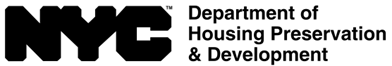 NYCHVS 2023 Instrument: Questionnaire Development and Testing March 2022WORKING DRAFT. FOR INTERNAL USE ONLY.The views presented here are those of the authors and do not necessarily represent the City of New York.Table of ContentsBackground on the NYCHVS 2020+ Redesign Process	2The 2021 NYCHVS	9The 2023 NYCHVS	10Questionnaire Guide	11Front	12Occupied Interview	18Housing Quality	38Household Composition	56Residential History	69Renter Costs	85Owner Costs	103Utilities	123Public Benefits and Coverage	129Income and Employment	135Personal Debt	165COVID	185Education	191Disability	198Veterans	207Race / Ethnicity	209Nativity	218Vacant Interview	225URE Interview	238Back	247Additional Details on Survey Logic	250Fills	250Index of questions asked in NYCHVS 2020+	253Background on the NYCHVS 2020+ Redesign ProcessThe NYCHVS has collected key data on the New York City housing stock and its resident population since 1965. There were major revisions to the questionnaire in 1991, but only minor changes to content were made during the subsequent ten survey cycles, with a few items added, removed, or otherwise altered from one cycle to the next. In advance of the 2020+ survey cycle a redesign was initiated. The NYCHVS was conducted in 2021 (with modifications to allow for a specialized module on COVID-19) and will be conducted again in 2023. The questionnaire documentation below details all questions in the 2023 NYCHVS, as well as the testing and development conducted as part of the 2020+ redesign.At the conclusion of the 2017 NYCHVS, a comprehensive review was conducted to identify opportunities to increase the value of the survey for current and future generations of users. This review was completed by Sponsor staff at the NYC Department of Housing Preservation and Development and incorporated feedback from conversations with more than two dozen organizations, including NYCHVS users at other NYC agencies, non-profits, and academic institutions as well as ongoing conversations with multiple divisions within the United States Census Bureau. Some of the key findings and recommendations include the following:Researchers rely on NYCHVS data to understand the current state of housing and how key aspects of the stock have changed over time; the survey should continue to collect key measures, including rental costs, rent burden, and maintenance deficiencies and facilitate estimates of these measures across different types of housing (e.g., rent stabilized units, market rental units, public housing).The NYCHVS is the primary source of comprehensive information on rent controlled and rent stabilized tenants; the survey should continue to focus on this subset of the housing stock and resident population and incorporate additional information where possible to understand how this segment of New York City is changing.Previous NYCHVS survey cycles failed to classify affordable housing that was financed as part of various housing plans; this would provide an invaluable source of information on these public investments and fill an important gap in our knowledge base, particularly related to the demographics of current tenants.The NYCHVS facilitates comparisons among different subsets of the population, including by race/ethnicity, nativity, age, and household composition; the survey should collect information on a range of protected characteristics to facilitate analysis of issues related to fair housing.The NYCHVS is a source of information that has, and should, support decision making in various policy domains beyond housing; to the extent possible, the survey should expand the types of questions it collects to support more coordinated policymaking, including information on household costs, ability to meet critical expenses, and debt/assets.The NYCHVS is uniquely positioned to gather information on the mobility of residents, both within and between neighborhoods; to the extent possible, the survey should facilitate analysis of housing search behavior, residential instability, changes in household composition over time, and the push and pull factors that result in residential moves.Although the NYCHVS was not designed to produce neighborhood- or small area-estimates, many users rely on the survey data to produce metrics by “Community District” (the smallest geographic identifier in the survey is sub-borough area, a close proxy for CD); to the extent possible, the NYCHVS should facilitate more reliable neighborhood-level estimates and gather key metrics about the neighborhood in which sample units are located.Based on these recommendations, as well as observation of 2017 field operations and discussion with survey methodologists at the Census Bureau and elsewhere, the NYCHVS Sponsor team identified several key areas of focus for the 2020+ NYCHVS redesign effort. These included: sample design, field operations, use of administrative records, data processing, and questionnaire content. This document contains information on the questionnaire development and testing for the 2020+ questionnaire, as well as edits, additions, and removals that were made for the 2023 questionnaire. In the sections that follow, we provide an overview of how content areas were selected, the process for selecting candidate questions, the process used to pretest survey content, and the final recommendations related to question phrasing, answer choices, use of flash cards, scripting, and survey logic.   Identifying New Content AreasInitial suggestions for new content emerged from conversations with stakeholder groups and long-time users of the NYCHVS. Each suggested topic was assessed based on several criteria, including the value it would provide to the general research community as well as policymakers, whether it was a topic that would retain relevance for years to come, whether the NYCHVS was an appropriate source given its sample design and scope, and whether the topic would contribute to expanded analysis of the housing stock and housing needs of New Yorkers. The NYCHVS Sponsor team also evaluated if there was an existing community of users that would make immediate and impactful use of the new content, if there was an alternate source that already collected data of sufficient quality and precision, and whether information on the topic could be adequately captured through the survey without undue burden to respondents. The NYCHVS Sponsor team was responsible for assessing new content areas and determining which merited further research and consideration. Seven new content areas met these criteria:Housing searchResidential (in)stabilityDebt Financial (in)securityHousehold costs used to calculate alternate poverty measure(s)Additional protected characteristics, including sexual orientation, gender identity, veteran status, and disabilityPerceptions of neighborhood quality and safetyExpanding Existing Content AreasReview of the legacy questionnaire revealed opportunities to expand or refine existing content areas. Priority was given to topics that comprise the NYCHVS’s key measures on housing costs, rent burden, and housing quality. Emphasis was placed on measures that would better reflect the current state of housing conditions in New York City and/or those that would provide a new foundation for future time series as the City continues to evolve. Adding questions to other topics was limited to items where there was a clear need to improve accuracy, such as asking a question about each person in the household rather than asking it only of the single respondent or “householder.” Topics that merited expansion included:Rental costs and paymentsOwner costsUtility costs Maintenance deficienciesUnit and building amenitiesDelay of critical expensesResidential historyHousehold compositionNativityEditing Legacy QuestionsEvery attempt was made to retain core questions that were fielded in the past; however, review of the legacy questionnaire identified several areas where edits to existing items were deemed either appropriate or necessary. Expert review identified opportunities to reduce respondent burden by either replacing an item with data from administrative records or rephrasing the question to verify administrative records rather than rely solely on self-report. Items that fell into this category include the type of building (e.g., cooperative or single-family home), number of units in the building, presence of an elevator, and whether the building had converted to condo or coop while the respondent was in residence. Additional edits were deemed important to improve the validity of data collected or minimize item non-response. Some items were dated such that respondents had difficulty answering the question as intended or were culturally insensitive (e.g., place of birth answers included “Korea” without reference to country names, or “Africa” without any further choice of country or region). In other cases, answer choices intended to be mutually exclusive were not (e.g., exterminator service used “irregularly” or “only when needed”). Some questions were written in such a way that made it impossible to translate consistently into other languages (“Are these [kitchen] facilities for the exclusive use of this household or are they also for use by another household?”). Testing revealed other issues, such as the use of terminology that was difficult for respondents to understand (e.g., “hot and cold piped water” or “six consecutive hours”) and questions that were difficult for field representatives to read verbatim due to length. Other legacy items were replicated from surveys that have since updated their own content (e.g., income and employment).For all of these reasons, some legacy questions and/or answers were flagged for editing. Although the NYCHVS Sponsor team recognizes that even minor changes to question phrasing may produce differences in the data that will result in a possible break in the time series from past survey cycles, the decision was made that the benefits of doing so now during a redesign outweighed the costs to data quality that would result from continuing to field questions into the future. Question DevelopmentIn some cases, the NYCHVS Sponsor team received specific suggestions for questions from stakeholders or subject matter experts. In other cases, the team reviewed questionnaires from other surveys to identify candidate questions. In all cases, priority was given to validated questions from other Census Bureau surveys first (e.g., AHS, ACS, SIPP), followed by other widely used sources such as national surveys (e.g., PSID, Fragile Families, GSS), specialized surveys that are commonly used by the research community (e.g., PHDCN, MARS), or relevant New York City surveys that have been fielded successfully (e.g., CHS, HANS). This same process was used for both new content areas as well as expanded questions within an existing NYCHVS module. When possible, source questions were used in their original form; however, minor edits were sometimes required to facilitate consistency of translation across target languages. (See below for discussion of the decision to implement numeric scales in place of categorical Likert-type answer choices.)For content where either no existing question(s) could be found or where the existing body of survey questions did not provide a viable option, new questions were drafted by the NYCHVS Sponsor team and refined through a combination of expert review and testing.  This process was also used for edits and additions to the 2023 questionnaire. When possible, the NYCHVS Sponsor team also built on feedback and experience from the 2021 fielded questionnaire.Pretest MethodologyIn 2019, the Sponsor team at HPD conducted successive rounds of pretesting for the revised NYCHVS questionnaire that would be used in 2020+. Two types of testing were conducted: intercept surveys and field tests. These pretest activities were designed to complement review done by subject matter experts at HPD, including the survey translation team, focus groups conducted with hard to reach populations, and cognitive interviewing done by the Center for Behavioral Science Methods (CBSM) at the Census Bureau.Information from the pretests was used to refine question wording, answer choices, and scripting as well as the sequencing of survey items within a given module. Often, the same module was tested multiple times as questions were rephrased or reordered. Tests often utilized a split-panel in which two (or more) variations were tested at the same time to determine which worked better. Pretesting was also used to determine if any item did not perform sufficiently to be included in the final questionnaire. New questions that were tested but ultimately excluded from the final instrument are not discussed in this working paper.Each test included a subset of survey items that were administered in a face-to-face setting along with scripted probes that asked participants to provide qualitative information on their answers or secondary information that was used to assess the quality of answers provided. Some probes were asked concurrently, that is, after respondents answer specific questions; others were asked retrospectively, that is, at the end of the questionnaire section. Interviewers were able to ask probing questions at their discretion, based on respondent answers and behaviors, to develop a more comprehensive understanding of potential problems with questions or answers. Probes borrowed from cognitive interviewing techniques and were developed to assess potential problems with respondent comprehension, information retrieval/recall, judgment/estimation, and response selection/decision making.Information captured included participant answers to the tested questions, qualitative notes from the interviewer during the test, and detailed summary of findings and recommendations gathered after the conclusion of testing from the interviewers, including debriefs conducted with the interview team and senior staff from the NYCHVS. Basic demographic data were collected to gather information on the breadth of participants reached. Tests were conducted in-person by experienced field staff who have conducted fieldwork in New York City and overseen by Sponsor staff who have experience in survey methodology and field operations.All tests were conducted anonymously, such that no personally identifiable information was collected from any participant.  Intercept Surveys	 A total of 325 intercept survey interviews were conducted across six sets of intercept surveys, including one or more days of testing on each of the following topics:Neighborhood safety, disorder, and amenitiesQuality of kitchen and bathroom facilities Sexual orientation and gender identity (SO/GI)Preferred pronoun usageAnswer scales (Likert-type versus numeric)Income and employmentFor each intercept survey, two or more trained interviewers (R&E staff) were sent to a specified public location with printed forms and clipboards where they approached individuals in a public space and recruited them to participate. Though they worked in close physical proximity to one another, each interviewer recruited and interviewed respondents separately. R&E staff approached a non-random sampling of passers-by; potential participants were asked to give ten minutes of their time to help improve our survey. A recruitment pamphlet was provided that summarized the NYCHVS, the activity they were being asked to participate in, and how the information would be used. It also stated that the data would remain anonymous. Intercept surveys were conducted in order to collect a meaningful number of responses in a relatively short time period with minimal resources. Replication of the same small number of survey items many times in quick succession gave interviewers the chance to gain expertise in administering the questions, develop an intuitive sense for what did or did not work, and generate recommendations quickly. The larger number of completed surveys over a short time period also facilitated a split panel approach whereby two or more versions of questions could be tested simultaneously. Intercept surveys were conducted in English and Spanish.Field TestsA total of 150 short-form interviews were completed at subjects’ homes using a Computer-Assisted Personal Interview; this approach was intended to mimic how the NYCHVS is fielded by the Census Bureau but with only a limited battery of questions. Field test modules included:Building and unit characteristicsHousing qualityPublic benefitsRental costsHousehold rosterIncome and employmentDemographicsIndividual modules were programmed, tested, and loaded onto a tablet to be used by R&E staff. Additional questions from other modules, such as the household roster, were incorporated to the extent they were needed for survey logic. Field test locations were chosen to survey housing types that are representative of the buildings that will be included in the 2020+ NYCHVS, including Mitchell-Lama, Public Housing (New York City Housing Authority/NYCHA), Rent Stabilized buildings, and Cooperatives. Field interviewers worked in pairs, knocking on doors of units in selected buildings. If a person below age 18 came to the door, R&E staff asked to speak with an adult. Potential respondents were asked to give ten minutes of their time to help improve the survey. If they agreed, interviews were conducted on the spot at respondents’ homes. A recruitment pamphlet was provided that summarized the NYCHVS, the activity they were being asked to participate in, and how the information would be used. It also stated that the data would remain anonymous.Field tests were used to assess the flow of an entire module and verify appropriate survey logic. Feedback from these tests included how well the module could be administered in CAPI format, whether more or less scripting should be included, and whether additional “as needed” information should be provided to field representatives, such as optional definitions for concepts or guidance for administering individual items. R&E staff also provided suggestions for field representative training where appropriate. Additional Testing and ReviewPretesting complemented other forms of testing and review, including expert review by subject matter experts at HPD and elsewhere; full-length test interviews to assess content, survey logic, and timing; focus groups with hard to reach populations; and two rounds of cognitive interviewing conducted in New York City by the Census Bureau’s Center for Behavioral Science Methods (CBSM). All questionnaire content also underwent an advance translation process whereby translators reviewed English content and made recommendations on edits that would improve the quality and consistency of translations. Reports on the cognitive interviewing and advance translation process used in the NYCHVS are available separately. The final questionnaire content presented here relies on the combination of all these sources of pretesting and review, with specific sources and recommendations noted where appropriate. Universal RecommendationsPretesting resulted in several across-the-board recommendations that impacted multiple questions, including both legacy and new items. The term “household”Pretesting revealed substantial variation in the living situations of participants as well as the terminology used by individuals who shared a home. Many legacy items refer to “household” to describe all individuals who live in the sampled unit, yet many of the participants did not understand this concept. This was particularly true for roommate situations and where two or more sub-families resided in the same unit. People living alone often did not understand that the term “household” referred to only them. This conceptual confusion is exacerbated when translating into multiple languages where “household” does not have a direct translation (e.g., Spanish) or when the term does not have the same meaning in another culture (e.g., Bengali).All questions that referenced “household” will be updated to have a fill based on household size. If there is only one occupant, “household” will be replaced with “you;” if there are two or more occupants, “household” will be replaced with “you and the people who live with you” or equivalent phrasing depending on context. Locational specificityMany legacy questions refer to “this apartment or house;” however, not every NYCHVS interview takes place in the respondent’s home. Field tests underscored participants’ sensitivity for privacy and field interviewers noted that even when an interview is conducted at a sampled building, participants may feel more comfortable completing the survey at a different location, such as a community room. In 2017, many NYCHVS interviews were completed on the phone, or had a follow-up component that was administered by telephone; this possibility should be maintained for future survey cycles to ensure flexibility in field operations.Where applicable, all questions should be rephrased from “this” to “your” or “the” apartment or house, with apartment or house being filled based on survey logic for the type of residence.Reference periodsMany items include a reference period, but expert review identified inconsistencies in phrasing across questions (e.g., “three months” or “90 days”) as well as shifting reference periods within a given module that added cognitive load. For example, the legacy maintenance deficiency questions reference “this winter,” “last 90 days,” “last month,” and “last 12 months” within the span of twelve questions. Moreover, “this winter” is the reference period for heating breakdowns used for interviews completed in January as well as May. In other instances, the reference period is only implied (“What is the monthly rent [this month]?”).To preserve the time series where possible, reference periods should remain the same but should utilize consistent phrasing. Based on pretesting, preference should be given to “last year” rather than “last 12 months” and “three months” rather than “90 days.” When multiple reference periods are used in a given module, the ordering of questions should be adjusted so as to go from longest to shortest time period, or vice versa, rather than asking about longer, then shorter, then longer timeframes. Pretesting showed that some new items are highly variable over time, such as rental payments and amount charged by the landlord. To improve accuracy, reference periods should be added to support respondent understanding of the question where appropriate. Scaled Answer ChoicesSeveral new items identified for possible inclusion used standard Likert-type scales as answer choices (e.g., strongly agree, agree, disagree, strongly disagree); however, there are known challenges to translating such scales into multiple languages. These include 1) difficulties in translating words and concepts that are unique to a specific language; 2) developing equivalent intensity modifiers; and 3) ensuring idiomatic quality. Furthermore, researchers may need to modify the translation of response scales to account for known measurement error within the culture, such as bias introduced by certain response styles. Translations also may shift between unipolar (e.g., from “not at all agree” to “strongly” agree”) and bipolar response scales (e.g., from “strongly disagree” to “strongly agree”), which may lead to differential response distributions across languages. One alternative is numeric scales, whereby respondents are asked to rate their answer on a scale from x to y, with labels provided for end points and (optionally) a mid-point. Although cultures differ in their degree of numeracy, which numbers are perceived as lucky or unlucky, and familiarity with different rating scales (e.g., 1-5, 1-6, 1-10, etc.), discussions with the NYCHVS translation team and pretesting concluded that this was the best approach available. Pretesting of difference numeric scales determined that the most widely accepted approach would be a 1-10 scale, with multiple labels for those that preferred qualitative scalars. All scaled answers will be converted to 1-10 scales, with as many label options as possible presented in visual (flash card) form. For example, a 5-point Likert-type scale of strongly agree to strongly disagree would be converted as follows:1	2	3	4	5	6	7	8	9	10Strongly Disagree		>		Neither Disagree/Agree		>	        Strongly AgreeThe 2021 NYCHVS The timing of the 2021 field period presented the Sponsor team with the unique challenge and opportunity of collecting data during the COVID-19 pandemic in New York City. To speak to this time and the effects of the pandemic, the Sponsor team developed an additional specialized module on the effects of the COVID-19 pandemic. The module included questions on:Residential Mobility and Household Composition Change during the beginning of the pandemicIncome and Employment during the pandemic, including frontline workersRemote learning and childcareComorbidities and COVID-19 diagnosis and hospitalizationImpacts on financial well-beingThese questions provide unique data on impacts of the pandemic in NYC. To allow for this new module while still limiting respondent burden, the Sponsor team chose not to field some of the questions from the 2020+ redesign. Most of these items have been added back into the 2023 questionnaire. The 2023 NYCHVSBased on the field experience of administering the 2021 questionnaire and review of data collected selected refinements to content and question sequence were implemented for the 2023 questionnaire. These included discontinuing secondary respondent interviews, incorporating select questions administered in the 2021 COVID-19 module into the main questionnaire, and developing a version of the vacant interview designed for respondents in units where occupants have a usual residence elsewhere (URE). Select content for the 2023 NYCHVS underwent expert review by CBSM in 2022 and all content underwent expert review by the NYC HPD Sponsor team. In previous NYCHVS cycles when respondents are unable to provide information about certain household costs or individuals, the NYCHVS Field Representative will seek to obtain contact information for a second respondent in the household and gather additional information from that person at a later time. Data gathered from these secondary interviews did not generally provide substantial additional information beyond what was collected during the first respondent interview. To reduce FR burden and better use limited resources secondary respondent interviews will no longer be conducted in 2023. The 2021 NYCHVS was adapted to include a module on COVID-19. Select questions from this module have been retained and incorporated into the occupied interview to be able to evaluate the continued impacts of the pandemic on New YorkersSampled units that have no full-time resident which are referred to by Census as Usual Residence Elsewhere (URE). Historically, through the 2021 cycle, these cases were routed to a Vacant interview path; however, many of the questions in the Vacant interview assume there are no occupants and the experience of asking (and answering) some of these items is awkward for URE cases. Additional questions were added for 2023 so that through this question series we identify UREs early in the screening process and can administer a modified Vacant Interview that uses alternative phrasing or eliminates some questions that would not apply to a URE unit.The 2023 questionnaire also includes additional questions in the front of the questionnaire. These questions are designed to help FRs navigate cases that are known from prior NYCHVS cycles to be challenging—particularly short-term rentals, such as AirBNBs.Questionnaire GuideThis next section provides information on each question included in the NYCHVS 2020+ questionnaire. It provides background information on the source of the question, edits to the original phrasing, correspondence to legacy items (where appropriate), and survey logic. Each variable is grouped substantively by topic and is presented sequentially from first item to last in the NYCHVS 2020+ questionnaire. Each question also offers a ‘Don’t Know’ and ‘Refused’ option, which are not shown here. In some cases, universe / survey logic references these values, which are marked as DK and R, respectively.FrontThe following sections outline questions answered by the FR for all sampled units. Information from the Front of the interview is gathered from the Field Representative prior to the start of an interview. These data are used for survey logic and fills. Minor edits to these items were made during programming and testing of the 2021 instrument.N/AN/AThese questions are newly added to the NYCHVS questionnaire for 2023. These questions are designed to help FRs navigate cases that may be challenging to categorize, particularly short-term rentals. The questions are used to generate a notification with a suggested occupancy status based on the FR’s answers to the questions. The FR the enters the occupancy type of the case based on the sum total of their knowledge and training, as has been done for many cycles of the NYCHVS. N/AInformation from the Front of the interview is gathered from the Field Representative prior to the start of an interview. These data are used for survey logic and fills. Minor edits to these items were made during programming and testing.Answer options for occupancy status were modified to reflect the inclusion of a new URE interview path for 2023.Questions related to disability accommodations were modified for 2023 to allow for open ended documentation of actions needed and taken. NYCHVS is committed to continually improving the accessibility of the survey instrument for all New Yorkers regardless of disability. For this reason the NYCHVS has expanded questions to allow open ended documentation of any disability accommodations implemented for the interview. Responses to this question will allow the NYCHVS team to learn from the work in the field and be able to adapt future surveys to the types of accommodations needed by respondents.  N/AOccupied InterviewThe following sections outline questions administered to respondents in units designated as occupied. Prior to the 2020+ redesign, subject matter experts recommended asking, rather than assuming, whether the sampled unit should be referred to as an apartment or house. While it is anticipated that most units in buildings with two or more units will be referred to as “apartment,” respondents in conventional 1-4 family homes, particularly owner-occupied units, may think of their units as a “house.” To avoid cognitive dissonance or require Field Representatives to adapt questions on-the-fly, this item asks the explicit preference of the respondent. N/AThis question is unchanged from the 21 questionnaire.The legacy form of these questions asked first how many rooms were in the apartment/house and of these, how many were bedrooms. Pretesting showed that respondents often gave the number of bedrooms as their answer to how many rooms were in the home, correcting their answer when the second question on bedroom count was asked. By reversing the order, it is clearer what is intended when we ask for room count.The phrasing was altered for 2020+ to facilitate interviews that are completed outside of the sampled unit, replacing “this” with “your.” This has been done in multiple items throughout the NYCHVS 2020+ questionnaire.Expert review revealed the need for a clear and consistent definition of “room.” Additional text instructs the respondent to “count each separate room.” Field representatives will be trained and have access to the technical definition of room, which is loosely based on the definition used by New York State Homes and Community Renewal (NYSHCR):A room is an enclosed area bounded by ceiling-to-floor walls on all sides, one or more of which may contain a door or an open archway. Bathrooms, walk-in closets, and hallways do not count as rooms.Translation experts identified cultural differences in what was typically considered a “room” (e.g., kitchens may not be counted as a room without explicit instruction to do so). Testing revealed that it may be difficult for respondents to respond to a negative instruction (i.e., “do not count”) as opposed to positive instruction of what they should do. For these reasons, the text was changed from “Do not count bathrooms, porches, balconies, halls, foyers, or half-rooms” to “count each separate room. For example, living rooms, kitchens, bedrooms, and dining rooms.” Minor edits to these items were made during programming and testing of the 2021 questionnaire.Room count is used in calculating the number of persons per room. SHAREDBATH and COMPLETEBATH were not fielded in the 2021 questionnaire but were included in the 2020+ redesign. All other questions remain unchanged.Expert review of the legacy form of these questions (complete facilities and exclusive use) identified dated language (i.e., hot and cold piped water, flush toilet) that adds bulk and possible confusion for respondents who may not know what is meant by these terms. The NYCHVS translation team also flagged these questions as difficult to translate verbatim. There were also concerns that respondents in complex living situations may confuse “another household” with other occupants they do not consider to be part of their own household unit (e.g., doubled-up families in a sampled unit may identify some occupants as a different household) or vice versa (family members who occupy another unit that the respondent considers part of the same household). Based on recommendations, these questions were substantially revised to collect equivalent information from this set of more direct questions, including appropriate skips where follow-up is unnecessary. Edits to the legacy questions presented an opportunity to expand the data collected in the 2020+ NYCHVS to include the count of bathrooms of different types while limiting the revised shared/complete facilities items to a smaller subset of respondents. The item COMPLETEBATH (In your [apartment/house], do you have a sink, a toilet, and a bathtub or shower?) is only administered to those that reported no full or half baths and no shared bathroom; this question is targeted to tenement units that have a bathroom with only a toilet but other plumbing facilities elsewhere in the unit (e.g., a sink and bathtub in the kitchen).The AHS definition of half-bath was updated to reflect industry definitions such that a room with only a shower or tub is not considered a half-bath.Minor edits to these items were made during programming and testing of the 2021 instrument.The combination of these four items is used to determine if a sampled unit has complete plumbing facilities that are for the exclusive use of the household to align conceptually with the legacy items.None of these questions were fielded in 2021, but all were included as part of the 2020+ redesign.The same issues were identified as in the legacy items for complete plumbing facilities /exclusive use. Edits to the legacy questions presented an opportunity to expand the data collected in the 2020+ NYCHVS to include the presence of non-essential appliances (i.e., dishwasher and laundry) as well as relative age of appliances and if they are in working order. Stakeholders expressed interest in expanding the data on housing quality collected as part of the NYCHVS to include amenities and improvements as well as maintenance deficiencies. These items are used in combination to determine complete kitchen facilities for the exclusive use of the household (a definition used by HUD to determine habitability). N/AThese questions are unchanged from the 2021 instrument.In 2021, administrative records were incorporated into this section to reduce respondent burden and streamline the interview. Records are used to ask a respondent to confirm the number of units in the building, which pretesting and expert review found easier than providing a unit count. Records are used where possible to determine unit tenure, i.e., whether a unit is part of a condominium or a cooperative, and the legacy question has been edited to be more easily understood. Administrative records are used to determine whether there is an elevator in the building. Only if records are unavailable are respondents asked if there is an elevator. 2020+ expert review and pretesting revealed that the phrase “passenger elevator” in the legacy NYCHVS was confusing and was replaced simply with “elevator.”Minor edits to these items were made during programming and testing of the 2021 questionnaire.Various sources of information will be used to classify the size of building (number of residential units) as well as presence of one or more passenger elevators.These questions are unchanged from the 2021 instrument.In 2021, administrative records were incorporated into this section to reduce respondent burden and streamline the interview. Records are used where possible to determine unit tenure, i.e., whether a unit is part of a condominium or a cooperative, and the legacy question has been edited to be more easily understood. Three separate questions for condos, coops, and other units respectively are used to determine tenant tenure, i.e., whether the resident(s) own(s) the unit to tailor simpler questions to the respondent using administrative records whenever possible.Minor edits to these items were made during programming and testing of the 2021 instrument.Various sources of information will be used to recode the sampled unit’s type (owner or renter of various kinds) as well as the current occupants (renter or owner).As part of the 2020+ redesign, stakeholders requested that the NYCHVS collect information related to housing wealth and facilitate analysis of intergenerational mobility. The NYCHVS replicates the AHS question on whether the current owners inherited the home. A question was added to understand the prevalence of lease successorship in rent stabilized apartments as a parallel in transfer of housing from one generation or family member to another. Occupancy at time of conversion to condo or coop is an important element in classifying the status of the unit as rent controlled or rent stabilized. Move in date for successor leases is an important element in classifying the status of the unit as rent stabilized, and thus understanding the population in rent stabilized housing. This information will also be used to validate logical edits from other self-reported data and administrative records.Minor edits to these items were made during programming and testing of the 2021 instrument.This information is used in part to determine the status of the unit, including whether it is subject to rent stabilization or rent control. The NYCHVS has historically asked this information about all buildings other than condo and coops, regardless of size. Observations of the 2017 NYCHVS indicated that this question was only appropriate in smaller buildings as occupants of larger residential complexes often did not know the owner / landlord. As part of the 2020+ redesign, stakeholder discussion reinforced the value of this item for distinguishing conventional 1-4 family homes where the owner is present or not as well as landlords that occupy a unit of a small multi-family building.Expert review and pretesting showed that adding the word “landlord” when asking if the owner lives in the building made it easier for respondents who think about this person as their landlord rather than the building owner.N/ARE311_*                       Enter all that apply, separate with commas. Pretesting of the legacy maintenance deficiency items as part of the 2020+ redesign revealed issues with reference periods as well as question phrasing. (Reference periods are discussed above on page 8.) “This” winter was changed to “last winter” to ensure that respondents were able to report on an entire winter season (previously, “this winter” was referenced for interviews completed in January as well as May). The phrasing was altered to facilitate interviews that are completed outside of the sampled unit, replacing “this” with “your.” This has been done in multiple items throughout the NYCHVS 2020+ questionnaire.Stakeholders requested that the NYCHVS collect not only information about problems, but also what residents did to get the problem fixed. These items were added with minor modifications from the New York City Housing and Neighborhood Study (NYCHANS), an in-person interview conducted with low-income New Yorkers. At the request of stakeholders and based on subject matter experts, an additional item was developed to gather information on why New Yorkers do not call 311. Minor edits to these items were made during programming and testing of the 2021 instrument.Heating breakdowns of 6 or more hours are used in combination with other items to determine a total count of maintenance deficiencies. Users often use thresholds of three or more items reported or five or more items reported as an indication of poor housing quality. Pretesting of the legacy maintenance deficiency items revealed issues with reference periods as well as question phrasing. (Reference periods are discussed above on page 8.) The ordering of these items was altered for 2020+ such that the reference periods are sequenced from longest (in the last year) to the shortest (now); reference periods were added where previously they had only been implied. “This” winter was changed to “last winter” to ensure that respondents were able to report on an entire winter season (previously, “this winter” was referenced for interviews completed in January as well as May). Minor edits to all questions were made based on pretesting in order to shorten the questions and simplify word choice. These edits were based on a combination of testing by CBSM and HPD prior to the 2021 survey cycle. Terms that respondents found confusing (e.g., inside walls) were removed. Additional optional text was added, in some cases making text optional where it had previously been written as part of the question (e.g., do not include hairline cracks). The phrasing was altered to facilitate interviews that are completed outside of the sampled unit, replacing “this” with “your.” This has been done in multiple items throughout the NYCHVS 2020+ questionnaire.One item was added specifically about seeing mice or rats in the apartment, rather than only asking about building. This was done to provide more information on the most common maintenance deficiency, as well as to ensure valid responses. Field observations of 2017 NYHVS showed that Field Representatives sometimes did not read the question verbatim (i.e., dropping “building” from the question). The NYCHVS has intermittently asked about mold. Items that ask about both having mold and smelling musty or moldy smells provides greater sensitivity for users to identify possible mold problems in the sampled unit. Elevator breakdowns were added to provide information on building problems, accessibility, and other risks associated with living in a building without elevator access, such as during disasters or storms. Minor edits to these items were made during programming and testing of the 2021 instrument. The wording of the question on the size of peeling paint was updated for the 2023 questionnaire to refer to the size of the reference paper in the question, in addition to showing a visual example. This was based on experience and feedback from 2021.There are several standard maintenance deficiencies that are combined to determine a total count of maintenance deficiencies in line with past NYCHVS cycles: heating breakdown (NOHEAT_NUM<5), use of additional heating sources (ADD_HEAT), leaks (LEAKS), toilet breakdowns (TOILET_BROK), holes in the floors or walls (HOLES_WALLS, HOLES_FLOOR), and large sections of peeling paint (PEELPAINT_LARGE). Users often use thresholds of three or more items reported or five or more items reported as an indication of poor housing quality. Exterminator service was modified based on pretesting and expert review. The answer choices of the legacy question were not mutually exclusive and led to confusion among respondents. The question was updated for 2023 to instead ask how many times the respondent had an exterminator in the apartment in the last year. N/A2020+ pretesting revealed that some items historically labeled as ‘maintenance deficiencies’ are actually the result of ongoing improvements to the home. For example, holes in the wall may be caused by upgrades to the electrical system that are underway; broken plaster may be the result of a new doorway being created. These items may pose a risk to the current occupants even if they are caused by something that is done by choice rather than lack of maintenance. Therefore, the NYCHVS Sponsor team opted to ask the maintenance deficiency items (first) and follow with an item about whether any of the issues were caused by renovation or repair work to give users flexibility of whether these issues should be counted as a deficiency or if units undergoing repair or renovation should be excluded. The second item (Is your [apartment/ house] now under renovation?) is used to estimate a prevalence of renovation work being performed while occupants are in residence. A similar item will be asked of vacant units.N/AThe 2020+ revised NYCHVS seeks to identify positive sources of housing quality as well as deficiencies and poor housing quality, as the survey has done for many cycles. This item was developed based on stakeholder feedback prior to the 2021 survey. Other items ask about complete and functioning facilities as well as presence of various appliances, their relative age, and if they are in working order. This question asks for the respondent’s perception of quality and may be used to assess subjective dimensions of the New York City housing stock. Several versions of this question were tested. The final phrasing and answer choices are designed to align with other 1 to 10 rating scales (including those adapted from the American Housing Survey). N/AIn 2014 and 2017, the NYCHVS asked whether the sampled unit had functioning air conditioning. This item was used to estimate populations that may be vulnerable in heat emergencies; however, it did not collect granular enough information to assess related issues, such as impact on utility costs, usage, or control (central air is generally controlled by a building owner whereas window air conditions are generally controlled by the resident). The legacy phrasing of the item also did not allow for through-wall air conditioners, which are common in high rise buildings and newer construction. The legacy form of the question gave priority to central air when a unit contained both central air and one or more removable unit even though pretesting showed that having both was not uncommon.For these reasons, the legacy question is now two separate questions that allow users to identify whether one or both forms of air conditioners are present in the unit. The addition of the question on whether the respondent avoids usage due to cost provides information that may be valuable to a wider range of policy issues. For example, this question may be used in conjunction with reported utility costs during summer months.N/AThe inclusion of a modified version of the AHS question on feeling cold supplements the legacy NYCHVS items on heating breakdowns and need for additional heating source(s). Reference period and inclusion of a N/A choice when the respondent did not yet live in the unit were altered/added.Pretesting of questions prior to the 2021 survey related to lack of heat and need for additional heating sources revealed that many New Yorkers experience variable heat in their home, sometimes being cold and at other times being too hot. For this reason, the item asking about opening the windows during the winter was developed to identify variable heat issues as well as identify wasted heating fuel that may be of interest to users focusing on energy usage and climate policy.N/AConversations with stakeholders as part of the 2020+ redesign led to inclusion of items on pets and service animals. To the best of our knowledge, there is no other existing representative source of data on this topic. Information on pets may represent a source of allergens for those with respiratory issues, the presence of a service animal may be useful in examining the particular needs of those living with disabilities, and the presence of pets may constrict a household’s ability to move elsewhere to the extent that pet policies vary from building to building. Having animals when building rules preclude them may place households at risk of eviction (rules about animals in the building where the sampled unit is located will be collected separately as part of the Interviewer Observation Survey (IOS) and may be analyzed in conjunction with the self-reported items here).Minor edits to these items were made during programming and testing of the 2021 instrument.N/AFeedback from Field Representatives that conducted the 2017 NYCHVS as well as observation of field operations showed that the legacy version of these items increased sensitivity to privacy, as the NYCHVS historically asked for first and last name of each person in the household at the beginning of the interview before any rapport was established (it was the first item of the legacy instrument). Observation of field operations in 2017 also revealed that the use of a flash card for this question was unnecessary (i.e., people were able to answer without a prompt for relationship categories) and onerous (many field representatives did not use the flash card at all and instead coded open-ended responses after the interview concluded). The first item (how many people live here) helps to frame the listing of individuals in the following item and validate that every individual has been captured. The option to list only first name or initials allows respondents who are sensitive about giving a full name the option to provide some other way to refer to people when later items require fills. Relationship to respondent was modified to be field representative-coded, rather than a card. This reduces both respondent and field representative burden and alleviates difficulties in verbatim translation of these relationship categories. The order of answer items was altered to group similar relationships together (i.e., spouse and unmarried partner) rather than give precedence to traditional nuclear family structures (spouse, then child, etc. and only list partner at the end).Minor edits to these items were made during programming and testing of the 2021 instrument.For 2023, the use of a roster card to list household members has been suspended, as its use and value was not apparent during the 2021 field period.N/AEvery attempt will be made to capture full birthday for each individual. This enables greater precision of recoding of age (in whole years) based on interview date. If respondent is unwilling or unable to give full birthdate, two options are provided instead to reduce item non-response.Minor edits to these items were made during programming and testing of the 2021 instrument.Age of each person is recoded to whole years based on all available information. These items are replicated from past NYCHVS survey cycles and are used to determine various household compositions with only minor modifications to facilitate administration by Computer Assisted Personal Interview (CAPI). For 2023 an additional question was added to assist FRs in prompting respondents to identify which household member(s) are spouse/partner or parent/ legal guardian. This will assist in ensuring accurate date especially if there are multiple parents/legal guardians living in the unit. In addition for 2023 questions were added to assist FRs in specifically identifying spousal and unmarried partner relationships between household members. These items, in combination with relationship to respondent, are used to code various standardized household compositions such as ‘co-resident parent and child’ and ‘married couple with child.’Through 2014, this legacy item was only asked of the householder (reference person); in 2017, it was asked of the householder and also about every co-resident person age 15 or older. This was done to reduce bias related to other household members that took up residence prior to the householder (e.g., when an adult has possession of the unit before the reference person (adult child) moved in). This was a critical correction as year moved in is partly used in determining rent control and rent stabilization status.In 2021, this item was administered for every person in the household, regardless of age or role. This expansion will enable users interested in family formation to understand variation in household composition over time, including mobility of children.If any person in the household moved to the unit in the last 2 years, the respondent is asked what month they moved in. This is essential for accurate length of residence for each member of the household, particularly for identifying the prevalence of moves within the prior year of the interview. Minor edits to these items were made during programming and testing of the 2021 instrument.These items are used as part of the logic determining control status recode (housing type).Pretesting as part of the 2020+ redesign revealed substantial variation in living situations, including leases. Some renters had a lease in the past but are now living without a lease while others had month-to-month leases or no lease. In some cases when there was no lease now, respondents gave the length of the last lease. For these reasons, expert review recommended that the NYCHVS collect not only length of current lease, but also if there was a lease in the past. Stakeholder review identified that users commonly use the legacy item to estimate rent increases based on length of lease (imputed from length of residence in some cases) and timing of lease against Rent Guidelines Board rent orders. The legacy form of the item did not capture which year the lease began, leading to error in these uses. Not knowing the month of the lease is also a critical component of knowing which rent order is applicable. For these reasons, additional items were added for 2023.N/AA version of this item was administered as part of the NYCHVS through 2005, after which it was discontinued because self-report was often inaccurate. Stakeholder review suggested that the value of this item was not solely about identifying the rent regulation status of the unit; rather, it was used to identify which tenants know their status and what characteristics are associated with accurate or inaccurate knowledge. Tenant advocacy groups expressed interest in identifying where public education should be directed. For these reasons, a modified version of the question will be included moving forward. N/AStakeholders indicated the need for additional information on length of neighborhood residence and neighborhood change. In response, an item was added to the 2020+ NYCHVS on when the respondent first moved to the neighborhood (previous surveys only identified when the respondent moved to the sampled unit). Pretesting showed that respondents may not know what is meant by terms such as “physical condition” or “residential structures.” Research on neighborhood effects values perceptions of neighborhood quality that extend beyond physical condition only. For these reasons, the NYCHVS now asks a more general rating of neighborhood and housing quality. Questions on housing and neighborhood quality are based on questions from the AHS, with slight phrasing changes to allow for parallel question structure. Rating of housing quality has been used as an alternative to the count of maintenance deficiencies used in previous NYCHVS cycles and offers users the ability to weight specific deficiencies based on severity and prevalence.Stakeholder review showed the value in perceptions of neighborhood change. Rather than ask about specific types of change, the NYCHVS will now ask a global measure of change, as captured by the item on rating of neighborhood when the respondent first moved. This may be used in conjunction with current rating of neighborhood to estimate a change score. Since 1991, the NYCHVS has collected information on co-resident persons who moved from a homeless situation. This legacy item was modified based on feedback from the translation team and subject matter experts. Additional interviewer notes were added based on feedback from cognitive interviews conducted by CBSM. The format of the question was modified to accommodate more efficient administration of this potentially sensitive question. These items were not fielded in 2021, but will be included in 2023.N/AN/AStakeholder and expert review as part of the 2020+ redesign showed the importance of capturing information on residential mobility, including neighborhood trajectories. A version of this question was asked in the 2002 and 2005 NYCHVSs, after which it was discontinued. Researchers have used the legacy form of the question to identify types of displacement that are not possible through other surveys because they lack density of moves from one neighborhood to another within a single city.  Subject matter experts determined that these data are valuable, but the legacy form of the question lacked granularity and was difficult to administer, as it required use of borough-level maps and Field Representative coding during the interview.While disclosure avoidance procedures necessitate careful aggregation to protect participants’ identities, having zip code information allows for internal use that is critical to the aims of the NYCHVS. N/ABased on feedback from translation experts and advance translation, all scales throughout the NYCHVS have been changed to 1 to 10, even when the original answer choices were structured as a Likert-type scale. Stakeholder review as part of the 2020+ redesign indicated that neighborhood safety was an important dimension of neighborhood quality that users would like to examine. These questions were selected based on expert review of existing questions.N/AStakeholder review and pretesting as part of the 2020+ redesign flagged issues with the legacy forms of these items. The legacy items’ implied reference period (now) was changed based on recommendations to make reference periods explicit throughout the questionnaire. This change impacted multiple questions throughout the NYCHVS. Because of variability in the timing of when rents are due within a given month, “last month” was selected as the reference period of choice to ensure a complete reference period.Program names were updated and information on housing lotteries and income qualification support further classifications based on a combination of self-report and administrative records. Minor edits to these items were made during programming and testing of the 2021 instrument.These items are used in several recodes and logical edits.Additional questions were added in 2021 to ensure comprehensive information. Pretesting showed that some tenants pay fees either as part of their rent payment or separately. The legacy form of the question did not ask explicitly about fees and therefore it is unclear whether these amounts were included in the general question, “What is your monthly rent?”. Previously, the NYCHVS captured the amount paid using a single item, “Of the (amount from question 30 above) rent you reported, how much is paid out of pocket by this household?” Pretesting showed that this question was difficult for some respondents to answer. Households that paid more than the “monthly rent” were unable to answer the question as phrased. The lack of reference period also caused confusion for households that were currently paying less than the ”monthly rent” due to a court order, rent reduction, or because they did not have enough money to pay the full amount.Minor edits to these items were made during programming and testing of the 2021 instrument.These items are used in several recodes, including contract rent burden, receipt of rental assistance, and out-of-pocket rent. Additional recodes related to rental costs may be available in future cycles of the NYCHVS.Some users imputed the value of rental assistance by taking the difference between the “monthly rent” and the total amount paid; however, pretesting as part of the 2020+ redesign showed that some tenants receive contributions to the rent that fall outside of the legacy list of rental assistance, such as through employer programs or help from a family member. Subject matter experts determined that these were important data that should be captured directly. These edits were deemed particularly important given stakeholder concerns about respondents that reported a “monthly rent” that was greater than the household’s monthly income (i.e., a rent burden of 100% or more). Pretesting also showed that many respondents may be unable to accurately report on the contributions of other household members (e.g., roommates) and that reporting only a total amount paid by the “household” was cognitively burdensome. For this reason, the NYCHVS now asks how much was paid by each adult. When the respondent is unable to answer on behalf of another member of the household, field representatives will seek to gather than information directly from that individual, either at the time of the face-to-face interview or as a follow-up by phone.Minor edits to these items were made during programming and testing of the 2021 instrument.These items are used in several recodes, including contract rent burden, receipt of rental assistance, and out-of-pocket rent. Additional recodes related to rental costs may be available in future cycles of the NYCHVS.Previously, the NYCHVS captured the amount paid using a single item, “Of the (AMOUNT) rent you reported, how much is paid out of pocket by this household?” Pretesting showed that this question was difficult for some respondents to answer. Households that paid more than the “monthly rent” were unable to answer the question as phrased. The lack of reference period also caused confusion for households that were currently paying less than the “monthly rent” due to a court order, rent reduction, or because they did not have enough money to pay the full amount. For these reasons, questions were added in 2021 to capture the amount paid to the landlord and reasons why the rent paid was more or less than what was due last month. Stakeholders expressed interest in gathering information about displacement and the risk of displacement, including evictions. In 2021, questions on late payments and housing court proceedings were adapted from the NYC Housing and Neighborhood Study (NYCHANS), an in-person interview conducted with low-income New Yorkers, for the 2021 NYCHVS.Information about the number of late rent payments captured by the NYCHVS 2021 was not sufficient to understand rental debt. Additional questions on the total rent owed were added in 2023 to provide the means to distinguish between respondents who pay rent in full (but late) and those who have rental debt. These items are used in several recodes, including contract rent burden, receipt of rental assistance, and out-of-pocket rent. Additional recodes related to rental costs may be available in future cycles of the NYCHVS.Stakeholder and expert review identified the need to collect information about eviction from the last place lived as a means of examining the prevalence of housing court actions and displacement. For this reason, a question was developed that more precisely defines an eviction proceeding, including visual cues of common court documents that respondents receive in New York City. The reference period used for questions about eviction is maintained from 2021 and is defined by the start of COVID-19 in New York City. This will allow for consistent measures longitudinally through the 2020 decade. N/AAn item on ways rent gets covered serves as a valuable indicator for households that may be at risk of falling behind on rent and being evicted. It also provides additional information for households that may otherwise seem like they are paying more in rent than they have in income. While it may initially seem impossible, this item can tell researchers whether respondents are going in debt or selling items to get by.Minor edits to these items were made during programming and testing of the 2021 instrument.For 2023, an additional question was added on rental assistance progams related to the COVID-19 pandemic. This question will provide valuable information on NYC’s recovery and the way the New Yorkers are covering housing costs.N/AThese questions are unchanged from the 2021 instrument.In the past, the NYCHVS asked about acquisition of the house, rather than purchase, to include respondents who rented the home prior to conversion / purchase. Pretesting for the 2020+ redesign showed that some respondents were confused by this terminology. For increased precision in data related to homeownership, the NYCHVS will instead ask about year the unit was purchased. Information on respondents who lived in the unit prior to purchase is still available by combining year of purchase with year moved into the unit. Minor edits to these items were made during programming and testing for the 2021 instrument.N/AThese questions are unchanged from the 2021 instrument.Stakeholders expressed interest in knowing about first time homeownership as well as down payment assistance. To support these user groups, an item on first time homeownership was adapted from the AHS and a new question about local, federal, or other down payment assistance was developed for 2021.Information on housing lotteries and income qualification are used to categorize different types of subsidized housing using a combination of self-report and administrative records. Minor edits to these items were made during programming and testing for the 2021 instrument.N/AThese questions were unchanged from the 2021 instrument.Prior to the 2020+ redesign, stakeholders identified an ongoing need for information on homeownership debt and risks of displacement, including foreclosure. They also expressed interest in housing wealth and equity. The legacy items in the NYCHVS provide information on overall costs, but lack granularity by type of loan. Pretesting showed that when there is more than one type of debt it is difficult for respondents to answer questions that ask about the overall costs across loans. For these reasons, the NYCHVS will follow the same structure used in the AHS which loops questions by each loan. Additional items, including reverse mortgage and refinance, were added in 2021 to ensure comprehensive information about homeownership behavior in New York City which is either not available through other sources or is not available along with other data collected in the NYCHVS, such as demographics, household composition, and housing quality. Minor edits to these items were made during programming and testing for the 2021 instrument.N/AHDEBT_HELOC_LIMIT was administered earlier in the instrument in 2021. All other questions are unchanged from the 2021 questionnaire.As part of the 2020+ redesign, stakeholders identified an ongoing need for information on homeownership debt and risks of displacement, including foreclosure. They also expressed interest in housing wealth and equity. The legacy items in the NYCHVS provide information on overall costs, but lack granularity by type of loan. Pretesting showed that when there is more than one type of debt it is difficult for respondents to answer questions that ask about the overall costs across loans. For these reasons, the NYCHVS follows the same structure used in the AHS which loops questions by each loan. Additional items, including reverse mortgage and refinance, were added in 2021 to ensure comprehensive information about homeownership behavior in New York City which is either not available through other sources or is not available along with other data collected in the NYCHVS, such as demographics, household composition, and housing quality. Minor edits to these items were made during programming and testing for the 2021 questionnaire.N/AThese questions are unchanged from the 2021 questionnaire.As part of the 2020+ redesign, stakeholders identified an ongoing need for information on homeownership debt and risks of displacement, including foreclosure. They also expressed interest in housing wealth and equity. The legacy items in the NYCHVS provide information on overall costs, but lack granularity by type of loan. Pretesting showed that when there is more than one type of debt it is difficult for respondents to answer questions that ask about the overall costs across loans. For these reasons, the NYCHVS follows the same structure used in the AHS which loops questions by each loan. Additional items, including reverse mortgage and refinance, were added in 2021 to ensure comprehensive information about homeownership behavior in New York City which is either not available through other sources or is not available along with other data collected in the NYCHVS, such as demographics, household composition, and housing quality. Minor edits to these items were made during programming and testing for the 2021 questionnaire.N/AThese questions are unchanged from the 2021 questionnaire.Expert review and observations of the 2017 NYCHVS field operations signaled that there was no reason to ask whether insurance or real estate were paid separately (field representatives often did not read these questions out loud to respondents). Instead, in 2021 these questions were asked as “How much…” with interviewer-coded options for respondents who did not pay these costs separately. Stakeholder conversations with groups that work directly with low income homeowners highlighted the need to ask about flood insurance. Homeowners in high risk flood zones in New York City are required to get flood insurance. Citywide data on flood insurance prevalence and costs is valuable for City policies and outreach. Program names were updated to reflect current program names, with Disability programs included as well as those intended for Seniors. This was done to be parallel to questions regarding Senior Citizen Rent Increase Exemption (SCRIE) and Disability Rent Increase Exemption (DRIE) for renters. Minor edits to these items were made during programming and testing for the 2021 questionnaire.These items are combined to estimate total monthly fees for owners. Beginning in 2017, individual cost items are no longer provided in the Public Use File due to disclosure risk.These questions are unchanged from the 2021 instrument.The NYCHVS has historically captured information on some utilities for renters and a wider range of housing costs (such as heat and water) from owners. Expert review determined that information about utility costs could be captured more efficiently with the use of a flashcard for both renters and owners. Prior to the 2021 survey, pretesting determined that some items required an answer option of “did not live there during reference period.” Pretesting also determined that utility costs varied considerably based on season and that an annual average was insufficient to capture cost burden. Questions on summer and winter utility costs may be used in conjunction with other items on disuse of air conditioning due to cost. Reference periods were also clarified and aligned to work in conjunction with other maintenance deficiencies and housing costs.Minor edits to these items were made during programming and testing for the 2021 instrument.Utility costs are used with contract rent to estimate gross rental costs. Utility costs are also combined with owner costs to estimate total monthly owner costs.These questions are unchanged from the 2021 instrument.The item about service being interrupted due to financial reasons was added to the 2021 quesionnaire based on stakeholder feedback that delay of critical expenses was an important domain related to housing affordability. The phrasing for delay of utilities was updated to specify utilities based on translation team feedback. This item may be used on its own or in conjunction with other financial distress items (i.e., delay of healthcare for financial reasons, delay or rent/mortgage, eviction).Minor edits to these items were made during programming and testing of the 2021 questionnaire.N/AThese questions are unchanged from the 2021 questionnaire.The legacy form of this item has evolved over time, with the addition of SNAP and WIC in 2017. Field testing and subject matter experts confirmed that many respondents may not know the official name(s) of the public assistance program(s) in which they or others in their household participate. Successive rounds of field testing were used to generate a list of program names from respondents that was used to create the response options used in the revised NYCHVS question and corresponding flash card. By design, variations in program name are listed to enable respondents to indicate programs known by another acronym or designation. Field testing of this revised item performed well, with lower rates of non-response. Testing also showed that many respondents consider disability benefits, particularly SSI and SSDI, as a public assistance program, rather than income. On recommendation of the field interview team, these sources of income were moved from the personal income question to this public assistance item. Additional headers were created so that respondents who were unsure of the specific program could answer by category (e.g., “some type of cash assistance”) without introducing unnecessary error.These answer items are used to pipe a following item on amount received in such a way as to increase respondent understanding, reduce cognitive burden, and reduce item non-response. Minor edits to these items were made during programming and testing for the 2021 questionnaire.Programs are collapsed based on category, rather than itemized programs. Those that are classified as income on the American Community Survey (ACS) are recoded as such.  These questions are unchanged from the 2021 questionnaire.Although previous NYCHVS survey cycles asked about receipt of public assistance, the amounts received from such programs was not collected. To conform to the personal income sources used in the American Community Survey (ACS), the NYCHVS now collects amounts received in addition to program participation. Unlike the ACS, the amount is requested for last month, rather than last year. Although this may result in some differences in total calculated household income, pretesting showed that this was the common way that respondents thought of the value of assistance received. The decision was therefore made to ask about a month’s value to reduce cognitive burden and non-response. Minor edits to these items were made during programming and testing for the 2021 instrument.Monthly amounts are annualized as appropriate for types of assistance classified as personal income by the American Community Survey (ACS).Past cycles of the NYCHVS included a battery of items intended to replicate the Bureau of Labor Statistics (BLS) unemployment rate and collected a substantial amount of information used to classify industry and occupation codes (IOC) for each adult in the household. Observation of the 2017 NYCHVS showed that these items are burdensome for respondents, take a substantial amount of time to loop through each adult, and may raise privacy concerns related to employer name and specific occupation and job duties. Although the sample size is larger than in the cycles from 1991 through 2017, the sponsor determined that there would still not be enough data to meet disclosure avoidance procedures related to IOC codes. Stakeholder review indicated that these data were a lower priority for most users, since the sample size of the NYCHVS precluded release of granular IOC data and the legacy form of the questions did not exactly replicate BLS definitions for unemployment or not in labor force (these would require additional questions on job search and readiness to work). For these reasons, the breadth of employment items in the NYCHVS was narrowed to capture current employment (including number of jobs), amount worked (weeks and hours per week), sector of employment, and shift work. More limited information on employment type may be derived from the public assistance and income sections. An additional question on shift work was added based on stakeholder conversations about the lack of available information on work schedules for working adults.Minor edits to these items were made during programming and testing for the 2021 instrument.N/AThese questions are unchanged from the 2021 questionnaire.Personal and household income standards, such as those used in the American Community Survey (ACS) generally exclude any income from respondents’ own incorporated businesses, unless it is in the form of salary. Pretesting of personal income for the 2020+ redesign revealed common misreporting of business income, whereby respondents often included incorporated businesses where only unincorporated businesses should be counted or profits from a business as salary when no salary was received. To improve data quality, these questions were added to facilitate skip logic and logical edits to later questions regarding income from a non-incorporated business.Minor edits to these items were made during programming and testing for the 2021 instrument.N/AThese questions are unchanged from the 2021 questionnaire.The legacy form of these items required that each question was asked of each person age 15 or older, causing substantial burden and leading to high item non-response as a result of repetition of wordy questions that did not apply for a given person. At the same time, it was important that the NYCHVS continue to replicate the ACS income questions, as stakeholders and subject matter experts commonly stated that this was a critical way in which NYCHVS users assessed comparability with other Census Bureau products. Several modifications to the updated ACS income module were made to balance the needs of the NYCHVS, with successive field tests in order to refine and finalize the question. First, a screener question was added that allowed survey logic to limit the number of questions asked of each person in the household. One “check all that apply” was added (with a corresponding flash card) to enable the respondent to pick one or more sources of income for each adult. The answer(s) to this question determine a more limited set of follow-up questions that solicit how much was earned from each source.Second, sources of income in the ACS questions were split apart and regrouped to create categories of income sources: income from a job, additional income, retirement, disability and leave, interest and payments, and other income. Other common forms of disability income were moved to public assistance to conform to feedback from pretesting. Additional sources of income were added to reduce reliance on “other income” (e.g., workers compensation, paid leave). Third, each income source was made into its own answer choice to facilitate fills for future questions that were shorter and easier to read verbatim. For example, rather than asking “Did [PERSON] earn income from wages, salary, commissions, bonuses, or tips?” for each person that reported having a salary only, the follow-up question now only asks about salary. This improved readability, ease of translation, and reduced interview time, particularly for less common sources of income that were embedded in longer lists of dissimilar sources (e.g., income from Veterans’ (VA) payments, unemployment compensation, child support, alimony, or any other regular source of income). For individuals who are unable to itemize specific sources within a category, an option is given that allows a respondent to report on an overall category (i.e., income from job(s)) rather than requiring separate reporting for salary, wages, tips, etc. As an additional step to reduce item non-response and error, field representatives will be able to follow-up with other household members as needed, rather than relying on respondent’s best guess or imputation for “Don’t know” answers.  Tests of this final form of the question showed lower item non-response, reduced redundancy when looped across adult household members, and took less overall time despite the larger number of answer categories that facilitate more granular data.Minor edits to these items were made during programming and testing for the 2021 instrument.N/AThese questions are unchanged from the 2021 questionnaire.As discussed above, personal income items were modified to increase efficiency and reduce respondent burden. Questions are filled based on responses to the previous question on income sources, which limits the number of questions and ensures simpler question phrasing.  For example, the legacy form of the first question read “Did [PERSON] earn income from wages, salary, commissions, bonuses, or tips? [If so, how much?].” Now, for the large share of adults who only report having a salary, the question reads, “How much did [Person] earn from salary in [last calendar year]?” with no mention of wages, commissions, bonuses, or tips. This improves readability, ease of translation, and reduces interview time, particularly for less common sources of income that were embedded in longer lists of dissimilar sources (e.g., income from Veterans’ (VA) payments, unemployment compensation, child support, alimony, or any other regular source of income). Minor edits to these items were made during programming and testing for the 2021 instrument.Total income earned from various sources will be collapsed to match ACS income categories, with additional sources reported separately. The sum of income for each person will be available as a recode as well total household income, which is the sum of all personal income across all persons in the household. These questions are unchanged from the 2021 questionnaire.The NYCHVS income module is based on the structure and definitions used in the American Community Survey (ACS). The ACS specifically excludes any one-time payments (“Do NOT include lump sum payments such as money from an inheritance or the sale of a home”). Pretesting as part of the 2020+ redesign showed that some respondents who received such payments were uncomfortable not being able to report them in the income module. Moreover, stakeholders expressed interest in being able to identify the prevalence of buy-outs from landlords. Therefore, the NYCHVS team created a “one-time” payment question and refined it based on feedback from the translation team as well as field testing. This information may be used on its own or as a modified household income.Minor edits to these items were made during programming and testing for the 2021 instrument.N/AConfirmation items were added to assist Field Representatives in 2021. Any answer of “No” to a confirmation question redirects the FR to go back and work with the respondent to correct answers as appropriate. This reduces error, missing data, and the need for imputation and edits after the conclusion of an interview.Minor edits to these items were made during programming and testing for the 2021 questionnaire.N/AStakeholder review as part of the 2020+ redesign identified the lack of information on how many New York City homeowners take a mortgage interest tax deduction on their federal taxes. Recent changes to the tax code may impact the value of this deduction. For this reason, the NYCHVS asks this question to establish a baseline prevalence now and facilitate time series data in the future. The 2021 field period made clear it is sufficient to ask about this credit for each household, rather than asking whether it is taken by each household member. Minor edits to these items were made during programming and testing for the 2021 instrument.N/AIn previous survey cycles, this information was only available as a recoded and not based on self-reported information.Confirmation items were added to assist Field Representatives in 2021. Any answer of “No” to a confirmation question should redirect the FR to go back and work with the respondent to correct answers as appropriate. This reduces error, missing data, and the need for imputation and edits after the conclusion of an interview.Minor edits to these items were made during programming and testing for the 2021 instrument.N/AThese next questions are about only you, and not anyone else who lives with you.This question is unchanged from the 2021 questionnaire. The script before the questions was not administered in 2021.Stakeholders expressed interest in understanding the overall financial health of New Yorkers, including current debt levels by type, in order to better understand the association between housing affordability and financial health. To our knowledge, there is no publicly available microdata on consumer debt in New York City. Although the Federal Reserve Bank of New York provides analysis based on its Consumer Credit Panel, this analysis is descriptive and does not enable any analysis of the association among debt and other characteristics such as demographics or housing costs. Pretesting of different forms of these items showed that debt questions are cognitively burdensome when asked in the aggregate (e.g., “How much total debt do you have now?”). Individuals are better able to provide a response to questions about specific types of debt, but many are unable to report on exact amounts. Moreover, many respondents are unable to answer proxy questions about other household members’ levels of debt. For these reasons, the NYCHVS developed questions based on the Panel Study of Income Dynamics (PSID), including the use of unfolding brackets to get at approximate amounts of debt when a respondent is unable to answer with a specific dollar value. Car loans were added as a separate answer category based on prevalence. Note: To reduce respondent burden and follow-up, these questions are only asked of the respondent and not of all individuals in the household. This information is therefore not representative of the entire population.Minor edits to these items were made during programming and testing for the 2021 instrument.N/AThese questions are unchanged from the 2021 questionnaire.See the rationale in the section on types of debt above.Minor edits to these items were made during programming and testing for the 2021 instrument.N/AThese questions are unchanged from the 2021 questionnaire.See the rationale in the section on types of debt above.N/AThese questions are unchanged from the 2021 questionnaire.See the rationale in the section on types of debt above.N/AThese questions are unchanged from the 2021 questionnaire.See the rationale in the section on types of debt above.N/AThese questions are unchanged from the 2021 questionnaire.See the rationale in the section on types of debt above.N/AThese questions are unchanged from the 2021 questionnaire.See the rationale in the section on types of debt above.Minor edits to these items were made during programming and testing.N/AConfirmation items were added to assist Field Representatives in 2021. Any answer of “No” to a confirmation question should redirect the FR to go back and work with the respondent to correct answers as appropriate. This reduces error, missing data, and the need for imputation and edits after the conclusion of an interview.N/AThese questions are unchanged from the 2021 questionnaire.The NYCHVS now captures personal debt by type for the respondent (see section above) and moving forward users will be able to see aggregate differences in the total or median debt over time; however, disclosure avoidance will preclude users from accessing longitudinal data on changes in a given respondent’s debt as part of the Public Use File (PUF). Net changes in debt level from self-report offers qualitative information that can be used for various analytic purposes. These questions have been fielded previously as part of an in-person interview with low-income New Yorkers. The questions have performed well, with low item non-response and reasonable variation. These items may be used on their own or in conjunction with self-report information on amount of debt by type, income, and/or housing costs.N/AThese questions were asked as part of the COVID-19 module in 2021. They have been moved earlier in the questionnaire for 2023 and an additional script has been added.For the purposes of continually studying the ongoing pandemic and its continued effects we are asking questions about COVID 19 diagnoses and hospitalizations. The question series was included in a COVID 19 module in 2021. Repeating this question in 2023 in the main occupied interview will provide information about all diagnoses to date, and will ensure that information is available about diagnoses for any households that are new to the sample. This will allow for continued investigations into the impacts of the pandemic. N/AUSDA The reference period for food security questions was updated to match the reference period used by the USDA. This is a change from 2021 when these questions were administered for a reference period defined by the onset of COVID 19. The question pertaining to food-related government assistance that was administered in 2021 was removed for 2023 because many of the programs referenced had been phased out as of this subsequent field period.N/AReview by subject matter experts, the NYCHVS translation team, and CBSM (including focus groups with bi-lingual Field Representatives from the 2017 NYCHVS) identified challenges with the legacy form of the educational attainment question. Respondents who were educated outside of the United States often do not have grade levels, diplomas, or years of schooling equivalent to U.S. educational categories. This poses challenges to respondent understanding as well as verbatim translation. This is an issue across many surveys, but is particularly impactful for New York City where the immigrant population is substantial.The revised NYCHVS educational attainment items were developed to facilitate three different strategies that are designed to harmonize educational attainment levels across all respondents based on the International Standard Classification of Education (ISCED). Those educated in the United States, including Puerto Rico, will continue to be asked an educational attainment question similar to the legacy NYCHVS item. Those educated in one of 15 countries will be asked a set of education questions that are filled with specific diploma names from the place of last education. Education levels are compiled in the ISCED 2011, which is a product of the United Nations International Family of Economic and Social Classifications and adopted formally by the General Conference of UNESCO Member States. Education levels are filled in the questionnaire in the native language where appropriate. These countries were selected based on prevalence of country of origin in New York City in order to optimize coverage, translation, and efficiency of programming. Those that were educated in another country are asked a battery of questions that collects years of education from age six and older, as well as receipt of diplomas or certificates that are similar to a high school diploma, college diploma, or graduate training. Field representatives receive training in these items in order to support complete and accurate information from respondents who may have completed their education at different times and under different systems than what is captured by the ISCED 2011.Minor edits to these items were made during programming and testing for the 2021 instrument.In 2023, additional notes for interviewers were added to clarify question scope, based on feedback and experience from 2021.Educational attainment items are recoded to harmonize across different places of education following the ISCED levels from 0/1 to 8.One of the priorities for the NYCHVS is to facilitate various analyses of fair housing issues and disparities based on membership in a protected class. Disability items were added along with other protected characteristics, such as sexual orientation, gender identity, and military status, to meet this goal. Stakeholders also noted the importance of assessing housing needs based on disability status in order to evaluate both housing that may accommodate those with specific needs as well as the population that may require modifications and/or specific facilities in order to live safely and security in their home. Unit- and building-level characteristics will be collected through self-report as well as through the Interviewer Observation Survey (IOS).The 6-item battery from the American Community Survey was modified in order to increase efficiency of administration. Rather than looping each question for each person, each question is asked of all individuals in the household, thereby ensuring no more than six questions are asked of a sampled household. These questions were tested in focus groups with individuals living with disabilities, with service providers, and with caregivers. Minor edits to these items were made during programming and testing for the 2021 instrument.These items may be used individually but will also be recoded into a single person-level variable for anyone with one or more disability type and into a household-level variable for units where one or more occupant is living with a disability.Stakeholders noted the importance of assessing housing needs based on disability status in order to evaluate both housing that may accommodate those with specific needs as well as the population that may require modifications and/or specific facilities in order to live safely and security in their home. Additional unit- and building-level characteristics will be collected through self-report as well as through the Interviewer Observation Survey (IOS).These questions were tested in focus groups with individuals living with disabilities, with service providers, and with caregivers. Minor edits to these items were made during programming and testing for the 2021 instrument.Additional examples of accommodations and modifications were added in 2023 to help clarify questions for respondents.N/AThese questions are unchanged from the 2021 questionnaire.One of the priorities for the NYCHVS is to facilitate various analyses of fair housing issues and disparities based on membership in a protected class. Military status items were added along with other protected characteristics, such as sexual orientation, gender identity, and disability status, to meet this goal. Stakeholders expressed interest in defining the housing needs of veterans in order to develop effective policies and programs. Items from the ACS were replicated as closely as possible without the additional burden of coding open-ended responses.Minor edits to these items were made during programming and testing for the 2021 questionnaire.N/AThese questions are unchanged from the 2021 questionnaire.The legacy item was divided into two questions to facilitate better administration by Computer Assisted Personal Interview (CAPI) and updated to include “Latino.” The categories were also re-ordered to ask about “Hispanic, Latino, or Spanish” origin, rather than “Spanish or Hispanic.” These changes ensure that the phrasing conforms to current usage on the Decennial and American Community Survey (ACS). Based on feedback from subject matter experts during the 2020+ redesign, a question was added that enables individuals to identify with an indigenous people or tribal group prior to selecting one or more specific Hispanic/Latino group. The answer choices for Hispanic/Latino/Spanish origin were updated to explicitly allow respondents to select one or more group; the legacy form of the item instructed Field Representatives to “read the categories and mark (X) [in] the appropriate box” (emphasis added), which may have been misinterpreted as allowing only one group to be selected. The categories remain the same as in past NYCHVS cycles, including more choices than the ACS to reflect the size and diversity of the NYC population.Minor edits to these items were made during programming and testing for the 2021 instrument.Race and ethnicity recodes will be determined at a later time and will conform as closely as possible to categories used in the Decennial census.These questions are unchanged from the 2021 questionnaire.These categories were updated to align with current Census Bureau practices for race/ethnicity, but were modified by separating race and Asian heritage items into two questions. This was done to reduce respondent burden and make Flash Cards shorter.Minor edits to these items were made during programming and testing for the 2021 instrument.Race and ethnicity recodes will be determined at a later time and will conform as closely as possible to categories used in the Decennial census.These categories were updated to align with current Census Bureau practices for race/ethnicity in 2021, but were modified by separating race and Asian heritage items into two questions. This was done to reduce respondent burden and make Flash Cards shorter.Minor edits to these items were made during programming and testing for the 2021 instrument.In 2023, additional answer options were added to be more inclusive of NYC’s diverse population of people of Asian heritage.Race and ethnicity recodes will be determined at a later time and will conform as closely as possible to categories used in the Decennial census.These questions are unchanged from the 2021 questionnaire.The legacy form of these questions was only asked of the respondent (reference person) and not about each individual in the sampled unit. For this reason, the data were not representative of the entire population. Stakeholders expressed an interest in using these data to conduct more comprehensive analyses on immigration patterns, locational attainment, and outcomes of second-generation immigrants. Based on the value of these questions and their potential to contribute to new and important analysis related to housing policy, the NYCHVS now asks these questions of all persons in the household. Pretesting as well as observation of the 2017 NYCHVS showed that the use of a flashcard for country of origin is time-consuming and unnecessary. How individual places were listed also caused some discomfort among respondents (e.g., listing China, Hong Kong, and Taiwan together, Korea without indication for North/South or Republic of, entire continent of Africa as a single answer). Based on recommendations from CBSM, these questions are now phrased as open ended with a fill for country of origin. US answer options remained the same as in the legacy form of the flash card, but are interviewer-coded.  Minor edits to these items were made during programming and testing for the 2021 instrument.Place of origin will be collapsed as appropriate in order to meet the requirements of disclosure avoidance, based on the distribution of answers.Languages spoken at home is a key measure that is used to improve field operations for future cycles of the NYCHVS. This information may also be used to assess the prevalence of languages spoken as well as in conjunction with other data collected on immigration, housing, educational attainment, demographics, and household composition, among others. Language choices were based on prevalence in New York City as measured by the 2017 American Community Survey (ACS). The question series was revised in 2023 to allow for an understanding of all languages spoken by each member of the household. For each household member who speaks a language other than English, respondents will be asked to assess how well that household member speaks English providing a measure of English proficiency. Identifying all languages spoken within the household (even if only spoken by one member) will avoid undercounting languages spoken.Minor edits to these items were made during programming and testing for the 2021 instrument.N/AVacant InterviewThe following sections describe the questions administered to units designated as vacant. Questions are phrased in one of two ways. First, the respondent is asked about the unit as of the day of the interview. This applies when the interview is taking place at the time that occupancy was determined. The second question phrasing refers to the date when the occupancy was determined (occupancy status date), asking the respondent to provide answers as to the status of the unit on that date. This approach to question phrasing ensures that the status of the sampled units use a consistent timeframe snapshot and are not altered by changing occupancy over time. N/AURE InterviewSampled units that have no full-time resident which are referred to by the US Census Bureau as Usual Residence Elsewhere (URE). The following sections outline questions administered to units designated as URE. This series is a modified Vacant Interview that uses alternative phrasing, or eliminates, some questions that would not apply to a URE unit. Questions are phrased in one of two ways. First, the respondent is asked about the unit as of the day of the interview. This applies when the interview is taking place at the time that occupancy was determined. The second question phrasing refers to the date when the occupancy was determined (occupancy status date), asking the respondent to provide answers as to the status of the unit on that date. This approach to question phrasing ensures that the status of the sampled units use a consistent timeframe snapshot and are not altered by changing occupancy over time.In 2023 an interview path was added to be used for units classified by FRs as usual residence elsewhere (URE). In previous NYCHVS cycles, the same questions were administered to units that were vacant and that were URE.   This included questions designed to be asked of units where there is no occupant that are confusing to a respondent who is staying in the unit on a short-term basis. For example, questions such as when was the unit last occupied, how long has the unit been vacant, will the next occupant will be the first to occupy the unit, do not make sense when speaking with a short-term occupant. In 2023 a modified version of the vacant interview will be administered to URE units that removes these potential areas for confusion. N/AIn 2023 an interview path was added to be used for units classified by FRs as usual residence elsewhere (URE). In previous NYCHVS cycles a vacant interview was administered to these units. This interview includes questions designed to be asked of units where there is no occupant that are confusing to a respondent who is staying in the unit on a short-term basis. For example, questions such as whether the last occupant was an owner or renter, whether the last occupant was evicted, and when the last occupant moved out, do not make sense when speaking with a short-term occupant. In 2023 a modified version of the vacant interview will be administered to URE units that removes these potential areas for confusion. In addition, for this section two new questions were added that help to understand the nature of the temporary occupancy, which will provide information about the use of URE units in New York City. N/AWhen asked the same day as occupancy determination, the phrasing of these questions is unchanged from the 2021 questionnaire, with the exception of the questions new to the URE interview for 2023: V_OWNRENT, V_EVEROCC, V_RENT_AMOUNT, and V_LENGTHURE. When asked after occupancy determination, questions have been modified from their 2021 form to reference the date of occupancy determination.In 2023 an interview path was added to be used for units classified by FRs as usual residence elsewhere (URE). In previous NYCHVS cycles a vacant interview was administered to these units. This interview includes questions designed to be asked of units where there is no occupant that are confusing to a respondent who is staying in the unit on a short-term basis. For example, questions that ask about how long the residents of the URE have used it as an occasional residence  that only apply when speaking with a short-term occupant. In 2023 a modified version of the vacant interview will be administered to URE units to gain this URE specific information.  N/ABackThis information is used for reinterview and quality assurance purposes by the US Census Bureau NYCHVS team only.Minor edits to these items were made during programming and testing.N/AAdditional Details on Survey LogicFills are used in the NYCHVS questionnaire to make a more comfortable and efficient interview for both respondents and Field Representatives (FRs). Fills populate based on question logic and prior information collected in the interview. This limits repetition and awkward question phrasing. Fills allow FRs to read questions without having to read irrelevant phrasing or adjust for each respondent. The respondent is asked questions that are informed by answers they provided earlier in the interview, which gives the interview continuity.There are three different types of fills. First, a fill may be one of a few potential words that fills based on prior logic. For example, [apartment/house] fills as either apartment or house based on what the respondent prefers. These fills are indicated in brackets, with each potential word, or phrase, separated by a slash. Another type of fill is populated based on a prior list, such as a household roster. These are indicated with brackets filled with a placeholder word, such as Person or Appliance. Last, there are fills based on totals from prior questions, such as total household income. These fills reference specific variables in brackets that will be summed.The table below describes the fills in the NYCHVS and how they are populated.Index of questions asked in NYCHVS 2020+Confirm unit	12Stories in building	12Units in Building (FR)	12Floor of unit	12Accessibility to elevator	12Accessibility to unit	12Staying now	14Staying most	14Staying some of the time	14Occasional residence type	14Interview Type	16Respondent (Vacant)	16Accommodations	16Accommodation Type	16Proxy Interview	16Sampled unit type	18Number of bedrooms	19Number of rooms	19Number of full bathrooms	22Number of half bathrooms	22Unit shares a bathroom	22Unit has complete plumbing	22Has refrigerator	25Has stove, oven, cooktop	25Has dishwasher	25Has washing machine	25Has dryer	25Appliance isn’t working	25Refrigerator isn’t working	25Stove, oven, cooktop isn’t working	25Dishwasher isn’t working	25Washing machine isn’t working	25Dryer isn’t working	25Unit shares a kitchen	25Unit has running water	25Unit count confirmation (R)	29Unit count correction (R)	29Elevator in building (R)	29Unit is in condo or coop	29Occupants own coop	32Occupants own condo	32Occupants own unit	32Occupants inherited unit	34Occupants rented at conversion	34Occupants were successor to lease	34Successor move in date	34Owner lives in building	37Lack of heat	38Heating breakdown	38311 for heating breakdown	38Reasons for not calling 311	38Lack of hot water	41Insufficient heat	41Leaks	41Mold	41Musty smells	41Elevator breakdown	41All elevators broken	41Rodents (unit)	41Rodents (building)	41Toilets not working	41Pests (unit)	41Holes in walls	41Holes in floors	41Peeling paint or broken plaster	41Peeling/broken in large section(s)	41Use of exterminator	48Repairs caused housing problems	49Under renovation	49Rating of unit overall	50Central air conditioning	52Window / wall air conditioning	52Disuse of air conditioning	52Open windows during winter	54Animals living in unit	56Service animal	56Dogs	56Cats	56Other pets	56Household size	58First names of occupants	58Last names of occupants	58Relationship to respondent	58Birthdate (month)	62Birthdate (day)	62Birthdate (year)	62Age (estimated)	62Minor (under 18)	62Minor (under 6)	62Senior 62+	62Gender	62Marital Status (R)	65Spouse residence	65Spouse location	65Household member spouse	65Household relationships, spouse	65Household relationships, partner	65Parent / guardian in household	65Identify parent/guardian 1	65Identify parent/guardian 2	65Moved to unit (year)	69Moved to unit (1971)	69Moved to unit (month)	69Has lease now	72Ever had lease	72Length of lease	72Start of lease (year)	72Start of lease (month)	72Rent regulation status (R)	75First moved to neighborhood (year)	77Rating of neighborhood (now)	77Rating of neighborhood (then)	77Last homeless	77Last address / intersection (zip code)	81Safety on street at night	83Rental assistance (voucher)	85Rental assistance (shelter)	85Rental assistance (SCRIE/DRIE)	85Rental assistance (other)	85No rental assistance reported	85Applied to housing lottery	85Income restricted unit	85Rent paid by someone else	85Pays fees	88Amount of fees	88Contract rent	88Rent due to owner	88Amount paid	88Rental assistance	91Someone outside household	91Out of pocket paid by persons	91Confirmation of rent paid	91Rent was paid late	91How many times rent was late	91Less rent (no money)	94Less rent (withheld rent)	94Less rent (rent assistance)	94Less rent (court order)	94Less rent (other)	94More rent (court order)	94More rent (back rent)	94More rent (fees)	94More rent (rent increase)	94More rent (paid in advance)	94More rent (other)	94Additional rent owed	94Rent owed	94Rent owed, amount	94Housing court action	98Housing court action, residence	98Result at housing court	98Rental assistance (COVID)	101Alternative payment (credit)	101Alternative payment (savings)	101Alternative payment (loan)	101Alternative payment (sale)	101Alternative payment (other)	101Alternative payment (none)	101Rent by credit paid same month	101Persons who own unit	103First time homeowner	103Year acquired	103Purchase price	103Down payment amount	103Downpay. assistance (NYC)	106Downpay. assistance (Fed)	106Downpay. assistance (Fed loan)	106Downpay. assistance (CBO)	106Downpay. assistance (gift)	106Downpay. assistance (none)	106Applied to housing lottery	106Income restricted	106First mortgage	108Second mortgage	108HELOC	108Home equity loan	108Reverse mortgage	108Other housing debt	108No mortgage	108Confirmation of no mortgage	108Payment (first mortgage)	110Payment (second mortgage)	110Payment (HELOC)	110Payment (home equity loan)	110Payment (other home debt)	110Frequency (first mortgage)	110Frequency (second mortgage)	110Frequency (HELOC)	110Frequency (home equity loan)	110Frequency (other home debt)	110Other payment plan	110HELOC value	110Remaining (first mortgage)	114Remaining (second mortgage)	114Remaining (HELOC)	114Remaining (home equity loan)	114Remaining (other)	114Rate (first mortgage)	114Rate (second mortgage)	114Rate (HELOC)	114Rate (home equity loan)	114Rate (home equity loan)	114Rate 2 (first mortgage)	114Rate 2 (second mortgage)	114Rate 2 (HELOC)	114Rate 2 (home equity loan)	114Rate 2 (home equity loan)	114Fixed rate (first mortgage)	114Fixed rate (second mortgage)	114Fixed rate (HELOC)	114Fixed rate  (home equity loan)	114Fixed rate  (home equity loan)	114Homeowner insurance costs	118Covered by flood insurance	118Flood insurance costs	118Property tax costs	118Late mortgage payments	118Condo / coop fees	118Assessment in last year	118Assessment amount	118SCHE / DHE	118Utilities paid (electricity)	123Utilities paid (gas)	123Utilities paid (heat)	123Utilities paid (water)	123Utilities paid (none)	123Utilities paid (included)	123Utility costs (summer)	123Utility costs (winter)	123Utility costs (heat)	123Utility costs (water)	123Service interrupted (utilities)	127Service interrupted (landline)	127Service interrupted (cell phone)	127Service interrupted (none)	127Program (Food stamps)	129Program (SNAP)	129Program (WIC)	129Program (Cash Assistance)	129Program (TANF)	129Program (SNA)	129Program (Shelter Allowance)	129Program (Public Assistance)	129Program (Disability)	129Program (SSI)	129Program (SSDI)	129Program (disability pension)	129Program (Other)	129Program (HRA)	129Program (NYC)	129Program (NY State)	129Program (Federal)	129Benefits (Food stamps)	132Benefits (SNAP)	132Benefits (WIC)	132Benefits (Cash Assistance)	132Benefits (TANF)	132Benefits	132Benefits (Shelter Allowance)	132Benefits (Public Assistance)	132Benefits (Disability)	132Benefits	132Benefits (SSDI)	132Benefits (disability pension)	132Benefits (Other)	132Benefits (HRA)	132Benefits (NYC)	132Benefits (NY State)	132Benefits (Federal)	132Person worked last week	135Number of jobs	135Job type	135Last worked	135Worked 52 weeks	135Weeks worked	135Hours worked	135Type of employment	135Type of employment (primary)	135Type of employment (last)	135Government	135Shift work	135Owns business	144Business is incorporated	144Employed by own business	144Income source (job)	146Income source (salary)	146Income source (wages)	146Income source (tips)	146Income source (self)	146Income source (business)	146Income source (additional)	146Income source (bonus)	146Income source (stiped)	146Income source (rent)	146Income source (rent home)	146Income source (retirement)	146Income source (social security)	146Income source (pension)	146Income source (railroad)	146Income source (oth retirement)	146Income source (disablity)	146Income source (workers comp)	146Income source (PFL)	146Income source (FMLA)	146Income source (supp insure)	146Income source (investments)	146Income source (interest)	146Income source (dividend)	146Income source (annuity)	146Income source (estates)	147Income source (royalty)	147Income source (other)	147Income source (unemployment)	147Income source (child support)	147Income source (survivor benefit)	147Income source (veterans)	147Income source (other source)	147Income source (no income)	147Income amount (job)	153Income amount (salary)	153Income amount (wages)	153Income amount (tips)	153Income amount (self)	153Income amount (business)	153Income amount (additional)	153Income amount (bonus)	153Income amount (stiped)	153Income amount (rent)	153Income amount (rent home)	153Income amount (retirement)	153Income amount (social security)	153Income amount (pension)	153Income amount (railroad)	153Income amount (oth retirement)	153Income amount (disablity)	153Income amount (workers comp)	153Income amount (PFL)	153Income amount (FMLA)	153Income amount (supp insure)	153Income amount (investments)	153Income amount (interest)	153Income amount (dividend)	153Income amount (annuity)	154Income amount (estates)	154Income amount (royalty)	154Income amount (other)	154Income amount (unemployment)	154Income amount (child support)	154Income amount (survivor benefit)	154Income amount (veterans)	154Income amount (other source)	154One time payment	160One time payment amount	160Total personal income	162Mortgage tax deduction	163Total household income	164Debt type (student loan)	165Debt type (car)	165Debt type (loans from relatives)	165Debt type (credit card)	165Debt type (medical)	165Debt type (legal)	165Debt type (other)	165Debt type (none)	165Student loan debt	168Student loan debt (25K)	168Student loan debt (50K)	168Student loan debt (10K)	168Student loan debt (75K)	168Car loan debt	170Car loan debt (4K)	170Car loan debt (10K)	170Car loan debt (1K)	170Car loan debt (20K)	170Debt to relatives	172Debt to relatives (4K)	172Debt to relatives (10K)	172Debt to relatives (1K)	172Debt to relatives (20K)	172Credit card debt	174Credit card debt (5K)	174Credit card debt (10K)	174Credit card debt (15K)	174Credit card debt (1K)	174Medical debt	177Medical debt (3K)	177Medical debt (10K)	177Medical debt (25K)	177Medical debt (1K)	177Legal debt	179Legal debt (3K)	179Legal debt (8K)	179Legal debt (1K)	179Legal debt (20K)	179Total debt	182More / less debt than 1 year ago	183More / less debt than 5 years ago	183COVID diagnosis	185COVID hospitalization	185COVID hospitalization, month	185COVID hospitalization, year	185Not enough food	188Food didn’t last	188Diet not balanced	188Skip meals	188Skip meals frequency	188Eat less	188Hunger	188Last place educated	191Highest education (US)	191Country where educated	191Highest education (other country)	191Secondary school (other country)	191Years of school (other country)	191Tertiary school (other country)	191College equivalent (other country)	191Graduate school (other country)	191Type of graduate school	191In school now	191In school now, type	191In school now, specify	191Disability (hearing)	198Disability (seeing)	198Disability (remembering)	198Disability (walking)	198Disability (dressing)	198Disability (doing errands)	198Has modification to unit	205Needs modification to unit	205Military status	207Branch of military	207Hispanic	209Identifies with an indigenous people	209Puerto Rican	209Dominican	209Cuban	209South / Central American	209Mexican-American, Mexican, Chicano	209None of these	209White	212Black, African American	212American Indian or Alaskan Native	212Asian	212Native Hawaiian or Pacific Islander	212Other race	212Chinese	215Indian	215Filipino	215Korean	215Bangladeshi	215Pakistani	215Japanese	215Vietnamese	215Another Asian heritage	215Other Asian heritage specified	215Place of birth	218Place of birth, specify	218First moved to United States	218First moved to NYC	218Place of father’s birth	218Place of mother’s birth	218Languages spoken in household	221Languages spoken in household, specify	221Person speaks language	221English proficiency	221(Vacant) Sampled unit type	225(Vacant) Unit count (correction)	225(Vacant) Passenger elevator	225(Vacant) Number of rooms	227(Vacant) Number of full bathrooms	227(Vacant) Number of half bathrooms	227(Vacant) Has stove, oven, cooktop	227(Vacant) Has dishwasher	227(Vacant) Has washing machine	227(Vacant) Has dryer	227(Vacant) Unit has running water	227(Vacant) Stove, oven, cooktop was new	227(Vacant) Dishwasher was new	227(Vacant) Washing machine was new	227(Vacant) Dryer was new	227(Vacant) Kitchen cabinets were new	227(Vacant) Unit shares a kitchen	227(Vacant) Under renovation	227(Vacant) Exterminator service	227(Vacant) Central air conditioning	227Unit is in a condo or cooperative	233Condo / coop maintenance feed	233Owner lives in building	233Last resident owned unit	233Date last occupant left, month	233Date last occupant left, year	233Last resident rented unit	233Last tenant was evicted	233Unit is available for rent or sale	235Unit available for sale also	235Length of time unit has been vacant	235Asking price	235Asking rent	235(URE) Sampled unit type	238(URE) Confirmation of units in building	238(URE) Unit count (correction)	238(URE) Number of bedrooms	240(URE) Number of rooms	240(URE) Number of full bathrooms	240(URE) Number of half bathrooms	240(URE) Unit shares a bath with another unit	240(URE) Unit has complete plumbing facilities	240(URE) Has refrigerator	240(URE) Has stove, oven, cooktop	240(URE) Has dishwasher	240(URE) Has washing machine	240(URE) Has dryer	240(URE) Unit has running water	240(URE) Unit shares a kitchen	240(URE) Under renovation	240(URE) Central air conditioning	240(URE) Tenure status	244(URE) Unit is in a condo or cooperative	244(URE) Condo / coop maintenance feed	244(URE) Owner lives in building	244(URE) Length of tenure	244(URE) Parttime status	244(URE) Parttime status, moved	244(URE) Contract rent	244First Name (Respondent)	247Last Name (Respondent)	247Phone Number (Respondent)	247Primary language in which the interview was conducted	247Chinese language (specific)	247Chinese language (specific), specify other	247Appointment	247Appointment, date	247Appointment, time	247Sampled Unit InputsSampled Unit InputsVariable nameData fileConfirm unitConfirm unitUNIT_FOUNDOccupied, VacantStories in buildingStories in buildingSTORIES_FRONTOccupied, VacantUnits in Building (FR)Units in Building (FR)UNITS_FRONTOccupied, VacantFloor of unitFloor of unitUNIT_FLOOROccupied, VacantAccessibility to elevatorAccessibility to elevatorELEV_NO_STEPSOccupied, VacantAccessibility to unitAccessibility to unitUNIT_NO_STEPSOccupied, VacantIs there a housing unit at this address?[sample address] A housing unit is any house, townhouse, apartment, single-room, group of rooms, or other location that is used for residential purposes. It can exist within, over, or under a structure that appears to be non-residential or commercial.Is there a housing unit at this address?[sample address] A housing unit is any house, townhouse, apartment, single-room, group of rooms, or other location that is used for residential purposes. It can exist within, over, or under a structure that appears to be non-residential or commercial.1. Yes 2. No 3. Could not find the sample address.How many stories are in this building?How many stories are in this building?Enter number of stories ___________How many units are in the building?How many units are in the building?Enter number of units __________What floor is the unit on?What floor is the unit on?Enter Floor _________Is it possible to go from the sidewalk to a passenger elevator without going up or down any steps or stairs?Is it possible to go from the sidewalk to a passenger elevator without going up or down any steps or stairs?1. Yes 2. No Is it possible to go from the sidewalk to this unit without going up or down any steps or stairs?Is it possible to go from the sidewalk to this unit without going up or down any steps or stairs?1. Yes 2. No ScriptingN/AN/AN/AInterviewer Notes and Optional TextInterviewer Notes and Optional TextUNITS_FRONTInterviewer Note: Administrative records show that there are [MAF unit count] units in this building. If that seems right, you can answer with that number, otherwise please enter the correct number.Administration (Universe Description)Administration (Universe Description)UNIT_FOUNDAsked of every sampled unit. Asked of every sampled unit. STORIES_FRONTAsked of every sampled unit. Asked of every sampled unit. UNIT_FLOORAsked of every sampled unit. Asked of every sampled unit. UNITS_FRONTAsked of every sampled unit. Asked of every sampled unit. ELEV_NO_STEPSAsked of every sampled unit. Asked of every sampled unit. UNIT_NO_STEPSAsked of every sampled unit. Asked of every sampled unit. Source(s)N/ANYCHVS HistoryN/A2021 Questionnaire2021 QuestionnaireThese questions were unchanged from the 2021 questionnaire.These questions were unchanged from the 2021 questionnaire.RationaleRecode UsageInterview DetailsItemVariable nameData fileStaying nowSTAY_NOWOccupied, VacantStaying mostSTAY_MOSTOccupied, VacantStaying some of the timeSTAY_SOMEOccupied, VacantOccasional residence typeURETYPEOccupied, VacantIs anyone staying at this address right now?Is anyone staying at this address right now?1. Yes
2. No Is there anyone who stays at this address most of the time, even if they are not staying there now?Is there anyone who stays at this address most of the time, even if they are not staying there now?1. Yes 
2. No Is there anyone who stays at the address for only part of the year?Is there anyone who stays at the address for only part of the year?1. Yes
2. NoDo the people who sometimes stay at this address have access to the apartment or house 12 months of the year?Do the people who sometimes stay at this address have access to the apartment or house 12 months of the year?1. Yes, they have access all of the time even though they don't live here (URE)
2. No, they only have the apartment for a short period of time (URE)ScriptingN/AN/AN/AInterviewer Notes and Optional TextAdministration (Universe Description)Administration (Universe Description)STAY_NOWAsked of every sampled unit that completes an interview. Asked of every sampled unit that completes an interview. STAY_MOSTAsked of every sampled unit that completes an interview. Asked of every sampled unit that completes an interview. STAY_SOMEAsked for units when there is not currently anyone staying in the unit and when the respondent reports that there is not anyone who stays in the unit most of the time, or where the respondent reports that they do not know if someone stays for most of the time. ((STAY_NOW=2 and STAY_MOST=2) or STAY_MOST = DK,RF)Asked for units when there is not currently anyone staying in the unit and when the respondent reports that there is not anyone who stays in the unit most of the time, or where the respondent reports that they do not know if someone stays for most of the time. ((STAY_NOW=2 and STAY_MOST=2) or STAY_MOST = DK,RF)URETYPEAsked of every sampled unit that ((STAY_NOW = 1 and STAY_MOST = 2) or STAY_SOME=1)  Asked of every sampled unit that ((STAY_NOW = 1 and STAY_MOST = 2) or STAY_SOME=1)  Source(s)N/ANYCHVS HistoryN/A2021 Questionnaire2021 QuestionnaireThese items were not included in the 2021 questionnaire.These items were not included in the 2021 questionnaire.RationaleRecode UsageInterview DetailsVariable nameData fileInterview TypeOCC_VACRespondent (Vacant)VAC_RESPAccommodationsINT_ACCAccommodation TypeINT_ACCTYPEProxy InterviewINT_PROXYIs this an Occupied, Vacant, or Usual Residence Elsewhere (URE) unit?Is this an Occupied, Vacant, or Usual Residence Elsewhere (URE) unit?1. Occupied2. Vacant3. Usual Residence Elsewhere (URE)4. Unable to be determinedWho provided the information for this unit?Check all that apply.Who provided the information for this unit?Check all that apply.1. Superintendent 2. Rental office/agent 3. Real estate agent/broker 4. Owner5. Person staying in the unit 6. Other – SpecifyDoes the respondent require any modifications such as for low-hearing, low-vision, etc?Does the respondent require any modifications such as for low-hearing, low-vision, etc?1. Yes
2. NoWhat did you do to accommodate the respondent?What did you do to accommodate the respondent?Open ended fieldIs this a proxy interview?Is this a proxy interview?1. Yes2. NoScriptingN/AN/AN/AInterviewer Notes and Optional TextInterviewer Notes and Optional TextN/AAdministration (Universe Description)Administration (Universe Description)Administration (Universe Description)OCC_VACOCC_VACAsked of every sampled unit that completes an interview (UNIT_FOUND = 1)Asked of every sampled unit that completes an interview (UNIT_FOUND = 1)VAC_RESPVAC_RESPAsked of every sampled unit that completes a vacant interview (OCC_VAC=2).Asked of every sampled unit that completes a vacant interview (OCC_VAC=2).INT_ACCINT_ACCAsked of every sampled unit that completes an interview. Asked of every sampled unit that completes an interview. INT_ACCTYPEINT_ACCTYPEAsked of every sampled unit that completes an interview. Asked of every sampled unit that completes an interview. INT_PROXYINT_PROXYAsked of every sampled unit that completes an occupied interview (OCC_VAC=1).Asked of every sampled unit that completes an occupied interview (OCC_VAC=1).Source(s)N/AN/AN/ANYCHVS HistoryN/A2021 Questionnaire2021 QuestionnaireSome questions remain unchanged from the 2021 questionnaire, questions that were modified are outlined below:Some questions remain unchanged from the 2021 questionnaire, questions that were modified are outlined below:Some questions remain unchanged from the 2021 questionnaire, questions that were modified are outlined below:Some questions remain unchanged from the 2021 questionnaire, questions that were modified are outlined below:Some questions remain unchanged from the 2021 questionnaire, questions that were modified are outlined below:Is this an occupied or vacant interview?1. Occupied2. Vacant3. Noninterview1. Occupied2. Vacant3. Noninterview1. Occupied2. Vacant3. Noninterview1. Occupied2. Vacant3. NoninterviewIs this a low vision interview?YesNoYesNoYesNoYesNoRationaleRationaleRationaleRationaleRecode UsageUnit CharacteristicsUnit CharacteristicsVariable nameData fileSampled unit typeSampled unit typeUNITREFOccupiedShould I refer to the place you live as an apartment or a house for the rest of this interview?Should I refer to the place you live as an apartment or a house for the rest of this interview?1. Apartment2. HouseScriptingBefore UNITREF:I'm going to begin by asking some basic questions about where you live.Before UNITREF:I'm going to begin by asking some basic questions about where you live.Before UNITREF:I'm going to begin by asking some basic questions about where you live.Interviewer Notes and Optional TextInterviewer Notes and Optional TextUNITREFInterviewer Note: If respondent requests the term "house," but seems to live in a building with other units, clarify with the respondent that questions will only refer to their unit.Administration (Universe Description)Administration (Universe Description)UNITREFAsked of every occupied unit. This item is used to fill [apartment/house] throughout rest of interview.Asked of every occupied unit. This item is used to fill [apartment/house] throughout rest of interview.Source(s)N/ANYCHVS HistoryN/A2021 Questionnaire2021 QuestionnaireThis question was unchanged from the 2021 questionnaire.This question was unchanged from the 2021 questionnaire.RationaleRecode UsageSize of UnitVariable nameData fileNumber of bedroomsBEDROOMSOccupiedNumber of roomsROOMSOccupiedHow many bedrooms are in your [apartment/ house]?How many bedrooms are in your [apartment/ house]?Enter number ___________How many rooms are in your [apartment/ house]? Count each separate room. For example, living rooms, kitchens, bedrooms, and dining rooms.How many rooms are in your [apartment/ house]? Count each separate room. For example, living rooms, kitchens, bedrooms, and dining rooms.Enter number ___________ScriptingN/AInterviewer Notes and Optional TextInterviewer Notes and Optional TextInterviewer Notes and Optional TextBEDROOMSIf the apartment is a studio, record bedrooms as 0If the apartment is a studio, record bedrooms as 0ROOMSDo not include bathrooms, hallways, or walk-in closets.(A room is an enclosed area bounded by ceiling-to-floor walls, one or more of which may contain a door or an open archway.) Do not include bathrooms, hallways, or walk-in closets.(A room is an enclosed area bounded by ceiling-to-floor walls, one or more of which may contain a door or an open archway.) Administration (Universe Description)Administration (Universe Description)BEDROOMSROOMSThese questions are administered to all respondents in occupied units (a variant is administered to vacant units). These questions are administered to all respondents in occupied units (a variant is administered to vacant units). Source(s)American Housing Survey (AHS) 2017American Housing Survey (AHS) 2017American Housing Survey (AHS) 2017American Housing Survey (AHS) 2017American Housing Survey (AHS) 2017^thinking_how many bedrooms are there ^in_that_your ^HTYPEFILL?^thinking_how many bedrooms are there ^in_that_your ^HTYPEFILL?^thinking_how many bedrooms are there ^in_that_your ^HTYPEFILL?^thinking_how many bedrooms are there ^in_that_your ^HTYPEFILL?Enter number _____________Enter number _____________NYCHVS HistoryNYCHVS History1991, 1993, 1996, 1999, 2002, 2005, 2008, 2011, 2014, 20171991, 1993, 1996, 1999, 2002, 2005, 2008, 2011, 2014, 20171991, 1993, 1996, 1999, 2002, 2005, 2008, 2011, 2014, 20171991, 1993, 1996, 1999, 2002, 2005, 2008, 2011, 2014, 2017How many rooms are in this apartment (house)? Do not count bathrooms, porches, balconies, halls, foyers, or half-rooms.How many rooms are in this apartment (house)? Do not count bathrooms, porches, balconies, halls, foyers, or half-rooms.How many rooms are in this apartment (house)? Do not count bathrooms, porches, balconies, halls, foyers, or half-rooms.How many rooms are in this apartment (house)? Do not count bathrooms, porches, balconies, halls, foyers, or half-rooms.How many rooms are in this apartment (house)? Do not count bathrooms, porches, balconies, halls, foyers, or half-rooms.1. One (skip next question)2. Two 3. Three 4. Four 5. Five 6. Six 7. Seven 8. Eight or moreOf these rooms [in your apartment/house], how many are bedrooms?Of these rooms [in your apartment/house], how many are bedrooms?Of these rooms [in your apartment/house], how many are bedrooms?Of these rooms [in your apartment/house], how many are bedrooms?Of these rooms [in your apartment/house], how many are bedrooms?1. None 2. One 3. Two 4. Three 5. Four 6. Five 7. Six 8. Seven 9. Eight or more2021 Questionnaire2021 Questionnaire2021 QuestionnaireRationaleRecode UsagePlumbing FacilitiesVariable nameData fileNumber of full bathroomsFULLBATH_NUMOccupiedNumber of half bathroomsHALFBATH_NUMOccupiedUnit shares a bathroomSHAREDBATHOccupiedUnit has complete plumbingCOMPLETEBATHOccupiedHow many full bathrooms are in your [apartment/ house]?How many full bathrooms are in your [apartment/ house]?Enter number of full bathrooms___________How many HALF bathrooms are in your [apartment/ house]? How many HALF bathrooms are in your [apartment/ house]? Enter number of half-bathrooms___________Do you share a bathroom with other [apartments] in your building?Do you share a bathroom with other [apartments] in your building?1. Yes2. NoIn your [apartment/house], do you have a sink, a toilet, and a bathtub or shower?In your [apartment/house], do you have a sink, a toilet, and a bathtub or shower?1. Yes2. NoScriptingN/AInterviewer Notes and Optional TextInterviewer Notes and Optional TextInterviewer Notes and Optional TextFULLBATH_NUMIF NEEDED: A full bathroom has a sink with running water, a toilet, and a bathtub or shower.IF NEEDED: A full bathroom has a sink with running water, a toilet, and a bathtub or shower.HALFBATH_NUMIF NEEDED: A half-bathroom has a toilet and sink, but no bathtub or shower.IF NEEDED: A half-bathroom has a toilet and sink, but no bathtub or shower.Administration (Universe Description)Administration (Universe Description)FULLBATH_NUMHALFBATH_NUMThese items are administered to all respondents in occupied units (a variant is administered to vacant units); These items are administered to all respondents in occupied units (a variant is administered to vacant units); SHAREDBATHThis item is only administered if there are no full bathrooms (FULLBATH_NUM=0) and no half bathrooms (HALFBATH_NUM=0) in the sampled unit and there are at least 2 units in the building (UNITS_FRONT>=2)This item is only administered if there are no full bathrooms (FULLBATH_NUM=0) and no half bathrooms (HALFBATH_NUM=0) in the sampled unit and there are at least 2 units in the building (UNITS_FRONT>=2)COMPLETEBATHThis item is only administered if there are no shared bathroom (SHAREDBATH=2).This item is only administered if there are no shared bathroom (SHAREDBATH=2).Source(s)American Housing Survey (AHS) 2017American Housing Survey (AHS) 2017A full bathroom is one that has a sink with running water, a toilet, and either a bathtub or shower. How many full bathrooms are there ^in_that_your home? [Include bathrooms in finished attics or finished basements.]A full bathroom is one that has a sink with running water, a toilet, and either a bathtub or shower. How many full bathrooms are there ^in_that_your home? [Include bathrooms in finished attics or finished basements.]Enter number _____________A half-bathroom is one that has either a toilet or a bathtub or a shower. How many half bathrooms are there ^in_that_your home ? [Include bathrooms in finished attics or finished basements.]A half-bathroom is one that has either a toilet or a bathtub or a shower. How many half bathrooms are there ^in_that_your home ? [Include bathrooms in finished attics or finished basements.]Enter number _____________NYCHVS HistoryReplaces legacy items (see below)1991, 1993, 1996, 1999, 2002, 2005, 2008, 2011, 2014, 2017Replaces legacy items (see below)1991, 1993, 1996, 1999, 2002, 2005, 2008, 2011, 2014, 2017Replaces legacy items (see below)1991, 1993, 1996, 1999, 2002, 2005, 2008, 2011, 2014, 2017Does this apartment (house) have complete plumbing facilities; that is, hot and cold piped water, a flush toilet, and a bathtub or shower? Does this apartment (house) have complete plumbing facilities; that is, hot and cold piped water, a flush toilet, and a bathtub or shower? Does this apartment (house) have complete plumbing facilities; that is, hot and cold piped water, a flush toilet, and a bathtub or shower? 1. Yes, has complete plumbing facilities 2. No, has some but not all facilities in this apartment (house) 3. No plumbing facilities in this apartment (house) Are these [plumbing] facilities for the exclusive use of this household or are they also for use by another household?Are these [plumbing] facilities for the exclusive use of this household or are they also for use by another household?Are these [plumbing] facilities for the exclusive use of this household or are they also for use by another household?1. For the exclusive use of this household 2. Also for use by another household2021 Questionnaire2021 QuestionnaireRationaleRecode UsageAppliancesVariable nameData fileHas refrigeratorAPP_FRIDGEOccupiedHas stove, oven, cooktopAPP_STOVEOccupiedHas dishwasherAPP_DISHWASHOccupiedHas washing machineAPP_WASHMACHOccupiedHas dryerAPP_DRYEROccupiedAppliance isn’t workingBROK_APPOccupiedRefrigerator isn’t workingBROK_FRIDGEOccupiedStove, oven, cooktop isn’t workingBROK_STOVEOccupiedDishwasher isn’t workingBROK_DISHWASHOccupiedWashing machine isn’t workingBROK_WASHMACHOccupiedDryer isn’t workingBROK_DRYEROccupiedUnit shares a kitchenSHAREDKITCHOccupiedUnit has running waterSINKOccupiedIn your [apartment/ house] do you have a…refrigerator?In your [apartment/ house] do you have a…refrigerator?1. Yes2. NoA stove/oven/cooktop?A stove/oven/cooktop?1. Yes2. NoA dishwasher?A dishwasher?1. Yes2. NoA washing machine?A washing machine?1. Yes2. NoA dryer?A dryer?1. Yes2. No[Is this appliance/Are all of those appliances] working now?[Is this appliance/Are all of those appliances] working now?1. Yes2. NoWhich appliances are not working?Which appliances are not working?1. Refrigerator2. Stove/Oven/Cooktop3. Dishwasher4. Washing machine5. DryerDo you share a kitchen with other apartments in your building?Do you share a kitchen with other apartments in your building?1. Yes2. NoIn your [apartment/house], do you have a sink with hot and cold running water?In your [apartment/house], do you have a sink with hot and cold running water?1. Yes2. NoScriptingN/AInterviewer Notes and Optional TextInterviewer Notes and Optional TextInterviewer Notes and Optional TextInterviewer Notes and Optional TextInterviewer Notes and Optional TextAPP_STOVEAPP_DISHWASHAPP_WASHMACHAPP_DRYERAPP_STOVEAPP_DISHWASHAPP_WASHMACHAPP_DRYERIF NEEDED: In your [apartment/ house] do you have …IF NEEDED: In your [apartment/ house] do you have …IF NEEDED: In your [apartment/ house] do you have …APP_STOVEAPP_STOVEIf respondent only has a hot plate or microwave, mark no for Stove/Oven/Cooktop.If respondent only has a hot plate or microwave, mark no for Stove/Oven/Cooktop.If respondent only has a hot plate or microwave, mark no for Stove/Oven/Cooktop.APP_WASHMACHAPP_DRYERAPP_WASHMACHAPP_DRYERIf respondent has a washing machine/dryer combination, enter yes for both washing machine and dryer.If respondent has a washing machine/dryer combination, enter yes for both washing machine and dryer.If respondent has a washing machine/dryer combination, enter yes for both washing machine and dryer.NEW_*REP_*NEW_*REP_*If respondent has more than one of a given appliance, pick the main appliance.If respondent has more than one of a given appliance, pick the main appliance.If respondent has more than one of a given appliance, pick the main appliance.BROK_APPBROK_APPPrompt appliances if necessary. If any part of any appliance is not working, answer No. Prompt appliances if necessary. If any part of any appliance is not working, answer No. Prompt appliances if necessary. If any part of any appliance is not working, answer No. BROK_*BROK_*Interviewer Note: Prompt appliances if necessary. If any part of Stove/Oven/Cooktop is not working, mark as not working. If washing machine/dryer combination is not working, mark both washing machine and dryer as not workingInterviewer Note: Prompt appliances if necessary. If any part of Stove/Oven/Cooktop is not working, mark as not working. If washing machine/dryer combination is not working, mark both washing machine and dryer as not workingInterviewer Note: Prompt appliances if necessary. If any part of Stove/Oven/Cooktop is not working, mark as not working. If washing machine/dryer combination is not working, mark both washing machine and dryer as not workingAdministration (Universe Description)Administration (Universe Description)Administration (Universe Description)Administration (Universe Description)APP_*APP_*APP_*These items are administered to all respondents in occupied units (a variant is administered to vacant units). These items are administered to all respondents in occupied units (a variant is administered to vacant units). NEW_*NEW_*NEW_*This item is looped through each appliance (refrigerator, stove/oven/cooktop, dishwasher, washing machine, dryer) (APP_[Appliance]=1). This item is looped through each appliance (refrigerator, stove/oven/cooktop, dishwasher, washing machine, dryer) (APP_[Appliance]=1). REP_*REP_*REP_*This item is looped through each appliance (refrigerator, stove/oven/cooktop, dishwasher, washing machine, dryer) (APP_[Appliance]=1). This item is looped through each appliance (refrigerator, stove/oven/cooktop, dishwasher, washing machine, dryer) (APP_[Appliance]=1). BROK_APPBROK_APPBROK_APPThis item is looped through each appliance (refrigerator, stove/oven/cooktop, dishwasher, washing machine, dryer) (APP_[Appliance]=1). This item is looped through each appliance (refrigerator, stove/oven/cooktop, dishwasher, washing machine, dryer) (APP_[Appliance]=1). BROK_*BROK_*BROK_*This item is administered to respondents who reported one or more appliance not working (BROK_APP=1) with filled answer choices based on the APP_*.This item is administered to respondents who reported one or more appliance not working (BROK_APP=1) with filled answer choices based on the APP_*.SHAREDKITCHSHAREDKITCHSHAREDKITCHThis item is administered if the sampled unit does not have a refrigerator (APP_FRIDGE=0) or stove (APP_STOVE=0). This item is administered if the sampled unit does not have a refrigerator (APP_FRIDGE=0) or stove (APP_STOVE=0). SINKSINKSINKThis item is administered if the sampled unit does not have a full bathroom (FULLBATH_NUM=0) or half bathroom (HALFBATH_NUM=0) and if the sampled unit does not have a complete bath (COMPLETEBATH=2).This item is administered if the sampled unit does not have a full bathroom (FULLBATH_NUM=0) or half bathroom (HALFBATH_NUM=0) and if the sampled unit does not have a complete bath (COMPLETEBATH=2).Source(s)N/AN/AN/AN/ANYCHVS HistoryReplaces legacy items (see below)1991, 1993, 1996, 1999, 2002, 2005, 2008, 2011, 2014, 2017Replaces legacy items (see below)1991, 1993, 1996, 1999, 2002, 2005, 2008, 2011, 2014, 2017Replaces legacy items (see below)1991, 1993, 1996, 1999, 2002, 2005, 2008, 2011, 2014, 2017Does this apartment (house) have complete kitchen facilities? Complete kitchen facilities include a sink with piped water, a range or cookstove, and a refrigerator.Does this apartment (house) have complete kitchen facilities? Complete kitchen facilities include a sink with piped water, a range or cookstove, and a refrigerator.Does this apartment (house) have complete kitchen facilities? Complete kitchen facilities include a sink with piped water, a range or cookstove, and a refrigerator.1. Yes has complete kitchen facilities 2. No, has some but not all facilities in this apartment (house)  3. No kitchen facilities in this apartment (house), but facilities available in building4. No kitchen facilities in this buildingAre these [kitchen] facilities for the exclusive use of this household or are they also for use by another household?Are these [kitchen] facilities for the exclusive use of this household or are they also for use by another household?Are these [kitchen] facilities for the exclusive use of this household or are they also for use by another household?1. For the exclusive use of this household 2. Also for use by another household2021 Questionnaire2021 QuestionnaireRationaleRecode UsageUnit CharacteristicsVariable nameData fileUnit count confirmation (R)UNIT_CORRECTOccupiedUnit count correction (R)UNIT_COUNTOccupiedElevator in building (R)ELEVATOROccupiedUnit is in condo or coopCONDOCOOPOccupiedMy records indicate there are [fill number of units from UNITS_FRONT] apartments in your building. Is that correct?My records indicate there are [fill number of units from UNITS_FRONT] apartments in your building. Is that correct?1. Yes2. NoHow many apartments are in the building?How many apartments are in the building?Enter number of apartments_____Is there an elevator in your building?Is there an elevator in your building?1. Yes2. No  Is your [apartment/house] a condo or part of a co-op?Is your [apartment/house] a condo or part of a co-op?1. Yes, a condo2. Yes, part of a co-op         3. NoScriptingN/AInterviewer Notes and Optional TextAdministrative RecordsAdministrative RecordsSource VariableVariableDescriptionRPADRPADRPADRPADRPADBuilding TableBuilding TableBuilding TableBCLASSCONDONCOOPNTCLASSUNITSRLEGL_CLAS_A_APTSLEGL_CLAS_B_APTSDUSBCLASSCONDONCOOPNTCLASSUNITSRLEGL_CLAS_A_APTSLEGL_CLAS_B_APTSDUSBuilding ClassCondominium NumberCooperative NumberTax ClassResidential UnitsNumber of Permanent UnitsNumber of Temporary UnitsNumber of Permanent and Temporary UnitsAdministration (Universe Description)Administration (Universe Description)UNIT_CORRECTThis item is administered to all respondents in occupied units.This item is administered to all respondents in occupied units.UNIT_COUNTThis item is administered if the respondent does not agree with the number of residential units identified by the Field Representative (UNIT_CORRECT=2).This item is administered if the respondent does not agree with the number of residential units identified by the Field Representative (UNIT_CORRECT=2).ELEVATORThis item is administered if administrative records on presence of an elevator are not available and if the sampled unit is in a building with more than one unit and more than one story (UNITS_FINAL > 1 and STORIES > 1 and MATCH <> 1).This item is administered if administrative records on presence of an elevator are not available and if the sampled unit is in a building with more than one unit and more than one story (UNITS_FINAL > 1 and STORIES > 1 and MATCH <> 1).CONDOCOOPThis item is administered if administrative records on the building class are not available (MATCH<>1).This item is administered if administrative records on the building class are not available (MATCH<>1).Source(s)NYCHVSNYCHVS HistoryEdits to legacy items (below)1991, 1993, 1996, 1999, 2002, 2005, 2008, 2011, 2014, 2017Edits to legacy items (below)1991, 1993, 1996, 1999, 2002, 2005, 2008, 2011, 2014, 2017Is this apartment (house) part of a condominium or cooperative building or development?Is this apartment (house) part of a condominium or cooperative building or development?1. No 2. Yes, a condominium3. Yes, a cooperativeHow many units are in this building?How many units are in this building?1 unit without business 1 unit with business 2 units without business 2 units with business 3 units 4 units 5 units 6 to 9 units 10 to 12 units 13 to 19 units 20 to 49 units 50 to 99 units 100 to 199 units 200 or more unitsIs there a passenger elevator in this building?Is there a passenger elevator in this building?1. Yes 2. No2021 QuestionnaireRationaleRecode UsageTenure (Occupants)Variable nameData fileOccupants own coopOWN_COOPOccupiedOccupants own condoOWN_CONDOOccupiedOccupants own unitOWNOccupiedDo you or anyone you live with own shares in the co-op?Do you or anyone you live with own shares in the co-op?1. Yes2. No, I rent this unit Do you or anyone you live with own the condo?Do you or anyone you live with own the condo?1. Yes2. No, I rent this unitDo you or anyone you live with own the [apartment/house]?Do you or anyone you live with own the [apartment/house]?1. Yes2. NoScriptingN/AInterviewer Notes and Optional TextInterviewer Notes and Optional TextInterviewer Notes and Optional TextInterviewer Notes and Optional TextInterviewer Notes and Optional TextInterviewer Notes and Optional TextInterviewer Notes and Optional TextOWN_COOPOWN_COOPMy records show that your [apartment/house] is a co-op.My records show that your [apartment/house] is a co-op.My records show that your [apartment/house] is a co-op.My records show that your [apartment/house] is a co-op.My records show that your [apartment/house] is a co-op.OWN_CONDOOWN_CONDOMy records show that your [apartment/house] is a condo.My records show that your [apartment/house] is a condo.My records show that your [apartment/house] is a condo.My records show that your [apartment/house] is a condo.My records show that your [apartment/house] is a condo.Administrative RecordsAdministrative RecordsAdministrative RecordsSource VariableVariableVariableDescriptionRPADRPADRPADRPADbclasscondoncoopntclassbclasscondoncoopntclassbclasscondoncoopntclassBuilding ClassCondominium NumberCooperative NumberTax ClassAdministration (Universe Description)Administration (Universe Description)OWN_COOPThis item is asked if administrative records indicate the sampled unit is in a cooperative or if the respondent reported that the unit is in a co-op (COOP=1).This item is asked if administrative records indicate the sampled unit is in a cooperative or if the respondent reported that the unit is in a co-op (COOP=1).OWN_CONDOThis item is asked if administrative records indicate the sampled unit is in a condominium or if the respondent reported that the unit is in a condo (CONDO=1).This item is asked if administrative records indicate the sampled unit is in a condominium or if the respondent reported that the unit is in a condo (CONDO=1).OWNThis item is administered if the respondent reported that the unit is not a condo or part of a cooperative (OWNER=1).This item is administered if the respondent reported that the unit is not a condo or part of a cooperative (OWNER=1).Source(s)N/ANYCHVS HistoryEdits to legacy items (see below)1991, 1993, 1996, 1999, 2002, 2005, 2008, 2011, 2014, 2017Edits to legacy items (see below)1991, 1993, 1996, 1999, 2002, 2005, 2008, 2011, 2014, 2017Is this apartment (house) part of a condominium or cooperative building or development?Is this apartment (house) part of a condominium or cooperative building or development?1. No 2. Yes, a condominium3. Yes, a cooperativeIs this apartment (house) owned or being bought by … (reference person) or someone else in this household?Is this apartment (house) owned or being bought by … (reference person) or someone else in this household?1. Yes 2. No2021 QuestionnaireRationaleRecode UsageAcquisition of UnitAcquisition of UnitVariable nameVariable nameData fileData fileOccupants inherited unitOccupants inherited unitINHERITINHERITOccupiedOccupiedOccupants rented at conversionOccupants rented at conversionCONVRENTCONVRENTOccupiedOccupiedOccupants were successor to leaseOccupants were successor to leaseSUCCESSORSUCCESSOROccupiedOccupiedSuccessor move in dateSuccessor move in dateSUCCESSOR1971SUCCESSOR1971OccupiedOccupiedDid you or the owner receive the [apartment/house] as a gift or inheritance, or was it purchased?Did you or the owner receive the [apartment/house] as a gift or inheritance, or was it purchased?Did you or the owner receive the [apartment/house] as a gift or inheritance, or was it purchased?1. Gift or inheritance2. Purchased1. Gift or inheritance2. PurchasedDid you or anyone you live with rent the [apartment/house] at the time the building became a condo or co-op?Did you or anyone you live with rent the [apartment/house] at the time the building became a condo or co-op?Did you or anyone you live with rent the [apartment/house] at the time the building became a condo or co-op?1. Yes2. No1. Yes2. NoWere you or anyone who lives here a successor to someone else's lease?Were you or anyone who lives here a successor to someone else's lease?Were you or anyone who lives here a successor to someone else's lease?1. Yes2. No1. Yes2. NoDid that person move in on or after July 1 in 1971? 
Did that person move in on or after July 1 in 1971? 
Did that person move in on or after July 1 in 1971? 
1. Yes, on or after July 1 in 1971
2. No, before July 1 in 19711. Yes, on or after July 1 in 1971
2. No, before July 1 in 1971ScriptingN/AInterviewer Notes and Optional TextInterviewer Notes and Optional TextINHERITInterviewer note: If respondent both purchased and inherited the apartment/house, mark "Gift or Inheritance"SUCCESSOR IF NEEDED: In some cases, a tenant can inherit the apartment from a family member who either died or permanently left the apartment. In general, one may become the tenant of record (the successor) if they lived there for at least 2 years.SUCCESSOR1971Interviewer Note: By that person, we mean the family member who preceded the current tenant.Administration (Universe Description)Administration (Universe Description)Administration (Universe Description)Administration (Universe Description)Administration (Universe Description)INHERITINHERITThis item is asked of all owners in occupied units (OWNER=1).This item is asked of all owners in occupied units (OWNER=1).This item is asked of all owners in occupied units (OWNER=1).This item is asked of all owners in occupied units (OWNER=1).This item is asked of all owners in occupied units (OWNER=1).This item is asked of all owners in occupied units (OWNER=1).CONV_RENTCONV_RENTThis item is asked if the sampled unit is rented and is part of a condo or coop (RENTER = 1 and (COOP = 1 or CONDO = 1).This item is asked if the sampled unit is rented and is part of a condo or coop (RENTER = 1 and (COOP = 1 or CONDO = 1).This item is asked if the sampled unit is rented and is part of a condo or coop (RENTER = 1 and (COOP = 1 or CONDO = 1).This item is asked if the sampled unit is rented and is part of a condo or coop (RENTER = 1 and (COOP = 1 or CONDO = 1).This item is asked if the sampled unit is rented and is part of a condo or coop (RENTER = 1 and (COOP = 1 or CONDO = 1).This item is asked if the sampled unit is rented and is part of a condo or coop (RENTER = 1 and (COOP = 1 or CONDO = 1).SUCCESSORSUCCESSORThis item is asked of all renters in occupied units.This item is asked of all renters in occupied units.This item is asked of all renters in occupied units.This item is asked of all renters in occupied units.This item is asked of all renters in occupied units.This item is asked of all renters in occupied units.NEWITEMNEWITEMThis item is asked of all renters who were successors on a lease (SUCCESSOR = 1)This item is asked of all renters who were successors on a lease (SUCCESSOR = 1)This item is asked of all renters who were successors on a lease (SUCCESSOR = 1)This item is asked of all renters who were successors on a lease (SUCCESSOR = 1)This item is asked of all renters who were successors on a lease (SUCCESSOR = 1)This item is asked of all renters who were successors on a lease (SUCCESSOR = 1)Source(s)American Housing Survey (AHS)American Housing Survey (AHS)American Housing Survey (AHS)American Housing Survey (AHS)American Housing Survey (AHS)American Housing Survey (AHS)American Housing Survey (AHS)Did ^you_OWNER receive the home as a gift or inheritance or did ^you_OWNER2 purchase it?Did ^you_OWNER receive the home as a gift or inheritance or did ^you_OWNER2 purchase it?Did ^you_OWNER receive the home as a gift or inheritance or did ^you_OWNER2 purchase it?Did ^you_OWNER receive the home as a gift or inheritance or did ^you_OWNER2 purchase it?1. Gift or inheritance 2. Purchased, bought or built1. Gift or inheritance 2. Purchased, bought or built1. Gift or inheritance 2. Purchased, bought or builtNYCHVS HistoryEdits to legacy items (below)1991, 1993, 1996, 1999, 2002, 2005, 2008, 2011, 2014, 2017Edits to legacy items (below)1991, 1993, 1996, 1999, 2002, 2005, 2008, 2011, 2014, 2017Edits to legacy items (below)1991, 1993, 1996, 1999, 2002, 2005, 2008, 2011, 2014, 2017Edits to legacy items (below)1991, 1993, 1996, 1999, 2002, 2005, 2008, 2011, 2014, 2017Edits to legacy items (below)1991, 1993, 1996, 1999, 2002, 2005, 2008, 2011, 2014, 2017Edits to legacy items (below)1991, 1993, 1996, 1999, 2002, 2005, 2008, 2011, 2014, 2017Edits to legacy items (below)1991, 1993, 1996, 1999, 2002, 2005, 2008, 2011, 2014, 2017Did . . . (reference person) live here and pay cash rent at the time this building became a condominium or cooperative? Did . . . (reference person) live here and pay cash rent at the time this building became a condominium or cooperative? Did . . . (reference person) live here and pay cash rent at the time this building became a condominium or cooperative? Did . . . (reference person) live here and pay cash rent at the time this building became a condominium or cooperative? 1. Yes2. No1. Yes2. No1. Yes2. No2021 Questionnaire2021 Questionnaire2021 QuestionnaireSUCCESSOR1971 was not in the 2021 questionnaire. All other questions are unchanged from 2021.SUCCESSOR1971 was not in the 2021 questionnaire. All other questions are unchanged from 2021.SUCCESSOR1971 was not in the 2021 questionnaire. All other questions are unchanged from 2021.SUCCESSOR1971 was not in the 2021 questionnaire. All other questions are unchanged from 2021.SUCCESSOR1971 was not in the 2021 questionnaire. All other questions are unchanged from 2021.SUCCESSOR1971 was not in the 2021 questionnaire. All other questions are unchanged from 2021.RationaleRecode UsageBuilding OwnerBuilding OwnerVariable nameVariable nameData fileData fileOwner lives in buildingOwner lives in buildingOWNERBLDGOWNERBLDGOccupiedOccupiedDoes the owner or landlord live in your building?Does the owner or landlord live in your building?Does the owner or landlord live in your building?1. Yes 2. No1. Yes 2. NoScriptingN/AInterviewer Notes and Optional TextInterviewer Notes and Optional TextInterviewer Notes and Optional TextN/AN/AAdministration (Universe Description)Administration (Universe Description)Administration (Universe Description)OWNERBLDGOWNERBLDGThis item is asked if the current occupants are renters and the sampled unit is not a condo or part of a cooperative and the building has 20 or fewer residential units (RENTER = 1 and COOP = 2 and CONDO = 2 and UNITS_FINAL < 20).This item is asked if the current occupants are renters and the sampled unit is not a condo or part of a cooperative and the building has 20 or fewer residential units (RENTER = 1 and COOP = 2 and CONDO = 2 and UNITS_FINAL < 20).Source(s)NYCHVSNYCHVSNYCHVSNYCHVS HistoryEdits to legacy items (below)1991, 1993, 1996, 1999, 2002, 2005, 2008, 2011, 2014, 2017Edits to legacy items (below)1991, 1993, 1996, 1999, 2002, 2005, 2008, 2011, 2014, 2017Edits to legacy items (below)1991, 1993, 1996, 1999, 2002, 2005, 2008, 2011, 2014, 2017Edits to legacy items (below)1991, 1993, 1996, 1999, 2002, 2005, 2008, 2011, 2014, 2017Does the owner of this building live in this building?Does the owner of this building live in this building?Does the owner of this building live in this building?1. Yes 2. No1. Yes 2. No2021 Questionnaire2021 Questionnaire2021 Questionnaire2021 Questionnaire2021 QuestionnaireThis question is unchanged from the 2021 questionnaire.This question is unchanged from the 2021 questionnaire.This question is unchanged from the 2021 questionnaire.This question is unchanged from the 2021 questionnaire.RationaleRationaleRecode UsageHousing QualityHousing QualityNo Heat and ResolutionVariable nameVariable nameData fileData fileData fileLack of heatNOHEATNOHEATOccupiedOccupiedOccupiedHeating breakdownNOHEAT_NUMNOHEAT_NUMOccupiedOccupiedOccupied311 for heating breakdownFIX_311FIX_311OccupiedOccupiedOccupiedReasons for not calling 311RE311_DKRE311_DKOccupiedOccupiedOccupiedReasons for not calling 311RE311_TIMERE311_TIMEOccupiedOccupiedOccupiedReasons for not calling 311RE311_NOHELPRE311_NOHELPOccupiedOccupiedOccupiedReasons for not calling 311RE311_PASTRE311_PASTOccupiedOccupiedOccupiedReasons for not calling 311RE311_PRIVACYRE311_PRIVACYOccupiedOccupiedOccupiedReasons for not calling 311RE311_GOVRE311_GOVOccupiedOccupiedOccupiedReasons for not calling 311RE311_OWNERRE311_OWNEROccupiedOccupiedOccupiedReasons for not calling 311RE311_FIXEDRE311_FIXEDOccupiedOccupiedOccupiedReasons for not calling 311RE311_OTHERRE311_OTHEROccupiedOccupiedOccupiedLAST WINTER, that is from October 2021 through May of 2022, was there a time when you had no heat when you needed it? LAST WINTER, that is from October 2021 through May of 2022, was there a time when you had no heat when you needed it? 1. Yes 2. No999. Respondent did not live here during [reference period]How many times was your heat broken for 6 hours or more last winter?How many times was your heat broken for 6 hours or more last winter?Enter 4 for 4 or more times. Did you or anyone you live with contact 311 about the heat problem?Did you or anyone you live with contact 311 about the heat problem?1. Yes 2. NoWhy didn't anyone contact 311 about the problem?Why didn't anyone contact 311 about the problem?1. I/We didn't know we could call 311 about the problem2. I/We didn't have time to deal with 3113. I/We didn't think 311 would help get the problem fixed4. I/We had bad experiences with 311 in the past5. I/We didn't want the city in the apartment/house6. I/We didn't want to call a government agency7. I/We didn't want to get in trouble with the landlord8. The problem was fixed right away9. Another reasonScriptingBefore NOHEAT: Next, I’m going to ask about the condition of your [apartment / house]. Before NOHEAT: Next, I’m going to ask about the condition of your [apartment / house]. Before NOHEAT: Next, I’m going to ask about the condition of your [apartment / house]. Before NOHEAT: Next, I’m going to ask about the condition of your [apartment / house]. Interviewer Notes and Optional TextAdministration (Universe Description)Administration (Universe Description)NOHEAT_NUMThis item is asked of all respondents in occupied units.This item is asked of all respondents in occupied units.NOHEAT_NUMThis item is asked if the respondent reported having no heat when they needed it (NOHEAT=1)This item is asked if the respondent reported having no heat when they needed it (NOHEAT=1)FIX_311This item is only asked of renters who reported having at least one heating breakdown for 6 hours or longer (NOHEAT_NUM<5).This item is only asked of renters who reported having at least one heating breakdown for 6 hours or longer (NOHEAT_NUM<5).RE311_*This item is only administered if the respondent did not report calling 311 about the heating breakdown (FIX_311=2).This item is only administered if the respondent did not report calling 311 about the heating breakdown (FIX_311=2).Source(s)N/ANYCHVS HistoryEdits to legacy items (see below)1991, 1993, 1996, 1999, 2002, 2005, 2008, 2011, 2014, 2017Edits to legacy items (see below)1991, 1993, 1996, 1999, 2002, 2005, 2008, 2011, 2014, 2017At any time during this winter, was there a breakdown in your heating equipment; that is, was it completely unusable for 6 consecutive hours or longer?At any time during this winter, was there a breakdown in your heating equipment; that is, was it completely unusable for 6 consecutive hours or longer?1. Yes 2. NoHow many times did that [breakdown in your heating equipment] happen?How many times did that [breakdown in your heating equipment] happen?1. One 2. Two 3. Three 4. Four or more times 2021 Questionnaire2021 Questionnaire2021 Questionnaire2021 QuestionnaireSome questions remain unchanged from the 2021 questionnaire. The questions that were modified are outlined below:Some questions remain unchanged from the 2021 questionnaire. The questions that were modified are outlined below:Some questions remain unchanged from the 2021 questionnaire. The questions that were modified are outlined below:LAST WINTER, that is from October 2019 through May of 2020, was there a time when you had no heat when you needed it?LAST WINTER, that is from October 2019 through May of 2020, was there a time when you had no heat when you needed it?1. Yes 2. No999. Respondent did not live here during [reference period]RationaleRecode UsageMaintenance DeficienciesVariable nameData fileLack of hot waterNOTHOTWATEROccupiedInsufficient heatADDHEATOccupiedLeaksLEAKSOccupiedMoldMOLDOccupiedMusty smellsMUSTYOccupiedElevator breakdownELEV_BROKOccupiedAll elevators brokenELEV_ALLBROKOccupiedRodents (unit)RODENTS_UNITOccupiedRodents (building)RODENTS_BUILDOccupiedToilets not workingTOILET_BROKOccupiedPests (unit)ROACHES_NUMOccupiedHoles in wallsWALLHOLESOccupiedHoles in floorsFLOORHOLESOccupiedPeeling paint or broken plasterPEELPAINTOccupiedPeeling/broken in large section(s)PEELPAINT_LARGEOccupiedAt any time last winter, was there a time when you did not have hot water for at least 6 hours?At any time last winter, was there a time when you did not have hot water for at least 6 hours?1. Yes2. No3. Yes, but only for maintenance or repairsWhen your heat WAS working last winter, did you use additional sources of heat, such as a stove or a space heater?When your heat WAS working last winter, did you use additional sources of heat, such as a stove or a space heater?1. Yes 2. NoIn the last year, have you had any leaks in your [apartment/house]?In the last year, have you had any leaks in your [apartment/house]?1. Yes2. No999 Respondent did not live in unit during reference periodIn the last year, have you had any mold in your [apartment/house]?In the last year, have you had any mold in your [apartment/house]?1. Yes2. NoIn the last year, how often have younoticed any musty or moldy smells insideyour [apartment/house]? Would you saydaily, weekly, monthly, a few times, ornever?In the last year, how often have younoticed any musty or moldy smells insideyour [apartment/house]? Would you saydaily, weekly, monthly, a few times, ornever?1. Daily2. Weekly3. Monthly4. A few times5. NeverIn the last year, was there a time when the elevator was broken or not working for 6 hours or more?In the last year, was there a time when the elevator was broken or not working for 6 hours or more?1. Yes2. NoWhen that happened, was there another elevator still working in the building?When that happened, was there another elevator still working in the building?1. Yes2. NoAt any time in the last 3 months have you seen any evidence of mice or rats inside the [apartment/house]?    At any time in the last 3 months have you seen any evidence of mice or rats inside the [apartment/house]?    1. Yes2. No999 Respondent did not live in unit during reference period At any time in the last 3 months have you seen any evidence of mice or rats inside THE BUILDING?At any time in the last 3 months have you seen any evidence of mice or rats inside THE BUILDING?1. Yes2. No999 Respondent did not live in unit during reference period At any time in the last 3 months was there a time when your [toilets/toilet] [were/was] not working for at least 6 hours? At any time in the last 3 months was there a time when your [toilets/toilet] [were/was] not working for at least 6 hours? 1. Yes2. NoLast month, about how many cockroaches did you see in your [apartment/ house] on a typical day? Last month, about how many cockroaches did you see in your [apartment/ house] on a typical day? 1. None 2. 1 to 5 3. 6 to 19 4. 20 or more999 Respondent did not live in unit during reference period Are there cracks or holes in the walls or ceilings inside your [apartment/ house] now?Are there cracks or holes in the walls or ceilings inside your [apartment/ house] now?1. Yes 2. NoAre there holes in the floors of your [apartment/ house] now?Are there holes in the floors of your [apartment/ house] now?1. Yes 2. NoIs there any broken plaster or peeling paint on the ceiling or walls inside of your [apartment/ house] now?Is there any broken plaster or peeling paint on the ceiling or walls inside of your [apartment/ house] now?1. Yes 2. NoIs the area of broken plaster or peeling paint larger than a letter-sized piece of paper?Interviewer Instruction: Hold up an 8 1/2 x 11 piece of paperIs the area of broken plaster or peeling paint larger than a letter-sized piece of paper?Interviewer Instruction: Hold up an 8 1/2 x 11 piece of paper1. Yes 2. NoScriptingBefore NOHEAT: Next, I’m going to ask about the condition of your [apartment / house]. Before NOHEAT: Next, I’m going to ask about the condition of your [apartment / house]. Before NOHEAT: Next, I’m going to ask about the condition of your [apartment / house]. Before NOHEAT: Next, I’m going to ask about the condition of your [apartment / house]. Interviewer Notes and Optional TextInterviewer Notes and Optional TextInterviewer Notes and Optional TextInterviewer Notes and Optional TextLEAKS A leak is when water or moisture enters or causes damage to any interior part of the apartment/house. A leak is when water or moisture enters or causes damage to any interior part of the apartment/house. A leak is when water or moisture enters or causes damage to any interior part of the apartment/house. ELEV_ALLBROKMark no if all of the elevators were broken or not working for 6 hours or more at least once. Mark no if all of the elevators were broken or not working for 6 hours or more at least once. Mark no if all of the elevators were broken or not working for 6 hours or more at least once. RODENTS_UNITRODENTS_BUILDROACHES_NUM Interviewer Note: Do not include petsInterviewer Note: Do not include petsInterviewer Note: Do not include petsFLOORHOLESIF NEEDED: Do not include nail holes or small gaps between the baseboard and the flooring.IF NEEDED: Do not include nail holes or small gaps between the baseboard and the flooring.IF NEEDED: Do not include nail holes or small gaps between the baseboard and the flooring.WALLHOLESInterview Note: Do not include hairline cracks or nail holes. Interview Note: Do not include hairline cracks or nail holes. Interview Note: Do not include hairline cracks or nail holes. PEELPAINT_LARGE                                         PEELPAINT_LARGE                                         PEELPAINT_LARGE                                         IF NEEDED: An 8 1/2 x 11 piece of paper or an A4 piece of paperAdministration (Universe Description)Administration (Universe Description)Administration (Universe Description)NOHOTWATERADDHEATLEAKSMOLDMUSTYRODENTS_UNITROACHES_NUMWALLHOLESFLOORHOLESPEELPAINTNOHOTWATERADDHEATLEAKSMOLDMUSTYRODENTS_UNITROACHES_NUMWALLHOLESFLOORHOLESPEELPAINTThese items are asked of all respondents in occupied units.These items are asked of all respondents in occupied units.ELEV_BROKELEV_BROKThis item is only asked if the sampled unit is in a building that has an elevator (ELEVATOR_FINAL = 1).This item is only asked if the sampled unit is in a building that has an elevator (ELEVATOR_FINAL = 1).ELEV_ALLBROKELEV_ALLBROKThis item is asked if the respondent reported having an elevator breakdown (ELEV_BROK=1).This item is asked if the respondent reported having an elevator breakdown (ELEV_BROK=1).RODENTS_BUILDRODENTS_BUILDThis item is asked only if respondent does not report having seen any evidence of mice or rats in their unit (RODENTS_UNIT=2) and if there are two or more units in the building (UNITS_FINAL>1).This item is asked only if respondent does not report having seen any evidence of mice or rats in their unit (RODENTS_UNIT=2) and if there are two or more units in the building (UNITS_FINAL>1).TOILET_BROKTOILET_BROKThis item is asked if the respondent has at least one full bath (FULLBATH_NUM>0) or at least one half-bath (HALTHBATH_NUM>0) or complete facilities (COMPLETEBATH=1).This item is asked if the respondent has at least one full bath (FULLBATH_NUM>0) or at least one half-bath (HALTHBATH_NUM>0) or complete facilities (COMPLETEBATH=1).PEELPAINT_LARGEPEELPAINT_LARGEThis item is asked if the respondent reported having broken plaster or peeling paint (PEELPAINT=1).This item is asked if the respondent reported having broken plaster or peeling paint (PEELPAINT=1).Source(s)New York City Housing and Neighborhood Study (NYCHANS)[Q_42] At any time during this winter was there a time when you did not have hot water for at least 6 hours?[Q_42] At any time during this winter was there a time when you did not have hot water for at least 6 hours?1. Yes 2. NoSource(s)National Health and Nutrition Examination Survey (NHANES)National Health and Nutrition Examination Survey (NHANES)National Health and Nutrition Examination Survey (NHANES)[HOQ230] In the past 12 months, has your home had a mildew odor or musty smell?[HOQ230] In the past 12 months, has your home had a mildew odor or musty smell?1. Yes 2. No1. Yes 2. NoNYCHVS HistoryEdits to legacy items (see below)1991, 1993, 1996, 1999, 2002, 2005, 2008, 2011, 2014, 2017Edits to legacy items (see below)1991, 1993, 1996, 1999, 2002, 2005, 2008, 2011, 2014, 2017Edits to legacy items (see below)1991, 1993, 1996, 1999, 2002, 2005, 2008, 2011, 2014, 2017Edits to legacy items (see below)1991, 1993, 1996, 1999, 2002, 2005, 2008, 2011, 2014, 2017At any time during this winter, was there a breakdown in your heating equipment; that is, was it completely unusable for 6 consecutive hours or longer?At any time during this winter, was there a breakdown in your heating equipment; that is, was it completely unusable for 6 consecutive hours or longer?At any time during this winter, was there a breakdown in your heating equipment; that is, was it completely unusable for 6 consecutive hours or longer?1. Yes 2. No1. Yes 2. NoHow many times did that [breakdown in your heating equipment] happen?How many times did that [breakdown in your heating equipment] happen?How many times did that [breakdown in your heating equipment] happen?1. One 2. Two 3. Three 4. Four or more times 1. One 2. Two 3. Three 4. Four or more times During this winter when your regular heating system was working, did you, at any time, have to use additional sources of heat because your regular system did not provide enough heat? Additional sources may be the kitchen stove, a fireplace, or a portable heater.During this winter when your regular heating system was working, did you, at any time, have to use additional sources of heat because your regular system did not provide enough heat? Additional sources may be the kitchen stove, a fireplace, or a portable heater.During this winter when your regular heating system was working, did you, at any time, have to use additional sources of heat because your regular system did not provide enough heat? Additional sources may be the kitchen stove, a fireplace, or a portable heater.1. Yes 2. No1. Yes 2. NoAt any time in the last 90 days have you seen any mice or rats, or signs of mice or rats in this building?At any time in the last 90 days have you seen any mice or rats, or signs of mice or rats in this building?At any time in the last 90 days have you seen any mice or rats, or signs of mice or rats in this building?1. Yes 2. No1. Yes 2. NoDoes this apartment (house) have open cracks or holes in the interior walls or ceiling? Do not include hairline cracks.Does this apartment (house) have open cracks or holes in the interior walls or ceiling? Do not include hairline cracks.Does this apartment (house) have open cracks or holes in the interior walls or ceiling? Do not include hairline cracks.1. Yes 2. No1. Yes 2. NoDoes this apartment (house) have holes in the floors?Does this apartment (house) have holes in the floors?Does this apartment (house) have holes in the floors?1. Yes 2. No1. Yes 2. NoIs there any broken plaster or peeling paint on the ceiling or inside walls?Is there any broken plaster or peeling paint on the ceiling or inside walls?Is there any broken plaster or peeling paint on the ceiling or inside walls?1. Yes 2. No1. Yes 2. NoIs the area of broken plaster or peeling paint larger than 81⁄2 inches by 11 inches?Is the area of broken plaster or peeling paint larger than 81⁄2 inches by 11 inches?Is the area of broken plaster or peeling paint larger than 81⁄2 inches by 11 inches?1. Yes 2. No1. Yes 2. NoHas water leaked into your apartment (house) in the last 12 months, excluding leaks resulting from your own plumbing fixtures backing up or overflowing?Has water leaked into your apartment (house) in the last 12 months, excluding leaks resulting from your own plumbing fixtures backing up or overflowing?Has water leaked into your apartment (house) in the last 12 months, excluding leaks resulting from your own plumbing fixtures backing up or overflowing?1. Yes 2. No1. Yes 2. No2021 Questionnaire2021 Questionnaire2021 Questionnaire2021 Questionnaire2021 QuestionnaireSome questions remain unchanged from the 2021 instrument. Questions that were modified are outlined below:Some questions remain unchanged from the 2021 instrument. Questions that were modified are outlined below:Some questions remain unchanged from the 2021 instrument. Questions that were modified are outlined below:Some questions remain unchanged from the 2021 instrument. Questions that were modified are outlined below:Some questions remain unchanged from the 2021 instrument. Questions that were modified are outlined below:Is the area of broken plaster or peeling paint larger than this sheet of paper?Interviewer Instruction: Hold up an 8 1/2 x 11 piece of paperIs the area of broken plaster or peeling paint larger than this sheet of paper?Interviewer Instruction: Hold up an 8 1/2 x 11 piece of paperIs the area of broken plaster or peeling paint larger than this sheet of paper?Interviewer Instruction: Hold up an 8 1/2 x 11 piece of paper1. Yes 2. No1. Yes 2. NoRationaleRecode UsagePest ControlVariable nameData fileUse of exterminatorEXTERM_FREQOccupiedIn the last year, how many times have you had an exterminator in your [apartment/house]?In the last year, how many times have you had an exterminator in your [apartment/house]?Enter number of timesScriptingN/AN/AN/AN/AInterviewer Notes and Optional TextInterviewer Notes and Optional TextEXTERM_FREQIF NEEDED: Include any exterminator, regardless of whether it is a building service or not.Administration (Universe Description)Administration (Universe Description)EXTERM_*These items are asked of all renters in occupied units (RENTER=1).These items are asked of all renters in occupied units (RENTER=1).Source(s)NYCHVSNYCHVS HistoryEdits to legacy items (see below)1991, 1993, 1996, 1999, 2002, 2005, 2008, 2011, 2014, 2017Is this building serviced by an exterminator regularly, only when needed, irregularly, or not at all?Is this building serviced by an exterminator regularly, only when needed, irregularly, or not at all?Regularly Only when needed Irregularly Not at all2021 Questionnaire2021 Questionnaire2021 Questionnaire2021 QuestionnaireThis question was not included in the 2021 instrument but was included in the 2020+ redesign.This question was not included in the 2021 instrument but was included in the 2020+ redesign.This question was not included in the 2021 instrument but was included in the 2020+ redesign.This question was not included in the 2021 instrument but was included in the 2020+ redesign.RationaleRecode UsageRenovationsVariable nameData fileRepairs caused housing problemsRENOVATE_REASOccupiedUnder renovationRENOVATEOccupiedWere any of the problems we discussed in your [apartment/house] caused by renovations or repairs?Were any of the problems we discussed in your [apartment/house] caused by renovations or repairs?1. Yes 2. NoIs your [apartment/ house] now under renovation?Is your [apartment/ house] now under renovation?1. Yes 2. NoScriptingN/AN/AN/AN/AInterviewer Notes and Optional TextInterviewer Notes and Optional TextInterviewer Notes and Optional TextInterviewer Notes and Optional TextInterviewer Notes and Optional TextN/AN/AAdministration (Universe Description)Administration (Universe Description)Administration (Universe Description)Administration (Universe Description)RENOVATE_REASRENOVATE_REASRENOVATE_REASThese items are only asked if the respondent reported one or more problem (MAINT_DEF = 1).These items are only asked if the respondent reported one or more problem (MAINT_DEF = 1).Source(s)N/AN/AN/AN/ANYCHVS HistoryN/A2021 Questionnaire2021 QuestionnaireThese questions were not fielded in 2021 but were included in the 2020+ redesign.These questions were not fielded in 2021 but were included in the 2020+ redesign.RationaleRecode UsagePerceived Quality of UnitVariable nameData fileRating of unit overallUNIT_RATINGOccupiedOn a scale of 1-10, when 1 is the worst and 10 is the best, how would you rate your current [apartment/house] as a place to live?On a scale of 1-10, when 1 is the worst and 10 is the best, how would you rate your current [apartment/house] as a place to live?1. 1 2. 23. 34. 45. 56. 67. 78. 89. 910. 10ScriptingN/AN/AN/AN/AInterviewer Notes and Optional TextInterviewer Notes and Optional TextInterviewer Notes and Optional TextInterviewer Notes and Optional TextInterviewer Notes and Optional TextUNIT_RATEUNIT_RATEIF NEEDED: when 1 is the worst and 10 is the best…IF NEEDED: when 1 is the worst and 10 is the best…IF NEEDED: when 1 is the worst and 10 is the best…Administration (Universe Description)Administration (Universe Description)Administration (Universe Description)Administration (Universe Description)UNIT_RATINGUNIT_RATINGUNIT_RATINGThis item is asked of all respondents in occupied units.This item is asked of all respondents in occupied units.Source(s)N/AN/AN/AN/ANYCHVS HistoryN/A2021 Questionnaire2021 QuestionnaireThis question was not fielded in 2021 but was included in the 2020+ redesign.This question was not fielded in 2021 but was included in the 2020+ redesign.RationaleRecode UsageAir ConditionersVariable nameData fileCentral air conditioningCENTRALAIROccupiedWindow / wall air conditioningACUNITOccupiedDisuse of air conditioning AC_OFFOccupiedDoes your [apartment/ house] have functioning central air conditioning?Does your [apartment/ house] have functioning central air conditioning?1. Yes 2. NoLast June, July, or August, did your [apartment/house] have one or more functioning air conditioner that is removable, such as one that goes in a window or through a wall?Last June, July, or August, did your [apartment/house] have one or more functioning air conditioner that is removable, such as one that goes in a window or through a wall?1. Yes 2. No999. Respondent did not live here during reference periodLast June, July, or August, did you ever keep your air conditioner off due to cost when you otherwise would want to use it?Last June, July, or August, did you ever keep your air conditioner off due to cost when you otherwise would want to use it?1. Yes 2. NoScriptingN/AN/AN/AN/AInterviewer Notes and Optional TextInterviewer Notes and Optional TextCENTRALAIRIF NEEDED: An air conditioning system that does not have to plug into the wall.ACUNITInterviewer note: Include air conditioners that are still working but are in storage.Administration (Universe Description)Administration (Universe Description)CENTRALAIRThis item is asked of all respondents in occupied units.This item is asked of all respondents in occupied units.ACUNITThis item is asked of all respondents in occupied units.This item is asked of all respondents in occupied units.AC_OFFThis item is asked if the respondent reported having one or more removable air conditioning unit (ACUNIT=1).This item is asked if the respondent reported having one or more removable air conditioning unit (ACUNIT=1).Source(s)N/ANYCHVS History2014, 2017Does your apartment (house) have functioning air conditioning? Would you say central air conditioning, one or more window air conditioners, or no air conditioning?Yes, central air conditioning Yes, one or more window air conditioners No 2021 Questionnaire2021 QuestionnaireThese questions were not fielded in 2021 but were included in the 2020+ redesign.These questions were not fielded in 2021 but were included in the 2020+ redesign.RationaleRecode UsageExtreme HeatVariable nameData fileOpen windows during winterTEMP_HOTOccupiedLast winter, how often was it so hot in your [apartment/ house] because of your heat that you had to open the windows? [INTERVIEWER: Show Flashcard 1]Last winter, how often was it so hot in your [apartment/ house] because of your heat that you had to open the windows? [INTERVIEWER: Show Flashcard 1]1. Most days2. Some days3. A few days4. Never999 Respondent did not live in unit during reference periodScriptingN/AN/AN/AN/AInterviewer Notes and Optional TextInterviewer Notes and Optional TextInterviewer Notes and Optional TextInterviewer Notes and Optional TextN/AAdministration (Universe Description)Administration (Universe Description)Administration (Universe Description)TEMP_HOTTEMP_HOTThis item is asked of all respondents in occupied units.This item is asked of all respondents in occupied units.Source(s)N/ANYCHVS HistoryN/A2021 Questionnaire2021 QuestionnaireThis question was not fielded in 2021 but was included in the 2020+ redesign.This question was not fielded in 2021 but was included in the 2020+ redesign.RationaleRecode UsageHousehold Composition Household Composition Pets and Service AnimalsVariable nameVariable nameData fileData fileData fileAnimals living in unitANIMSANIMSOccupiedOccupiedOccupiedService animalSERVICEANIMALSERVICEANIMALOccupiedOccupiedOccupiedDogsDOGS_NUMDOGS_NUMOccupiedOccupiedOccupiedCatsCATS_NUMCATS_NUMOccupiedOccupiedOccupiedOther petsOTHERPETSOTHERPETSOccupiedOccupiedOccupiedDo you have any animals that live with you?Do you have any animals that live with you?1. Yes2. NoAre any of the animals that live with you a service animal?Are any of the animals that live with you a service animal?1. Yes2. NoWhat animals live in your [apartment/house]? Enter all that apply, separate with commas What animals live in your [apartment/house]? Enter all that apply, separate with commas Enter Number of Dogs __________Enter Number of Cats  __________Enter Number of Other Pets ______ScriptingN/AN/AN/AN/AInterviewer Notes and Optional TextInterviewer Notes and Optional TextInterviewer Notes and Optional TextInterviewer Notes and Optional TextN/AAdministration (Universe Description)Administration (Universe Description)Administration (Universe Description)PETSPETSThis item is asked of all respondents in occupied units.This item is asked of all respondents in occupied units.SERVICEANIMALSERVICEANIMALThis item is asked of all respondents that report having one or more animal in the sampled unit (PETS=1).This item is asked of all respondents that report having one or more animal in the sampled unit (PETS=1).DOGS_NUMCATS_NUMOTHERPETSDOGS_NUMCATS_NUMOTHERPETSThis item is asked of anyone that reported having one or more animal in the sampled unit (PETS=1).This item is asked of anyone that reported having one or more animal in the sampled unit (PETS=1).Source(s)N/ANYCHVS HistoryN/A2021 Questionnaire2021 QuestionnaireThis question is unchanged from the 2021 questionnaire.This question is unchanged from the 2021 questionnaire.RationaleRecode UsageHousehold RosterItemVariable nameVariable nameData fileHousehold sizeHHSIZEHHSIZEOccupiedOccupiedFirst names of occupantsFNAME FNAME IUF OnlyIUF OnlyLast names of occupantsLNAME_P1 – LNAME_P15LNAME_P1 – LNAME_P15IUF OnlyIUF OnlyRelationship to respondentRELATION_P1-RELATION_P15RELATION_P1-RELATION_P15PersonPersonHow many people live in your [apartment/house], including you?How many people live in your [apartment/house], including you?Enter Number of People ___________What are the names of all the people living or staying here? What are the names of all the people living or staying here? Enter first name or initials:1.   Respondent2.   ____________________3.   ____________________4.   ____________________5.   ____________________6.   ____________________7.   ____________________8.   ____________________9.   ____________________10. ____________________11. ____________________12. ____________________13. ____________________14. ____________________15. ____________________ (Enter last name if volunteered by respondent) (Enter last name if volunteered by respondent)Enter last name:1.   Respondent2.   ____________________3.   ____________________4.   ____________________5.   ____________________6.   ____________________7.   ____________________8.   ____________________9.   ____________________10. ____________________11. ____________________12. ____________________13. ____________________14. ____________________15. ____________________What is [person]’s relationship to you?What is [person]’s relationship to you?ScriptingBefore HHSIZE:In this next section, I'm going to ask about you and anyone else who lives with you.Before HHSIZE:In this next section, I'm going to ask about you and anyone else who lives with you.Before HHSIZE:In this next section, I'm going to ask about you and anyone else who lives with you.Before HHSIZE:In this next section, I'm going to ask about you and anyone else who lives with you.Interviewer Notes and Optional TextInterviewer Notes and Optional TextInterviewer Notes and Optional TextInterviewer Notes and Optional TextInterviewer Notes and Optional TextHHSIZEHHSIZEHHSIZEInterviewer note: If no people in the [apartment/house] live or stay here for 6 months or more out of the year, enter '888'.Interviewer note: If no people in the [apartment/house] live or stay here for 6 months or more out of the year, enter '888'.FNAME_P*FNAME_P*FNAME_P*IF NEEDED: I don’t need full names, it is ok to just give me first name or initials. I just need some way to refer to them when I ask some follow-up questions. Interviewer Note: Enter first name or initial. Only enter last name if offered by respondent.IF NEEDED: I don’t need full names, it is ok to just give me first name or initials. I just need some way to refer to them when I ask some follow-up questions. Interviewer Note: Enter first name or initial. Only enter last name if offered by respondent.Administration (Universe Description)Administration (Universe Description)Administration (Universe Description)Administration (Universe Description)HHSIZEHHSIZEHHSIZEThis item is asked of all respondents in occupied units.This item is asked of all respondents in occupied units.FNAME_P*FNAME_P*FNAME_P*This information is gathered from all respondents that report a household size of more than one (HHSIZE>1).This information is gathered from all respondents that report a household size of more than one (HHSIZE>1).LNAME_P*LNAME_P*LNAME_P*This information is gathered from all respondents that report a household size of more than one (HHSIZE>1).This information is gathered from all respondents that report a household size of more than one (HHSIZE>1).RELATION_P*RELATION_P*RELATION_P*This item is looped for each person in the household besides the respondent (NAME_P[Person]<>DK or R).This item is looped for each person in the household besides the respondent (NAME_P[Person]<>DK or R).Source(s)NYCHVSNYCHVSNYCHVSNYCHVSNYCHVS HistoryEdits to legacy items (see below)1991, 1993, 1996, 1999, 2002, 2005, 2008, 2011, 2014, 2017Edits to legacy items (see below)1991, 1993, 1996, 1999, 2002, 2005, 2008, 2011, 2014, 2017Edits to legacy items (see below)1991, 1993, 1996, 1999, 2002, 2005, 2008, 2011, 2014, 2017Edits to legacy items (see below)1991, 1993, 1996, 1999, 2002, 2005, 2008, 2011, 2014, 2017What are the names of all persons living or staying here? Start with the ADULT who owns or rents this apartment (house). (Enter that name under PERSON 1 below.) Include anyone staying here with no other home Include anyone who usually lives here but is temporarily away traveling or at schoolInclude lodgers, boarders, babies, etcWhat are the names of all persons living or staying here? Start with the ADULT who owns or rents this apartment (house). (Enter that name under PERSON 1 below.) Include anyone staying here with no other home Include anyone who usually lives here but is temporarily away traveling or at schoolInclude lodgers, boarders, babies, etcWhat are the names of all persons living or staying here? Start with the ADULT who owns or rents this apartment (house). (Enter that name under PERSON 1 below.) Include anyone staying here with no other home Include anyone who usually lives here but is temporarily away traveling or at schoolInclude lodgers, boarders, babies, etcFor each person:Last Name _____________________First Name _____________________How is . . . related to . . . (reference person) (person on Line 1)?Show respondent Flash Card How is . . . related to . . . (reference person) (person on Line 1)?Show respondent Flash Card How is . . . related to . . . (reference person) (person on Line 1)?Show respondent Flash Card 1. Husband/wife 2. Son/daughter (own, adopted, step) 3. Brother/sister (stepbrother/sister) 4. Father/mother Father-in-law/mother-in-law 5. Grandchild 6. Grandparent 7. Other relative (cousin, nephew, etc.) 8. Roomer/boarder/foster child 9. Unmarried partner 10. Housemate/roommate 11. Other non-relative2021 Questionnaire2021 Questionnaire2021 Questionnaire2021 Questionnaire2021 QuestionnaireSome questions remain unchanged from 2021, the questions that were modified are outlined below:Some questions remain unchanged from 2021, the questions that were modified are outlined below:Some questions remain unchanged from 2021, the questions that were modified are outlined below:Some questions remain unchanged from 2021, the questions that were modified are outlined below:Some questions remain unchanged from 2021, the questions that were modified are outlined below:How many people live in your [apartment/house], including you?Interviewer Note: If no persons in the [apartment/house] live or stay here for 6 months or more out of the year, enter '888'. If this is because of the pandemic, enter the number of people, not '888'.How many people live in your [apartment/house], including you?Interviewer Note: If no persons in the [apartment/house] live or stay here for 6 months or more out of the year, enter '888'. If this is because of the pandemic, enter the number of people, not '888'.Enter number of peopleEnter number of peopleEnter number of peopleRationaleRecode UsageAge ItemVariable nameData fileData fileBirthdate (month)BDAY_MON_P1-BDAY_MON_P15BDAY_MON_P1-BDAY_MON_P15BDAY_MON_P1-BDAY_MON_P15IUF OnlyBirthdate (day)BDAY_DAY_P1-BDAY_DAY_P15BDAY_DAY_P1-BDAY_DAY_P15BDAY_DAY_P1-BDAY_DAY_P15IUF OnlyBirthdate (year)BDAY_YEAR_P1-BDAY_YEAR_P15BDAY_YEAR_P1-BDAY_YEAR_P15BDAY_YEAR_P1-BDAY_YEAR_P15IUF OnlyAge (estimated)AGE_P1-AGE_P15AGE_P1-AGE_P15AGE_P1-AGE_P15PersonMinor (under 18)AGE_MINOR_P1-AGE_MINOR_P15AGE_MINOR_P1-AGE_MINOR_P15AGE_MINOR_P1-AGE_MINOR_P15PersonMinor (under 6)AGE_MINOR2_P1- AGE_MINOR2_P15AGE_MINOR2_P1- AGE_MINOR2_P15AGE_MINOR2_P1- AGE_MINOR2_P15PersonSenior 62+AGE_SENIOR_P1-AGE_SENIOR_P15AGE_SENIOR_P1-AGE_SENIOR_P15AGE_SENIOR_P1-AGE_SENIOR_P15PersonGenderGENDER_P1-GENDER_P15GENDER_P1-GENDER_P15GENDER_P1-GENDER_P15PersonWhat is [your/[person]'s] date of birth?What is [your/[person]'s] date of birth?Enter Day     _______Enter Year    _______What is [your/[Person]'s] age?What is [your/[Person]'s] age?Enter Age _______[Are you/Is [person]] under 18?[Are you/Is [person]] under 18?1. Yes2. No[Are you/Is [person]] under 6?[Are you/Is [person]] under 6?1. Yes2. No[Are you/Is [person]] 62 or over?[Are you/Is [person]] 62 or over?1. Yes2. NoWhat is [your/Person’s] gender? What is [your/Person’s] gender? ScriptingN/AN/AN/AN/AInterviewer Notes and Optional TextInterviewer Notes and Optional TextBDAY_MON_*BDAY_DAY_*BDAY_YEAR_*IF NEEDED: This information helps me know what topics to ask about. For example, I may ask about childcare costs or retirement savings depending on the age of the people who live with you.AGE_*IF NEEDED: If you are not sure, your best guess is fineGENDER_P* IF NEEDED: What gender [do you/does Person] identify as now?Interviewer Note: Do not read answer choices Administration (Universe Description)Administration (Universe Description)BDAY_MON_P*BDAY_DAY_P*BDAY_YEAR_P*This item is looped for all persons, including the respondent.This item is looped for all persons, including the respondent.AGE_P*This item is looped for each household member where a specific birthdate was not provided (BDAY_*_P[Person]=DK or R).This item is looped for each household member where a specific birthdate was not provided (BDAY_*_P[Person]=DK or R).AGE_MINOR_P*This item is administered if respondent does not know or refuses to give person’s age (AGE_P[Person]= DK or R)This item is administered if respondent does not know or refuses to give person’s age (AGE_P[Person]= DK or R)AGE_SENIOR_P*This item is administered if respondent does not know or refuses to give person’s age (AGE_P[Person]= DK or R) and the person is not identified as a minor (AGE_MINOR_P[Person]=2).This item is administered if respondent does not know or refuses to give person’s age (AGE_P[Person]= DK or R) and the person is not identified as a minor (AGE_MINOR_P[Person]=2).Source(s)N/ANYCHVS History1991, 1993, 1996, 1999, 2002, 2005, 2008, 2011, 2014, 2017How old is . . . ? (Enter whole years ONLY.)Enter Years __________2021 QuestionnaireThis question is unchanged from the 2021 questionnaire.RationaleRecode UsageRelationships of OthersVariable nameData fileMarital Status (R) MARITALSTAT_P1- MARITALSTAT_P15PersonSpouse residenceSPOUSE_RES_P1-SPOUSE_RES_P15  PersonSpouse locationSPOUSE_LOC_P1- SPOUSE_LOC_P15Household member spouseSPOUSE_P1-SPOUSE_P15 Household relationships, spouseLNSPOUSE_P2-LNSPOUSE_P15Household relationships, partnerCOHABWHO_P2-COHABWHO_P15Parent / guardian in householdPARENT_P2-PARENT_P15PersonIdentify parent/guardian 1SLNPAR1_PIdentify parent/guardian 2SLNPAR2_PAre you currently married, divorced, separated, widowed, or have you never been married? Are you currently married, divorced, separated, widowed, or have you never been married? Does your spouse live with you or somewhere else?Does your spouse live with you or somewhere else?1. Spouse lives with respondent 
2. Spouse lives somewhere elseWhere does your spouse currently live?Where does your spouse currently live?1. New York City
2. Outside of New York City, but in the United States
3. Outside of the United StatesDoes [person] have a spouse or unmarried partner in the [apartment/house]?Does [person] have a spouse or unmarried partner in the [apartment/house]?1. Yes, a spouse in the household. 
2. Yes, an unmarried partner in the household. 
3. No partner or spouse in the householdWho is [your/Person's] spouse in the [apartment/house]?Who is [your/Person's] spouse in the [apartment/house]?Enter Person # ___________Who is [your/Person's] unmarried partner in the [apartment/house]?Who is [your/Person's] unmarried partner in the [apartment/house]?Enter Person # ___________[Do you/ Does [person]] have a parent or legal guardian in the [apartment/ house]?[Do you/ Does [person]] have a parent or legal guardian in the [apartment/ house]?1. Yes2. NoWho is [your/Person's] parent or legal guardian in the [apartment/house]?Who is [your/Person's] parent or legal guardian in the [apartment/house]?Parent 1: Enter Person # ___________Parent 2: Enter Person # ___________ScriptingN/AN/AN/AN/AInterviewer Notes and Optional TextInterviewer Notes and Optional TextInterviewer Notes and Optional TextAdministration (Universe Description)Administration (Universe Description)SPOUSE_P*This item is looped for persons 2-k if the person was not already identified as the spouse or unmarried partner of the respondent or another household member of the respondent, is 15 years or older, and was not otherwise identified as a minor ADULT[PERSON] = 1 & SPOUSE_P[2-(PERSON-1)] <> [PERSON]).This item is looped for persons 2-k if the person was not already identified as the spouse or unmarried partner of the respondent or another household member of the respondent, is 15 years or older, and was not otherwise identified as a minor ADULT[PERSON] = 1 & SPOUSE_P[2-(PERSON-1)] <> [PERSON]).LNSPOUSE_P2-LNSPOUSE_P15This item is looped for each person who has a coresident spouse in the unit (SPOUSE_P* = 1).This item is looped for each person who has a coresident spouse in the unit (SPOUSE_P* = 1).COHABWHO_P2-COHABWHO_P15This item is looped for each person who has an unmarried partner in the unit (SPOUSE_P* = 2).This item is looped for each person who has an unmarried partner in the unit (SPOUSE_P* = 2).PARENT_P*This item is looped for each person if the person was not already identified as a parent of the respondent (RELATIONSHIP_P[Person]<>3).This item is looped for each person if the person was not already identified as a parent of the respondent (RELATIONSHIP_P[Person]<>3).SLNPAR*_PThis item is looped for each person who has a parent or legal guardian in the household (PARENT_P* = 1).This item is looped for each person who has a parent or legal guardian in the household (PARENT_P* = 1).Source(s)NYCHVSNYCHVS HistoryEdits to legacy items (below)1991, 1993, 1996, 1999, 2002, 2005, 2008, 2011, 2014, 2017Does . . . have a spouse or unmarried partner in the household?1. Yes: Enter Person # ________2. No3. Under 15Does . . . have a parent in the household?1. Yes: Person # _________2. NoNYCHVS HistoryNYCHVS HistoryNYCHVS HistorySome questions remain unchanged from the 2021 questionnaire. Quests that were modified are outlined below:Some questions remain unchanged from the 2021 questionnaire. Quests that were modified are outlined below:[Do you/Does Person] have a spouse or unmarried partner in the household?1. Yes: Enter Person # ________2. No[Do you/ Does [person]] have a parent or legal guardian in the [apartment/ house]?1. Yes: Enter Person # __________2. NoRationaleRecode UsageResidential History Residential History Length of Residence Variable nameVariable nameVariable nameData fileData fileMoved to unit (year)MOVEIN_P1-MOVEIN_P15MOVEIN_P1-MOVEIN_P15MOVEIN_P1-MOVEIN_P15OccupiedOccupiedMoved to unit (1971)MOVE1971_P1- MOVE1971_P15MOVE1971_P1- MOVE1971_P15MOVE1971_P1- MOVE1971_P15OccupiedOccupiedMoved to unit (month)MOVEIN_MON_P1-MOVEIN_MON_P15MOVEIN_MON_P1-MOVEIN_MON_P15MOVEIN_MON_P1-MOVEIN_MON_P15OccupiedOccupiedIn what year did [you/Person] move into the [apartment/ house]?In what year did [you/Person] move into the [apartment/ house]?Enter Year ___________Did [you/Person] move in on or after July 1 in 1971?Did [you/Person] move in on or after July 1 in 1971?1. Yes, on or after July 1 in 19712. No, before July 1 in 1971In what month did [you/Person] move into the [apartment/ house]?In what month did [you/Person] move into the [apartment/ house]?1. January2. February3. March4. April5. May6. June7. July8. August9. September10. October11. November12. DecemberScriptingN/AN/AN/AN/AInterviewer Notes and Optional TextInterviewer Notes and Optional TextInterviewer Notes and Optional TextInterviewer Notes and Optional TextMOVEIN_*MOVEIN_MON_*The most recent time the person moved in, if there have been multiple move-ins and move-outs The most recent time the person moved in, if there have been multiple move-ins and move-outs The most recent time the person moved in, if there have been multiple move-ins and move-outs Administration (Universe Description)Administration (Universe Description)Administration (Universe Description)MOVEIN_P*MOVEIN_P*This item is looped for each person in the household.This item is looped for each person in the household.MOVE1971_P*MOVE1971_P*This item is looped for each person that reporting moving into the sampled unit in 1971 (MOVEIN_P[PERSON] = 1971 OR MOVEIN_P[PERSON]=DK OR MOVEIN_P[PERSON]=RF).This item is looped for each person that reporting moving into the sampled unit in 1971 (MOVEIN_P[PERSON] = 1971 OR MOVEIN_P[PERSON]=DK OR MOVEIN_P[PERSON]=RF).MOVEIN_MON_P*MOVEIN_MON_P*This item is looped for each person that moved into the sampled unit in the last two years (MOVEIN_P[PERSON] in [2020, 2021,2022, 2023]).This item is looped for each person that moved into the sampled unit in the last two years (MOVEIN_P[PERSON] in [2020, 2021,2022, 2023]).Source(s)NYCHVSNYCHVS HistoryEdits to legacy items (below)1991, 1993, 1996, 1999, 2002, 2005, 2008, 2011, 2014, 2017In what year did . . . (person) move into this apartment (house)?[Only ask if (person) is 15 years or older]Enter Year __________Ask only if reference person moved here in 1971. Did . . . (person) move here on or after July 1 in 1971?1. Yes2. No2021 Questionnaire2021 QuestionnaireThese questions were unchanged from the 2021 questionnaire.These questions were unchanged from the 2021 questionnaire.RationaleRecode UsageLease History Variable nameData fileHas lease nowLEASENOWOccupiedEver had leaseLEASEEVEROccupiedLength of leaseLEASE_LENGTHOccupiedStart of lease (year)LEASE_YEAROccupiedStart of lease (month)LEASE_MONTHOccupiedDo [you/you or anyone else you live with] currently have a lease for your [apartment/house]?1. Yes2. NoHave [you/you or anyone else you live with] ever had a lease for this [apartment/house]?1. Yes2. NoWhat is the length of the current lease; that is, the total time from when this lease began until it will end?1. Less than 1 year2. 1 year3. More than 1 but less than 2 years4. 2 years5. More than 2 yearsWhat year did your current lease start?Enter Year ________What month did your current lease start?1. January2. February3. March4. April5. May6. June7. July8. August9. September10. October11. November12. DecemberScriptingInterviewer Notes and Optional TextInterviewer Notes and Optional TextInterviewer Notes and Optional TextInterviewer Notes and Optional TextInterviewer Notes and Optional TextLEASE_YEARLEASE_MONLEASE_YEARLEASE_MONIF NEEDED: The lease start date is the effective date, not the date it was signed.IF NEEDED: The lease start date is the effective date, not the date it was signed.IF NEEDED: The lease start date is the effective date, not the date it was signed.Administration (Universe Description)Administration (Universe Description)Administration (Universe Description)Administration (Universe Description)LEASENOWLEASENOWLEASENOWThis item is asked of all renters in occupied units (RENTER=1).This item is asked of all renters in occupied units (RENTER=1).LEASEEVERLEASEEVERLEASEEVERThis item is asked for all respondents that indicate they do not currently have a lease (LEASENOW=2).This item is asked for all respondents that indicate they do not currently have a lease (LEASENOW=2).LEASE_LENGTHLEASE_LENGTHLEASE_LENGTHThis item is asked of each respondent who reported having a lease now (LEASENOW=1).This item is asked of each respondent who reported having a lease now (LEASENOW=1).LEASE_YEARLEASE_YEARLEASE_YEARThis item is asked of each respondent who reported having a lease now (LEASENOW=1).This item is asked of each respondent who reported having a lease now (LEASENOW=1).LEASE_MONTHLEASE_MONTHLEASE_MONTHThis item is asked of each respondent who reported having a lease now (LEASENOW=1) and when the current lease began in 2019 or later (LEASE_YEAR>=2019).This item is asked of each respondent who reported having a lease now (LEASENOW=1) and when the current lease began in 2019 or later (LEASE_YEAR>=2019).Source(s)N/AN/AN/AN/ANYCHVS HistoryExpands upon legacy items (below)1991, 1993, 1996, 1999, 2002, 2005, 2008, 2011, 2014, 2017What is the length of the lease on this apartment (house); that is, the total time from when the lease began until it will expire?Less than 1 year 1 year More than 1 but less than 2 years 2 years More than 2 years No lease2021 Questionnaire2021 Questionnaire2021 QuestionnaireLEASENOQ is unchanged from the 2021 instrument. All other questions were not fielded in 2021 but were part of the 2020+ redesign.RationaleRecode UsageLease History Variable nameData fileRent regulation status (R)RENTREGOccupiedIs your [apartment/ house] under Rent Control, Rent Stabilization, or Neither?Is your [apartment/ house] under Rent Control, Rent Stabilization, or Neither?1. Under Rent Control2. Under Rent Stabilization3. Neither4. Respondent is not familiar with the programs or whether their apartment/house is subject to themScriptingN/AN/AN/AN/AInterviewer Notes and Optional TextInterviewer Notes and Optional TextInterviewer Notes and Optional TextInterviewer Notes and Optional TextN/AN/AAdministration (Universe Description)Administration (Universe Description)Administration (Universe Description)RENTREGThis item is asked of all renters in occupied units.This item is asked of all renters in occupied units.This item is asked of all renters in occupied units.Source(s)NYCHVSNYCHVS HistoryEdits to legacy items (below)1991, 1993, 1996, 1999, 2002, 2005Is this apartment (house) under Rent Control or Rent Stabilization?1. Under Rent Control 2. Under Rent Stabilization 3. Neither of the above2021 Questionnaire2021 Questionnaire2021 QuestionnaireThis question was not fielded in 2021 but was part of the 2020+ redesign.RationaleRecode UsageResidential History Variable nameData fileFirst moved to neighborhood (year)NABE_MOVEDOccupiedRating of neighborhood (now)NABENOW_RATEOccupiedRating of neighborhood (then)NABETHEN_RATEOccupiedLast homelessLAST_HOMELESS_P1-LAST_HOMELESS_P15PersonWhat year did you first move to the neighborhood where you live now?What year did you first move to the neighborhood where you live now?Enter Year __________On a scale of 1-10, when 1 is worst and 10 is best, how would you rate your current neighborhood as a place to live?On a scale of 1-10, when 1 is worst and 10 is best, how would you rate your current neighborhood as a place to live?1. 1 2. 23. 34. 45. 56. 67. 78. 89. 910. 10How would you rate your neighborhood as a place to live when you first moved there [?/ in [YEAR]?]How would you rate your neighborhood as a place to live when you first moved there [?/ in [YEAR]?]1. 1 2. 23. 34. 45. 56. 67. 78. 89. 910. 10Before moving into your [apartment/house], [were you/which of the people who live in your [apartment/house], including you, were] homeless or in a temporary housing situation?Before moving into your [apartment/house], [were you/which of the people who live in your [apartment/house], including you, were] homeless or in a temporary housing situation?1. Person 1 (respondent)2. Person 23. Person 34. Person 45. Person 56. Person 67. Person 78. Person 89. Person 910. Person 1011. Person 1112. Person 1213. Person 1314. Person 1415. Person 15ScriptingN/AN/AN/AN/AInterviewer Notes and Optional TextInterviewer Notes and Optional TextInterviewer Notes and Optional TextInterviewer Notes and Optional TextInterviewer Notes and Optional TextNABE_MOVEDInterviewer Note: The first time the respondent ever lived in the current neighborhoodInterviewer Note: The first time the respondent ever lived in the current neighborhoodInterviewer Note: The first time the respondent ever lived in the current neighborhoodInterviewer Note: The first time the respondent ever lived in the current neighborhoodNABETHEN_RATEIF NEEDED: On a scale of 1-10, when 1 is worst and 10 is best... Interviewer Note: As far back respondent remembersIF NEEDED: On a scale of 1-10, when 1 is worst and 10 is best... Interviewer Note: As far back respondent remembersIF NEEDED: On a scale of 1-10, when 1 is worst and 10 is best... Interviewer Note: As far back respondent remembersIF NEEDED: On a scale of 1-10, when 1 is worst and 10 is best... Interviewer Note: As far back respondent remembersLAST_HOMELESSInterviewer Note: Code staying with family or friends, staying in a hotel or Airbnb, or sublet that wasn't a primary residence as a temporary housing situation. Temporary can be any length of time, as defined by the respondent.Interviewer Note: Code staying with family or friends, staying in a hotel or Airbnb, or sublet that wasn't a primary residence as a temporary housing situation. Temporary can be any length of time, as defined by the respondent.Interviewer Note: Code staying with family or friends, staying in a hotel or Airbnb, or sublet that wasn't a primary residence as a temporary housing situation. Temporary can be any length of time, as defined by the respondent.Interviewer Note: Code staying with family or friends, staying in a hotel or Airbnb, or sublet that wasn't a primary residence as a temporary housing situation. Temporary can be any length of time, as defined by the respondent.Administration (Universe Description)Administration (Universe Description)Administration (Universe Description)Administration (Universe Description)NABE_MOVEDNABE_MOVEDThis item is asked of all respondents in occupied units.This item is asked of all respondents in occupied units.This item is asked of all respondents in occupied units.NABENOW_RATENABENOW_RATENABENOW_RATEThis item is asked of all respondents in occupied units.This item is asked of all respondents in occupied units.NABETHEN_RATENABETHEN_RATENABETHEN_RATEThis item is asked of respondents who moved into the sampled unit in the last five years (YEARSSINCEMOVEIN1 <=5  ).This item is asked of respondents who moved into the sampled unit in the last five years (YEARSSINCEMOVEIN1 <=5  ).LAST_HOMELESS_PLAST_HOMELESS_PThis item is asked about each person that was reported as moving into the sampled unit in the last ten years (YEARSSINCEMOVEIN[Person]<= 10).This item is asked about each person that was reported as moving into the sampled unit in the last ten years (YEARSSINCEMOVEIN[Person]<= 10).This item is asked about each person that was reported as moving into the sampled unit in the last ten years (YEARSSINCEMOVEIN[Person]<= 10).Source(s)Source(s)Source(s)American Housing Survey (AHS)American Housing Survey (AHS)How would you rate your neighborhood on a scale of 1 - 10? 10 is best, 1 is worst1. 1 2. 23. 34. 45. 56. 67. 78. 89. 910. 10NYCHVS History1991, 1993, 1996, 1999, 2002, 2005, 2008, 2011, 2014, 2017How would you rate the physical condition of the residential structures in this NEIGHBORHOOD – would you say they are on the whole excellent, good, fair, or poor?1. Excellent2. Good3. Fair4. PoorIs there anyone now living in this apartment (house) that came here within the past five years from a homeless situation such as a shelter, transitional center, or hotel?1. Yes2. NoWho are they? 1. Person 1 (respondent)2. Person 23. Person 34. Person 45. Person 56. Person 67. Person 78. Person 89. Person 910. Person 1011. Person 1112. Person 122021 Questionnaire2021 Questionnaire2021 QuestionnaireThese questions were not fielded in 2021 but were part of the 2020+ redesign.RationaleRecode UsageLast Home Variable nameData fileLast address / intersection (zip code)LASTHOME_ZIPIUF OnlyWhat was the zip code of the last place you lived?What was the zip code of the last place you lived?Enter Zip Code: ________________Enter 00000 if the respondent moved from outside of the United StatesScriptingN/AN/AN/AN/AInterviewer Notes and Optional Text Administration (Universe Description)Administration (Universe Description)Administration (Universe Description)LASTHOME_ZIPLASTHOME_ZIPThis item is asked of respondents who moved within the past two years, was not previously homeless, and reported last living somewhere else in New York City or somewhere else in the United States  (INT_YEAR minus MOVEIN_P[PERSON] <= 2 and LAST_HOMELESS_P1=2 )This item is asked of respondents who moved within the past two years, was not previously homeless, and reported last living somewhere else in New York City or somewhere else in the United States  (INT_YEAR minus MOVEIN_P[PERSON] <= 2 and LAST_HOMELESS_P1=2 )Source(s)N/AN/AN/ANYCHVS History2002, 2005Which sub-borough did . . . (reference person) live in? Refer to the maps in your job aid.Enter 2-digit Sub-borough Area Code2021 Questionnaire2021 Questionnaire2021 QuestionnaireThis question was not fielded in 2021 but was part of the 2020+ redesign.RationaleRecode UsageNeighborhood Safety Variable nameData fileSafety on street at nightSAFETY_RATEOccupiedOn a scale of 1-10, when 1 is very unsafe and 10 is very safe, how safe are the streets around your [apartment/ house] at night?On a scale of 1-10, when 1 is very unsafe and 10 is very safe, how safe are the streets around your [apartment/ house] at night?1. 1 2. 23. 34. 45. 56. 67. 78. 89. 910. 10ScriptingN/AN/AN/AN/AInterviewer Notes and Optional TextInterviewer Notes and Optional TextInterviewer Notes and Optional TextInterviewer Notes and Optional TextInterviewer Notes and Optional TextN/AN/AN/AAdministration (Universe Description)Administration (Universe Description)Administration (Universe Description)Administration (Universe Description)SAFETY_RATESAFETY_RATEThis item is asked of all respondents in occupied units.This item is asked of all respondents in occupied units.This item is asked of all respondents in occupied units.Source(s)Project on Human Development in Chicago Neighborhoods (PHDCN)Project on Human Development in Chicago Neighborhoods (PHDCN)Project on Human Development in Chicago Neighborhoods (PHDCN)Project on Human Development in Chicago Neighborhoods (PHDCN)How safe are the streets around your home at night? Would you say they are very safe, safe, unsafe, or very unsafe? How safe are the streets around your home at night? Would you say they are very safe, safe, unsafe, or very unsafe? 1. Very safe2. Safe3. Unsafe 4. Very unsafeNYCHVS HistoryN/AN/AN/A2021 QuestionnaireThis question was not fielded in 2021 but was part of the 2020+ redesign.RationaleRecode UsageRenter Costs Renter Costs Renter Costs Rental AssistanceVariable nameVariable nameVariable nameData fileData fileData fileData fileRental assistance (voucher)RENTASSIST_SEC8RENTASSIST_SEC8RENTASSIST_SEC8OccupiedOccupiedOccupiedOccupiedRental assistance (shelter)RENTASSIST_SARENTASSIST_SARENTASSIST_SAOccupiedOccupiedOccupiedOccupiedRental assistance (SCRIE/DRIE)RENTASSIST_RIERENTASSIST_RIERENTASSIST_RIEOccupiedOccupiedOccupiedOccupiedRental assistance (other)RENTASSIST_OTHERRENTASSIST_OTHERRENTASSIST_OTHEROccupiedOccupiedOccupiedOccupiedNo rental assistance reportedRENTASSIST_NONERENTASSIST_NONERENTASSIST_NONEOccupiedOccupiedOccupiedOccupiedApplied to housing lotteryLOTTERY_RENTERLOTTERY_RENTERLOTTERY_RENTEROccupiedOccupiedOccupiedOccupiedIncome restricted unitINCOMEQUALIFY_RENTERINCOMEQUALIFY_RENTERINCOMEQUALIFY_RENTEROccupiedOccupiedOccupiedOccupiedRent paid by someone elseRent paid by someone elseRENTOUTSIDERENTOUTSIDERENTOUTSIDEOccupiedOccupiedOccupiedIs any part of the rent for your [apartment/house] paid by any of the following rental assistance programs?[INTERVIEWER: Show Flashcard 2]Is any part of the rent for your [apartment/house] paid by any of the following rental assistance programs?[INTERVIEWER: Show Flashcard 2]Is any part of the rent for your [apartment/house] paid by any of the following rental assistance programs?[INTERVIEWER: Show Flashcard 2]Is any part of the rent for your [apartment/house] paid by any of the following rental assistance programs?[INTERVIEWER: Show Flashcard 2]Is any part of the rent for your [apartment/house] paid by any of the following rental assistance programs?[INTERVIEWER: Show Flashcard 2]1. Section 8/Housing Choice Voucher2. Shelter Allowance/CityFHEPS3. SCRIE/DRIE4. Other assistance that pays part of your rent5. None1. Section 8/Housing Choice Voucher2. Shelter Allowance/CityFHEPS3. SCRIE/DRIE4. Other assistance that pays part of your rent5. None1. Section 8/Housing Choice Voucher2. Shelter Allowance/CityFHEPS3. SCRIE/DRIE4. Other assistance that pays part of your rent5. NoneDid you or anyone you live with apply to a housing lottery to get your [apartment/house]?Did you or anyone you live with apply to a housing lottery to get your [apartment/house]?Did you or anyone you live with apply to a housing lottery to get your [apartment/house]?Did you or anyone you live with apply to a housing lottery to get your [apartment/house]?Did you or anyone you live with apply to a housing lottery to get your [apartment/house]?1. Yes2. No1. Yes2. No1. Yes2. No[Separate from [rental assistance program], did/Did] you or anyone you live with have to show that your income was BELOW a certain amount to get your [apartment/house]?[Separate from [rental assistance program], did/Did] you or anyone you live with have to show that your income was BELOW a certain amount to get your [apartment/house]?[Separate from [rental assistance program], did/Did] you or anyone you live with have to show that your income was BELOW a certain amount to get your [apartment/house]?[Separate from [rental assistance program], did/Did] you or anyone you live with have to show that your income was BELOW a certain amount to get your [apartment/house]?[Separate from [rental assistance program], did/Did] you or anyone you live with have to show that your income was BELOW a certain amount to get your [apartment/house]?1. Yes2. No1. Yes2. No1. Yes2. NoIs any part of the rent for your [apartment/house] paid by a person who doesn't live with you or directly by an employer? Is any part of the rent for your [apartment/house] paid by a person who doesn't live with you or directly by an employer? Is any part of the rent for your [apartment/house] paid by a person who doesn't live with you or directly by an employer? Is any part of the rent for your [apartment/house] paid by a person who doesn't live with you or directly by an employer? Is any part of the rent for your [apartment/house] paid by a person who doesn't live with you or directly by an employer? 1. Yes2. No1. Yes2. No1. Yes2. NoScriptingScriptingScriptingScriptingBefore RENTASSIST_*:I'm now going to ask you some questions about your rental costs.Before RENTASSIST_*:I'm now going to ask you some questions about your rental costs.Before RENTASSIST_*:I'm now going to ask you some questions about your rental costs.Before RENTASSIST_*:I'm now going to ask you some questions about your rental costs.Before RENTASSIST_*:I'm now going to ask you some questions about your rental costs.Before RENTASSIST_*:I'm now going to ask you some questions about your rental costs.Before RENTASSIST_*:I'm now going to ask you some questions about your rental costs.Before RENTASSIST_*:I'm now going to ask you some questions about your rental costs.Before RENTASSIST_*:I'm now going to ask you some questions about your rental costs.Before RENTASSIST_*:I'm now going to ask you some questions about your rental costs.Interviewer Notes and Optional TextInterviewer Notes and Optional TextInterviewer Notes and Optional TextInterviewer Notes and Optional TextInterviewer Notes and Optional TextInterviewer Notes and Optional TextInterviewer Notes and Optional TextInterviewer Notes and Optional TextInterviewer Notes and Optional TextInterviewer Notes and Optional TextRENTASSIST_*RENTASSIST_*RENTASSIST_*RENTASSIST_*Interviewer Note: Include alternate payments, such as a reduction in property taxes as payment.IF NEEDED: That includes to [you/ you or someone you live with] or directly to the landlord. Interviewer Note: Include alternate payments, such as a reduction in property taxes as payment.IF NEEDED: That includes to [you/ you or someone you live with] or directly to the landlord. Interviewer Note: Include alternate payments, such as a reduction in property taxes as payment.IF NEEDED: That includes to [you/ you or someone you live with] or directly to the landlord. Interviewer Note: Include alternate payments, such as a reduction in property taxes as payment.IF NEEDED: That includes to [you/ you or someone you live with] or directly to the landlord. Interviewer Note: Include alternate payments, such as a reduction in property taxes as payment.IF NEEDED: That includes to [you/ you or someone you live with] or directly to the landlord. Interviewer Note: Include alternate payments, such as a reduction in property taxes as payment.IF NEEDED: That includes to [you/ you or someone you live with] or directly to the landlord. INCOMEQUALIFY_RENTERINCOMEQUALIFY_RENTERINCOMEQUALIFY_RENTERINCOMEQUALIFY_RENTERIf Needed: This may have been to your building’s developer or to a housing agency, such as HPD or HDC.If Needed: This may have been to your building’s developer or to a housing agency, such as HPD or HDC.If Needed: This may have been to your building’s developer or to a housing agency, such as HPD or HDC.If Needed: This may have been to your building’s developer or to a housing agency, such as HPD or HDC.If Needed: This may have been to your building’s developer or to a housing agency, such as HPD or HDC.If Needed: This may have been to your building’s developer or to a housing agency, such as HPD or HDC.Administration (Universe Description)Administration (Universe Description)Administration (Universe Description)Administration (Universe Description)Administration (Universe Description)Administration (Universe Description)Administration (Universe Description)RENTASSIST_*RENTASSIST_*RENTASSIST_*This item is asked of all renters in occupied units.This item is asked of all renters in occupied units.This item is asked of all renters in occupied units.This item is asked of all renters in occupied units.This item is asked of all renters in occupied units.This item is asked of all renters in occupied units.This item is asked of all renters in occupied units.LOTTERY_RENTERLOTTERY_RENTERLOTTERY_RENTERThis item is asked of all renters in occupied units.This item is asked of all renters in occupied units.This item is asked of all renters in occupied units.This item is asked of all renters in occupied units.This item is asked of all renters in occupied units.This item is asked of all renters in occupied units.This item is asked of all renters in occupied units.INCOMEQUALIFY_RENTERINCOMEQUALIFY_RENTERINCOMEQUALIFY_RENTERThis item is asked of all renters in occupied units.This item is asked of all renters in occupied units.This item is asked of all renters in occupied units.This item is asked of all renters in occupied units.This item is asked of all renters in occupied units.This item is asked of all renters in occupied units.This item is asked of all renters in occupied units.RENTOUTSIDERENTOUTSIDERENTOUTSIDEThis item is asked of all renters in occupied units.This item is asked of all renters in occupied units.This item is asked of all renters in occupied units.This item is asked of all renters in occupied units.This item is asked of all renters in occupied units.This item is asked of all renters in occupied units.This item is asked of all renters in occupied units.Source(s)N/AN/AN/AN/AN/AN/AN/AN/ANYCHVS HistoryEdits to legacy items (below)1991, 1993, 1996, 1999, 2002, 2005, 2008, 2011, 2014, 2017Is any part of the monthly rent for this apartment (house) paid by any of the following government programs, either to a member of this household or directly to the landlord?Federal Section 8 certificate or voucher program1. Yes2. NoSenior Citizen Rent Increase Exemption (SCRIE)1. Yes2. NoPublic assistance shelter allowance1. Yes2. NoAnother Federal housing subsidy program1. Yes2. NoAnother state or city housing subsidy program1. Yes2. No2021 Questionnaire2021 Questionnaire2021 QuestionnaireThese questions were unchanged from the 2021 instrument.RationaleRecode UsageRental CostsVariable nameData filePays feesRENTFEESOccupiedAmount of feesRENTFEES_AMOUNTOccupiedContract rentRENT_AMOUNTOccupiedRent due to ownerRENTPAIDOccupiedAmount paidRENTPAID_AMTOccupiedSome landlords charge fees in addition to rent, such as for a dishwasher or a pet. Do [you/you or anyone you live with] pay any fees apart from your rent?Some landlords charge fees in addition to rent, such as for a dishwasher or a pet. Do [you/you or anyone you live with] pay any fees apart from your rent?Some landlords charge fees in addition to rent, such as for a dishwasher or a pet. Do [you/you or anyone you live with] pay any fees apart from your rent?Some landlords charge fees in addition to rent, such as for a dishwasher or a pet. Do [you/you or anyone you live with] pay any fees apart from your rent?1. Yes2. No1. Yes2. NoHow much are the monthly fees for the [apartment/house]?How much are the monthly fees for the [apartment/house]?How much are the monthly fees for the [apartment/house]?How much are the monthly fees for the [apartment/house]?Enter Dollar Amount: $ __________________Enter Dollar Amount: $ __________________Last month, how much was the rent for your [apartment/house], [including any fees]? Last month, how much was the rent for your [apartment/house], [including any fees]? Last month, how much was the rent for your [apartment/house], [including any fees]? Last month, how much was the rent for your [apartment/house], [including any fees]? Enter Dollar Amount: $ __________________Enter Dollar Amount: $ __________________Last month, was [fill sum of RENT_AMOUNT and RENTFEES_AMOUNT / fill RENT_AMOUNT] the amount paid to the landlord [?/ , including rental assistance programs?/ , including any outside sources?/ , including any rental assistance programs and outside sources?]Last month, was [fill sum of RENT_AMOUNT and RENTFEES_AMOUNT / fill RENT_AMOUNT] the amount paid to the landlord [?/ , including rental assistance programs?/ , including any outside sources?/ , including any rental assistance programs and outside sources?]Last month, was [fill sum of RENT_AMOUNT and RENTFEES_AMOUNT / fill RENT_AMOUNT] the amount paid to the landlord [?/ , including rental assistance programs?/ , including any outside sources?/ , including any rental assistance programs and outside sources?]Last month, was [fill sum of RENT_AMOUNT and RENTFEES_AMOUNT / fill RENT_AMOUNT] the amount paid to the landlord [?/ , including rental assistance programs?/ , including any outside sources?/ , including any rental assistance programs and outside sources?]1. Yes2. No1. Yes2. NoHow much was paid to the landlord last month for the [apartment/ house] [?/ , including rental assistance programs?/ , including any outside sources?/ , including any rental assistance programs and outside sources?]How much was paid to the landlord last month for the [apartment/ house] [?/ , including rental assistance programs?/ , including any outside sources?/ , including any rental assistance programs and outside sources?]How much was paid to the landlord last month for the [apartment/ house] [?/ , including rental assistance programs?/ , including any outside sources?/ , including any rental assistance programs and outside sources?]How much was paid to the landlord last month for the [apartment/ house] [?/ , including rental assistance programs?/ , including any outside sources?/ , including any rental assistance programs and outside sources?]Enter Dollar Amount: $ __________________Enter Dollar Amount: $ __________________ScriptingScriptingScriptingScriptingBefore RENTFEES:[These next questions will ask about your rent. Please include amounts paid by [rental assistance programs/outside sources/rent assistance programs and outside sources].Before RENTFEES:[These next questions will ask about your rent. Please include amounts paid by [rental assistance programs/outside sources/rent assistance programs and outside sources].Before RENTFEES:[These next questions will ask about your rent. Please include amounts paid by [rental assistance programs/outside sources/rent assistance programs and outside sources].Before RENTFEES:[These next questions will ask about your rent. Please include amounts paid by [rental assistance programs/outside sources/rent assistance programs and outside sources].Before RENTFEES:[These next questions will ask about your rent. Please include amounts paid by [rental assistance programs/outside sources/rent assistance programs and outside sources].Before RENTFEES:[These next questions will ask about your rent. Please include amounts paid by [rental assistance programs/outside sources/rent assistance programs and outside sources].Before RENTFEES:[These next questions will ask about your rent. Please include amounts paid by [rental assistance programs/outside sources/rent assistance programs and outside sources].Before RENTFEES:[These next questions will ask about your rent. Please include amounts paid by [rental assistance programs/outside sources/rent assistance programs and outside sources].Interviewer Notes and Optional TextInterviewer Notes and Optional TextInterviewer Notes and Optional TextInterviewer Notes and Optional TextInterviewer Notes and Optional TextInterviewer Notes and Optional TextInterviewer Notes and Optional TextInterviewer Notes and Optional TextRENTFEESRENTFEESRENTFEESRENTFEESInterviewer Note: Do not include temporary fees, such as a late fee.Interviewer Note: Do not include temporary fees, such as a late fee.Interviewer Note: Do not include temporary fees, such as a late fee.Interviewer Note: Do not include temporary fees, such as a late fee.RENTFEES_AMOUNTRENTFEES_AMOUNTRENTFEES_AMOUNTRENTFEES_AMOUNTEnter the total amount owed, including any feesEnter the total amount owed, including any feesEnter the total amount owed, including any feesEnter the total amount owed, including any feesAdministration (Universe Description)Administration (Universe Description)Administration (Universe Description)Administration (Universe Description)Administration (Universe Description)Administration (Universe Description)RENTFEESRENTFEESRENTFEESThis item is asked of all renters in occupied units (RENTER=1).This item is asked of all renters in occupied units (RENTER=1).This item is asked of all renters in occupied units (RENTER=1).This item is asked of all renters in occupied units (RENTER=1).This item is asked of all renters in occupied units (RENTER=1).RENTFEES_AMTRENTFEES_AMTRENTFEES_AMTThis item is administered if respondent reports paying fees (RENTFEES=1).This item is administered if respondent reports paying fees (RENTFEES=1).This item is administered if respondent reports paying fees (RENTFEES=1).This item is administered if respondent reports paying fees (RENTFEES=1).This item is administered if respondent reports paying fees (RENTFEES=1).RENT_AMOUNTRENT_AMOUNTRENT_AMOUNTThis item is asked of all renters in occupied units (RENTER=1).This item is asked of all renters in occupied units (RENTER=1).This item is asked of all renters in occupied units (RENTER=1).This item is asked of all renters in occupied units (RENTER=1).This item is asked of all renters in occupied units (RENTER=1).RENTPAIDRENTPAIDRENTPAIDThis item is asked of all renters in occupied units (RENTER=1).This item is asked of all renters in occupied units (RENTER=1).This item is asked of all renters in occupied units (RENTER=1).This item is asked of all renters in occupied units (RENTER=1).This item is asked of all renters in occupied units (RENTER=1).RENTPAID_AMTRENTPAID_AMTRENTPAID_AMTThis item is asked if the respondent said that the amount paid was different than the amount owed last month (RENTPAID=2).This item is asked if the respondent said that the amount paid was different than the amount owed last month (RENTPAID=2).This item is asked if the respondent said that the amount paid was different than the amount owed last month (RENTPAID=2).This item is asked if the respondent said that the amount paid was different than the amount owed last month (RENTPAID=2).This item is asked if the respondent said that the amount paid was different than the amount owed last month (RENTPAID=2).Source(s)N/AN/AN/AN/AN/AN/ANYCHVS History1991, 1993, 1996, 1999, 2002, 2005, 2008, 2011, 2014, 2017What is the MONTHLY rent?Enter Amount $_____________2021 Questionnaire2021 Questionnaire2021 QuestionnaireThese questions are unchanged from the 2021 questionnaire.RationaleRecode UsageRent ContributionsVariable nameData fileRental assistance RENTASSIST_AMOUNTOccupiedSomeone outside householdRENTOUTSIDE_AMOUNTOccupiedOut of pocket paid by personsRENTPAID_P1-RENTPAID_P15OccupiedConfirmation of rent paidRENTPAID_CONFOccupiedRent was paid lateLATERENTOccupiedHow many times rent was late LATERENT_NUMOccupiedHow much of last month's rent was paid by [this rental assistance program/ these rental assistance programs]?How much of last month's rent was paid by [this rental assistance program/ these rental assistance programs]?How much of last month's rent was paid by [this rental assistance program/ these rental assistance programs]?How much of last month's rent was paid by [this rental assistance program/ these rental assistance programs]?Enter Dollar Amount: $ __________________Enter Dollar Amount: $ __________________Enter Dollar Amount: $ __________________How much of last month's rent was paid by those outside sources?How much of last month's rent was paid by those outside sources?How much of last month's rent was paid by those outside sources?How much of last month's rent was paid by those outside sources?Enter Dollar Amount: $ __________________Enter Dollar Amount: $ __________________Enter Dollar Amount: $ __________________How much of last month's rent was paid by [person/you]?How much of last month's rent was paid by [person/you]?How much of last month's rent was paid by [person/you]?How much of last month's rent was paid by [person/you]?Enter Dollar Amount: $ __________________Enter Dollar Amount: $ __________________Enter Dollar Amount: $ __________________All of these amounts don't seem to add up to what [you/ you and the people you live with] paid last month. Let's go back and make sure what I have is right.All of these amounts don't seem to add up to what [you/ you and the people you live with] paid last month. Let's go back and make sure what I have is right.All of these amounts don't seem to add up to what [you/ you and the people you live with] paid last month. Let's go back and make sure what I have is right.All of these amounts don't seem to add up to what [you/ you and the people you live with] paid last month. Let's go back and make sure what I have is right.All of these amounts don't seem to add up to what [you/ you and the people you live with] paid last month. Let's go back and make sure what I have is right.All of these amounts don't seem to add up to what [you/ you and the people you live with] paid last month. Let's go back and make sure what I have is right.In the last year, were [you/ you and the people you live with] ever late paying the rent because you didn't have enough money at the time?In the last year, were [you/ you and the people you live with] ever late paying the rent because you didn't have enough money at the time?In the last year, were [you/ you and the people you live with] ever late paying the rent because you didn't have enough money at the time?In the last year, were [you/ you and the people you live with] ever late paying the rent because you didn't have enough money at the time?How many times were [you/ you and the people you live with] late paying the rent in the last year?How many times were [you/ you and the people you live with] late paying the rent in the last year?How many times were [you/ you and the people you live with] late paying the rent in the last year?How many times were [you/ you and the people you live with] late paying the rent in the last year?Enter Number _____________ Enter Number _____________ Enter Number _____________ ScriptingScriptingScriptingScriptingBefore RENTASSIST_AMOUNT:Earlier you said some of your rent was paid by Rental Assistance Program Fill - a, not. Before RENTOUTSIDE_AMOUNT:Earlier you said some of your rent was paid by someone else or by an employer. Before RENTASSIST_AMOUNT:Earlier you said some of your rent was paid by Rental Assistance Program Fill - a, not. Before RENTOUTSIDE_AMOUNT:Earlier you said some of your rent was paid by someone else or by an employer. Before RENTASSIST_AMOUNT:Earlier you said some of your rent was paid by Rental Assistance Program Fill - a, not. Before RENTOUTSIDE_AMOUNT:Earlier you said some of your rent was paid by someone else or by an employer. Before RENTASSIST_AMOUNT:Earlier you said some of your rent was paid by Rental Assistance Program Fill - a, not. Before RENTOUTSIDE_AMOUNT:Earlier you said some of your rent was paid by someone else or by an employer. Before RENTASSIST_AMOUNT:Earlier you said some of your rent was paid by Rental Assistance Program Fill - a, not. Before RENTOUTSIDE_AMOUNT:Earlier you said some of your rent was paid by someone else or by an employer. Before RENTASSIST_AMOUNT:Earlier you said some of your rent was paid by Rental Assistance Program Fill - a, not. Before RENTOUTSIDE_AMOUNT:Earlier you said some of your rent was paid by someone else or by an employer. Before RENTASSIST_AMOUNT:Earlier you said some of your rent was paid by Rental Assistance Program Fill - a, not. Before RENTOUTSIDE_AMOUNT:Earlier you said some of your rent was paid by someone else or by an employer. Before RENTASSIST_AMOUNT:Earlier you said some of your rent was paid by Rental Assistance Program Fill - a, not. Before RENTOUTSIDE_AMOUNT:Earlier you said some of your rent was paid by someone else or by an employer. Before RENTASSIST_AMOUNT:Earlier you said some of your rent was paid by Rental Assistance Program Fill - a, not. Before RENTOUTSIDE_AMOUNT:Earlier you said some of your rent was paid by someone else or by an employer. Interviewer Notes and Optional TextInterviewer Notes and Optional TextInterviewer Notes and Optional TextInterviewer Notes and Optional TextInterviewer Notes and Optional TextInterviewer Notes and Optional TextInterviewer Notes and Optional TextInterviewer Notes and Optional TextInterviewer Notes and Optional TextRENTASSIST_AMOUNTRENTASSIST_AMOUNTRENTASSIST_AMOUNTRENTASSIST_AMOUNTInclude alternate payments, such as a reduction in property taxes as payment from programs such as SCRIE or DRIE.Include alternate payments, such as a reduction in property taxes as payment from programs such as SCRIE or DRIE.Include alternate payments, such as a reduction in property taxes as payment from programs such as SCRIE or DRIE.Include alternate payments, such as a reduction in property taxes as payment from programs such as SCRIE or DRIE.Include alternate payments, such as a reduction in property taxes as payment from programs such as SCRIE or DRIE.RENTPAID_*RENTPAID_*RENTPAID_*RENTPAID_*If people pay rent from a joint account, split the amount evenly among contributors.If people pay rent from a joint account, split the amount evenly among contributors.If people pay rent from a joint account, split the amount evenly among contributors.If people pay rent from a joint account, split the amount evenly among contributors.If people pay rent from a joint account, split the amount evenly among contributors.Administration (Universe Description)Administration (Universe Description)Administration (Universe Description)Administration (Universe Description)Administration (Universe Description)Administration (Universe Description)RENTASSIST_AMOUNTRENTASSIST_AMOUNTRENTASSIST_AMOUNTThis item is administered to respondents that reported receiving any rental assistance (RENTASSIST_NONE <> 1).This item is administered to respondents that reported receiving any rental assistance (RENTASSIST_NONE <> 1).This item is administered to respondents that reported receiving any rental assistance (RENTASSIST_NONE <> 1).This item is administered to respondents that reported receiving any rental assistance (RENTASSIST_NONE <> 1).This item is administered to respondents that reported receiving any rental assistance (RENTASSIST_NONE <> 1).This item is administered to respondents that reported receiving any rental assistance (RENTASSIST_NONE <> 1).RENTOUTSIDE_AMOUNTRENTOUTSIDE_AMOUNTRENTOUTSIDE_AMOUNTThis item is administered to respondents that reported receiving rent from someone outside the household or from an employer (RENTOUTSIDE=1).This item is administered to respondents that reported receiving rent from someone outside the household or from an employer (RENTOUTSIDE=1).This item is administered to respondents that reported receiving rent from someone outside the household or from an employer (RENTOUTSIDE=1).This item is administered to respondents that reported receiving rent from someone outside the household or from an employer (RENTOUTSIDE=1).This item is administered to respondents that reported receiving rent from someone outside the household or from an employer (RENTOUTSIDE=1).This item is administered to respondents that reported receiving rent from someone outside the household or from an employer (RENTOUTSIDE=1).RENTPAID_P*RENTPAID_P*RENTPAID_P*This item is looped for each person age 15 or older in the household (ADULT[PERSON]=1).This item is looped for each person age 15 or older in the household (ADULT[PERSON]=1).This item is looped for each person age 15 or older in the household (ADULT[PERSON]=1).This item is looped for each person age 15 or older in the household (ADULT[PERSON]=1).This item is looped for each person age 15 or older in the household (ADULT[PERSON]=1).This item is looped for each person age 15 or older in the household (ADULT[PERSON]=1).RENTPAID_CONFRENTPAID_CONFRENTPAID_CONFThis item is read if the sum of the amounts paid by all sources is different than the total amount paid last month (RENTPAID_P* + RENTASSIST_AMOUNT + RENTOUTSIDE_AMOUNT <> RENTPAID_AMT).This item is read if the sum of the amounts paid by all sources is different than the total amount paid last month (RENTPAID_P* + RENTASSIST_AMOUNT + RENTOUTSIDE_AMOUNT <> RENTPAID_AMT).This item is read if the sum of the amounts paid by all sources is different than the total amount paid last month (RENTPAID_P* + RENTASSIST_AMOUNT + RENTOUTSIDE_AMOUNT <> RENTPAID_AMT).This item is read if the sum of the amounts paid by all sources is different than the total amount paid last month (RENTPAID_P* + RENTASSIST_AMOUNT + RENTOUTSIDE_AMOUNT <> RENTPAID_AMT).This item is read if the sum of the amounts paid by all sources is different than the total amount paid last month (RENTPAID_P* + RENTASSIST_AMOUNT + RENTOUTSIDE_AMOUNT <> RENTPAID_AMT).This item is read if the sum of the amounts paid by all sources is different than the total amount paid last month (RENTPAID_P* + RENTASSIST_AMOUNT + RENTOUTSIDE_AMOUNT <> RENTPAID_AMT).Source(s)N/AN/AN/AN/AN/AN/AN/ANYCHVS History1991, 1993, 1996, 1999, 2002, 2005, 2008, 2011, 2014, 2017Of the (amount from question 30 above) rent you reported, how much is paid out of pocket by this household?Enter Amount $_____________2021 QuestionnaireThese questions are unchanged from the 2021 instrument.RationaleRecode UsageWhy Different Rent PaidVariable nameData fileLess rent (no money)LESSRENT_REAS_NOMONEYOccupiedLess rent (withheld rent)LESSRENT_REAS_ESCROWOccupiedLess rent (rent assistance)LESSRENT_REAS_PROGRAMOccupiedLess rent (court order)LESSRENT_REAS_COURTOccupiedLess rent (other)LESSRENT_REAS_OTHOccupiedMore rent (court order)MORERENT_REAS_COURTOccupiedMore rent (back rent)MORERENT_REAS_PASTRENTOccupiedMore rent (fees)MORERENT_REAS_FEESOccupiedMore rent (rent increase)MORERENT_REAS_RENOOccupiedMore rent (paid in advance)MORERENT_REAS_ADVOccupiedMore rent (other)MORERENT_REAS_OTHOccupiedAdditional rent owedLATERENT_OWEADDOccupiedRent owedLATERENT_OWEOccupiedRent owed, amountLATERENT_OWEAMTOccupiedWhich of the following describes why you paid less last month?[Interviewer Note: Show Flashcard 3]Which of the following describes why you paid less last month?[Interviewer Note: Show Flashcard 3]Which of the following describes why you paid less last month?[Interviewer Note: Show Flashcard 3]Which of the following describes why you paid less last month?[Interviewer Note: Show Flashcard 3]1. There was not enough money to pay what was due
2. Payment was withheld because of poor conditions in the apartment/ house
3. The rental assistance program that pays rent did not send any/all of the payment
4. A court or housing agency lowered the rent
5. Another reason1. There was not enough money to pay what was due
2. Payment was withheld because of poor conditions in the apartment/ house
3. The rental assistance program that pays rent did not send any/all of the payment
4. A court or housing agency lowered the rent
5. Another reasonWhich of the following describes why you paid more last month?[Interviewer Note: Show Flashcard 4]Which of the following describes why you paid more last month?[Interviewer Note: Show Flashcard 4]Which of the following describes why you paid more last month?[Interviewer Note: Show Flashcard 4]Which of the following describes why you paid more last month?[Interviewer Note: Show Flashcard 4]1. A court or housing agency increased the rent 2. Rent due from previous months3. Additional/ temporary fees4. Rent increase from work done to the building/ apartment5. Rent paid in advance6. Another reason1. A court or housing agency increased the rent 2. Rent due from previous months3. Additional/ temporary fees4. Rent increase from work done to the building/ apartment5. Rent paid in advance6. Another reasonDo you owe any additional rent that's more than 30 days past due?Do you owe any additional rent that's more than 30 days past due?Do you owe any additional rent that's more than 30 days past due?Do you owe any additional rent that's more than 30 days past due?1. Yes
2. No1. Yes
2. NoDo you owe any rent that's more than 30 days past due?Do you owe any rent that's more than 30 days past due?Do you owe any rent that's more than 30 days past due?Do you owe any rent that's more than 30 days past due?1. Yes
2. No1. Yes
2. NoHow much do you owe?How much do you owe?How much do you owe?How much do you owe?Enter AmountEnter AmountScriptingScriptingScriptingScriptingN/AN/AN/AN/AN/AN/AN/AN/AInterviewer Notes and Optional TextInterviewer Notes and Optional TextInterviewer Notes and Optional TextInterviewer Notes and Optional TextInterviewer Notes and Optional TextInterviewer Notes and Optional TextInterviewer Notes and Optional TextInterviewer Notes and Optional TextLESSRENT_REAS_*LESSRENT_REAS_*LESSRENT_REAS_*LESSRENT_REAS_*Enter all that apply, separate with commas. Interviewer Instruction: Show Flashcard XXXXEnter all that apply, separate with commas. Interviewer Instruction: Show Flashcard XXXXEnter all that apply, separate with commas. Interviewer Instruction: Show Flashcard XXXXEnter all that apply, separate with commas. Interviewer Instruction: Show Flashcard XXXXMORERENT_REAS_*MORERENT_REAS_*MORERENT_REAS_*MORERENT_REAS_*Enter all that apply, separate with commas. Interviewer Instruction: Show Flashcard XXXXEnter all that apply, separate with commas. Interviewer Instruction: Show Flashcard XXXXEnter all that apply, separate with commas. Interviewer Instruction: Show Flashcard XXXXEnter all that apply, separate with commas. Interviewer Instruction: Show Flashcard XXXXLATERENT_OWEAMTLATERENT_OWEAMTLATERENT_OWEAMTLATERENT_OWEAMTInterviewer note: Include all rent that's more than 30 days past dueInterviewer note: Include all rent that's more than 30 days past dueInterviewer note: Include all rent that's more than 30 days past dueInterviewer note: Include all rent that's more than 30 days past dueAdministration (Universe Description)Administration (Universe Description)Administration (Universe Description)Administration (Universe Description)Administration (Universe Description)Administration (Universe Description)LESSRENT_REAS_NOMONEYLESSRENT_REAS_ESCROWLESSRENT_REAS_PROGRAMLESSRENT_REAS_COURTLESSRENT_REAS_OTHLESSRENT_REAS_NOMONEYLESSRENT_REAS_ESCROWLESSRENT_REAS_PROGRAMLESSRENT_REAS_COURTLESSRENT_REAS_OTHLESSRENT_REAS_NOMONEYLESSRENT_REAS_ESCROWLESSRENT_REAS_PROGRAMLESSRENT_REAS_COURTLESSRENT_REAS_OTHThis item is administered if the respondent reported paying a lesser amount in rent than what was due last month ((RENT_AMOUNT <> DK/RF and RENTPAID_AMOUNT <> DK/RF) and RENTPAID_AMOUNT< RENT_AMOUNT ).This item is administered if the respondent reported paying a lesser amount in rent than what was due last month ((RENT_AMOUNT <> DK/RF and RENTPAID_AMOUNT <> DK/RF) and RENTPAID_AMOUNT< RENT_AMOUNT ).This item is administered if the respondent reported paying a lesser amount in rent than what was due last month ((RENT_AMOUNT <> DK/RF and RENTPAID_AMOUNT <> DK/RF) and RENTPAID_AMOUNT< RENT_AMOUNT ).This item is administered if the respondent reported paying a lesser amount in rent than what was due last month ((RENT_AMOUNT <> DK/RF and RENTPAID_AMOUNT <> DK/RF) and RENTPAID_AMOUNT< RENT_AMOUNT ).This item is administered if the respondent reported paying a lesser amount in rent than what was due last month ((RENT_AMOUNT <> DK/RF and RENTPAID_AMOUNT <> DK/RF) and RENTPAID_AMOUNT< RENT_AMOUNT ).LATERENT_OWEADDLATERENT_OWEADDLATERENT_OWEADDRENTPAID_AMOUNT< RENT_AMOUNT or LATERENT=1RENTPAID_AMOUNT< RENT_AMOUNT or LATERENT=1RENTPAID_AMOUNT< RENT_AMOUNT or LATERENT=1RENTPAID_AMOUNT< RENT_AMOUNT or LATERENT=1RENTPAID_AMOUNT< RENT_AMOUNT or LATERENT=1LATERENT_OWELATERENT_OWELATERENT_OWE(RENTPAID_AMOUNT> RENT_AMOUNT or RENTPAID=1) or LATERENT=1(RENTPAID_AMOUNT> RENT_AMOUNT or RENTPAID=1) or LATERENT=1(RENTPAID_AMOUNT> RENT_AMOUNT or RENTPAID=1) or LATERENT=1(RENTPAID_AMOUNT> RENT_AMOUNT or RENTPAID=1) or LATERENT=1(RENTPAID_AMOUNT> RENT_AMOUNT or RENTPAID=1) or LATERENT=1MORERENT_REAS_COURTMORERENT_REAS_PASTRENTMORERENT_REAS_FEESMORERENT_REAS_RENOMORERENT_REAS_ADVMORERENT_REAS_OTHMORERENT_REAS_COURTMORERENT_REAS_PASTRENTMORERENT_REAS_FEESMORERENT_REAS_RENOMORERENT_REAS_ADVMORERENT_REAS_OTHMORERENT_REAS_COURTMORERENT_REAS_PASTRENTMORERENT_REAS_FEESMORERENT_REAS_RENOMORERENT_REAS_ADVMORERENT_REAS_OTHThis item is administered if the respondent reported paying more in rent than what was due last month ((RENT_AMOUNT <> DK/RF and RENTPAID_AMOUNT <> DK/RF) and RENTPAID_AMOUNT> RENT_AMOUNT ).This item is administered if the respondent reported paying more in rent than what was due last month ((RENT_AMOUNT <> DK/RF and RENTPAID_AMOUNT <> DK/RF) and RENTPAID_AMOUNT> RENT_AMOUNT ).This item is administered if the respondent reported paying more in rent than what was due last month ((RENT_AMOUNT <> DK/RF and RENTPAID_AMOUNT <> DK/RF) and RENTPAID_AMOUNT> RENT_AMOUNT ).This item is administered if the respondent reported paying more in rent than what was due last month ((RENT_AMOUNT <> DK/RF and RENTPAID_AMOUNT <> DK/RF) and RENTPAID_AMOUNT> RENT_AMOUNT ).This item is administered if the respondent reported paying more in rent than what was due last month ((RENT_AMOUNT <> DK/RF and RENTPAID_AMOUNT <> DK/RF) and RENTPAID_AMOUNT> RENT_AMOUNT ).LATERENT_OWELATERENT_OWELATERENT_OWEThis item is administered if the respondent reported paying more rent than was due last month or paid their rent last month ((RENTPAID_AMOUNT> RENT_AMOUNT or RENTPAID=1) or LATERENT=1 )This item is administered if the respondent reported paying more rent than was due last month or paid their rent last month ((RENTPAID_AMOUNT> RENT_AMOUNT or RENTPAID=1) or LATERENT=1 )This item is administered if the respondent reported paying more rent than was due last month or paid their rent last month ((RENTPAID_AMOUNT> RENT_AMOUNT or RENTPAID=1) or LATERENT=1 )This item is administered if the respondent reported paying more rent than was due last month or paid their rent last month ((RENTPAID_AMOUNT> RENT_AMOUNT or RENTPAID=1) or LATERENT=1 )This item is administered if the respondent reported paying more rent than was due last month or paid their rent last month ((RENTPAID_AMOUNT> RENT_AMOUNT or RENTPAID=1) or LATERENT=1 )LATERENT_OWEAMTLATERENT_OWEAMTLATERENT_OWEAMTThis item is administered if the respondent reported owing any rent that is 30 days past due (LATERENT_OWEADD=1 or LATERENT_OWE=1)This item is administered if the respondent reported owing any rent that is 30 days past due (LATERENT_OWEADD=1 or LATERENT_OWE=1)This item is administered if the respondent reported owing any rent that is 30 days past due (LATERENT_OWEADD=1 or LATERENT_OWE=1)This item is administered if the respondent reported owing any rent that is 30 days past due (LATERENT_OWEADD=1 or LATERENT_OWE=1)This item is administered if the respondent reported owing any rent that is 30 days past due (LATERENT_OWEADD=1 or LATERENT_OWE=1)Source(s)N/AN/AN/AN/AN/AN/ANYCHVS HistoryN/A2021 QuestionnaireLATERENT_OWE, LATERENT_OWEADD, and LATERENT_OWEAMT were not in the 2021 instrument. The other questions are unchanged from the 2021 instrument.RationaleRecode UsageEviction Variable nameData fileHousing court actionLASTEVICTIONACTIONOccupiedHousing court action, residence LASTEVICTIONACTION_WHEREOccupiedResult at housing courtLASTEVICTIONACTION_ENDOccupiedSince March 1 2020, did the landlord start an eviction proceeding against [you/you or the people that live with you]? You may have received something like this.Interviewer Note: Show Flashcard 51. Yes2. No3. No, I owned my home Was that at your current [apartment/house] or a previous place you lived? 1. Current apartment/house
2. Previous residenceWhat was the result of that eviction proceeding?Interviewer Note: Show Flashcard 61. Settled or discontinued and continued to live there2. Evicted3. Settled by leaving4. Took payment for leaving5. Ongoing6. OtherScriptingBefore EVICTION and EVICTIONACTION:Still thinking about the last place you lived...Before EVICTION and EVICTIONACTION:Still thinking about the last place you lived...Interviewer Notes and Optional TextInterviewer Notes and Optional TextInterviewer Notes and Optional TextInterviewer Notes and Optional TextInterviewer Notes and Optional TextLASTEVICTIONACTIONLASTEVICTIONACTIONInterviewer Note: Show FlashcardInterviewer note: Do not include places where they were staying on a temporary basis Interviewer Note: Show FlashcardInterviewer note: Do not include places where they were staying on a temporary basis Interviewer Note: Show FlashcardInterviewer note: Do not include places where they were staying on a temporary basis LASTEVICTIONACTION_ENDLASTEVICTIONACTION_ENDIF NEEDED: If there were multiple cases, please think of the most recent eviction proceeding.Interviewer Note: Show Flashcard IF NEEDED: If there were multiple cases, please think of the most recent eviction proceeding.Interviewer Note: Show Flashcard IF NEEDED: If there were multiple cases, please think of the most recent eviction proceeding.Interviewer Note: Show Flashcard Administration (Universe Description)Administration (Universe Description)Administration (Universe Description)Administration (Universe Description)LASTEVICTIONACTIONLASTEVICTIONACTIONLASTEVICTIONACTIONThis item is asked of respondents who currently rent their home (RENTER =1).This item is asked of respondents who currently rent their home (RENTER =1).LASTEVICTIONACTION_ENDLASTEVICTIONACTION_ENDLASTEVICTIONACTION_ENDThis item is asked of respondents who reported having an eviction proceeding at the last place they lived (LASTEVICTIONACTION = 1).This item is asked of respondents who reported having an eviction proceeding at the last place they lived (LASTEVICTIONACTION = 1).Source(s)Source(s)Source(s)American Housing Survey (AHS)American Housing Survey (AHS)Did you, or a person you were staying with, receive an eviction notice while living at this place?1. Yes2. NoAfter you received the eviction notice did you, or a person you were staying with, go to court?1. Yes2. NoWhen you went to court were you, or a person you were staying with, ordered to move?1. Yes2. No(After you received the eviction notice,) did you or a person you were staying with move away from this place before going to court?1. Yes2. NoDid you, or a person you were staying with, work something out with your landlord?1. Yes2. NoDid you move away from this place because your landlord told you, or a person you were staying with, to leave?1. Yes2. NoSource(s)Milwaukie Area Renters Study (MARS)An eviction is when your landlord forces you to move when you don't want to. Were [you/ you or a person you were staying with] evicted?A landlord might force you to move because you didn't pay your rent, because you damaged the property, or for any number of other reasons. Sometimes a landlord gives you a paper, or tapes a paper to your door, saying you have to move. Sometimes you go to court; other times you don't. Whatever the case, an eviction happens when you move out because a landlord makes you.An eviction is when your landlord forces you to move when you don't want to. Were [you/ you or a person you were staying with] evicted?A landlord might force you to move because you didn't pay your rent, because you damaged the property, or for any number of other reasons. Sometimes a landlord gives you a paper, or tapes a paper to your door, saying you have to move. Sometimes you go to court; other times you don't. Whatever the case, an eviction happens when you move out because a landlord makes you.1. Yes2. NoNYCHVS HistoryN/AN/AN/A2021 QuestionnaireThese questions were asked as part of the COVID-19 module in 2021. These questions were asked as part of the COVID-19 module in 2021. RationaleRecode UsageInability to Pay RentVariable nameData fileRental assistance (COVID)RENTASSIST_COVOccupiedAlternative payment (credit)RENTPAIDBY_CREDITOccupiedAlternative payment (savings)RENTPAIDBY_SAVINGSOccupiedAlternative payment (loan)RENTPAIDBY_LOANOccupiedAlternative payment (sale)RENTPAIDBY_ASSETOccupiedAlternative payment (other)RENTPAIDBY_OTHERAlternative payment (none)RENTPAIDBY_NONEOccupiedRent by credit paid same monthRENTCREDIT_PAIDOFFOccupiedHave you received any of the following?

Interviewer Note: Show Flashcard 7Have you received any of the following?

Interviewer Note: Show Flashcard 71. Emergency Rental Assistance Program (ERAP)
2. Forgiveness from your landlord
3. COVID Rent Relief Program (RRP)
4. Other COVID  relief program to help with housing costsIn the last year, did [you/you and the people you live with] pay all or part of the rent by doing any of the following:


Interviewer Note: Show Flashcard 8In the last year, did [you/you and the people you live with] pay all or part of the rent by doing any of the following:


Interviewer Note: Show Flashcard 81. Charged a credit card2. Paid out of savings3. Borrowed money4. Sold something5. Other6. None of the aboveWas the credit card paid off in the same month?Was the credit card paid off in the same month?1. Yes2. NoScriptingN/AN/AN/AN/AInterviewer Notes and Optional TextInterviewer Notes and Optional TextInterviewer Notes and Optional TextInterviewer Notes and Optional TextRENTPAIDBY [INTERVIEWER: Show Response Card B58.7]Enter all that apply, separate with commas. [INTERVIEWER: Show Response Card B58.7]Enter all that apply, separate with commas. [INTERVIEWER: Show Response Card B58.7]Enter all that apply, separate with commas. Administration (Universe Description)Administration (Universe Description)Administration (Universe Description)RENTASSIST_COVRENTPAIDBY_CREDITRENTPAIDBY_SAVINGSRENTPAIDBY_LOANRENTPAIDBY_ASSETRENTPAIDBY_OTHERRENTPAIDBY_NONERENTASSIST_COVRENTPAIDBY_CREDITRENTPAIDBY_SAVINGSRENTPAIDBY_LOANRENTPAIDBY_ASSETRENTPAIDBY_OTHERRENTPAIDBY_NONEThis item is asked of all renters in occupied units.This item is asked of all renters in occupied units.This item is asked of all renters in occupied units.RENTCREDIT_PAIDOFFRENTCREDIT_PAIDOFFThis item is asked of respondents who reported paying rent with a credit card (RENTPAIDBY_CREDIT=1).This item is asked of respondents who reported paying rent with a credit card (RENTPAIDBY_CREDIT=1).This item is asked of respondents who reported paying rent with a credit card (RENTPAIDBY_CREDIT=1).Source(s)N/ANYCHVS HistoryN/AN/AN/ARENTASSIST_COV was not part of the 2021 questionnaire. The other questions were fielded in 2021, with a minor change made to one question. See the 2021 question below:RENTASSIST_COV was not part of the 2021 questionnaire. The other questions were fielded in 2021, with a minor change made to one question. See the 2021 question below:RENTASSIST_COV was not part of the 2021 questionnaire. The other questions were fielded in 2021, with a minor change made to one question. See the 2021 question below:RENTASSIST_COV was not part of the 2021 questionnaire. The other questions were fielded in 2021, with a minor change made to one question. See the 2021 question below:In the last year, did [you/you and the people you live with] pay all or part of the rent by doing any of the following:


Interviewer Note: Show Flashcard In the last year, did [you/you and the people you live with] pay all or part of the rent by doing any of the following:


Interviewer Note: Show Flashcard 1. Charged a credit card2. Paid out of savings3. Borrowed money4. Sold something5. None of the aboveRationaleRecode UsageOwner Costs Owner Costs HomeownershipVariable nameVariable nameData fileData fileData filePersons who own unitOWNER_P1-OWNER_P15OWNER_P1-OWNER_P15OccupiedOccupiedOccupiedFirst time homeownerFIRSTTIMEOWNERFIRSTTIMEOWNEROccupiedOccupiedOccupiedYear acquiredPURCHASEYEARPURCHASEYEAROccupiedOccupiedOccupiedPurchase pricePURCHASEPRICEPURCHASEPRICEOccupiedOccupiedOccupiedDown payment amountDOWNPAY_AMTDOWNPAY_AMTOccupiedOccupiedOccupiedWho currently owns the [apartment/house]?Who currently owns the [apartment/house]?1. Person 1 (respondent)2. Person 23. Person 34. Person 45. Person 56. Person 67. Person 78. Person 89. Person 910. Person 1011. Person 1112. Person 1213. Person 1314. Person 1415. Person 15100. Co-owned by someone outside of the household[Have you/ Have you or Person*/Has Person*/ Have Person* or Person*] owned an apartment or house before?[Have you/ Have you or Person*/Has Person*/ Have Person* or Person*] owned an apartment or house before?1. Yes2. No In what year did [you/you and Person*/Person*/Person* and Person*] [buy/inherit] the [apartment/ house]? In what year did [you/you and Person*/Person*/Person* and Person*] [buy/inherit] the [apartment/ house]? Enter Year ______________What was the purchase price of the [apartment/ house]?What was the purchase price of the [apartment/ house]?Enter Amount$_____________________What was the down payment for the [apartment/ house]?What was the down payment for the [apartment/ house]?Enter Amount$_____________________ScriptingN/AN/AN/AN/AInterviewer Notes and Optional TextInterviewer Notes and Optional TextInterviewer Notes and Optional TextInterviewer Notes and Optional TextInterviewer Notes and Optional TextInterviewer Notes and Optional TextOWNER_P OWNER_P OWNER_P Enter all that apply, separate with commas. Enter all that apply, separate with commas. Enter all that apply, separate with commas. PURCHASEPRICEPURCHASEPRICEPURCHASEPRICEInterviewer Note: Record actual purchase price and not current market valueInterviewer Note: Record actual purchase price and not current market valueInterviewer Note: Record actual purchase price and not current market valueDOWNPAY_AMOUNTDOWNPAY_AMOUNTDOWNPAY_AMOUNTInterviewer Note: If no down payment, enter $0Interviewer Note: If purchased in all cash, enter the purchase price.READ IF NEEDED: What was the total down payment from all sources?  Your best guess is fine.Interviewer Note: If no down payment, enter $0Interviewer Note: If purchased in all cash, enter the purchase price.READ IF NEEDED: What was the total down payment from all sources?  Your best guess is fine.Interviewer Note: If no down payment, enter $0Interviewer Note: If purchased in all cash, enter the purchase price.READ IF NEEDED: What was the total down payment from all sources?  Your best guess is fine.Administration (Universe Description)Administration (Universe Description)Administration (Universe Description)Administration (Universe Description)Administration (Universe Description)OWNER_P*OWNER_P*OWNER_P*OWNER_P*This item is asked of all owners in occupied units (OWNER=1).This item is asked of all owners in occupied units (OWNER=1).FIRSTTIMEOWNERFIRSTTIMEOWNERFIRSTTIMEOWNERFIRSTTIMEOWNERThis item is asked of all owners in occupied units (OWNER=1).This item is asked of all owners in occupied units (OWNER=1).PURCHASEYEARPURCHASEYEARPURCHASEYEARPURCHASEYEARThis item is asked of all owners in occupied units (OWNER=1).This item is asked of all owners in occupied units (OWNER=1).PURCHASEPRICEPURCHASEPRICEPURCHASEPRICEPURCHASEPRICEThis item is asked of owners that did not inherit the unit (INHERIT=2).This item is asked of owners that did not inherit the unit (INHERIT=2).DOWNPAY_AMTDOWNPAY_AMTDOWNPAY_AMTDOWNPAY_AMTThis item is asked of owners that did not inherit the unit (INHERIT=2).This item is asked of owners that did not inherit the unit (INHERIT=2).Source(s)American Housing SurveyNYCHVSAmerican Housing SurveyNYCHVSAmerican Housing SurveyNYCHVSAmerican Housing SurveyNYCHVSIs this the first home [you/Person] have ever owned?1. Yes2. NoWhat was the purchase price for this apartment (house)?$ _______________ .00Don’t knowWhat was the down payment for this apartment (house)? $ _______________ .00Don’t knowNYCHVS HistoryEdits to legacy items (below)1991, 1993, 1996, 1999, 2002, 2005, 2008, 2011, 2014, 2017In what year did . . . (reference person) acquire this apartment (house)?Enter Year _____________What was the purchase price of the [apartment/ house]? Enter Amount$_____________________What was the down payment for this apartment (house)?Enter Amount$_____________________NYCHVS HistoryNYCHVS HistoryNYCHVS HistoryRationaleRecode UsageProgram ParticipationVariable nameData fileDownpay. assistance (NYC)HELPDOWNPAY_NYCPROGOccupiedDownpay. assistance (Fed)HELPDOWNPAY_FEDPROGOccupiedDownpay. assistance (Fed loan)HELPDOWNPAY_FEDLOANOccupiedDownpay. assistance (CBO)HELPDOWNPAY_NONPROFOccupiedDownpay. assistance (gift)HELPDOWNPAY_GIFTOccupiedDownpay. assistance (none)HELPDOWNPAY_NONEOccupiedApplied to housing lotteryLOTTERY_OWNEROccupiedIncome restrictedINCOMEQUALIFY_OWNEROccupiedDid any of the following help with the down payment?Check all that applyInterviewer Note: Show Flashcard 9 Did any of the following help with the down payment?Check all that applyInterviewer Note: Show Flashcard 9 1. NYC program or grant2. Federal program or grant3. Federal homebuyer loan4. Non-Profit assistance5. Gift or personal loan6. NoneDid you or anyone you live with apply to a housing lottery to get your [apartment/house]?Did you or anyone you live with apply to a housing lottery to get your [apartment/house]?1. Yes2. No [Separate from any down payment assistance, did/Did] you or anyone you live with have to show that your income was BELOW a certain amount to get your [apartment/house]?[Separate from any down payment assistance, did/Did] you or anyone you live with have to show that your income was BELOW a certain amount to get your [apartment/house]?1. Yes2. No ScriptingN/AN/AN/AN/AInterviewer Notes and Optional TextInterviewer Notes and Optional TextINCOMEQUALIFY_OWNERIf Needed: This may have been to your building’s developer or to a housing agency, such as HPD or HDC.Administration (Universe Description)Administration (Universe Description)HELPDOWNPAY_NYCPROGHELPDOWNPAY_FEDPROGHELPDOWNPAY_FEDLOANHELPDOWNPAY_NONPROFHELPDOWNPAY_GIFTHELPDOWNPAY_NONEThis item is asked of owners that were first time homeowners that reported paying a down payment (DOWNPAY_AMT>0).This item is asked of owners that were first time homeowners that reported paying a down payment (DOWNPAY_AMT>0).LOTTERY_OWNERThis item is asked of all owners in occupied units (OWNER=1).This item is asked of all owners in occupied units (OWNER=1).INCOMEQUALIFY_OWNERThis item is asked of all owners in occupied units (OWNER=1).This item is asked of all owners in occupied units (OWNER=1).Source(s)N/ANYCHVS HistoryN/A2021 QuestionnaireRationaleRecode UsageHousing Debt TypeVariable nameData fileFirst mortgageHDEBT_FIRSTMORTOccupiedSecond mortgageHDEBT_SECONDMORTOccupiedHELOCHDEBT_HELOCOccupiedHome equity loanHDEBT_HOMEEQUITYOccupiedReverse mortgageHDEBT_REVMORTOccupiedOther housing debtHDEBT_OTHEROccupiedNo mortgageHDEBT_NONEOccupiedConfirmation of no mortgageHDEBT_NONE_CONFOccupiedWhich of the following [do you/do you and Person*/does Person*/do Person* and Person*] have?Interviewer Note: Show Flashcard 10Which of the following [do you/do you and Person*/does Person*/do Person* and Person*] have?Interviewer Note: Show Flashcard 101. First Mortgage2. Second Mortgage3. Home Equity Line of Credit  4. Home Equity Loan 5. Reverse Mortgage6. Something else7. None of theseJust to confirm, there is no current mortgage for the [apartment/house]. Is that correct?Just to confirm, there is no current mortgage for the [apartment/house]. Is that correct?1. Yes2. No ScriptingN/AN/AN/AN/AInterviewer Notes and Optional TextInterviewer Notes and Optional TextHDEBT_*Interviewer Note: Do not include commercial mortgages Enter all that apply, separate with commas. [INTERVIEWER: Show Response Card B8]Administration (Universe Description)Administration (Universe Description)HDEBT_NONE_CONFThis item is used to confirm respondents that reported having no first or second mortgage (HDEBT_FIRSTMORT <> 1 and HDEBT_SECONDMORT <> 1).This item is used to confirm respondents that reported having no first or second mortgage (HDEBT_FIRSTMORT <> 1 and HDEBT_SECONDMORT <> 1).Source(s)American Housing SurveyWhat is your total credit limit on the line of credit for the Fill from NUMMORTG mortgage or loan Month that the mortgage was obtained The Year Mortgage was obtained?Round to the nearest whole dollar Enter 9999998 for $9,999,998 or moreNYCHVS History1991, 1993, 1996, 1999, 2002, 2005, 2008, 2011, 2014, 2017Is there a mortgage, home equity loan, or similar loan on this apartment (house) or is this apartment (house) owned free and clear?1. Mortgage, Home Equity, or similar loan2. Owned free and clear2021 Questionnaire2021 Questionnaire2021 QuestionnaireRationaleRecode UsageHousing Debt CostsVariable nameData filePayment (first mortgage)PAY_FIRSTMORTOccupiedPayment (second mortgage)PAY_SECONDMORTOccupiedPayment (HELOC)PAY_HELOCOccupiedPayment (home equity loan)PAY_HOMEEQUITYOccupiedPayment (other home debt)PAY_OTHEROccupiedFrequency (first mortgage)FREQPAY_FIRSTMORTOccupiedFrequency (second mortgage)FREQPAY_SECONDMORTOccupiedFrequency (HELOC)FREQPAY_HELOCOccupiedFrequency (home equity loan)FREQPAY_HOMEEQUITYOccupiedFrequency (other home debt)FREQPAY_OTHEROccupiedOther payment planFREQPAYOTH_FIRSTMORT-FREQPAYOTH_OTHEROccupiedHELOC valueHDEBT_HELOC_LIMITOccupiedHow much was the most recent payment for the first mortgage?How much was the most recent payment for the second mortgage?  How much was the most recent payment for the HELOC? How much was the most recent payment for the home equity loan? How much was the most recent payment for the other loan? How much was the most recent payment for the first mortgage?How much was the most recent payment for the second mortgage?  How much was the most recent payment for the HELOC? How much was the most recent payment for the home equity loan? How much was the most recent payment for the other loan? Enter Amount$_____________________How often Do you/Do you and the owners/Do the owners make a payment on the first mortgage?How often Do you/Do you and the owners/Do the owners make a payment on the second mortgage? How often Do you/Do you and the owners/Do the owners make a payment on the HELOC? How often Do you/Do you and the owners/Do the owners make a payment on the home equity loan? How often Do you/Do you and the owners/Do the owners make a payment on the other loan? How often Do you/Do you and the owners/Do the owners make a payment on the first mortgage?How often Do you/Do you and the owners/Do the owners make a payment on the second mortgage? How often Do you/Do you and the owners/Do the owners make a payment on the HELOC? How often Do you/Do you and the owners/Do the owners make a payment on the home equity loan? How often Do you/Do you and the owners/Do the owners make a payment on the other loan? 1. Once a month2. Twice a month3. Every two weeks4. Something else Specify how often you/you and the owners, the owners make a payment on the first mortgage. Specify how often you/you and the owners, the owners make a payment on the second mortgage. Specify how often you/you and the owners, the owners make a payment on the HELOC. Specify how often you/you and the owners, the owners make a payment on the home equity loan. Specify how often you/you and the owners, the owners make a payment on the other loan. Specify how often you/you and the owners, the owners make a payment on the first mortgage. Specify how often you/you and the owners, the owners make a payment on the second mortgage. Specify how often you/you and the owners, the owners make a payment on the HELOC. Specify how often you/you and the owners, the owners make a payment on the home equity loan. Specify how often you/you and the owners, the owners make a payment on the other loan. Enter Frequency______________________What is the total credit limit on the HELOC?What is the total credit limit on the HELOC?Enter Amount$_____________________ScriptingN/AN/AN/AN/AInterviewer Notes and Optional TextPAY_*Interviewer Note: Enter the number of times per year.Interviewer Note: Enter the number of times per year.Interviewer Note: Enter the number of times per year.Administration (Universe Description)Administration (Universe Description)Administration (Universe Description)Administration (Universe Description)PAY_FIRSTMORTPAY_FIRSTMORTPAY_FIRSTMORTThis item is asked of owners that reported having a first mortgage (HDEBT_FIRSTMORT=1).This item is asked of owners that reported having a first mortgage (HDEBT_FIRSTMORT=1).PAY_SECONDMORTPAY_SECONDMORTPAY_SECONDMORTThis item is asked of owners that reported having a second mortgage (HDEBT_SECONDMORT=1).This item is asked of owners that reported having a second mortgage (HDEBT_SECONDMORT=1).PAY_HELOCPAY_HELOCPAY_HELOCThis item is asked of owners that reported having a home equity line of credit (HDEBT_HELOC=1).This item is asked of owners that reported having a home equity line of credit (HDEBT_HELOC=1).PAY_HOMEEQUITYPAY_HOMEEQUITYPAY_HOMEEQUITYThis item is asked of owners that reported having a home equity loan (HDEBT_HOMEEQUITY=1).This item is asked of owners that reported having a home equity loan (HDEBT_HOMEEQUITY=1).PAY_OTHERPAY_OTHERPAY_OTHERThis item is asked of owners that reported having another type of housing debt (HDEBT_OTHER=1).This item is asked of owners that reported having another type of housing debt (HDEBT_OTHER=1).FREQPAY_FIRSTMORTFREQPAY_FIRSTMORTFREQPAY_FIRSTMORTThis item is asked of owners that reported having a first mortgage (HDEBT_FIRSTMORT=1).This item is asked of owners that reported having a first mortgage (HDEBT_FIRSTMORT=1).FREQPAY_SECONDMORTFREQPAY_SECONDMORTFREQPAY_SECONDMORTThis item is asked of owners that reported having a second mortgage (HDEBT_SECONDMORT=1).This item is asked of owners that reported having a second mortgage (HDEBT_SECONDMORT=1).FREQPAY_HELOCFREQPAY_HELOCFREQPAY_HELOCThis item is asked of owners that reported having a home equity line of credit (HDEBT_HELOC=1).This item is asked of owners that reported having a home equity line of credit (HDEBT_HELOC=1).FREQPAY_HOMEEQUITYFREQPAY_HOMEEQUITYFREQPAY_HOMEEQUITYThis item is asked of owners that reported having a home equity loan (HDEBT_HOMEEQUITY=1).This item is asked of owners that reported having a home equity loan (HDEBT_HOMEEQUITY=1).FREQPAY_OTHFREQPAY_OTHFREQPAY_OTHThis item is asked of owners that reported having another type of housing debt (HDEBT_OTHER=1).This item is asked of owners that reported having another type of housing debt (HDEBT_OTHER=1).FREQPAYOTH_*FREQPAYOTH_*FREQPAYOTH_*This item is asked of owners that reported making payments on a different schedule than specified (FREQPAY_*=4).This item is asked of owners that reported making payments on a different schedule than specified (FREQPAY_*=4).HDEBT_HELOC_LIMITHDEBT_HELOC_LIMITHDEBT_HELOC_LIMITThis item is asked of respondents that reported having a Home Equity Line of Credit (HDEBT_HELOC_LIMIT=1).This item is asked of respondents that reported having a Home Equity Line of Credit (HDEBT_HELOC_LIMIT=1).Source(s)American Housing SurveyLooking at your statement, how much is your current payment on the Fill from NUMMORTG mortgage or loan? Include as much Principal, Interest, Taxes, and Insurance (PITI) as they pay. Round to the nearest whole dollar. Looking at your statement, how much is your current payment on the Fill from NUMMORTG mortgage or loan? Include as much Principal, Interest, Taxes, and Insurance (PITI) as they pay. Round to the nearest whole dollar. Enter 99998 for $99,998 or more For Home Equity Line of Credit where there is no balance enter a 1.How often do you make a payment on your Fill from NUMMORTG mortgage or loan Month that the mortgage was obtained The Year Mortgage was obtained? How often do you make a payment on your Fill from NUMMORTG mortgage or loan Month that the mortgage was obtained The Year Mortgage was obtained? 1. Once a month? 2. Twice a month? 3. Every two weeks? 4. Something else (specify)?NYCHVS History1991, 1993, 1996, 1999, 2002, 2005, 2008, 2011, 2014, 20171991, 1993, 1996, 1999, 2002, 2005, 2008, 2011, 2014, 20171991, 1993, 1996, 1999, 2002, 2005, 2008, 2011, 2014, 2017What are the current monthly mortgage or loan payments on this apartment (house)? Include payments on first, second, home equity loan, and any other mortgages.Enter Amount:$___________________2021 Questionnaire2021 Questionnaire2021 QuestionnaireRationaleRecode UsagePrinciple and InterestVariable nameData fileRemaining (first mortgage)TOTAL_FIRSTMORTOccupiedRemaining (second mortgage)TOTAL_SECONDMORTOccupiedRemaining (HELOC)TOTAL_HELOCOccupiedRemaining (home equity loan)TOTAL_HOMEEQUITYOccupiedRemaining (other)TOTAL_OTHERRate (first mortgage)INT1_FIRSTMORTOccupiedRate (second mortgage)INT1_SECONDMORTOccupiedRate (HELOC)INT1_HELOCOccupiedRate (home equity loan)INT1_HOMEEQUITYOccupiedRate (home equity loan)INT1_OTHEROccupiedRate 2 (first mortgage)INT2_FIRSTMORTOccupiedRate 2 (second mortgage)INT2_SECONDMORTOccupiedRate 2 (HELOC)INT2_HELOCOccupiedRate 2 (home equity loan)INT2_HOMEEQUITYOccupiedRate 2 (home equity loan)INT2_OTHEROccupiedFixed rate (first mortgage)FIXED_FIRSTMORTOccupiedFixed rate (second mortgage)FIXED_SECONDMORTOccupiedFixed rate (HELOC)FIXED_HELOCOccupiedFixed rate  (home equity loan)FIXED_HOMEEQUITYOccupiedFixed rate  (home equity loan)FIXED_OTHEROccupiedWhat is the outstanding principal balance on the [LOAN]? What is the outstanding principal balance on the [LOAN]? Enter Amount$_____________________What is the current interest rate on the [LOAN]? What is the current interest rate on the [LOAN]? Enter %_____________(What is the current interest rate on the [LOAN]? - Fraction) Round down to nearest 1/8 percent(What is the current interest rate on the [LOAN]? - Fraction) Round down to nearest 1/8 percent0. 0 - no fraction1. 1/8 (.125%)2. 1/4 (.25%)3. 3/8 (.375%)4. 1/2 (.5%)5. 5/8 (.625%)6. 3/4 (.75%)7. 7/8 (.875%)Is the interest rate fixed?Is the interest rate fixed?1. Yes2. NoScriptingN/AN/AN/AN/AInterviewer Notes and Optional TextInterviewer Notes and Optional TextInterviewer Notes and Optional TextInterviewer Notes and Optional TextInterviewer Notes and Optional TextInterviewer Notes and Optional TextTOTAL_*TOTAL_*TOTAL_*IF NEEDED: If it would help, you can look at your statement or account.Interviewer note: For Home Equity Line of Credit where there is no balance enter a 0.IF NEEDED: If it would help, you can look at your statement or account.Interviewer note: For Home Equity Line of Credit where there is no balance enter a 0.IF NEEDED: If it would help, you can look at your statement or account.Interviewer note: For Home Equity Line of Credit where there is no balance enter a 0.INT1_*INT2_*INT1_*INT2_*INT1_*INT2_*Interviewer note: For Home Equity Line of Credit where there is no balance enter a 1.Interviewer note: For example, 6 1/4%: Enter whole number 6 for HODEBT_*_INT1 and the fraction for HODEBT_*_INT2For HODEBT_*_INT2, round down to nearest 1/8 percentInterviewer note: For Home Equity Line of Credit where there is no balance enter a 1.Interviewer note: For example, 6 1/4%: Enter whole number 6 for HODEBT_*_INT1 and the fraction for HODEBT_*_INT2For HODEBT_*_INT2, round down to nearest 1/8 percentInterviewer note: For Home Equity Line of Credit where there is no balance enter a 1.Interviewer note: For example, 6 1/4%: Enter whole number 6 for HODEBT_*_INT1 and the fraction for HODEBT_*_INT2For HODEBT_*_INT2, round down to nearest 1/8 percentFIXED_*FIXED_*FIXED_*Interviewer Note: Fixed interest for the life of the loan. Answer "No" if resident has an Adjustable Rate Mortgage that is fixed for period of time onlyInterviewer Note: Fixed interest for the life of the loan. Answer "No" if resident has an Adjustable Rate Mortgage that is fixed for period of time onlyInterviewer Note: Fixed interest for the life of the loan. Answer "No" if resident has an Adjustable Rate Mortgage that is fixed for period of time onlyAdministration (Universe Description)Administration (Universe Description)Administration (Universe Description)Administration (Universe Description)Administration (Universe Description)TOTAL_*TOTAL_*TOTAL_*TOTAL_*This item is asked of owners that reported having one or more type of home debt (HDEBT_FIRSTMORT = 1 or HDEBT_SECONDMORT = 1 or HDEBT_HELOC = 1 or HDEBT_HOMEEQUITY = 1 or HDEBT_OTHER = 1).This item is asked of owners that reported having one or more type of home debt (HDEBT_FIRSTMORT = 1 or HDEBT_SECONDMORT = 1 or HDEBT_HELOC = 1 or HDEBT_HOMEEQUITY = 1 or HDEBT_OTHER = 1).INT1_*INT2_*INT1_*INT2_*INT1_*INT2_*INT1_*INT2_*This item is asked of owners that reported having one or more type of home debt (HDEBT_FIRSTMORT = 1 or HDEBT_SECONDMORT = 1 or HDEBT_HELOC = 1 or HDEBT_HOMEEQUITY = 1 or HDEBT_OTHER = 1).This item is asked of owners that reported having one or more type of home debt (HDEBT_FIRSTMORT = 1 or HDEBT_SECONDMORT = 1 or HDEBT_HELOC = 1 or HDEBT_HOMEEQUITY = 1 or HDEBT_OTHER = 1).FIXED_*FIXED_*FIXED_*FIXED_*This item is asked of owners that reported having one or more type of home debt (HDEBT_FIRSTMORT = 1 or HDEBT_SECONDMORT = 1 or HDEBT_HELOC = 1 or HDEBT_HOMEEQUITY = 1 or HDEBT_OTHER = 1).This item is asked of owners that reported having one or more type of home debt (HDEBT_FIRSTMORT = 1 or HDEBT_SECONDMORT = 1 or HDEBT_HELOC = 1 or HDEBT_HOMEEQUITY = 1 or HDEBT_OTHER = 1).Source(s)American Housing SurveyAmerican Housing SurveyAmerican Housing SurveyAmerican Housing SurveyEnter $ __________________Enter % _____(Looking at your statement, what is the interest rate on the Fill from NUMMORTG mortgage or loan? - Fraction) Round down to nearest 1/8 percent For Home Equity Line of Credit where there is no balance enter a 1. 0. 0 - no fraction (Looking at your statement, what is the interest rate on the Fill from NUMMORTG mortgage or loan? - Fraction) Round down to nearest 1/8 percent For Home Equity Line of Credit where there is no balance enter a 1. 0. 0 - no fraction 1. 1/8 (.125%) 2. 1/4 (.25%) 3. 3/8 (.375%) 4. 1/2 (.5%) 5. 5/8 (.625%) 6. 3/4 (.75%) 7. 7/8 (.875%)Is the interest rate currently fixed? Is the interest rate currently fixed? 1. Yes 2. NoNYCHVS History1991, 1993, 1996, 1999, 2002, 2005, 2008, 2011, 2014, 20171991, 1993, 1996, 1999, 2002, 2005, 2008, 2011, 2014, 20171991, 1993, 1996, 1999, 2002, 2005, 2008, 2011, 2014, 2017When did the most recent mortgage or loan on this apartment (house) originate?Enter Year ___________What is the current interest rate on the most recent mortgage or loan on this apartment (house)?Enter Interest Rate:______ . ______ %2021 Questionnaire2021 Questionnaire2021 QuestionnaireRationaleRecode UsageOther Homeowner CostsVariable nameData fileHomeowner insurance costsHINSURE_AMTIUF OnlyCovered by flood insuranceHFLOODINSUREOccupiedFlood insurance costsHFLOODINSURE_AMTOccupiedProperty tax costsPROPTAX_AMTIUF OnlyLate mortgage paymentsLATEMORTGAGEOccupiedCondo / coop feesCOOPCONDOFEEIUF OnlyAssessment in last yearASSESSMENTOccupiedAssessment amountASSESSMENT_AMTOccupiedSCHE / DHESCHE_DHEOccupiedHow much did [you/you and Person*/Person*/Person* and Person*] pay for homeowner's insurance last year?How much did [you/you and Person*/Person*/Person* and Person*] pay for homeowner's insurance last year?Enter Amount$_____________________888888888 Paid as part of the mortgage999999999 No insuranceIs the [apartment/ house] covered by flood insurance?Is the [apartment/ house] covered by flood insurance?1. Yes2. NoHow much did [you/you and Person*/Person*/Person* and Person*] pay for flood insurance last year?How much did [you/you and Person*/Person*/Person* and Person*] pay for flood insurance last year?Enter Amount$_____________________888888888 Paid as part of the mortgageHow much were the property taxes for your [apartment/house] last year?How much were the property taxes for your [apartment/house] last year?Enter Amount$_____________________777777777 Paid as part of the condominium or homeowners association fees888888888 Paid as part of the mortgageIn the last year, [were you/were you and Person*/was Person*/were Person* and Person*] ever late making the regular mortgage payment because there was not enough money at the time?In the last year, [were you/were you and Person*/was Person*/were Person* and Person*] ever late making the regular mortgage payment because there was not enough money at the time?1. Yes2. NoLast month, what were the [condo/co-op] maintenance fees for the [apartment/ house]? Last month, what were the [condo/co-op] maintenance fees for the [apartment/ house]? Enter Amount$_____________________In the last year, have [you/ you or anyone else you live with] paid an assessment on the [condo/co-op]?In the last year, have [you/ you or anyone else you live with] paid an assessment on the [condo/co-op]?1. Yes2. NoLast year, how much did [you/ you or anyone else you live with] pay in assessments? This could be either all at once or smaller amounts paid over time.Last year, how much did [you/ you or anyone else you live with] pay in assessments? This could be either all at once or smaller amounts paid over time.Enter Amount$_____________________Are [you/you and the people you live with] receiving a Homeowner's Exemption as part of the SCHE or DHE program?Are [you/you and the people you live with] receiving a Homeowner's Exemption as part of the SCHE or DHE program?1. Yes2. NoScriptingN/AN/AN/AN/AInterviewer Notes and Optional TextInterviewer Notes and Optional TextInterviewer Notes and Optional TextInterviewer Notes and Optional TextHINSURE_AMTHFLOODINSURE_AMTInterviewer note: Do not take a monthly amount and multiply by 12. If needed, ask respondent to specify number of monthsInterviewer note: Do not take a monthly amount and multiply by 12. If needed, ask respondent to specify number of monthsInterviewer note: Do not take a monthly amount and multiply by 12. If needed, ask respondent to specify number of monthsPROPTAX_AMTInterviewer Note: Enter amount due, not what was paidInterviewer Note: Enter amount due, not what was paidInterviewer Note: Enter amount due, not what was paidCOOPCONDOFEEInterviewer Note: Exclude payments for any mortgage (loans) on the [condo/ co-op].Interviewer Note: Exclude payments for any mortgage (loans) on the [condo/ co-op].Interviewer Note: Exclude payments for any mortgage (loans) on the [condo/ co-op].ASSESSMENTIF NEEDED: An assessment is a temporary charge that is in addition to your maintenance fees. For example, it can be used to cover a one-time expense or a major repair or improvement.  IF NEEDED: An assessment is a temporary charge that is in addition to your maintenance fees. For example, it can be used to cover a one-time expense or a major repair or improvement.  IF NEEDED: An assessment is a temporary charge that is in addition to your maintenance fees. For example, it can be used to cover a one-time expense or a major repair or improvement.  SCHE_DHEInterviewer Note: These are programs that lower housing costs for owners of 1-3 family homes, condos, or co-ops. SCHE refers to the Senior Citizen Homeowners' Exemption. DHE refers to the Disabled Homeowners' Exemption. Interviewer Note: These are programs that lower housing costs for owners of 1-3 family homes, condos, or co-ops. SCHE refers to the Senior Citizen Homeowners' Exemption. DHE refers to the Disabled Homeowners' Exemption. Interviewer Note: These are programs that lower housing costs for owners of 1-3 family homes, condos, or co-ops. SCHE refers to the Senior Citizen Homeowners' Exemption. DHE refers to the Disabled Homeowners' Exemption. Administration (Universe Description)Administration (Universe Description)Administration (Universe Description)HINSURE_AMTHINSURE_AMTThis item is asked of owners where the first household member to move in has been in the sampled unit for at least one full calendar year (OWNER = 1 and YEARSSINCEMOVEIN_MAX >=2). This item is asked of owners where the first household member to move in has been in the sampled unit for at least one full calendar year (OWNER = 1 and YEARSSINCEMOVEIN_MAX >=2). This item is asked of owners where the first household member to move in has been in the sampled unit for at least one full calendar year (OWNER = 1 and YEARSSINCEMOVEIN_MAX >=2). HFLOODINSUREHFLOODINSUREThis item is asked of all owners in occupied units (OWNER=1).This item is asked of all owners in occupied units (OWNER=1).This item is asked of all owners in occupied units (OWNER=1).HFLOODINSURE_AMTHFLOODINSURE_AMTThis item is asked of owners that reported being covered by flood insurance (HFLOODINSURE=1) and where the first household member to move in has been in the sampled unit for at least one full calendar year (YEARSSINCEMOVEIN_MAX >=2).This item is asked of owners that reported being covered by flood insurance (HFLOODINSURE=1) and where the first household member to move in has been in the sampled unit for at least one full calendar year (YEARSSINCEMOVEIN_MAX >=2).This item is asked of owners that reported being covered by flood insurance (HFLOODINSURE=1) and where the first household member to move in has been in the sampled unit for at least one full calendar year (YEARSSINCEMOVEIN_MAX >=2).PROPTAX_AMTPROPTAX_AMTThis item is asked of owners that do not live in a cooperative (OWNER=1 and COOP=2).This item is asked of owners that do not live in a cooperative (OWNER=1 and COOP=2).This item is asked of owners that do not live in a cooperative (OWNER=1 and COOP=2).LATEMORTGAGELATEMORTGAGEThis item is asked of owners that reported having a first mortgage (HDEBT_FIRSTMORT=1).This item is asked of owners that reported having a first mortgage (HDEBT_FIRSTMORT=1).This item is asked of owners that reported having a first mortgage (HDEBT_FIRSTMORT=1).COOPCONDOFEECOOPCONDOFEEThis item is asked of owners that live in a coop or condo (OWNER=1 and CONDO or COOP = 1).This item is asked of owners that live in a coop or condo (OWNER=1 and CONDO or COOP = 1).This item is asked of owners that live in a coop or condo (OWNER=1 and CONDO or COOP = 1).ASSESSMENTASSESSMENTThis item is asked of owners that live in a coop or condo (OWNER=1 and CONDO or COOP = 1).This item is asked of owners that live in a coop or condo (OWNER=1 and CONDO or COOP = 1).This item is asked of owners that live in a coop or condo (OWNER=1 and CONDO or COOP = 1).ASSESSMENT_AMTASSESSMENT_AMTThis item is asked of owners that reported having an assessment (ASSESSMENT=1).This item is asked of owners that reported having an assessment (ASSESSMENT=1).This item is asked of owners that reported having an assessment (ASSESSMENT=1).SCHE_DHESCHE_DHEThis item is asked of all owners in occupied units (OWNER=1).This item is asked of all owners in occupied units (OWNER=1).This item is asked of all owners in occupied units (OWNER=1).Source(s)N/AHomeowners insurance policies do not cover flood damages caused by excessive rain. A homeowner who desires this coverage must purchase a separate policy.Do you have flood insurance?1. Yes2. NoNYCHVS History1991, 1993, 1996, 1999, 2002, 2005, 2008, 2011, 2014, 2017What are the monthly condominium or co-op maintenance fees for this apartment (house)? Exclude payments for any mortgages (loans) on this unit.Enter Amount$_____________________Is any household member receiving a Senior Citizen Carrying Charge Increase Exemption as part of the SCRIE program?1. Yes2. NoIs the fire and liability insurance premium for this apartment (house) paid separately?1. Yes2. No, included in mortgage or loan payment3. No insuranceWhat was the cost of fire and liability insurance for [Year of Interview – 1]?Enter Amount$_____________________Are the real estate taxes for this apartment (house) paid separately?1. Yes2. No, included in mortgage or loan payment3. No, included in condominium or maintenance feeWhat were the real estate taxes for [Year of Interview – 1]?Enter Amount$_____________________2021 Questionnaire2021 Questionnaire2021 QuestionnaireRationaleRecode UsageUtilities Utilities Utility CostsVariable nameVariable nameData fileData fileData fileUtilities paid (electricity)UTIL_ELECTRICUTIL_ELECTRICOccupiedOccupiedOccupiedUtilities paid (gas)UTIL_GASUTIL_GASOccupiedOccupiedOccupiedUtilities paid (heat)UTIL_HEATUTIL_HEATOccupiedOccupiedOccupiedUtilities paid (water)UTIL_WATERUTIL_WATEROccupiedOccupiedOccupiedUtilities paid (none)UTIL_NONEUTIL_NONEOccupiedOccupiedOccupiedUtilities paid (included)UTIL_INCLUDEDUTIL_INCLUDEDOccupiedOccupiedOccupiedUtility costs (summer)UTILCOSTS_SUMMERUTILCOSTS_SUMMEROccupiedOccupiedOccupiedUtility costs (winter)UTILCOSTS_WINTERUTILCOSTS_WINTEROccupiedOccupiedOccupiedUtility costs (heat)UTILCOSTS_HEATUTILCOSTS_HEATOccupiedOccupiedOccupiedUtility costs (water)UTILCOSTS_WATERUTILCOSTS_WATEROccupiedOccupiedOccupiedWhich utilities do [you/you and the people you live with] pay?Interviewer Note: Show Flashcard 11Which utilities do [you/you and the people you live with] pay?Interviewer Note: Show Flashcard 111. Electricity2. Cooking Gas3. Heat4. Water/Sewer5. None of these6. All utilities are included in the rent or condo/co-op feesLast summer, how much did [you/you and the people you live with] pay in a typical month for [electricity/gas/electricity and gas]?Last summer, how much did [you/you and the people you live with] pay in a typical month for [electricity/gas/electricity and gas]?Enter Amount$_____________________999 Respondent did not live in unit during reference periodLast  WINTER, how much did [you/you and the people you live with] pay in a typical month for [electricity/ gas/ electricity and gas]?Last  WINTER, how much did [you/you and the people you live with] pay in a typical month for [electricity/ gas/ electricity and gas]?Enter Amount$_____________________999 Respondent did not live in unit during reference periodLAST YEAR, what was the total cost of heat?LAST YEAR, what was the total cost of heat?Enter Amount$_____________________999 Respondent did not live in unit during reference period Last year, what was the total cost of water and sewer?Last year, what was the total cost of water and sewer?Enter Amount$_____________________999 Respondent did not live in unit during reference period ScriptingN/AN/AN/AN/AInterviewer Notes and Optional TextInterviewer Notes and Optional TextInterviewer Notes and Optional TextInterviewer Notes and Optional TextUTIL_*Interviewer Note: Do not include cable, internet, or phone.[INTERVIEWER: Show Response Card B36]Interviewer Note: Do not include cable, internet, or phone.[INTERVIEWER: Show Response Card B36]Interviewer Note: Do not include cable, internet, or phone.[INTERVIEWER: Show Response Card B36]UTILCOST_ELEC UTILCOST_HEATInterviewer Note: If is paid as part of electric bill, record costs under electric costs, not heat costs. Do not take a monthly amount and multiply by 12. If needed, ask respondent to specify number of monthsInterviewer Note: If is paid as part of electric bill, record costs under electric costs, not heat costs. Do not take a monthly amount and multiply by 12. If needed, ask respondent to specify number of monthsInterviewer Note: If is paid as part of electric bill, record costs under electric costs, not heat costs. Do not take a monthly amount and multiply by 12. If needed, ask respondent to specify number of monthsUTILCOSTS_SUMMERIF NEEDED: By summer, I mean last June, July, and AugustIF NEEDED: By summer, I mean last June, July, and AugustIF NEEDED: By summer, I mean last June, July, and AugustUTILCOSTS_WINTERIF NEEDED: By winter, I mean last October through May.IF NEEDED: By winter, I mean last October through May.IF NEEDED: By winter, I mean last October through May.Administration (Universe Description)Administration (Universe Description)Administration (Universe Description)UTIL_*UTIL_*This item is asked of all respondents in occupied units.This item is asked of all respondents in occupied units.UTILCOSTS_SUMMERUTILCOSTS_WINTERUTILCOSTS_SUMMERUTILCOSTS_WINTERThese items are asked of all respondents who reported paying for electricity or gas (UTIL_ELECTRIC = 1 or UTIL_GAS = 1).These items are asked of all respondents who reported paying for electricity or gas (UTIL_ELECTRIC = 1 or UTIL_GAS = 1).UTILCOSTS_HEATUTILCOSTS_HEATThis item is asked of respondents who reported paying for heat (UTIL_HEAT=1).This item is asked of respondents who reported paying for heat (UTIL_HEAT=1).UTILCOSTS_WATERUTILCOSTS_WATERThis item is asked of respondents who reported paying for water (UTIL_WATER=1).This item is asked of respondents who reported paying for water (UTIL_WATER=1).Source(s)New York City Housing and Neighborhood Study (NYCHANS)Using Response Card A, which utilities does your household pay?Using Response Card A, which utilities does your household pay?[A_35_1] <1/0> A. Electricity[A_35_2] <1/0> B. Cooking Gas[A_35_3] <1/0> C. Heat[A_35_4] <1/0> D. Water[A_35_5] <1/0> E. Other[A_35_6] <1/0> F. None[A_35_7] <1/0> G. All utilities are included in the rent[Q_36] In a typical summer month, how much do you pay for these utilities?[Q_36] In a typical summer month, how much do you pay for these utilities?Enter Amount:
$______________[Q_37] In a typical winter month, how much do you pay for these utilities?[Q_37] In a typical winter month, how much do you pay for these utilities?Enter Amount:
$______________NYCHVS History1991, 1993, 1996, 1999, 2002, 2005, 2008, 2011, 2014, 20171991, 1993, 1996, 1999, 2002, 2005, 2008, 2011, 2014, 20171991, 1993, 1996, 1999, 2002, 2005, 2008, 2011, 2014, 2017Do you pay for your own electricity?1. Yes 2. Yes, but combined with gas3. No, included in rent, condominium or other fee What is the average MONTHLY cost?Enter Amount$_____________________Do you pay for your own gas?1. Yes 2. No, included in rent, condominium or other fee3. No, gas not usedWhat is the average MONTHLY cost?Enter Amount$_____________________What is your combined average electricity and gas payment each month?Enter Amount$_____________________2021 Questionnaire2021 Questionnaire2021 QuestionnaireRationaleRecode UsageInability to Pay BillsVariable nameData fileService interrupted (utilities)INTERUPT_UTILOccupiedService interrupted (landline)INTERUPT_PHONEOccupiedService interrupted (cell phone)INTERUPT_CELLOccupiedService interrupted (none)INTERUPT_NONEOccupiedIn the last year, were any of thefollowing services interrupted because youdid not have enough money at the time?Interviewer Note: Show Flashcard 12In the last year, were any of thefollowing services interrupted because youdid not have enough money at the time?Interviewer Note: Show Flashcard 121. Electricity, gas, or heat2. Landline telephone3. Cell phone4. NoneScriptingN/AN/AN/AN/AInterviewer Notes and Optional TextInterviewer Notes and Optional TextInterviewer Notes and Optional TextINTERUPT_*Interviewer Note: If respondent pays on a combined bill, check all services that were interrupted (e.g., cell and internet)[INTERVIEWER: Show Response Card F5]Interviewer Note: If respondent pays on a combined bill, check all services that were interrupted (e.g., cell and internet)[INTERVIEWER: Show Response Card F5]Administration (Universe Description)Administration (Universe Description)INTERUPT_*This item is asked of all respondents in occupied units.This item is asked of all respondents in occupied units.Source(s)New York City Housing and Neighborhood Study (NYCHANS)In the last 12 months, were any of the following services interrupted because you did not have enough money at the time?One or more utility 1. Yes2. NoCell Phone1. Yes2. NoOne or more utility 1. Yes2. NoLandline telephone 1. Yes2. NoCable/Internet 1. Yes2. NoOther 1. Yes2. NoNYCHVS HistoryN/A2021 QuestionnaireRationaleRecode UsagePublic Benefits and Coverage Public Benefits and Coverage Public AssistanceVariable nameVariable nameData fileData fileData fileProgram (Food stamps)PA_FOODPA_FOODOccupiedOccupiedOccupiedProgram (SNAP)PA_SNAPPA_SNAPOccupiedOccupiedOccupiedProgram (WIC)PA_WICPA_WICOccupiedOccupiedOccupiedProgram (Cash Assistance)PA_CAPA_CAOccupiedOccupiedOccupiedProgram (TANF)PA_TANFPA_TANFOccupiedOccupiedOccupiedProgram (SNA)PA_SNAPA_SNAOccupiedOccupiedOccupiedProgram (Shelter Allowance)PA_SHELTERPA_SHELTEROccupiedOccupiedOccupiedProgram (Public Assistance)PA_PAPA_PAOccupiedOccupiedOccupiedProgram (Disability)PA_DISPA_DISOccupiedOccupiedOccupiedProgram (SSI)PA_SSIPA_SSIOccupiedOccupiedOccupiedProgram (SSDI)PA_SSDIPA_SSDIOccupiedOccupiedOccupiedProgram (disability pension)PA_DISPENPA_DISPENOccupiedOccupiedOccupiedProgram (Other)PA_OTHPA_OTHOccupiedOccupiedOccupiedProgram (HRA)PA_OTHHRAPA_OTHHRAOccupiedOccupiedOccupiedProgram (NYC)PA_OTHCITYPA_OTHCITYOccupiedOccupiedOccupiedProgram (NY State)PA_OTHSTATEPA_OTHSTATEOccupiedOccupiedOccupiedProgram (Federal)PA_OTHFEDPA_OTHFEDOccupiedOccupiedOccupiedLast month, did [you/ you or anyone else who lives with you] receive assistance or payments from any of the following?Interviewer Note: Show Flashcard 13Last month, did [you/ you or anyone else who lives with you] receive assistance or payments from any of the following?Interviewer Note: Show Flashcard 13100. (A) Food Assistance101. Supplemental Nutrition Assistance Program (SNAP)/Food Stamps/EBT102. Women, Infants and Children (WIC)   200. (B) Cash Assistance   203. Temporary Assistance for Needy Families (TANF)204. Safety Net Assistance (SNA)205. Shelter Allowance206. Public Assistance300. (C) Disability Benefits307. Supplemental Security Income (SSI)308. Social Security Disability Insurance (SSDI)309. Disability Pension400. (D) Other Benefits410. Another HRA program411. Another New York City program412. Another New York State program413. Another Federal programScriptingN/AN/AN/AN/AInterviewer Notes and Optional TextInterviewer Notes and Optional TextInterviewer Notes and Optional TextInterviewer Notes and Optional TextPA_*If respondent is unable to itemize specific programs, enter *00 answer choice (category). Do not count rental or housing assistance.Enter all that apply, separate with commas [INTERVIEWER: Show Response Card P1]If respondent is unable to itemize specific programs, enter *00 answer choice (category). Do not count rental or housing assistance.Enter all that apply, separate with commas [INTERVIEWER: Show Response Card P1]If respondent is unable to itemize specific programs, enter *00 answer choice (category). Do not count rental or housing assistance.Enter all that apply, separate with commas [INTERVIEWER: Show Response Card P1]Administration (Universe Description)Administration (Universe Description)Administration (Universe Description)PA_*PA_*This item is asked of all respondents in occupied units.This item is asked of all respondents in occupied units.Source(s)N/ANYCHVS History1991, 1993, 1996, 1999, 2002, 2005, 2008, 2011, 2014, 2017Does anyone in this household (including children under age 15) receive public assistance or welfare payments from any of the following?Temporary Assistance for Needy Families (TANF), or Family Assistance1. Yes 2. NoSafety Net Assistance1. Yes 2. NoSupplemental Security Income (SSI), including aid to the blind or disabled1. Yes 2. NoSupplemental Nutrition Assistance Program (SNAP)1. Yes 2. NoWomen, Infants and Children (WIC)1. Yes 2. NoOther1. Yes 2. No2021 Questionnaire2021 Questionnaire2021 QuestionnaireRationaleRecode UsagePublic Assistance IncomeVariable nameData fileBenefits (Food stamps)PA_FOOD_AMOUNTOccupiedBenefits (SNAP)PA_SNAP_AMOUNTOccupiedBenefits (WIC)PA_WIC_AMOUNTOccupiedBenefits (Cash Assistance)PA_CA_AMOUNTOccupiedBenefits (TANF)PA_TANF_AMOUNTOccupiedBenefits PA_SNA_AMOUNTOccupiedBenefits (Shelter Allowance)PA_SHELTER_AMOUNTOccupiedBenefits (Public Assistance)PA_PA_AMOUNTOccupiedBenefits (Disability)PA_DIS_AMOUNTOccupiedBenefits PA_SSI_AMOUNTOccupiedBenefits (SSDI)PA_SSDI_AMOUNTOccupiedBenefits (disability pension)PA_DISPEN_AMOUNTOccupiedBenefits (Other)PA_OTH_AMOUNTOccupiedBenefits (HRA)PA_OTHHRA_AMOUNTOccupiedBenefits (NYC)PA_OTHCITY_AMOUNTOccupiedBenefits (NY State)PA_OTHSTATE_AMOUNTOccupiedBenefits (Federal)PA_OTHFED_AMOUNTOccupiedLast month, how much did [you/ you and anyone else who lives with you] receive from [PROGRAM]?Last month, how much did [you/ you and anyone else who lives with you] receive from [PROGRAM]?Enter amount:$___________________ScriptingN/AN/AN/AN/AInterviewer Notes and Optional TextInterviewer Notes and Optional TextInterviewer Notes and Optional TextInterviewer Notes and Optional TextPA_*_AMOUNTInterviewer Note: Record total for all members that receive the benefitInterviewer Note: Record total for all members that receive the benefitInterviewer Note: Record total for all members that receive the benefitAdministration (Universe Description)Administration (Universe Description)Administration (Universe Description)PA_*_AMOUNTPA_*_AMOUNTThis item is asked of all respondents who reported receiving public assistance. The item is looped through each program (PA_[SOURCE] = 1).This item is asked of all respondents who reported receiving public assistance. The item is looped through each program (PA_[SOURCE] = 1).Source(s)American Community Survey (ACS)Mark (X) the "Yes" box for each type of income this person received, and give your best estimate of the TOTAL AMOUNT during the PAST 12 MONTHS. (NOTE: The "past 12 months" is the period from today’s date one year ago up through today.) Mark (X) the "No" box to show types of income NOT received. If net income was a loss, mark the "Loss" box to the right of the dollar amount. For income received jointly, report the appropriate share for each person – or, if that’s not possible, report the whole amount for only one person and NAL C mark the "No" box for the other person. [Other sources not listed…]Any public assistance or welfare payments from the state or local welfare office:Enter total amount from last 12 months:$______________________________NYCHVS HistoryN/A2021 QuestionnaireRationaleRecode UsageIncome and Employment Income and Employment EmploymentVariable nameVariable nameData fileData fileData filePerson worked last weekWORK_P1-WORK_P15WORK_P1-WORK_P15OccupiedOccupiedOccupiedNumber of jobsWORKJOBS_P1-WORKJOBS_P15WORKJOBS_P1-WORKJOBS_P15OccupiedOccupiedOccupiedJob typeEMP_TEMPAGENCY_P1 - EMP_TEMPAGENCY_P15
EMP_TEMPDIRECT_P1 - EMP_TEMPDIRECT_P15
EMP_SELF_P1 - EMP_SELF_P15
EMP_FREE_P1 - EMP_FREE_P15
EMP_APP_P1 - CEMP_APP_P15
EMP_BIZ_P1 - EMP_BIZ_P15
EMP_SALARY_P1 - EMP_SALARY_P15
EMP_HOURLY_P1 - EMP_HOURLY_P15
EMP_OTHER_P1 - EMP_OTHER_P15EMP_TEMPAGENCY_P1 - EMP_TEMPAGENCY_P15
EMP_TEMPDIRECT_P1 - EMP_TEMPDIRECT_P15
EMP_SELF_P1 - EMP_SELF_P15
EMP_FREE_P1 - EMP_FREE_P15
EMP_APP_P1 - CEMP_APP_P15
EMP_BIZ_P1 - EMP_BIZ_P15
EMP_SALARY_P1 - EMP_SALARY_P15
EMP_HOURLY_P1 - EMP_HOURLY_P15
EMP_OTHER_P1 - EMP_OTHER_P15Last workedWORKLAST_P1-WORKLAST_P15WORKLAST_P1-WORKLAST_P15OccupiedOccupiedOccupiedWorked 52 weeksWORK52_P1-WORK52_P15WORK52_P1-WORK52_P15OccupiedOccupiedOccupiedWeeks workedWORKWEEKS_P1-WORKWEEKS_P15WORKWEEKS_P1-WORKWEEKS_P15OccupiedOccupiedOccupiedHours workedWORKHOURS_P1-WORKHOURS_P15WORKHOURS_P1-WORKHOURS_P15OccupiedOccupiedOccupiedType of employmentWORKTYPE_P1-WORKTYPE_P15WORKTYPE_P1-WORKTYPE_P15OccupiedOccupiedOccupiedType of employment (primary)WORKTYPEPRIM_P1-WORKTYPEPRIM_P15WORKTYPEPRIM_P1-WORKTYPEPRIM_P15OccupiedOccupiedOccupiedType of employment (last)WORKTYPELAST_P1-WORKTYPELAST_P15WORKTYPELAST_P1-WORKTYPELAST_P15OccupiedOccupiedOccupiedGovernmentWORKGOV_P1-WORKGOV_P15WORKGOV_P1-WORKGOV_P15OccupiedOccupiedOccupiedShift workWORKSCHED_P1-WORKSCHED_P15WORKSCHED_P1-WORKSCHED_P15OccupiedOccupiedOccupiedLAST WEEK, did [you/person] work for pay at a job or business?LAST WEEK, did [you/person] work for pay at a job or business?LAST WEEK, did [you/person] work for pay at a job or business?LAST WEEK, did [you/person] work for pay at a job or business?1. Yes 2. No1. Yes 2. NoAltogether, how many part-time and full-time jobs did [you/person] work at last week?Altogether, how many part-time and full-time jobs did [you/person] work at last week?Altogether, how many part-time and full-time jobs did [you/person] work at last week?Altogether, how many part-time and full-time jobs did [you/person] work at last week?Enter number of jobs:____________Enter number of jobs:____________[Were you/was person] working for pay as [one/one or more] of the following?

Interviewer Note: Show Flashcard 14[Were you/was person] working for pay as [one/one or more] of the following?

Interviewer Note: Show Flashcard 14[Were you/was person] working for pay as [one/one or more] of the following?

Interviewer Note: Show Flashcard 14[Were you/was person] working for pay as [one/one or more] of the following?

Interviewer Note: Show Flashcard 141. Salaried Employee
2. Hourly Employee
3. Owner or partner in a business with one or more employee 
4. Self-employed with no employees
5. Temporary worker staffed through an agency
6. Temporary worker staffed directly 
7. Independent contractor/Freelancer
8. Person who received work through an app or a web-based service
9. Other1. Salaried Employee
2. Hourly Employee
3. Owner or partner in a business with one or more employee 
4. Self-employed with no employees
5. Temporary worker staffed through an agency
6. Temporary worker staffed directly 
7. Independent contractor/Freelancer
8. Person who received work through an app or a web-based service
9. OtherWhen did [you/person] last work, even for a few days?When did [you/person] last work, even for a few days?When did [you/person] last work, even for a few days?When did [you/person] last work, even for a few days?1. Within the past 12 months2. 1 to 5 years ago3. Over 5 years ago or never worked.1. Within the past 12 months2. 1 to 5 years ago3. Over 5 years ago or never worked.In LST_YR, did [you/Person] work EVERY week? In LST_YR, did [you/Person] work EVERY week? In LST_YR, did [you/Person] work EVERY week? In LST_YR, did [you/Person] work EVERY week? 1. Yes 2. No1. Yes 2. NoIn LST_YR, how MANY weeks did [you/Person] work? In LST_YR, how MANY weeks did [you/Person] work? In LST_YR, how MANY weeks did [you/Person] work? In LST_YR, how MANY weeks did [you/Person] work? Enter number of weeks:____________Enter number of weeks:____________In [fill last calendar year], in the WEEKS WORKED, how many hours did [you/person] usually work each WEEK?In [fill last calendar year], in the WEEKS WORKED, how many hours did [you/person] usually work each WEEK?In [fill last calendar year], in the WEEKS WORKED, how many hours did [you/person] usually work each WEEK?In [fill last calendar year], in the WEEKS WORKED, how many hours did [you/person] usually work each WEEK?Enter number of hours:____________Enter number of hours:____________Which of the following describes [your/[person]'s] employment last week?[INTERVIEWER: Show Flashcard]Which of the following describes [your/[person]'s] employment last week?[INTERVIEWER: Show Flashcard]Which of the following describes [your/[person]'s] employment last week?[INTERVIEWER: Show Flashcard]Which of the following describes [your/[person]'s] employment last week?[INTERVIEWER: Show Flashcard]1. For-profit company or organization 2. Non-profit organization (including tax-exempt and charitable organizations) 3. Government4. Self-employed or contract work1. For-profit company or organization 2. Non-profit organization (including tax-exempt and charitable organizations) 3. Government4. Self-employed or contract workWhich of the following describes [your/[person]'s] PRIMARY employment last week?IF NEEDED: Since [person] had more than one job, please describe the one at which the most hours were worked[INTERVIEWER: Show Response Card E5]Which of the following describes [your/[person]'s] PRIMARY employment last week?IF NEEDED: Since [person] had more than one job, please describe the one at which the most hours were worked[INTERVIEWER: Show Response Card E5]Which of the following describes [your/[person]'s] PRIMARY employment last week?IF NEEDED: Since [person] had more than one job, please describe the one at which the most hours were worked[INTERVIEWER: Show Response Card E5]Which of the following describes [your/[person]'s] PRIMARY employment last week?IF NEEDED: Since [person] had more than one job, please describe the one at which the most hours were worked[INTERVIEWER: Show Response Card E5]1. For-profit company or organization 2. Non-profit organization (including tax-exempt and charitable organizations) 3. Government4. Self-employed or contract work1. For-profit company or organization 2. Non-profit organization (including tax-exempt and charitable organizations) 3. Government4. Self-employed or contract workWhich of the following describes (name's/your) most recent employment in the past 5 years? Interviewer Note: Show Flashcard 15 Which of the following describes (name's/your) most recent employment in the past 5 years? Interviewer Note: Show Flashcard 15 Which of the following describes (name's/your) most recent employment in the past 5 years? Interviewer Note: Show Flashcard 15 Which of the following describes (name's/your) most recent employment in the past 5 years? Interviewer Note: Show Flashcard 15 1. For-profit company or organization 2. Non-profit organization (including tax-exempt and charitable organizations) 3. Government4. Self-employed or contract work1. For-profit company or organization 2. Non-profit organization (including tax-exempt and charitable organizations) 3. Government4. Self-employed or contract workWas this employment with local, state, or federal government?Was this employment with local, state, or federal government?Was this employment with local, state, or federal government?Was this employment with local, state, or federal government?1. Local government2. State government3. Federal government1. Local government2. State government3. Federal governmentOn [your/[Person]'s] [primary/current] job, [do you/do they] USUALLY work a daytime schedule or some other schedule?On [your/[Person]'s] [primary/current] job, [do you/do they] USUALLY work a daytime schedule or some other schedule?On [your/[Person]'s] [primary/current] job, [do you/do they] USUALLY work a daytime schedule or some other schedule?On [your/[Person]'s] [primary/current] job, [do you/do they] USUALLY work a daytime schedule or some other schedule?1. Daytime- most work is done between 6am and 6pm2. Some other schedule1. Daytime- most work is done between 6am and 6pm2. Some other scheduleScriptingN/AN/AN/AN/AN/AN/AN/AInterviewer Notes and Optional TextInterviewer Notes and Optional TextInterviewer Notes and Optional TextInterviewer Notes and Optional TextInterviewer Notes and Optional TextInterviewer Notes and Optional TextInterviewer Notes and Optional TextInterviewer Notes and Optional TextWORK_P*WORK_P*WORK_P*IF NEEDED: Include any work even if you worked only 1 hour or helped without pay in a family business, or were on active duty in the Armed Forces.Interviewer Note: If the person did not work all last week because he/she was on vacation from his/her job, enter 2. Interviewer note: If the respondent freelances with many clients, count that area of work as one jobInclude freelance work as work for pay at a job or business. IF NEEDED: Include any work even if you worked only 1 hour or helped without pay in a family business, or were on active duty in the Armed Forces.Interviewer Note: If the person did not work all last week because he/she was on vacation from his/her job, enter 2. Interviewer note: If the respondent freelances with many clients, count that area of work as one jobInclude freelance work as work for pay at a job or business. IF NEEDED: Include any work even if you worked only 1 hour or helped without pay in a family business, or were on active duty in the Armed Forces.Interviewer Note: If the person did not work all last week because he/she was on vacation from his/her job, enter 2. Interviewer note: If the respondent freelances with many clients, count that area of work as one jobInclude freelance work as work for pay at a job or business. IF NEEDED: Include any work even if you worked only 1 hour or helped without pay in a family business, or were on active duty in the Armed Forces.Interviewer Note: If the person did not work all last week because he/she was on vacation from his/her job, enter 2. Interviewer note: If the respondent freelances with many clients, count that area of work as one jobInclude freelance work as work for pay at a job or business. IF NEEDED: Include any work even if you worked only 1 hour or helped without pay in a family business, or were on active duty in the Armed Forces.Interviewer Note: If the person did not work all last week because he/she was on vacation from his/her job, enter 2. Interviewer note: If the respondent freelances with many clients, count that area of work as one jobInclude freelance work as work for pay at a job or business. EMP_*_P*EMP_*_P*EMP_*_P*Interviewer note: Enter all that apply, separate with commas.Interviewer note: Only select “Salaried employee” or “Hourly employee” if none of the other answer options applyInterviewer Note: Show FlashcardInterviewer note: Enter all that apply, separate with commas.Interviewer note: Only select “Salaried employee” or “Hourly employee” if none of the other answer options applyInterviewer Note: Show FlashcardInterviewer note: Enter all that apply, separate with commas.Interviewer note: Only select “Salaried employee” or “Hourly employee” if none of the other answer options applyInterviewer Note: Show FlashcardInterviewer note: Enter all that apply, separate with commas.Interviewer note: Only select “Salaried employee” or “Hourly employee” if none of the other answer options applyInterviewer Note: Show FlashcardInterviewer note: Enter all that apply, separate with commas.Interviewer note: Only select “Salaried employee” or “Hourly employee” if none of the other answer options applyInterviewer Note: Show FlashcardWORK52_*WORK52_*WORK52_*IF NEEDED: Count paid vacation, paid sick leave, and military service as work IF NEEDED: Count paid vacation, paid sick leave, and military service as work IF NEEDED: Count paid vacation, paid sick leave, and military service as work IF NEEDED: Count paid vacation, paid sick leave, and military service as work IF NEEDED: Count paid vacation, paid sick leave, and military service as work WORKWEEKS_* WORKWEEKS_* WORKWEEKS_* IF NEEDED: Include  paid time off and include weeks when the person only worked for a few hours. IF NEEDED: Include  paid time off and include weeks when the person only worked for a few hours. IF NEEDED: Include  paid time off and include weeks when the person only worked for a few hours. IF NEEDED: Include  paid time off and include weeks when the person only worked for a few hours. IF NEEDED: Include  paid time off and include weeks when the person only worked for a few hours. WORKTYPEPRIM_*WORKTYPEPRIM_*WORKTYPEPRIM_*IF NEEDED: Since [person] had more than one job, please describe the one at which the most hours were workedIF NEEDED: Since [person] had more than one job, please describe the one at which the most hours were workedIF NEEDED: Since [person] had more than one job, please describe the one at which the most hours were workedIF NEEDED: Since [person] had more than one job, please describe the one at which the most hours were workedIF NEEDED: Since [person] had more than one job, please describe the one at which the most hours were workedWORKSCHED_*WORKSCHED_*WORKSCHED_*IF NEEDED: By daytime, I mean a schedule in which most work is done between the hours of 6am and 6pmINTERVIEWER NOTE:If person works more than one job, select primary job (job with most hours worked).IF NEEDED: By daytime, I mean a schedule in which most work is done between the hours of 6am and 6pmINTERVIEWER NOTE:If person works more than one job, select primary job (job with most hours worked).IF NEEDED: By daytime, I mean a schedule in which most work is done between the hours of 6am and 6pmINTERVIEWER NOTE:If person works more than one job, select primary job (job with most hours worked).IF NEEDED: By daytime, I mean a schedule in which most work is done between the hours of 6am and 6pmINTERVIEWER NOTE:If person works more than one job, select primary job (job with most hours worked).IF NEEDED: By daytime, I mean a schedule in which most work is done between the hours of 6am and 6pmINTERVIEWER NOTE:If person works more than one job, select primary job (job with most hours worked).Administration (Universe Description)Administration (Universe Description)Administration (Universe Description)Administration (Universe Description)Administration (Universe Description)Administration (Universe Description)WORK_P*WORK_P*WORK_P*WORK_P*This item is looped for all adults age 15 and older (ADULT[PERSON] = 1).This item is looped for all adults age 15 and older (ADULT[PERSON] = 1).This item is looped for all adults age 15 and older (ADULT[PERSON] = 1).This item is looped for all adults age 15 and older (ADULT[PERSON] = 1).WORKJOBS_P*WORKJOBS_P*WORKJOBS_P*WORKJOBS_P*This item is looped for each adult who worked last week (WORK_P[PERSON] = 1).This item is looped for each adult who worked last week (WORK_P[PERSON] = 1).This item is looped for each adult who worked last week (WORK_P[PERSON] = 1).This item is looped for each adult who worked last week (WORK_P[PERSON] = 1).WORKLAST_P*WORKLAST_P*WORKLAST_P*WORKLAST_P*This item is looped for each adult who did not work last week (WORK_P[PERSON] = 2).This item is looped for each adult who did not work last week (WORK_P[PERSON] = 2).This item is looped for each adult who did not work last week (WORK_P[PERSON] = 2).This item is looped for each adult who did not work last week (WORK_P[PERSON] = 2).WORK52_P*WORK52_P*WORK52_P*WORK52_P*This item is looped for each adult who worked last week (WORK_P[PERSON] = 1).This item is looped for each adult who worked last week (WORK_P[PERSON] = 1).This item is looped for each adult who worked last week (WORK_P[PERSON] = 1).This item is looped for each adult who worked last week (WORK_P[PERSON] = 1).WORKWEEKS_P*WORKWEEKS_P*WORKWEEKS_P*WORKWEEKS_P*This item is asked for each adult who worked last week where the person did not work every week (WORK_P[PERSON] = 1 or WORKLAST_P[PERSON] = 1).This item is asked for each adult who worked last week where the person did not work every week (WORK_P[PERSON] = 1 or WORKLAST_P[PERSON] = 1).This item is asked for each adult who worked last week where the person did not work every week (WORK_P[PERSON] = 1 or WORKLAST_P[PERSON] = 1).This item is asked for each adult who worked last week where the person did not work every week (WORK_P[PERSON] = 1 or WORKLAST_P[PERSON] = 1).WORKHOURS_P*WORKHOURS_P*WORKHOURS_P*WORKHOURS_P*This item is looped for each adult who worked last week (WORK_P[PERSON] = 1 or WORKLAST_P[PERSON] = 1). This item is looped for each adult who worked last week (WORK_P[PERSON] = 1 or WORKLAST_P[PERSON] = 1). This item is looped for each adult who worked last week (WORK_P[PERSON] = 1 or WORKLAST_P[PERSON] = 1). This item is looped for each adult who worked last week (WORK_P[PERSON] = 1 or WORKLAST_P[PERSON] = 1). WORKTYPE_P*WORKTYPE_P*WORKTYPE_P*WORKTYPE_P*This item is looped for each adult who has one job (WORK_P[PERSON] = 1 and WORKJOBS_P[PERSON] = 1).This item is looped for each adult who has one job (WORK_P[PERSON] = 1 and WORKJOBS_P[PERSON] = 1).This item is looped for each adult who has one job (WORK_P[PERSON] = 1 and WORKJOBS_P[PERSON] = 1).This item is looped for each adult who has one job (WORK_P[PERSON] = 1 and WORKJOBS_P[PERSON] = 1).WORKTYPEPRIM_P*WORKTYPEPRIM_P*WORKTYPEPRIM_P*WORKTYPEPRIM_P*This item is looped for each adult who has more than one job (WORK_P[PERSON] = 1 and WORKJOBS_P[PERSON] > 1).This item is looped for each adult who has more than one job (WORK_P[PERSON] = 1 and WORKJOBS_P[PERSON] > 1).This item is looped for each adult who has more than one job (WORK_P[PERSON] = 1 and WORKJOBS_P[PERSON] > 1).This item is looped for each adult who has more than one job (WORK_P[PERSON] = 1 and WORKJOBS_P[PERSON] > 1).WORKTYPELAST_P*WORKTYPELAST_P*WORKTYPELAST_P*WORKTYPELAST_P*This item is looped for each adult who did not work last year (WORK52_P[PERSON] in [1,2]). This item is looped for each adult who did not work last year (WORK52_P[PERSON] in [1,2]). This item is looped for each adult who did not work last year (WORK52_P[PERSON] in [1,2]). This item is looped for each adult who did not work last year (WORK52_P[PERSON] in [1,2]). WORKGOV_P*WORKGOV_P*WORKGOV_P*WORKGOV_P*This item is looped for each adult who was recorded as working for government (WORKTYPE_P[PERSON] = 3 or WORKTYPEPRIM_P[PERSON] = 3). This item is looped for each adult who was recorded as working for government (WORKTYPE_P[PERSON] = 3 or WORKTYPEPRIM_P[PERSON] = 3). This item is looped for each adult who was recorded as working for government (WORKTYPE_P[PERSON] = 3 or WORKTYPEPRIM_P[PERSON] = 3). This item is looped for each adult who was recorded as working for government (WORKTYPE_P[PERSON] = 3 or WORKTYPEPRIM_P[PERSON] = 3). WORKSCHED_P*WORKSCHED_P*WORKSCHED_P*WORKSCHED_P*This item is looped for each adult who worked last week ( WORK_P[PERSON] = 1). This item is looped for each adult who worked last week ( WORK_P[PERSON] = 1). This item is looped for each adult who worked last week ( WORK_P[PERSON] = 1). This item is looped for each adult who worked last week ( WORK_P[PERSON] = 1). Source(s)American Community Survey (ACS)American Time Use Survey (ATUS)LAST WEEK, did this person work for pay at a job (or business)? 1. Yes2. NoLAST WEEK, did this person do ANY work for pay, even for as little as one hour?1. Yes2. NoWhen did this person last work, even for a few days?1. Within the past 12 months 2. 1 to 5 years ago3. Over 5 years ago or never worked During the PAST 12 MONTHS (52 weeks), did this person work EVERY week? Count paid vacation, paid sick leave, and military service as work.1. Yes2. NoDuring the PAST 12 MONTHS (52 weeks), how many WEEKS did this person work? Include paid time off and include weeks whenEnter number of weeks:
_______________During the PAST 12 MONTHS, in the WEEKS WORKED, how many hours did this person usually work each WEEK?Enter number of hours:
_______________Which one of the following best describes this person’s employment last week or the most recent employment in the past 5 years?1. For-profit company or organization 2. Non-profit organization (including tax-exempt and charitable organizations) GOVERNMENT EMPLOYEE 3. Local government (for example: city or county school district) 4. State government (including state colleges/universities) 5. Active duty U.S. Armed Forces or Commissioned Corps 6. Federal government civilian employeeSELF-EMPLOYED OR OTHER 7. Owner of non-incorporated business, professional practice, or farm 8. Owner of incorporated business, professional practice, or farm 9. Worked without pay in a for-profit family business or farm for 15 hours or more per weekNYCHVS History1991, 1993, 1996, 1999, 2002, 2005, 2008, 2011, 2014, 2017Did . . . work at any time last week?Did . . . work at any time last week?Did . . . work at any time last week?Did . . . work at any time last week?1. Yes 2. No1. Yes 2. NoHow many hours did . . . work last week at all jobs?How many hours did . . . work last week at all jobs?How many hours did . . . work last week at all jobs?How many hours did . . . work last week at all jobs?Enter number of hours__________Enter number of hours__________Was . . . TEMPORARILY absent or on layoff from a job last week?Was . . . TEMPORARILY absent or on layoff from a job last week?Was . . . TEMPORARILY absent or on layoff from a job last week?Was . . . TEMPORARILY absent or on layoff from a job last week?1. Yes 2. No1. Yes 2. NoHas . . . been doing anything to find work during the last four weeks?Has . . . been doing anything to find work during the last four weeks?Has . . . been doing anything to find work during the last four weeks?Has . . . been doing anything to find work during the last four weeks?1. Yes 2. No1. Yes 2. NoWhat is the main reason . . . is not looking for work?What is the main reason . . . is not looking for work?What is the main reason . . . is not looking for work?What is the main reason . . . is not looking for work?1. Yes 2. No1. Yes 2. NoWhen did . . . last work at his/her job or business?When did . . . last work at his/her job or business?When did . . . last work at his/her job or business?When did . . . last work at his/her job or business?1. [Year of Interview] 2. [Year of Interview – 1 year] 3. [Year of interview – 5 years] to [Year of interview – 2 years] 4. [Year of interview – 6 years] or earlier 5. Never worked1. [Year of Interview] 2. [Year of Interview – 1 year] 3. [Year of interview – 5 years] to [Year of interview – 2 years] 4. [Year of interview – 6 years] or earlier 5. Never workedFor whom did . . . work?For whom did . . . work?For whom did . . . work?For whom did . . . work?Enter employer name_______________________Enter employer name_______________________What kind of business or industry is this?What kind of business or industry is this?What kind of business or industry is this?What kind of business or industry is this?Enter main activity of employer_______________________Enter main activity of employer_______________________Is this mainly manufacturing, wholesale trade, retail trade, or something else?Is this mainly manufacturing, wholesale trade, retail trade, or something else?Is this mainly manufacturing, wholesale trade, retail trade, or something else?Is this mainly manufacturing, wholesale trade, retail trade, or something else?1. Manufacturing2. Wholesale trade3. Retail trade 4. Other (service, construction, government, etc.)1. Manufacturing2. Wholesale trade3. Retail trade 4. Other (service, construction, government, etc.)What kind of work was . . . doing; that is, what’s his/her occupation?What kind of work was . . . doing; that is, what’s his/her occupation?What kind of work was . . . doing; that is, what’s his/her occupation?What kind of work was . . . doing; that is, what’s his/her occupation?Enter occupation_______________________Enter occupation_______________________What are . . .’s usual activities at this job?What are . . .’s usual activities at this job?What are . . .’s usual activities at this job?What are . . .’s usual activities at this job?Enter main job activities_______________________Enter main job activities_______________________What type of business or organization does . . . work at?What type of business or organization does . . . work at?What type of business or organization does . . . work at?What type of business or organization does . . . work at?1. Private FOR PROFIT company, business, or individual for wages, salary, or commission2. Private NOT-FOR-PROFIT, tax-exempt, or charitable organization Government – Federal Government 4.State Local (city, borough, etc.) 5. Self-employed in own incorporated or unincorporated business or professional practice 6 Working without pay in family business1. Private FOR PROFIT company, business, or individual for wages, salary, or commission2. Private NOT-FOR-PROFIT, tax-exempt, or charitable organization Government – Federal Government 4.State Local (city, borough, etc.) 5. Self-employed in own incorporated or unincorporated business or professional practice 6 Working without pay in family businessHow many weeks did . . . work in 2016?How many weeks did . . . work in 2016?How many weeks did . . . work in 2016?How many weeks did . . . work in 2016?Enter weeks worked:________________Enter weeks worked:________________How many hours did . . . usually work each week in 2016?How many hours did . . . usually work each week in 2016?How many hours did . . . usually work each week in 2016?How many hours did . . . usually work each week in 2016?Enter hours worked:________________Enter hours worked:________________2021 Questionnaire2021 Questionnaire2021 Questionnaire2021 Questionnaire2021 Questionnaire2021 Questionnaire2021 QuestionnaireEmp_*_P was administered as part of the COVID-19 module in 2021. The optional text of WORK_P and WORK52_P was edited for 2023, see the 2021 text below. The rest of the questions remain unchanged from 2021.Emp_*_P was administered as part of the COVID-19 module in 2021. The optional text of WORK_P and WORK52_P was edited for 2023, see the 2021 text below. The rest of the questions remain unchanged from 2021.Emp_*_P was administered as part of the COVID-19 module in 2021. The optional text of WORK_P and WORK52_P was edited for 2023, see the 2021 text below. The rest of the questions remain unchanged from 2021.Emp_*_P was administered as part of the COVID-19 module in 2021. The optional text of WORK_P and WORK52_P was edited for 2023, see the 2021 text below. The rest of the questions remain unchanged from 2021.Emp_*_P was administered as part of the COVID-19 module in 2021. The optional text of WORK_P and WORK52_P was edited for 2023, see the 2021 text below. The rest of the questions remain unchanged from 2021.Emp_*_P was administered as part of the COVID-19 module in 2021. The optional text of WORK_P and WORK52_P was edited for 2023, see the 2021 text below. The rest of the questions remain unchanged from 2021.Emp_*_P was administered as part of the COVID-19 module in 2021. The optional text of WORK_P and WORK52_P was edited for 2023, see the 2021 text below. The rest of the questions remain unchanged from 2021.LAST WEEK, did [you/person] work for pay at a job or business?Interviewer Note: Include any work even if you worked only 1 hour or helped without pay in a family business, or were on active duty in the Armed Forces.LAST WEEK, did [you/person] work for pay at a job or business?Interviewer Note: Include any work even if you worked only 1 hour or helped without pay in a family business, or were on active duty in the Armed Forces.LAST WEEK, did [you/person] work for pay at a job or business?Interviewer Note: Include any work even if you worked only 1 hour or helped without pay in a family business, or were on active duty in the Armed Forces.YesNoYesNoYesNoYesNoIn LST_YR, did [you/Person] work EVERY week? In LST_YR, did [you/Person] work EVERY week? YesNoYesNoYesNoYesNoInterviewer Note: Count paid vacation, paid sick leave, and military service as work Interviewer Note: Count paid vacation, paid sick leave, and military service as work In LST_YR, how MANY weeks did [you/Person] work? Interviewer Note: Include paid time off and include weeks when the person only worked for a few hours.In LST_YR, how MANY weeks did [you/Person] work? Interviewer Note: Include paid time off and include weeks when the person only worked for a few hours.In LST_YR, how MANY weeks did [you/Person] work? Interviewer Note: Include paid time off and include weeks when the person only worked for a few hours.In LST_YR, how MANY weeks did [you/Person] work? Interviewer Note: Include paid time off and include weeks when the person only worked for a few hours.YesNoYesNoRationaleRecode UsageBusiness OwnershipVariable nameData fileOwns businessBUSINESS_P1- BUSINESS_P15OccupiedBusiness is incorporatedBUSINESSINC_P1- BUSINESSINC _P15OccupiedEmployed by own businessBUSINESSEMP_P1- BUSINESSEMP _P15Occupied[Do you/Does Person] own a business or are [you/they] a partner in a business?[Do you/Does Person] own a business or are [you/they] a partner in a business?1. Yes 2. NoIs the business incorporated, such as an LLC or something similar?Is the business incorporated, such as an LLC or something similar?1. Yes 2. No[Are you/ Is [person]] also an employee of that business?                 [Are you/ Is [person]] also an employee of that business?                 1. Yes 2. NoScriptingN/AN/AN/AN/AInterviewer Notes and Optional TextInterviewer Notes and Optional TextInterviewer Notes and Optional TextInterviewer Notes and Optional TextBUSINESS_*IF NEEDED text should only display if COOP=1 and owner=1IF NEEDED: (Do not include (person’s) co-op as a business.) .IF NEEDED text should only display if COOP=1 and owner=1IF NEEDED: (Do not include (person’s) co-op as a business.) .IF NEEDED text should only display if COOP=1 and owner=1IF NEEDED: (Do not include (person’s) co-op as a business.) .BUSINESSEMP_*IF NEEDED: ([Do you/Does Person] receive a salary?) IF NEEDED: ([Do you/Does Person] receive a salary?) IF NEEDED: ([Do you/Does Person] receive a salary?) Administration (Universe Description)Administration (Universe Description)Administration (Universe Description)BUSINESS_P*BUSINESS_P*This item is looped for each adult (ADULT[PERSON] = 1).This item is looped for each adult (ADULT[PERSON] = 1).This item is looped for each adult (ADULT[PERSON] = 1).BUSINESSINC_P*BUSINESSINC_P*This item is looped for each adult that was recorded as having a business (BUSINESS_P[PERSON] = 1).This item is looped for each adult that was recorded as having a business (BUSINESS_P[PERSON] = 1).This item is looped for each adult that was recorded as having a business (BUSINESS_P[PERSON] = 1).BUSINESSEMP_P*BUSINESSEMP_P*This item is looped for each adult that was recorded as having a business (BUSINESS_P[PERSON] = 1).This item is looped for each adult that was recorded as having a business (BUSINESS_P[PERSON] = 1).This item is looped for each adult that was recorded as having a business (BUSINESS_P[PERSON] = 1).Source(s)N/ANYCHVS HistoryN/A2021 QuestionnaireRationaleRecode UsageIncome sourceVariable nameData fileIncome source (job)INC_JOB_P1-INC_JOB_P15PersonIncome source (salary)INC_SALARY_P1-INC_SALARY_P15PersonIncome source (wages)INC_WAGES_P1-INC_WAGES_P15PersonIncome source (tips)INC_TIPS_P1-INC_TIPS_P15PersonIncome source (self)INC_SELF_P1-INC_SELF_P15PersonIncome source (business)INC_BUSINESS_P1-INC_BUSINESS _P15PersonIncome source (additional)INC_ADD_P1-INC_ADD_P15PersonIncome source (bonus)INC_BONUS_P1-INC_BONUS _P15PersonIncome source (stiped)INC_STIPEND_P1-INC_STIPEND _P15PersonIncome source (rent)INC_RENTINC_P1-INC_RENTINC _P15PersonIncome source (rent home)INC_RENTPERS_P1-INC_RENTPERS_P15PersonIncome source (retirement)INC_RETIRE_P1-INC_RETIRE_P15PersonIncome source (social security)INC_SS_P1-INC_SS_P15PersonIncome source (pension)INC_PENSION_P1-INC_PENSION _P15PersonIncome source (railroad)INC_RAIL_P1-INC_ RAIL_P15PersonIncome source (oth retirement)INC_OTHRETIRE_P1-INC_OTHRETIRE_P15PersonIncome source (disablity)INC_DIS_P1-INC_ DIS_P15PersonIncome source (workers comp)INC_WORKCOMP_P1-INC_WORKCOMP_P15PersonIncome source (PFL)INC_PFL_P1-INC_ PFL_P15PersonIncome source (FMLA)INC_FMLA_P1-INC_FMLA_P15PersonIncome source (supp insure)INC_SUPPINS_P1-INC_SUPPINS_P15PersonIncome source (investments)INC_INVEST_P1-INC_INVEST_P15PersonIncome source (interest)INC_INTEREST_P1-INC_INTEREST_P15PersonIncome source (dividend)INC_DIVIDEND_P1-INC_DIVIDEND_P15PersonIncome source (annuity)INC_ANNUITY_P1-INC_ANNUITY_P15PersonIncome source (estates)INC_ESTATE_P1-INC_ESTATE_P15PersonIncome source (royalty)INC_ROYALTY_P1-INC_ROYALTY_P15PersonIncome source (other)INC_OTHERINC_P1-INC_OTHERINC _P15PersonIncome source (unemployment)INC_UNEMPL_P1-INC_UNEMPL_P15PersonIncome source (child support)INC_CHILDSUPP_P1-INC_CHILDSUPP_P15PersonIncome source (survivor benefit)INC_SURVIVOR_P1-INC_SURVIVOR_P15PersonIncome source (veterans)INC_VET_P1-INC_VET_P15PersonIncome source (other source)INC_OTHERSOURCE_P1-INC_OTHERSOURCE_P15PersonIncome source (no income)INC_NONE_P1-INC_NONE_P15In [fill last calendar year], did [you/person] receive income from any of these sources?  Check all that applyInterviewer Note: Show Flashcard 16 In [fill last calendar year], did [you/person] receive income from any of these sources?  Check all that applyInterviewer Note: Show Flashcard 16 100. (A) Income from a job101. Salary102. Wages103. Tips 104. Income from self-employment105. Income from a business200. (B) Additional Income206. Bonuses or commissions 207. Stipends208. Income from renting some or all of your home209. Income from renting a property that isn't your home300. (C) Retirement310. Social Security311. Pension312. Railroad retirement313. Other retirement income400. (D) Disability and Leave414. Workers’ compensation415. Paid Family Leave (PFL)416. Paid Family Medical Leave (FMLA)417. Cash payment from Supplemental Insurance500. (E) Interest and Payments518. Interest of $500 or more519. Dividends520. Annuities521. Estates and trusts522. Royalties600. (F) Other623. Unemployment624. Child support and alimony 625. Survivor benefits626. Veterans’ payments627. Other regular source of incomeScriptingN/AN/AN/AN/AInterviewer Notes and Optional TextInterviewer Notes and Optional TextInterviewer Notes and Optional TextInterviewer Notes and Optional TextInterviewer Notes and Optional TextInterviewer Notes and Optional TextN/AN/AN/AAdministration (Universe Description)Administration (Universe Description)Administration (Universe Description)Administration (Universe Description)Administration (Universe Description)INC_*INC_*INC_*INC_*This item is looped for each adult (ADULT[PERSON] = 1).This item is looped for each adult (ADULT[PERSON] = 1).This item is looped for each adult (ADULT[PERSON] = 1).Source(s)Adapted from the American Community Survey (ACS)Adapted from the American Community Survey (ACS)Adapted from the American Community Survey (ACS)Adapted from the American Community Survey (ACS)Adapted from the American Community Survey (ACS)Mark (X) the "Yes" box for each type of income this person received, and give your best estimate of the TOTAL AMOUNT during the PAST 12 MONTHS. (NOTE: The "past 12 months" is the period from today’s date one year ago up through today.) Mark (X) the "No" box to show types of income NOT received. If net income was a loss, mark the "Loss" box to the right of the dollar amount. For income received jointly, report the appropriate share for each person – or, if that’s not possible, report the whole amount for only one person and NAL C mark the "No" box for the other person. Wages, salary, commissions, bonuses, or tips from all jobs. Report amount before deductions for taxes, bonds, dues, or other items.Enter amount:$ __________________Self-employment income from own nonfarm businesses or farm businesses, including proprietorships and partnerships. Report NET income after business expenses.Enter amount:$ __________________Interest, dividends, net rental income, royalty income, or income from estates and trusts. Report even small amounts credited to an account.Enter amount:$ __________________Social Security or Railroad Retirement.Enter amount:$ __________________Supplemental Security Income (SSI).Enter amount:$ __________________Any public assistance or welfare payments from the state or local welfare office.Enter amount:$ __________________Retirement income, pensions, survivor or disability income. Include income from a previous employer or union, or any regular withdrawals or distributions from IRA, Roth IRA, 401(k), 403(b), or other accounts specifically designed for retirement. Do not include Social Security.Enter amount:$ __________________Any other sources of income received regularly such as Veterans’ (VA) payments, unemployment compensation, child support or alimony. Do NOT include lump sum payments such as money from an inheritance or the sale of a home.Enter amount:$ __________________NYCHVS History1991, 1993, 1996, 1999, 2002, 2005, 2008, 2011, 2014, 2017Did . . . earn income from wages, salary, commissions, bonuses, or tips?1. Yes 2. NoHow much from all jobs? Report the amount before deductions for taxes, bonds, dues or other itemsEnter amount:$ __________________Did . . . earn any income from (his/her) own farm or nonfarm business, proprietorship, or partnership?1. Yes 2. NoHow much? Report net income after business expensesEnter amount:$ __________________Did . . . receive any interest, dividends, net rental or royalty income, or income from estates and trusts? Include even small amounts credited to an account.1. Yes 2. NoHow much?Enter amount:$ __________________Did . . . receive any Social Security or Railroad Retirement payments? Include payments as a retired worker, dependent, or disabled worker.1. Yes 2. NoHow much?Enter amount:$ __________________Did . . . receive any income from government programs for Supplemental Security Income (SSI), Family Assistance/Temporary Assistance for Needy Families (TANF), Safety Net, or any other public assistance or public welfare payments, including shelter allowance?1. Yes 2. NoHow much?Enter amount:$ __________________Did . . . receive any income from retirement, survivor, or disability pensions? Include payments from companies, unions, Federal, State, or local governments and the U.S. military. Do NOT include Social Security.1. Yes 2. NoHow much?Enter amount:$ __________________Did . . . receive any income from Veterans’ (VA) payments, unemployment compensation, child support, alimony, or any other regular source of income? 1. Yes 2. NoHow much?Enter amount:$ __________________2021 QuestionnaireRationaleRecode UsagePersonal IncomeVariable nameData fileIncome amount (job)INCAMT_JOB_P1-INCAMT_JOB_P15PersonIncome amount (salary)INCAMT_SALARY_P1-INCAMT_SALARY_P15PersonIncome amount (wages)INCAMT_WAGES_P1-INCAMT_WAGES_P15PersonIncome amount (tips)INCAMT_TIPS_P1-INCAMT_TIPS_P15PersonIncome amount (self)INCAMT_SELF_P1-INCAMT_SELF_P15PersonIncome amount (business)INCAMT_BUSINESS_P1-INCAMT_BUSINESS _P15PersonIncome amount (additional)INCAMT_ADD_P1-INCAMT_ADD_P15PersonIncome amount (bonus)INCAMT_BONUS_P1-INCAMT_BONUS _P15PersonIncome amount (stiped)INCAMT_STIPEND_P1-INCAMT_STIPEND _P15PersonIncome amount (rent)INCAMT_RENTINC_P1-INCAMT_RENTINC _P15PersonIncome amount (rent home)INCAMT_RENTPERS_P1-INCAMT_RENTPERS_P15PersonIncome amount (retirement)INCAMT_RETIRE_P1-INCAMT_RETIRE_P15PersonIncome amount (social security)INCAMT_SS_P1-INCAMT_SS_P15PersonIncome amount (pension)INCAMT_PENSION_P1-INCAMT_PENSION _P15PersonIncome amount (railroad)INCAMT_RAIL_P1-INCAMT_ RAIL_P15PersonIncome amount (oth retirement)INCAMT_OTHRETIRE_P1-INCAMT_OTHRETIRE_P15PersonIncome amount (disablity)INCAMT_DIS_P1-INCAMT_ DIS_P15PersonIncome amount (workers comp)INCAMT_WORKCOMP_P1-INCAMT_WORKCOMP_P15PersonIncome amount (PFL)INCAMT_PFL_P1-INCAMT_ PFL_P15PersonIncome amount (FMLA)INCAMT_FMLA_P1-INCAMT_FMLA_P15PersonIncome amount (supp insure)INCAMT_SUPPINS_P1-INCAMT_SUPPINS_P15PersonIncome amount (investments)INCAMT_INVEST_P1-INCAMT_INVEST_P15PersonIncome amount (interest)INCAMT_INTEREST_P1-INCAMT_INTEREST_P15PersonIncome amount (dividend)INCAMT_DIVIDEND_P1-INCAMT_DIVIDEND_P15PersonIncome amount (annuity)INCAMT_ANNUITY_P1-INCAMT_ANNUITY_P15PersonIncome amount (estates)INCAMT_ESTATE_P1-INCAMT_ESTATE_P15PersonIncome amount (royalty)INCAMT_ROYALTY_P1-INCAMT_ROYALTY_P15PersonIncome amount (other)INCAMT_OTHERINC_P1-INCAMT_OTHERINC _P15PersonIncome amount (unemployment)INCAMT_UNEMPL_P1-INCAMT_UNEMPL_P15PersonIncome amount (child support)INCAMT_CHILDSUPP_P1-INCAMT_CHILDSUPP_P15PersonIncome amount (survivor benefit)INCAMT_SURVIVOR_P1-INCAMT_SURVIVOR_P15PersonIncome amount (veterans)INCAMT_VET_P1-INCAMT_VET_P15PersonIncome amount (other source)INCAMT_OTHERSOURCE_P1-INCAMT_OTHERSOURCE_P15PersonHow much did [you/Person] earn in income from a job in LST_YR? How much did [you/Person] earn from salary in LST_YR? How much did [you/Person] earn from wages in LST_YR? How much did [you/Person] earn from tips in LST_YR? How much did [you/Person] earn from self-employment income in LST_YR? How much did [you/Person] earn in income from a business in LST_YR? How much did [you/Person] earn from additional income in LST_YR? How much did [you/Person] earn from bonuses or commissions in LST_YR? How much did [you/Person] earn from stipends in LST_YR? How much did [you/Person] earn in income from renting some or all of your home in LST_YR? How much did [you/Person] earn in income from renting a property that isn't your home in LST_YR? How much did [you/Person] earn from retirement in LST_YR? How much did [you/Person] earn from social security in LST_YR? How much did [you/Person] earn from pension in LST_YR? How much did [you/Person] earn from railroad retirement in LST_YR? How much did [you/Person] earn from other retirement income in LST_YR? How much did [you/Person] earn from disability and leave in LST_YR? How much did [you/Person] earn from workers' compensation in LST_YR? How much did [you/Person] earn from paid family leave in LST_YR? How much did [you/Person] earn from paid family medical leave in LST_YR? How much did [you/Person] earn from cash payment from supplemental insurance in LST_YR? How much did [you/Person] earn from interest and payments in LST_YR? How much did [you/Person] earn from interest of $500 or more in LST_YR? How much did [you/Person] earn from dividends in LST_YR? How much did [you/Person] earn from annuities in LST_YR? How much did [you/Person] earn from estates and trusts in LST_YR? How much did [you/Person] earn from royalties in LST_YR? How much did [you/Person]  earn from other income in LST_YR? How much did [you/Person]  earn from unemployment in LST_YR? How much did [you/Person]  earn from child support and alimony in LST_YR? How much did [you/Person] earn from survivor benefits in LST_YR? How much did [you/Person] earn from veterans' payments in LST_YR? How much did [you/Person]  earn from other regular sources of income in LST_YR? How much did [you/Person] earn in income from a job in LST_YR? How much did [you/Person] earn from salary in LST_YR? How much did [you/Person] earn from wages in LST_YR? How much did [you/Person] earn from tips in LST_YR? How much did [you/Person] earn from self-employment income in LST_YR? How much did [you/Person] earn in income from a business in LST_YR? How much did [you/Person] earn from additional income in LST_YR? How much did [you/Person] earn from bonuses or commissions in LST_YR? How much did [you/Person] earn from stipends in LST_YR? How much did [you/Person] earn in income from renting some or all of your home in LST_YR? How much did [you/Person] earn in income from renting a property that isn't your home in LST_YR? How much did [you/Person] earn from retirement in LST_YR? How much did [you/Person] earn from social security in LST_YR? How much did [you/Person] earn from pension in LST_YR? How much did [you/Person] earn from railroad retirement in LST_YR? How much did [you/Person] earn from other retirement income in LST_YR? How much did [you/Person] earn from disability and leave in LST_YR? How much did [you/Person] earn from workers' compensation in LST_YR? How much did [you/Person] earn from paid family leave in LST_YR? How much did [you/Person] earn from paid family medical leave in LST_YR? How much did [you/Person] earn from cash payment from supplemental insurance in LST_YR? How much did [you/Person] earn from interest and payments in LST_YR? How much did [you/Person] earn from interest of $500 or more in LST_YR? How much did [you/Person] earn from dividends in LST_YR? How much did [you/Person] earn from annuities in LST_YR? How much did [you/Person] earn from estates and trusts in LST_YR? How much did [you/Person] earn from royalties in LST_YR? How much did [you/Person]  earn from other income in LST_YR? How much did [you/Person]  earn from unemployment in LST_YR? How much did [you/Person]  earn from child support and alimony in LST_YR? How much did [you/Person] earn from survivor benefits in LST_YR? How much did [you/Person] earn from veterans' payments in LST_YR? How much did [you/Person]  earn from other regular sources of income in LST_YR? Enter Amount$_____________________ScriptingN/AN/AN/AN/AInterviewer Notes and Optional TextInterviewer Notes and Optional TextInterviewer Notes and Optional TextInterviewer Notes and Optional TextINCAMT_*INCAMT_*IF NEEDED: Report income before taxes.Interviewer Note: If the income went to multiple people, split the amount evenly among recipientsInterviewer note: If respondent reports having both wages and tips, but cannot report them separately, put the combined amount under "wages."IF NEEDED: Report income before taxes.Interviewer Note: If the income went to multiple people, split the amount evenly among recipientsInterviewer note: If respondent reports having both wages and tips, but cannot report them separately, put the combined amount under "wages."Administration (Universe Description)Administration (Universe Description)Administration (Universe Description)INCAMT_*This item is looped for each adult who was recorded as having one or more source of income. The item is looped for each source (INC_[SOURCE]_P[Person] = 1). This item is looped for each adult who was recorded as having one or more source of income. The item is looped for each source (INC_[SOURCE]_P[Person] = 1). This item is looped for each adult who was recorded as having one or more source of income. The item is looped for each source (INC_[SOURCE]_P[Person] = 1). This item is looped for each adult who was recorded as having one or more source of income. The item is looped for each source (INC_[SOURCE]_P[Person] = 1). Source(s)Adapted from the American Community Survey (ACS)Adapted from the American Community Survey (ACS)Adapted from the American Community Survey (ACS)Mark (X) the "Yes" box for each type of income this person received, and give your best estimate of the TOTAL AMOUNT during the PAST 12 MONTHS. Mark (X) the "Yes" box for each type of income this person received, and give your best estimate of the TOTAL AMOUNT during the PAST 12 MONTHS. (NOTE: The "past 12 months" is the period from today’s date one year ago up through today.) Mark (X) the "No" box to show types of income NOT received. If net income was a loss, mark the "Loss" box to the right of the dollar amount. For income received jointly, report the appropriate share for each person – or, if that’s not possible, report the whole amount for only one person and NAL C mark the "No" box for the other person. (NOTE: The "past 12 months" is the period from today’s date one year ago up through today.) Mark (X) the "No" box to show types of income NOT received. If net income was a loss, mark the "Loss" box to the right of the dollar amount. For income received jointly, report the appropriate share for each person – or, if that’s not possible, report the whole amount for only one person and NAL C mark the "No" box for the other person. Wages, salary, commissions, bonuses, or tips from all jobs. Report amount before deductions for taxes, bonds, dues, or other items.Wages, salary, commissions, bonuses, or tips from all jobs. Report amount before deductions for taxes, bonds, dues, or other items.Enter amount:$ __________________Self-employment income from own nonfarm businesses or farm businesses, including proprietorships and partnerships. Report NET income after business expenses.Self-employment income from own nonfarm businesses or farm businesses, including proprietorships and partnerships. Report NET income after business expenses.Enter amount:$ __________________Interest, dividends, net rental income, royalty income, or income from estates and trusts. Report even small amounts credited to an account.Interest, dividends, net rental income, royalty income, or income from estates and trusts. Report even small amounts credited to an account.Enter amount:$ __________________Social Security or Railroad Retirement.Social Security or Railroad Retirement.Enter amount:$ __________________Supplemental Security Income (SSI).Supplemental Security Income (SSI).Enter amount:$ __________________Any public assistance or welfare payments from the state or local welfare office.Any public assistance or welfare payments from the state or local welfare office.Enter amount:$ __________________Retirement income, pensions, survivor or disability income. Include income from a previous employer or union, or any regular withdrawals or distributions from IRA, Roth IRA, 401(k), 403(b), or other accounts specifically designed for retirement. Do not include Social Security.Retirement income, pensions, survivor or disability income. Include income from a previous employer or union, or any regular withdrawals or distributions from IRA, Roth IRA, 401(k), 403(b), or other accounts specifically designed for retirement. Do not include Social Security.Enter amount:$ __________________Any other sources of income received regularly such as Veterans’ (VA) payments, unemployment compensation, child support or alimony. Do NOT include lump sum payments such as money from an inheritance or the sale of a home.Any other sources of income received regularly such as Veterans’ (VA) payments, unemployment compensation, child support or alimony. Do NOT include lump sum payments such as money from an inheritance or the sale of a home.Enter amount:$ __________________NYCHVS History1991, 1993, 1996, 1999, 2002, 2005, 2008, 2011, 2014, 2017Did . . . earn income from wages, salary, commissions, bonuses, or tips?1. Yes 2. NoHow much from all jobs? Report the amount before deductions for taxes, bonds, dues or other itemsEnter amount:$ __________________Did . . . earn any income from (his/her) own farm or nonfarm business, proprietorship, or partnership?1. Yes 2. NoHow much? Report net income after business expensesEnter amount:$ __________________Did . . . receive any interest, dividends, net rental or royalty income, or income from estates and trusts? Include even small amounts credited to an account.1. Yes 2. NoHow much?Enter amount:$ __________________Did . . . receive any Social Security or Railroad Retirement payments? Include payments as a retired worker, dependent, or disabled worker.1. Yes 2. NoHow much?Enter amount:$ __________________Did . . . receive any income from government programs for Supplemental Security Income (SSI), Family Assistance/Temporary Assistance for Needy Families (TANF), Safety Net, or any other public assistance or public welfare payments, including shelter allowance?1. Yes 2. NoHow much?Enter amount:$ __________________Did . . . receive any income from retirement, survivor, or disability pensions? Include payments from companies, unions, Federal, State, or local governments and the U.S. military. Do NOT include Social Security.1. Yes 2. NoHow much?Enter amount:$ __________________Did . . . receive any income from Veterans’ (VA) payments, unemployment compensation, child support, alimony, or any other regular source of income? 1. Yes 2. NoHow much?Enter amount:$ __________________2021 QuestionnaireRationaleRecode UsageOther Income SourcesVariable nameData fileOne time paymentINC_ONETIME_P1-INC_ONETIME_P 15PersonOne time payment amountINC_ONETIME_AMT_P1-INC_ONETIME_AMT_P15PersonSeparate from what we just talked about, in [fill last calendar year], did [you/person] receive any one-time payments, such as inheritance, settlement of a lawsuit, or buyout from a landlord?Separate from what we just talked about, in [fill last calendar year], did [you/person] receive any one-time payments, such as inheritance, settlement of a lawsuit, or buyout from a landlord?You indicated that [you/person] received a one-time payment. About how much did [person] receive in [fill last calendar year]? You indicated that [you/person] received a one-time payment. About how much did [person] receive in [fill last calendar year]? Enter Amount$_____________________ScriptingN/AN/AN/AN/AInterviewer Notes and Optional TextInterviewer Notes and Optional TextInterviewer Notes and Optional TextInterviewer Notes and Optional TextInterviewer Notes and Optional TextINC_ONETIME_AMT_*INC_ONETIME_AMT_*INC_ONETIME_AMT_*Interviewer Note: If more than one, please combine.Interviewer Note: If the one-time payment went to multiple people, split the amount evenly among recipientsInterviewer Note: If more than one, please combine.Interviewer Note: If the one-time payment went to multiple people, split the amount evenly among recipientsAdministration (Universe Description)Administration (Universe Description)Administration (Universe Description)Administration (Universe Description)INC_ONETIME_P*INC_ONETIME_P*INC_ONETIME_P*This item is looped for each adult in the household (ADULT=1).This item is looped for each adult in the household (ADULT=1).This item is looped for each adult that was recorded as receiving a one-time payment (INC_ONETIME_P[person] = 1). This item is looped for each adult that was recorded as receiving a one-time payment (INC_ONETIME_P[person] = 1). Source(s)N/AN/AN/AN/ANYCHVS HistoryN/A2021 QuestionnaireRationaleRecode UsageTotal IncomeVariable nameData fileTotal personal incomeTOTAL_INC_CONF_P1-TOTAL_INC_CONF_P15PersonIt seems like [you/person] made [Calculate total income for person] in [fill last calendar year]. Does that seem correct?It seems like [you/person] made [Calculate total income for person] in [fill last calendar year]. Does that seem correct?1. Yes2. NoScriptingN/AN/AN/AN/AInterviewer Notes and Optional TextInterviewer Notes and Optional TextInterviewer Notes and Optional TextInterviewer Notes and Optional TextN/AN/AAdministration (Universe Description)Administration (Universe Description)Administration (Universe Description)TOTAL_INC_CONF_P*This item is looped for each adult with income from one or more sourceThis item is looped for each adult with income from one or more sourceThis item is looped for each adult with income from one or more sourceThis item is looped for each adult with income from one or more sourceSource(s)N/ANYCHVS HistoryN/A2021 QuestionnaireIt seems like [you/person] made [Calculate total income for person] in [fill last calendar year]. Does that seem right?It seems like [you/person] made [Calculate total income for person] in [fill last calendar year]. Does that seem right?1. Yes2. NoRationaleRecode UsageHomeowner Tax DeductionVariable nameData fileMortgage tax deductionMORTDEDUCTPersonLast year, did [you/you or anyone you live with] claim a mortgage interest tax deduction?Last year, did [you/you or anyone you live with] claim a mortgage interest tax deduction?1. Yes
2. No
999. Respondent did not live in unit during reference period ScriptingN/AN/AN/AN/AInterviewer Notes and Optional TextInterviewer Notes and Optional TextInterviewer Notes and Optional TextInterviewer Notes and Optional TextN/AN/AAdministration (Universe Description)Administration (Universe Description)Administration (Universe Description)MORTDEDUCTThis item is administered to any respondents that live in an owner occupied with a first mortgage (HDEBT_FIRSTMORT = 1). This item is administered to any respondents that live in an owner occupied with a first mortgage (HDEBT_FIRSTMORT = 1). This item is administered to any respondents that live in an owner occupied with a first mortgage (HDEBT_FIRSTMORT = 1). This item is administered to any respondents that live in an owner occupied with a first mortgage (HDEBT_FIRSTMORT = 1). Source(s)N/ANYCHVS HistoryN/A2021 Questionnaire2021 Questionnaire2021 QuestionnaireLast year, did [you/PERSON] claim a mortgage interest tax deduction?Last year, did [you/PERSON] claim a mortgage interest tax deduction?1.Yes, [you/PERSON] claimed the deduction2.No, [you/PERSON] did not claim the deduction3.No, [you/PERSON] ^were_was not on the mortgageRationaleRecode UsageHousehold IncomeVariable nameData fileTotal household incomeHHINCOME_CONF_TOTALOccupiedIt seems like the combined income for you and the people who live with you was [Calculate total household income] in [fill last calendar year]. Does that seem correct?It seems like the combined income for you and the people who live with you was [Calculate total household income] in [fill last calendar year]. Does that seem correct?It seems like the combined income for you and the people who live with you was [Calculate total household income] in [fill last calendar year]. Does that seem correct?It seems like the combined income for you and the people who live with you was [Calculate total household income] in [fill last calendar year]. Does that seem correct?It seems like the combined income for you and the people who live with you was [Calculate total household income] in [fill last calendar year]. Does that seem correct?1. Yes2. No1. Yes2. No1. Yes2. NoScriptingScriptingN/AN/AN/AN/AN/AN/AN/AN/AN/AInterviewer Notes and Optional TextInterviewer Notes and Optional TextInterviewer Notes and Optional TextInterviewer Notes and Optional TextInterviewer Notes and Optional TextInterviewer Notes and Optional TextInterviewer Notes and Optional TextInterviewer Notes and Optional TextN/AN/AN/AN/AAdministration (Universe Description)Administration (Universe Description)Administration (Universe Description)Administration (Universe Description)Administration (Universe Description)Administration (Universe Description)Administration (Universe Description)HHINCOME_CONF_TOTALHHINCOME_CONF_TOTALHHINCOME_CONF_TOTALHHINCOME_CONF_TOTALHHINCOME_CONF_TOTALThis item is asked of all respondents that recorded more than one person with income or more than one source of income (TOT_INC[*] > 0 and HHSIZE > 1). This item is asked of all respondents that recorded more than one person with income or more than one source of income (TOT_INC[*] > 0 and HHSIZE > 1). This item is asked of all respondents that recorded more than one person with income or more than one source of income (TOT_INC[*] > 0 and HHSIZE > 1). This item is asked of all respondents that recorded more than one person with income or more than one source of income (TOT_INC[*] > 0 and HHSIZE > 1). This item is asked of all respondents that recorded more than one person with income or more than one source of income (TOT_INC[*] > 0 and HHSIZE > 1). Source(s)N/AN/AN/AN/AN/AN/AN/AN/ANYCHVS History1991, 1993, 1996, 1999, 2002, 2005, 2008, 2011, 2014, 20172021 QuestionnaireIt seems like the combined income for you and the people who live with you was [Calculate total household income] in [fill last calendar year]. Does that seem right?It seems like the combined income for you and the people who live with you was [Calculate total household income] in [fill last calendar year]. Does that seem right?1. Yes2. NoRationaleRecode UsagePersonal Debt Personal Debt Debt TypeVariable nameVariable nameData fileData fileDebt type (student loan)DEBT_STUDENTDEBT_STUDENTOccupiedOccupiedDebt type (car)DEBT_CARDEBT_CAROccupiedOccupiedDebt type (loans from relatives)DEBT_FAMILYDEBT_FAMILYOccupiedOccupiedDebt type (credit card)DEBT_CREDITDEBT_CREDITOccupiedOccupiedDebt type (medical)DEBT_MEDICALDEBT_MEDICALOccupiedOccupiedDebt type (legal)DEBT_LEGALDEBT_LEGALOccupiedOccupiedDebt type (other)DEBT_OTHERDEBT_OTHEROccupiedOccupiedDebt type (none)DEBT_NONEDEBT_NONE[Other than [LOAN], please tell me all of the types of debt you currently have. Interviewer Note: Show Flashcard 17[Other than [LOAN], please tell me all of the types of debt you currently have. Interviewer Note: Show Flashcard 171. Student Loans 2. Car Loans3. Loans from relatives and friends4. Credit Cards5. Medical Bills6. Legal Bills7. Other8. NoneScriptingInterviewer Notes and Optional TextInterviewer Notes and Optional TextInterviewer Notes and Optional TextInterviewer Notes and Optional Text DEBT_* DEBT_*Interviewer: Show Flashcard:Enter all that apply, separate with commas. Interviewer: Show Flashcard:Enter all that apply, separate with commas. Administration (Universe Description)Administration (Universe Description)Administration (Universe Description)DEBT_*This item is asked of all respondents in occupied units.This item is asked of all respondents in occupied units.This item is asked of all respondents in occupied units.This item is asked of all respondents in occupied units.Source(s)Adapted from Panel Study of Income Dynamics (PSID)Aside from the debts that we have already talked about, do you [or anyone in your family living there] currently have any credit card or store card debt? Do not count new debt that will be paid off this month.1. Yes2. NoDo you [or anyone in your family living there] currently have any other debts such as student loans, medical or legalbills, or loans from relatives?• ENTER all that apply• PROBE: Any others?1. Student loans2. Medical bills3. Legal bills4. Loans from relatives5. Other-specify6. NoNYCHVS HistoryN/A2021 QuestionnaireRationaleRecode UsageStudent Loan DebtVariable nameData fileStudent loan debtDEBT_STUDENT_AMTOccupiedStudent loan debt (25K)DEBT_STUDENT_25KOccupiedStudent loan debt (50K)DEBT_STUDENT_50KOccupiedStudent loan debt (10K)DEBT_STUDENT_10KOccupiedStudent loan debt (75K)DEBT_STUDENT_75KOccupiedIf you added up all student loans, about how much would they amount to right now?If you added up all student loans, about how much would they amount to right now?Enter Amount$_____________________Would they amount to $25,000 or more?Would they amount to $25,000 or more?1. Yes2. No(Would they amount to) $50,000 or more?(Would they amount to) $50,000 or more?1. Yes2. No(Would they amount to) $10,000 or more?(Would they amount to) $10,000 or more?1. Yes2. No(Would they amount to) $75,000 or more?(Would they amount to) $75,000 or more?1. Yes2. NoScriptingN/AN/AN/AN/AInterviewer Notes and Optional TextInterviewer Notes and Optional TextInterviewer Notes and Optional TextInterviewer Notes and Optional TextDEBT_STUDENT_AMTDEBT_STUDENT_AMTInterviewer Note: Report unpaid balance(s), or student loans that are outstandingInterviewer Note: Report unpaid balance(s), or student loans that are outstandingAdministration (Universe Description)Administration (Universe Description)Administration (Universe Description)DEBT_STUDENT_AMTThis item is asked for respondents who reported having student debt (DEBT_STUDENT = 1). This item is asked for respondents who reported having student debt (DEBT_STUDENT = 1). This item is asked for respondents who reported having student debt (DEBT_STUDENT = 1). This item is asked for respondents who reported having student debt (DEBT_STUDENT = 1). DEBT_STUDENT_25KThis item is administered to respondents who reported having student debt but who did not report the exact amount (if DEBT_STUDENT = 1 and DEBT_STUDENT_AMT = DK). This item is administered to respondents who reported having student debt but who did not report the exact amount (if DEBT_STUDENT = 1 and DEBT_STUDENT_AMT = DK). This item is administered to respondents who reported having student debt but who did not report the exact amount (if DEBT_STUDENT = 1 and DEBT_STUDENT_AMT = DK). This item is administered to respondents who reported having student debt but who did not report the exact amount (if DEBT_STUDENT = 1 and DEBT_STUDENT_AMT = DK). DEBT_STUDENT_50KThis item is administered to respondents who reported having student debt that was more than $25,000 (if DEBT_STUDENT = 1 and DEBT_STUDENT_25K=1). This item is administered to respondents who reported having student debt that was more than $25,000 (if DEBT_STUDENT = 1 and DEBT_STUDENT_25K=1). This item is administered to respondents who reported having student debt that was more than $25,000 (if DEBT_STUDENT = 1 and DEBT_STUDENT_25K=1). This item is administered to respondents who reported having student debt that was more than $25,000 (if DEBT_STUDENT = 1 and DEBT_STUDENT_25K=1). DEBT_STUDENT_10KThis item is administered to respondents who reported having student debt that was less than $25,000 (if DEBT_STUDENT = 1 and DEBT_STUDENT_25K =2). This item is administered to respondents who reported having student debt that was less than $25,000 (if DEBT_STUDENT = 1 and DEBT_STUDENT_25K =2). This item is administered to respondents who reported having student debt that was less than $25,000 (if DEBT_STUDENT = 1 and DEBT_STUDENT_25K =2). This item is administered to respondents who reported having student debt that was less than $25,000 (if DEBT_STUDENT = 1 and DEBT_STUDENT_25K =2). DEBT_STUDENT_75KThis item is administered to respondents who reported having student debt that was more than $50,000 (if DEBT_STUDENT = 1 and DEBT_STUDENT_50K= 1). This item is administered to respondents who reported having student debt that was more than $50,000 (if DEBT_STUDENT = 1 and DEBT_STUDENT_50K= 1). This item is administered to respondents who reported having student debt that was more than $50,000 (if DEBT_STUDENT = 1 and DEBT_STUDENT_50K= 1). This item is administered to respondents who reported having student debt that was more than $50,000 (if DEBT_STUDENT = 1 and DEBT_STUDENT_50K= 1). Source(s)Adapted from Panel Study of Income Dynamics (PSID)If you added up all student loans [for all of your family living there], about how much would they amountto right now?• INCLUDE unpaid balance(s), or student loans that are outstandingIf you added up all student loans [for all of your family living there], about how much would they amountto right now?• INCLUDE unpaid balance(s), or student loans that are outstandingEnter Amount$_____________________Would they amount to $25,000 or more?Would they amount to $25,000 or more?1. Yes2. No(Would they amount to) $50,000 or more?(Would they amount to) $50,000 or more?1. Yes2. No(Would they amount to) $10,000 or more?(Would they amount to) $10,000 or more?1. Yes2. No(Would they amount to) $75,000 or more?(Would they amount to) $75,000 or more?1. Yes2. NoNYCHVS HistoryN/AN/AN/A2021 QuestionnaireRationaleRecode UsageCar LoansVariable nameData fileCar loan debtDEBT_CAR_AMTOccupiedCar loan debt (4K)DEBT_CAR_4KOccupiedCar loan debt (10K)DEBT_CAR_10KOccupiedCar loan debt (1K)DEBT_CAR_1KOccupiedCar loan debt (20K)DEBT_CAR_20KOccupiedIf you added up all the car loans, about how much would they amount to right now?If you added up all the car loans, about how much would they amount to right now?Enter Amount$_____________________Would they amount to $4,000 or more?Would they amount to $4,000 or more?1. Yes2. No(Would they amount to) $10,000 or more?(Would they amount to) $10,000 or more?1. Yes2. No(Would they amount to) $1,000 or more?(Would they amount to) $1,000 or more?1. Yes2. No(Would they amount to) $20,000 or more?(Would they amount to) $20,000 or more?1. Yes2. NoScriptingN/AN/AN/AN/AInterviewer Notes and Optional TextInterviewer Notes and Optional TextInterviewer Notes and Optional TextInterviewer Notes and Optional TextInterviewer Notes and Optional TextInterviewer Notes and Optional TextN/AN/AAdministration (Universe Description)Administration (Universe Description)Administration (Universe Description)Administration (Universe Description)Administration (Universe Description)DEBT_CAR_AMTDEBT_CAR_AMTDEBT_CAR_AMTThis item is asked for respondents who reported having car debt (DEBT_CAR = 1). This item is asked for respondents who reported having car debt (DEBT_CAR = 1). This item is asked for respondents who reported having car debt (DEBT_CAR = 1). This item is asked for respondents who reported having car debt (DEBT_CAR = 1). DEBT_CAR_4KDEBT_CAR_4KDEBT_CAR_4KThis item is administered to respondents who reported having car debt but who did not report the exact amount (if DEBT_CAR = 1 and DEBT_CAR_AMT = DK). This item is administered to respondents who reported having car debt but who did not report the exact amount (if DEBT_CAR = 1 and DEBT_CAR_AMT = DK). This item is administered to respondents who reported having car debt but who did not report the exact amount (if DEBT_CAR = 1 and DEBT_CAR_AMT = DK). This item is administered to respondents who reported having car debt but who did not report the exact amount (if DEBT_CAR = 1 and DEBT_CAR_AMT = DK). DEBT_CAR_10KDEBT_CAR_10KDEBT_CAR_10KThis item is administered to respondents who reported having car debt that was more than $4,000 (if DEBT_CAR = 1 and DEBT_CAR_4K=1). This item is administered to respondents who reported having car debt that was more than $4,000 (if DEBT_CAR = 1 and DEBT_CAR_4K=1). This item is administered to respondents who reported having car debt that was more than $4,000 (if DEBT_CAR = 1 and DEBT_CAR_4K=1). This item is administered to respondents who reported having car debt that was more than $4,000 (if DEBT_CAR = 1 and DEBT_CAR_4K=1). DEBT_CAR_1KDEBT_CAR_1KDEBT_CAR_1KThis item is administered to respondents who reported having car debt that was less than $10,000 (if DEBT_CAR = 1 and DEBT_CAR_4K =2). This item is administered to respondents who reported having car debt that was less than $10,000 (if DEBT_CAR = 1 and DEBT_CAR_4K =2). This item is administered to respondents who reported having car debt that was less than $10,000 (if DEBT_CAR = 1 and DEBT_CAR_4K =2). This item is administered to respondents who reported having car debt that was less than $10,000 (if DEBT_CAR = 1 and DEBT_CAR_4K =2). DEBT_CAR_20KDEBT_CAR_20KDEBT_CAR_20KThis item is administered to respondents who reported having car debt that was more than $10,000 (if DEBT_CAR = 1 and DEBT_CAR_10K= 1). This item is administered to respondents who reported having car debt that was more than $10,000 (if DEBT_CAR = 1 and DEBT_CAR_10K= 1). This item is administered to respondents who reported having car debt that was more than $10,000 (if DEBT_CAR = 1 and DEBT_CAR_10K= 1). This item is administered to respondents who reported having car debt that was more than $10,000 (if DEBT_CAR = 1 and DEBT_CAR_10K= 1). Source(s)Adapted from Panel Study of Income Dynamics (PSID)NYCHVS HistoryN/A2021 QuestionnaireRationaleRecode UsageLoans from RelativesVariable nameData fileDebt to relativesDEBT_FAMILY_AMTOccupiedDebt to relatives (4K)DEBT_FAMILY_4KOccupiedDebt to relatives (10K)DEBT_FAMILY_10KOccupiedDebt to relatives (1K)DEBT_FAMILY_1KOccupiedDebt to relatives (20K)DEBT_FAMILY_20KOccupiedIf you added up all loans from relatives and friends, about how much would they amount to right now?If you added up all loans from relatives and friends, about how much would they amount to right now?Enter Amount$_____________________Would they amount to $4,000 or more?Would they amount to $4,000 or more?1. Yes2. No(Would they amount to) $10,000 or more?(Would they amount to) $10,000 or more?1. Yes2. No(Would they amount to) $1,000 or more?(Would they amount to) $1,000 or more?1. Yes2. No(Would they amount to) $20,000 or more?(Would they amount to) $20,000 or more?1. Yes2. NoScriptingN/AN/AN/AN/AInterviewer Notes and Optional TextInterviewer Notes and Optional TextInterviewer Notes and Optional TextInterviewer Notes and Optional TextInterviewer Notes and Optional TextInterviewer Notes and Optional TextInterviewer Notes and Optional TextDEBT_FAMILY_AMTDEBT_FAMILY_AMTDEBT_FAMILY_AMTInterviewer Note: Record unpaid balance(s), or loans from relatives that are outstandingInterviewer Note: Record unpaid balance(s), or loans from relatives that are outstandingInterviewer Note: Record unpaid balance(s), or loans from relatives that are outstandingInterviewer Note: Record unpaid balance(s), or loans from relatives that are outstandingAdministration (Universe Description)Administration (Universe Description)Administration (Universe Description)Administration (Universe Description)Administration (Universe Description)Administration (Universe Description)DEBT_FAMILY_AMTDEBT_FAMILY_AMTDEBT_FAMILY_AMTDEBT_FAMILY_AMTThis item is asked for respondents who reported having family debt (DEBT_FAMILY= 1). This item is asked for respondents who reported having family debt (DEBT_FAMILY= 1). This item is asked for respondents who reported having family debt (DEBT_FAMILY= 1). This item is asked for respondents who reported having family debt (DEBT_FAMILY= 1). This item is asked for respondents who reported having family debt (DEBT_FAMILY= 1). DEBT_FAMILY_4KDEBT_FAMILY_4KDEBT_FAMILY_4KDEBT_FAMILY_4KThis item is administered to respondents who reported having family debt but who did not report the exact amount (if DEBT_FAMILY = 1 and DEBT_FAMILY_AMT = DK). This item is administered to respondents who reported having family debt but who did not report the exact amount (if DEBT_FAMILY = 1 and DEBT_FAMILY_AMT = DK). This item is administered to respondents who reported having family debt but who did not report the exact amount (if DEBT_FAMILY = 1 and DEBT_FAMILY_AMT = DK). This item is administered to respondents who reported having family debt but who did not report the exact amount (if DEBT_FAMILY = 1 and DEBT_FAMILY_AMT = DK). This item is administered to respondents who reported having family debt but who did not report the exact amount (if DEBT_FAMILY = 1 and DEBT_FAMILY_AMT = DK). DEBT_FAMILY_10KDEBT_FAMILY_10KDEBT_FAMILY_10KDEBT_FAMILY_10KThis item is administered to respondents who reported having family debt that was more than $4,000 (if DEBT_FAMILY = 1 and DEBT_FAMILY_4K=1). This item is administered to respondents who reported having family debt that was more than $4,000 (if DEBT_FAMILY = 1 and DEBT_FAMILY_4K=1). This item is administered to respondents who reported having family debt that was more than $4,000 (if DEBT_FAMILY = 1 and DEBT_FAMILY_4K=1). This item is administered to respondents who reported having family debt that was more than $4,000 (if DEBT_FAMILY = 1 and DEBT_FAMILY_4K=1). This item is administered to respondents who reported having family debt that was more than $4,000 (if DEBT_FAMILY = 1 and DEBT_FAMILY_4K=1). DEBT_FAMILY_1KDEBT_FAMILY_1KDEBT_FAMILY_1KDEBT_FAMILY_1KThis item is administered to respondents who reported having family debt that was less than $10,000 (if DEBT_FAMILY = 1 and DEBT_FAMILY_4K =2). This item is administered to respondents who reported having family debt that was less than $10,000 (if DEBT_FAMILY = 1 and DEBT_FAMILY_4K =2). This item is administered to respondents who reported having family debt that was less than $10,000 (if DEBT_FAMILY = 1 and DEBT_FAMILY_4K =2). This item is administered to respondents who reported having family debt that was less than $10,000 (if DEBT_FAMILY = 1 and DEBT_FAMILY_4K =2). This item is administered to respondents who reported having family debt that was less than $10,000 (if DEBT_FAMILY = 1 and DEBT_FAMILY_4K =2). Source(s)Adapted from Panel Study of Income Dynamics (PSID)Adapted from Panel Study of Income Dynamics (PSID)Adapted from Panel Study of Income Dynamics (PSID)Adapted from Panel Study of Income Dynamics (PSID)Adapted from Panel Study of Income Dynamics (PSID)Adapted from Panel Study of Income Dynamics (PSID)Adapted from Panel Study of Income Dynamics (PSID)How about loans from relatives (how much wouldthey amount to right now) / ALL OTHERS: If you added up all loans from relatives [for all of your family living there], about how much would they amount to right now]?How about loans from relatives (how much wouldthey amount to right now) / ALL OTHERS: If you added up all loans from relatives [for all of your family living there], about how much would they amount to right now]?How about loans from relatives (how much wouldthey amount to right now) / ALL OTHERS: If you added up all loans from relatives [for all of your family living there], about how much would they amount to right now]?How about loans from relatives (how much wouldthey amount to right now) / ALL OTHERS: If you added up all loans from relatives [for all of your family living there], about how much would they amount to right now]?Enter Amount$_____________________Enter Amount$_____________________Enter Amount$_____________________Would they amount to $4,000 or more?Would they amount to $4,000 or more?Would they amount to $4,000 or more?Would they amount to $4,000 or more?1. Yes2. No1. Yes2. No1. Yes2. No(Would they amount to) $10,000 or more?(Would they amount to) $10,000 or more?(Would they amount to) $10,000 or more?(Would they amount to) $10,000 or more?1. Yes2. No1. Yes2. No1. Yes2. No(Would they amount to) $1,000 or more?(Would they amount to) $1,000 or more?(Would they amount to) $1,000 or more?(Would they amount to) $1,000 or more?1. Yes2. No1. Yes2. No1. Yes2. No(Would they amount to) $20,000 or more?(Would they amount to) $20,000 or more?(Would they amount to) $20,000 or more?(Would they amount to) $20,000 or more?1. Yes2. No1. Yes2. No1. Yes2. NoNYCHVS HistoryN/AN/AN/AN/AN/AN/AN/A2021 QuestionnaireRationaleRecode UsageCredit Card DebtVariable nameData fileCredit card debt DEBT_CREDIT_AMTOccupiedCredit card debt (5K)DEBT_CREDIT_5KOccupiedCredit card debt (10K)DEBT_CREDIT_10KOccupiedCredit card debt (15K)DEBT_CREDIT_15KOccupiedCredit card debt (1K)DEBT_CREDIT_1KOccupiedIf you added up all credit card debts, about how much would they amount to right now? If you added up all credit card debts, about how much would they amount to right now? Enter Amount$_____________________Would they amount to $5,000 or more?Would they amount to $5,000 or more?1. Yes2. No(Would they amount to) $10,000 or more?(Would they amount to) $10,000 or more?1. Yes2. No(Would they amount to) $15,000 or more?(Would they amount to) $15,000 or more?1. Yes2. No(Would they amount to) $1,000 or more?(Would they amount to) $1,000 or more?1. Yes2. NoScriptingN/AN/AN/AN/AInterviewer Notes and Optional TextInterviewer Notes and Optional TextInterviewer Notes and Optional TextInterviewer Notes and Optional TextInterviewer Notes and Optional TextInterviewer Notes and Optional TextDEBT_CREDIT_AMTDEBT_CREDIT_AMTDEBT_CREDIT_AMTIF NEEDED: Include store card debt.IF NEEDED: Please do not count any new debt that will be paid off this month.Interviewer Note: Record unpaid balance(s) only, or credit card and store card debts that are outstandingIF NEEDED: Include store card debt.IF NEEDED: Please do not count any new debt that will be paid off this month.Interviewer Note: Record unpaid balance(s) only, or credit card and store card debts that are outstandingIF NEEDED: Include store card debt.IF NEEDED: Please do not count any new debt that will be paid off this month.Interviewer Note: Record unpaid balance(s) only, or credit card and store card debts that are outstandingAdministration (Universe Description)Administration (Universe Description)Administration (Universe Description)Administration (Universe Description)Administration (Universe Description)DEBT_CREDIT_AMTDEBT_CREDIT_AMTDEBT_CREDIT_AMTDEBT_CREDIT_AMTThis item is asked for respondents who reported having credit card debt (DEBT_CREDIT= 1). This item is asked for respondents who reported having credit card debt (DEBT_CREDIT= 1). This item is asked for respondents who reported having credit card debt (DEBT_CREDIT= 1). DEBT_CREDIT_5KDEBT_CREDIT_5KDEBT_CREDIT_5KDEBT_CREDIT_5KThis item is administered to respondents who reported having credit card debt but who did not report the exact amount (if DEBT_CREDIT= 1 and DEBT_CREDIT_AMT = DK). This item is administered to respondents who reported having credit card debt but who did not report the exact amount (if DEBT_CREDIT= 1 and DEBT_CREDIT_AMT = DK). This item is administered to respondents who reported having credit card debt but who did not report the exact amount (if DEBT_CREDIT= 1 and DEBT_CREDIT_AMT = DK). DEBT_CREDIT_10KDEBT_CREDIT_10KDEBT_CREDIT_10KDEBT_CREDIT_10KThis item is administered to respondents who reported having credit card debt that was more than $5,000 (if DEBT_CREDIT= 1 and DEBT_CREDIT_5K=1). This item is administered to respondents who reported having credit card debt that was more than $5,000 (if DEBT_CREDIT= 1 and DEBT_CREDIT_5K=1). This item is administered to respondents who reported having credit card debt that was more than $5,000 (if DEBT_CREDIT= 1 and DEBT_CREDIT_5K=1). DEBT_CREDIT_1KDEBT_CREDIT_1KDEBT_CREDIT_1KDEBT_CREDIT_1KThis item is administered to respondents who reported having credit card debt that was less than $5,000 (if DEBT_CREDIT= 1 and DEBT_CREDIT_5K =2). This item is administered to respondents who reported having credit card debt that was less than $5,000 (if DEBT_CREDIT= 1 and DEBT_CREDIT_5K =2). This item is administered to respondents who reported having credit card debt that was less than $5,000 (if DEBT_CREDIT= 1 and DEBT_CREDIT_5K =2). DEBT_CREDIT_15KDEBT_CREDIT_15KDEBT_CREDIT_15KDEBT_CREDIT_15KThis item is administered to respondents who reported having credit card debt that was more than $10,000 (if DEBT_CREDIT= 1 and DEBT_CREDIT_10K =1). This item is administered to respondents who reported having credit card debt that was more than $10,000 (if DEBT_CREDIT= 1 and DEBT_CREDIT_10K =1). This item is administered to respondents who reported having credit card debt that was more than $10,000 (if DEBT_CREDIT= 1 and DEBT_CREDIT_10K =1). Source(s)Adapted from Panel Study of Income Dynamics (PSID)Adapted from Panel Study of Income Dynamics (PSID)Adapted from Panel Study of Income Dynamics (PSID)Adapted from Panel Study of Income Dynamics (PSID)Adapted from Panel Study of Income Dynamics (PSID)W39A. If you added up all credit card and store card debts [for all of your family living there], about how much would they amount to right now? (Please do not count any new debt that will be paid off this month.)• INCLUDE unpaid balance(s) only, or credit card and store card debts that are outstandingW39A. If you added up all credit card and store card debts [for all of your family living there], about how much would they amount to right now? (Please do not count any new debt that will be paid off this month.)• INCLUDE unpaid balance(s) only, or credit card and store card debts that are outstandingEnter Amount$_____________________Would they amount to $5,000 or more?Would they amount to $5,000 or more?1. Yes2. No(Would they amount to) $10,000 or more?(Would they amount to) $10,000 or more?1. Yes2. No(Would they amount to) $1,000 or more?(Would they amount to) $1,000 or more?1. Yes2. No(Would they amount to) $15,000 or more?(Would they amount to) $15,000 or more?1. Yes2. NoNYCHVS HistoryN/AN/AN/A2021 QuestionnaireRationaleRecode UsageMedical DebtVariable nameData fileMedical debt DEBT_MEDICAL_AMTOccupiedMedical debt (3K)DEBT_MEDICAL_3KOccupiedMedical debt (10K)DEBT_MEDICAL_10KOccupiedMedical debt (25K)DEBT_MEDICAL_25KOccupiedMedical debt (1K)DEBT_MEDICAL_1KOccupiedIf you added up all medical bills, about how much would they amount to right now?If you added up all medical bills, about how much would they amount to right now?Enter Amount$_____________________Would they amount to $3,000 or more?Would they amount to $3,000 or more?1. Yes2. No(Would they amount to) $10,000 or more?(Would they amount to) $10,000 or more?1. Yes2. No(Would they amount to) $25,000 or more?(Would they amount to) $25,000 or more?1. Yes2. No(Would they amount to) $1,000 or more?(Would they amount to) $1,000 or more?1. Yes2. NoScriptingN/AN/AN/AN/AInterviewer Notes and Optional TextInterviewer Notes and Optional TextInterviewer Notes and Optional TextInterviewer Notes and Optional TextInterviewer Notes and Optional TextInterviewer Notes and Optional TextDEBT_MEDICAL_AMTDEBT_MEDICAL_AMTDEBT_MEDICAL_AMTDEBT_MEDICAL_AMTInterviewer Note: Record unpaid balance(s), or medical bills that are outstandingInterviewer Note: Record unpaid balance(s), or medical bills that are outstandingAdministration (Universe Description)Administration (Universe Description)Administration (Universe Description)Administration (Universe Description)Administration (Universe Description)DEBT_MEDICAL_AMTDEBT_MEDICAL_AMTDEBT_MEDICAL_AMTThis item is asked for respondents who reported having medical debt (DEBT_MEDICAL= 1). This item is asked for respondents who reported having medical debt (DEBT_MEDICAL= 1). This item is asked for respondents who reported having medical debt (DEBT_MEDICAL= 1). This item is asked for respondents who reported having medical debt (DEBT_MEDICAL= 1). DEBT_MEDICAL_5KDEBT_MEDICAL_5KDEBT_MEDICAL_5KThis item is administered to respondents who reported having medical debt but who did not report the exact amount (if DEBT_MEDICAL= 1 and DEBT_MEDICAL_AMT = DK). This item is administered to respondents who reported having medical debt but who did not report the exact amount (if DEBT_MEDICAL= 1 and DEBT_MEDICAL_AMT = DK). This item is administered to respondents who reported having medical debt but who did not report the exact amount (if DEBT_MEDICAL= 1 and DEBT_MEDICAL_AMT = DK). This item is administered to respondents who reported having medical debt but who did not report the exact amount (if DEBT_MEDICAL= 1 and DEBT_MEDICAL_AMT = DK). DEBT_MEDICAL_10KDEBT_MEDICAL_10KDEBT_MEDICAL_10KThis item is administered to respondents who reported having medical debt that was more than $5,000 (if DEBT_MEDICAL= 1 and DEBT_MEDICAL_5K=1). This item is administered to respondents who reported having medical debt that was more than $5,000 (if DEBT_MEDICAL= 1 and DEBT_MEDICAL_5K=1). This item is administered to respondents who reported having medical debt that was more than $5,000 (if DEBT_MEDICAL= 1 and DEBT_MEDICAL_5K=1). This item is administered to respondents who reported having medical debt that was more than $5,000 (if DEBT_MEDICAL= 1 and DEBT_MEDICAL_5K=1). DEBT_MEDICAL_1KDEBT_MEDICAL_1KDEBT_MEDICAL_1KThis item is administered to respondents who reported having medical debt that was less than $5,000 (if DEBT_MEDICAL= 1 and DEBT_MEDICAL_5K =2). This item is administered to respondents who reported having medical debt that was less than $5,000 (if DEBT_MEDICAL= 1 and DEBT_MEDICAL_5K =2). This item is administered to respondents who reported having medical debt that was less than $5,000 (if DEBT_MEDICAL= 1 and DEBT_MEDICAL_5K =2). This item is administered to respondents who reported having medical debt that was less than $5,000 (if DEBT_MEDICAL= 1 and DEBT_MEDICAL_5K =2). DEBT_MEDICAL_15KDEBT_MEDICAL_15KDEBT_MEDICAL_15KThis item is administered to respondents who reported having medical debt that was more than $10,000 (if DEBT_MEDICAL= 1 and DEBT_MEDICAL_10K =1). This item is administered to respondents who reported having medical debt that was more than $10,000 (if DEBT_MEDICAL= 1 and DEBT_MEDICAL_10K =1). This item is administered to respondents who reported having medical debt that was more than $10,000 (if DEBT_MEDICAL= 1 and DEBT_MEDICAL_10K =1). This item is administered to respondents who reported having medical debt that was more than $10,000 (if DEBT_MEDICAL= 1 and DEBT_MEDICAL_10K =1). Source(s)Adapted from Panel Study of Income Dynamics (PSID)Adapted from Panel Study of Income Dynamics (PSID)Adapted from Panel Study of Income Dynamics (PSID)Adapted from Panel Study of Income Dynamics (PSID)Adapted from Panel Study of Income Dynamics (PSID)How about medical bills (how much would they amount to right now) / ALL OTHERS: If you added up all medical bills [for all of your family living there], about how much would they amount to right now]?How about medical bills (how much would they amount to right now) / ALL OTHERS: If you added up all medical bills [for all of your family living there], about how much would they amount to right now]?Enter Amount$_____________________Would they amount to $3,000 or more?Would they amount to $3,000 or more?1. Yes2. No(Would they amount to) $10,000 or more?(Would they amount to) $10,000 or more?1. Yes2. No(Would they amount to) $25,000 or more?(Would they amount to) $25,000 or more?1. Yes2. No(Would they amount to) $1,000 or more?(Would they amount to) $1,000 or more?1. Yes2. NoNYCHVS HistoryN/AN/AN/A2021 QuestionnaireRationaleRecode UsageLegal DebtVariable nameData fileLegal debt DEBT_LEGAL_AMTOccupiedLegal debt (3K)DEBT_LEGAL_3KOccupiedLegal debt (8K)DEBT_LEGAL_8KOccupiedLegal debt (1K)DEBT_LEGAL_1KOccupiedLegal debt (20K)DEBT_LEGAL_20KOccupiedIf you added up all legal bills, about how much would they amount to right now?If you added up all legal bills, about how much would they amount to right now?Enter Amount$_____________________Would they amount to $3,000 or more?Would they amount to $3,000 or more?1. Yes2. No(Would they amount to) $8,000 or more?(Would they amount to) $8,000 or more?1. Yes2. No(Would they amount to) $1,000 or more?(Would they amount to) $1,000 or more?1. Yes2. No(Would they amount to) $20,000 or more?(Would they amount to) $20,000 or more?1. Yes2. NoScriptingN/AN/AN/AN/AInterviewer Notes and Optional TextInterviewer Notes and Optional TextInterviewer Notes and Optional TextInterviewer Notes and Optional TextInterviewer Notes and Optional TextInterviewer Notes and Optional TextDEBT_LEGAL_AMTDEBT_LEGAL_AMTDEBT_LEGAL_AMTInterviewer Note: Record unpaid balance(s), or legal bills that are outstandingInterviewer Note: Record unpaid balance(s), or legal bills that are outstandingInterviewer Note: Record unpaid balance(s), or legal bills that are outstandingAdministration (Universe Description)Administration (Universe Description)Administration (Universe Description)Administration (Universe Description)Administration (Universe Description)DEBT_LEGAL_AMTDEBT_LEGAL_AMTDEBT_LEGAL_AMTDEBT_LEGAL_AMTThis item is asked for respondents who reported having legal debt (DEBT_LEGAL= 1). This item is asked for respondents who reported having legal debt (DEBT_LEGAL= 1). This item is asked for respondents who reported having legal debt (DEBT_LEGAL= 1). DEBT_LEGAL_5KDEBT_LEGAL_5KDEBT_LEGAL_5KDEBT_LEGAL_5KThis item is administered to respondents who reported having legal debt but who did not report the exact amount (if DEBT_LEGAL= 1 and DEBT_LEGAL_AMT = DK). This item is administered to respondents who reported having legal debt but who did not report the exact amount (if DEBT_LEGAL= 1 and DEBT_LEGAL_AMT = DK). This item is administered to respondents who reported having legal debt but who did not report the exact amount (if DEBT_LEGAL= 1 and DEBT_LEGAL_AMT = DK). DEBT_LEGAL_10KDEBT_LEGAL_10KDEBT_LEGAL_10KDEBT_LEGAL_10KThis item is administered to respondents who reported having legal debt that was more than $5,000 (if DEBT_LEGAL= 1 and DEBT_LEGAL_5K=1). This item is administered to respondents who reported having legal debt that was more than $5,000 (if DEBT_LEGAL= 1 and DEBT_LEGAL_5K=1). This item is administered to respondents who reported having legal debt that was more than $5,000 (if DEBT_LEGAL= 1 and DEBT_LEGAL_5K=1). DEBT_LEGAL_1KDEBT_LEGAL_1KDEBT_LEGAL_1KDEBT_LEGAL_1KThis item is administered to respondents who reported having legal debt that was less than $5,000 (if DEBT_LEGAL= 1 and DEBT_LEGAL_5K =2). This item is administered to respondents who reported having legal debt that was less than $5,000 (if DEBT_LEGAL= 1 and DEBT_LEGAL_5K =2). This item is administered to respondents who reported having legal debt that was less than $5,000 (if DEBT_LEGAL= 1 and DEBT_LEGAL_5K =2). DEBT_LEGAL_15KDEBT_LEGAL_15KDEBT_LEGAL_15KDEBT_LEGAL_15KThis item is administered to respondents who reported having legal debt that was more than $10,000 (if DEBT_LEGAL= 1 and DEBT_LEGAL_10K =1). This item is administered to respondents who reported having legal debt that was more than $10,000 (if DEBT_LEGAL= 1 and DEBT_LEGAL_10K =1). This item is administered to respondents who reported having legal debt that was more than $10,000 (if DEBT_LEGAL= 1 and DEBT_LEGAL_10K =1). Source(s)Adapted from Panel Study of Income Dynamics (PSID)Adapted from Panel Study of Income Dynamics (PSID)Adapted from Panel Study of Income Dynamics (PSID)Adapted from Panel Study of Income Dynamics (PSID)Adapted from Panel Study of Income Dynamics (PSID)How about legal bills (how much would they amount to right now) / ALL OTHERS: If you added up all legal bills [for all of your family living there], about how much would they amount to right now]?How about legal bills (how much would they amount to right now) / ALL OTHERS: If you added up all legal bills [for all of your family living there], about how much would they amount to right now]?Enter Amount$_____________________Would they amount to $3,000 or more?Would they amount to $3,000 or more?1. Yes2. No(Would they amount to) $8,000 or more?(Would they amount to) $8,000 or more?1. Yes2. No(Would they amount to) $1,000 or more?(Would they amount to) $1,000 or more?1. Yes2. No(Would they amount to) $20,000 or more?(Would they amount to) $20,000 or more?1. Yes2. NoNYCHVS HistoryN/AN/AN/A2021 QuestionnaireRationaleRecode UsageTotal Personal DebtVariable nameData fileTotal debt TOTAL_DEBT_CONFOccupiedIt seems like you have [pipe total debt] in these types of debt, does that seem correct?It seems like you have [pipe total debt] in these types of debt, does that seem correct?1. Yes2. NoScriptingN/AN/AN/AN/AInterviewer Notes and Optional TextInterviewer Notes and Optional TextInterviewer Notes and Optional TextInterviewer Notes and Optional TextInterviewer Notes and Optional TextInterviewer Notes and Optional TextTOTAL_DEBT_CONFTOTAL_DEBT_CONFTOTAL_DEBT_CONFInterviewer note: If not correct, go back to correct debt amountsInterviewer note: If not correct, go back to correct debt amountsInterviewer note: If not correct, go back to correct debt amountsAdministration (Universe Description)Administration (Universe Description)Administration (Universe Description)Administration (Universe Description)Administration (Universe Description)TOTAL_DEBT_CONFTOTAL_DEBT_CONFTOTAL_DEBT_CONFTOTAL_DEBT_CONFThis item is asked for respondents who reported having debt of one or more type (one or more DEBT_* reported). This item is asked for respondents who reported having debt of one or more type (one or more DEBT_* reported). This item is asked for respondents who reported having debt of one or more type (one or more DEBT_* reported). Source(s)N/A N/A N/A N/A N/A NYCHVS HistoryN/A2021 QuestionnaireIt seems like you have [pipe total debt] in these types of debt, does that seem right?1. Yes2. NoRationaleRecode UsageRelative Debt LevelVariable nameData fileMore / less debt than 1 year agoRELDEBT_1YROccupiedMore / less debt than 5 years agoRELDEBT_5YROccupiedAltogether, is that more debt, less debt, or the same amount of debt you had a year ago?Altogether, is that more debt, less debt, or the same amount of debt you had a year ago?1. More2. Less3. About the sameAltogether, is that more debt, less debt, or the same amount of debt you had five years ago?Altogether, is that more debt, less debt, or the same amount of debt you had five years ago?1. More2. Less3. About the sameScriptingN/AN/AN/AN/AInterviewer Notes and Optional TextInterviewer Notes and Optional TextInterviewer Notes and Optional TextInterviewer Notes and Optional TextInterviewer Notes and Optional TextInterviewer Notes and Optional TextN/AN/AN/AAdministration (Universe Description)Administration (Universe Description)Administration (Universe Description)Administration (Universe Description)Administration (Universe Description)RELDEBT_*RELDEBT_*RELDEBT_*RELDEBT_*This item is asked for respondents who reported having debt of one or more type (one or more DEBT_* reported). This item is asked for respondents who reported having debt of one or more type (one or more DEBT_* reported). This item is asked for respondents who reported having debt of one or more type (one or more DEBT_* reported). Source(s)New York City Housing and Neighborhood Study (NYCHANS)New York City Housing and Neighborhood Study (NYCHANS)New York City Housing and Neighborhood Study (NYCHANS)New York City Housing and Neighborhood Study (NYCHANS)New York City Housing and Neighborhood Study (NYCHANS)[Q_285] Altogether, is this more or less debt than you had a year ago?[Q_285] Altogether, is this more or less debt than you had a year ago?1. More2. Less3. About the sameQ_286] Altogether, is this more or less debt that you had five years ago?Q_286] Altogether, is this more or less debt that you had five years ago?1. More2. Less3. About the sameNYCHVS HistoryN/AN/AN/A2021 QuestionnaireRationaleRecode UsageCOVID COVID COVID HealthVariable nameVariable nameData fileData fileCOVID diagnosisCOV_COVID_DIAG_P1 - COV_COVID_DIAG_P15COV_COVID_DIAG_P1 - COV_COVID_DIAG_P15PersonPersonCOVID hospitalizationCOV_COVID_HOSP_P1 - COV_COVID_HOSP_P15COV_COVID_HOSP_P1 - COV_COVID_HOSP_P15PersonPersonCOVID hospitalization, monthCOV_COVID_HOSP_MO_P1 - COV_COVID_HOSP_MO_P15COV_COVID_HOSP_MO_P1 - COV_COVID_HOSP_MO_P15PersonPersonCOVID hospitalization, yearCOV_COVID_HOSP_YR_P1 - COV_COVID_HOSP_YR_P15COV_COVID_HOSP_YR_P1 - COV_COVID_HOSP_YR_P15PersonPersonNow please think about all of the people living with you currently, including yourself.

[Were you/Which of the people who live in your [apartment/house], including you, were] told by a doctor or other health professional that [you/they] had or likely had coronavirus or COVID 19?1. Respondent
2. Person 2
3 Person 3
4. Person 4
5. Person 5
6. Person 6
7. Person 7
8. Person 8
9. Person 9
10. Person 10
11. Person 11
12. Person 12
13. Person 13
14. Person 14
15. Person 15
95. None[Were you/Which of the people who live in your [apartment/house], including you, were] hospitalized overnight for symptoms of coronavirus or COVID 19?
1. Respondent
2. Person 2
3 Person 3
4. Person 4
5. Person 5
6. Person 6
7. Person 7
8. Person 8
9. Person 9
10. Person 10
11. Person 11
12. Person 12
13. Person 13
14. Person 14
15. Person 15
95. None What month and year [were you/was Person] hospitalized?

Enter monthWhat month and year [were you/was Person] hospitalized?Enter yearScriptingWe want to understand how the pandemic has affected New Yorkers.We want to understand how the pandemic has affected New Yorkers.Interviewer Notes and Optional TextInterviewer Notes and Optional TextInterviewer Notes and Optional TextInterviewer Notes and Optional TextCOV_COVID_DIAG_P1 - COV_COVID_DIAG_P15COV_COVID_HOSP_P1 - COV_COVID_HOSP_P15COV_COVID_DIAG_P1 - COV_COVID_DIAG_P15COV_COVID_HOSP_P1 - COV_COVID_HOSP_P15Interviewer Note: Enter all that apply, separate with commas.Interviewer Note: Interviewer Note: Mark 1 for Yes and 95 for No.Interviewer Note: Enter all that apply, separate with commas.Interviewer Note: Interviewer Note: Mark 1 for Yes and 95 for No.COV_COVID_HOSP_MO_P1 - COV_COVID_HOSP_MO_P15COV_COVID_HOSP_YR_P1 - COV_COVID_HOSP_YR_P15COV_COVID_HOSP_MO_P1 - COV_COVID_HOSP_MO_P15COV_COVID_HOSP_YR_P1 - COV_COVID_HOSP_YR_P15IF NEEDED: If hospitalized more than one, pick the first hospitalizationIF NEEDED: If hospitalized more than one, pick the first hospitalizationAdministration (Universe Description)Administration (Universe Description)Administration (Universe Description)COV_COVID_DIAG_P*This item is administered for all respondents in occupied units.This item is administered for all respondents in occupied units.This item is administered for all respondents in occupied units.COV_COVID_HOSP_P*COV_COVID_HOSP_MO_P*COV_COVID_HOSP_YR_P*This item is administered for each person who was diagnosed with COVID 19 (COV_COVID_DIAG_P*=1)This item is administered for each person who was diagnosed with COVID 19 (COV_COVID_DIAG_P*=1)This item is administered for each person who was diagnosed with COVID 19 (COV_COVID_DIAG_P*=1)Source(s)Source(s)N/AN/ANYCHVS History2021 Questionnaire2021 QuestionnaireRationaleRecode UsageFood InsecurityVariable nameData fileNot enough food FOOD_CHILD_NOT_ENOUGHOccupiedFood didn’t last FOOD_NOT_LASTOccupiedDiet not balancedFOOD_NOT_BALANCEDOccupiedSkip mealsFOOD_SKIP_MEALOccupiedSkip meals frequencyFOOD_SKIP_MEAL_FREQOccupiedEat lessFOOD_SKIP_BUYOccupiedHungerFOOD_HUNGRYOccupied“The [child was/children were] not eating enough because we just couldn't afford food”1. Often true
2. Sometimes true
3. Never true"The food that [I/we] bought just didn't last, and [I/we] didn't have money to get more."
1. Often true
2. Sometimes true
3. Never true"[I/We] couldn't afford to eat balanced meals."
1. Often true
2. Sometimes true
3. Never trueIn the last 12 months, since last [name of current month],  did [you/you or the other people you live with] ever cut the size of your meals or skip meals because there wasn't enough money for food?1. Yes
2. NoHow often did this happen—almost every month, some months but not every month, or in only 1 or 2 months?1. Almost every month
2. Some months but not every month
3. Only 1 or 2 monthsIn the last 12 months,  did you [or the people you live with] ever eat less than you felt you should because there wasn't enough money for food?1. Yes
2. NoIn the last 12 months, were you [or the people you live with] ever hungry but didn't eat because there wasn't enough money for food?1. Yes
2. NoScriptingI’m going to read you several statements that people have made about their food
situation. For these statements, please tell me whether the statement was often true, sometimes true, or never true for (you/you and the people you live with in the last 12 months—that is, since last (name of current month).I’m going to read you several statements that people have made about their food
situation. For these statements, please tell me whether the statement was often true, sometimes true, or never true for (you/you and the people you live with in the last 12 months—that is, since last (name of current month).Interviewer Notes and Optional TextInterviewer Notes and Optional TextInterviewer Notes and Optional TextInterviewer Notes and Optional TextFOOD_CHILD_NOT_ENOUGHFOOD_NOT_LASTFOOD_NOT_BALANCEDFOOD_CHILD_NOT_ENOUGHFOOD_NOT_LASTFOOD_NOT_BALANCEDIF NEEDED: Was that often, sometimes, or never true for [you/ you and the people you live with] in the last 12 months?IF NEEDED: Was that often, sometimes, or never true for [you/ you and the people you live with] in the last 12 months?Administration (Universe Description)Administration (Universe Description)Administration (Universe Description)FOOD_NOT_LASTFOOD_NOT_BALANCEDFOOD_SKIP_MEALFOOD_SKIP_MEAL_FREQFOOD_SKIP_BUYFOOD_HUNGRYThis item is administered for all occupied units.This item is administered for all occupied units.This item is administered for all occupied units.FOOD_CHILD_NOT_ENOUGHThis item is administered for all respondents in households with children (ADULT[Person] = 2). This item is administered for all respondents in households with children (ADULT[Person] = 2). This item is administered for all respondents in households with children (ADULT[Person] = 2). Source(s)Source(s)N/AN/ANYCHVS History20212021 Questionnaire2021 QuestionnaireI’m going to read you several statements that people have made about their foodsituation. For these statements, please tell me whether the statement was often true, sometimes true, or never true for (you/you and the people you live with since March 1 2020.I’m going to read you several statements that people have made about their foodsituation. For these statements, please tell me whether the statement was often true, sometimes true, or never true for (you/you and the people you live with since March 1 2020.I’m going to read you several statements that people have made about their foodsituation. For these statements, please tell me whether the statement was often true, sometimes true, or never true for (you/you and the people you live with since March 1 2020.The [child was/children were] not eating enough because we just couldn't afford food1. Often true2. Sometimes true3. Never true1. Often true2. Sometimes true3. Never true"The food that [I/we] bought just didn't last, and [I/we] didn't have money to get more."1. Often true2. Sometimes true3. Never true1. Often true2. Sometimes true3. Never true"[I/We] couldn't afford to eat balanced meals."1. Often true2. Sometimes true3. Never true1. Often true2. Sometimes true3. Never trueSince March 1 2020, did [you/you or the other people you live with] ever cut the size of your meals or skip meals because there wasn't enough money for food?1. Yes2. No1. Yes2. NoHow often did this happen—almost every month, some months but not every month, or in only 1 or 2 months?1. Almost every month2. Some months but not every month3. Only 1 or 2 months1. Almost every month2. Some months but not every month3. Only 1 or 2 monthsSince March 1 2020, did you [or the people you live with] ever eat less than you felt you should because there wasn't enough money for food?Since March 1 2020, did you [or the people you live with] ever eat less than you felt you should because there wasn't enough money for food?1. Yes2. NoSince March 1 2020, were you [or the people you live with] ever hungry but didn't eat because there wasn't enough money for food?Since March 1 2020, were you [or the people you live with] ever hungry but didn't eat because there wasn't enough money for food?1. Yes2. NoRationaleRationaleRecode UsageEducation Education Educational AttainmentVariable nameVariable nameVariable nameVariable nameData fileData fileLast place educatedPLACEEDUC_P1-PLACEEDUC_P15PLACEEDUC_P1-PLACEEDUC_P15PLACEEDUC_P1-PLACEEDUC_P15PLACEEDUC_P1-PLACEEDUC_P15PersonPersonHighest education (US)EDUC_P1-EDUC_P15EDUC_P1-EDUC_P15EDUC_P1-EDUC_P15EDUC_P1-EDUC_P15PersonPersonCountry where educatedCOUNTRYEDUC_P1-COUNTRYEDUC_P15COUNTRYEDUC_P1-COUNTRYEDUC_P15COUNTRYEDUC_P1-COUNTRYEDUC_P15COUNTRYEDUC_P1-COUNTRYEDUC_P15PersonPersonHighest education (other country)SECONDSCHL_SPEC_P1-SECONDSCHL_SPEC_P15SECONDSCHL_SPEC_P1-SECONDSCHL_SPEC_P15SECONDSCHL_SPEC_P1-SECONDSCHL_SPEC_P15SECONDSCHL_SPEC_P1-SECONDSCHL_SPEC_P15PersonPersonSecondary school (other country)SECONDSCHL_GEN_P1-SECONDSCHL_GEN_P15SECONDSCHL_GEN_P1-SECONDSCHL_GEN_P15SECONDSCHL_GEN_P1-SECONDSCHL_GEN_P15SECONDSCHL_GEN_P1-SECONDSCHL_GEN_P15PersonPersonYears of school (other country)SCHLYEARS_P1-SCHLYEARS_P15SCHLYEARS_P1-SCHLYEARS_P15SCHLYEARS_P1-SCHLYEARS_P15SCHLYEARS_P1-SCHLYEARS_P15PersonPersonTertiary school (other country)COLLYEARS_P1-COLLYEARS_P15COLLYEARS_P1-COLLYEARS_P15COLLYEARS_P1-COLLYEARS_P15COLLYEARS_P1-COLLYEARS_P15PersonPersonCollege equivalent (other country)COLLEQUIV_P1-COLLEQUIV_P15COLLEQUIV_P1-COLLEQUIV_P15COLLEQUIV_P1-COLLEQUIV_P15COLLEQUIV_P1-COLLEQUIV_P15PersonPersonGraduate school (other country)GRADSCHL_P1-GRADSCHL_P15GRADSCHL_P1-GRADSCHL_P15GRADSCHL_P1-GRADSCHL_P15GRADSCHL_P1-GRADSCHL_P15PersonPersonType of graduate school GRADSCHL_TYPE_P1-GRADSCHL_TYPE_P15GRADSCHL_TYPE_P1-GRADSCHL_TYPE_P15GRADSCHL_TYPE_P1-GRADSCHL_TYPE_P15GRADSCHL_TYPE_P1-GRADSCHL_TYPE_P15PersonPersonIn school nowSCHLNOW_P1-SCHLNOW_P15SCHLNOW_P1-SCHLNOW_P15SCHLNOW_P1-SCHLNOW_P15SCHLNOW_P1-SCHLNOW_P15PersonPersonIn school now, typeSCHLNOW_TYPE_P1-SCHLNOW_TYPE_P15SCHLNOW_TYPE_P1-SCHLNOW_TYPE_P15SCHLNOW_TYPE_P1-SCHLNOW_TYPE_P15SCHLNOW_TYPE_P1-SCHLNOW_TYPE_P15PersonPersonIn school now, specify SCHLNOW_TYPE_SPSCHLNOW_TYPE_SPSCHLNOW_TYPE_SPSCHLNOW_TYPE_SPPersonPersonWhen [you were/[person] was] last in school, was that in the United States, or someplace else?When [you were/[person] was] last in school, was that in the United States, or someplace else?When [you were/[person] was] last in school, was that in the United States, or someplace else?How much school [have you/has [person]] completed?How much school [have you/has [person]] completed?How much school [have you/has [person]] completed?In what country [were you/was person] last in school?In what country [were you/was person] last in school?In what country [were you/was person] last in school?Did [you/person] obtain a [Secondary School Certificates Fill] or a similar diploma or certificate?Did [you/person] obtain a [Secondary School Certificates Fill] or a similar diploma or certificate?Did [you/person] obtain a [Secondary School Certificates Fill] or a similar diploma or certificate?1. Yes2. No1. Yes2. No1. Yes2. No1. Yes2. NoDid [you/person] obtain a certificate or diploma that is the similar to a high school diploma?Did [you/person] obtain a certificate or diploma that is the similar to a high school diploma?Did [you/person] obtain a certificate or diploma that is the similar to a high school diploma?1. Yes2. No1. Yes2. No1. Yes2. No1. Yes2. NoHow many years of school did [you/person] complete after age 5?How many years of school did [you/person] complete after age 5?How many years of school did [you/person] complete after age 5?Enter number of years_______Enter number of years_______Enter number of years_______Enter number of years_______How many years of school or college did [you/person] complete after that, if any?How many years of school or college did [you/person] complete after that, if any?How many years of school or college did [you/person] complete after that, if any?Enter number of years_______Enter number of years_______Enter number of years_______Enter number of years_______Did [you/person] obtain a certificate or diploma similar to a 4-year college degree?Did [you/person] obtain a certificate or diploma similar to a 4-year college degree?Did [you/person] obtain a certificate or diploma similar to a 4-year college degree?1. Yes2. No1. Yes2. No1. Yes2. No1. Yes2. NoDid [you/person] complete any post-secondary education?Did [you/person] complete any post-secondary education?Did [you/person] complete any post-secondary education?1. Yes
2. No1. Yes
2. No1. Yes
2. No1. Yes
2. NoDid [you/person] obtain any degree or certificate higher than a 4-year college degree?Did [you/person] obtain any degree or certificate higher than a 4-year college degree?Did [you/person] obtain any degree or certificate higher than a 4-year college degree?1. Yes2. No1. Yes2. No1. Yes2. No1. Yes2. NoWas that a Master's, Professional, or Doctorate degree?Was that a Master's, Professional, or Doctorate degree?Was that a Master's, Professional, or Doctorate degree?At any time in the last 3 months, [were you/was Person] in school or college?At any time in the last 3 months, [were you/was Person] in school or college?At any time in the last 3 months, [were you/was Person] in school or college?1. Yes2. No1. Yes2. No1. Yes2. No1. Yes2. NoWhat grade or type of school [were you/was Person]  attending? What grade or type of school [were you/was Person]  attending? What grade or type of school [were you/was Person]  attending? ScriptingN/AN/AInterviewer Notes and Optional TextInterviewer Notes and Optional TextInterviewer Notes and Optional TextInterviewer Notes and Optional TextPLACEEDUC_P*PLACEEDUC_P*IF NEEDED: By in school, I mean pursuing a degree or certificate. Interviewer Note: If person was last in school in Puerto Rico, mark United StatesIF NEEDED: By in school, I mean pursuing a degree or certificate. Interviewer Note: If person was last in school in Puerto Rico, mark United StatesEDUC_P*EDUC_P*Interviewer Note: Code based on respondent’s answer to open-ended question(What is the highest level or degree of schooling you have completed?) Interviewer Note: Code based on respondent’s answer to open-ended question(What is the highest level or degree of schooling you have completed?) SECONDSCHL_GEN_P*SECONDSCHL_GEN_P*IF NEEDED: A high school diploma in the United States is the end of secondary school or generally the equivalent to 12 years of schoolingIF NEEDED: A high school diploma in the United States is the end of secondary school or generally the equivalent to 12 years of schooling\ASSOCEQUIV_P*\ASSOCEQUIV_P*Interviewer Note: Include any diploma, technical certificate, or vocational training that was completed after secondary education (i.e. beyond high school diploma).Interviewer Note: Include any diploma, technical certificate, or vocational training that was completed after secondary education (i.e. beyond high school diploma).GRADSCHL_TYPE_P*GRADSCHL_TYPE_P*Interviewer Note: Please code as closely as possible. Do not consider technical certificates or vocational training to be a Professional degree.Interviewer Note: Please code as closely as possible. Do not consider technical certificates or vocational training to be a Professional degree.SCHLNOW_TYPE_SPSCHLNOW_TYPE_SPInterviewer Note: Enter grade 1 through 12.Interviewer Note: Enter grade 1 through 12.Administration (Universe Description)Administration (Universe Description)Administration (Universe Description)PLACEEDUC_P*This item is looped for each person age six or older in occupied units (AGECOMPUTED>=6)This item is looped for each person age six or older in occupied units (AGECOMPUTED>=6)This item is looped for each person age six or older in occupied units (AGECOMPUTED>=6)EDUC_P*This item is looped for each person that was recorded as being educated in the United States (PLACEEDUC_P[Person]=1).This item is looped for each person that was recorded as being educated in the United States (PLACEEDUC_P[Person]=1).This item is looped for each person that was recorded as being educated in the United States (PLACEEDUC_P[Person]=1).COUNTRYEDUC_P*This item is looped for each person that was recorded as being educated in a country other than the United States (PLACEEDUC_P[Person]=2). This item is looped for each person that was recorded as being educated in a country other than the United States (PLACEEDUC_P[Person]=2). This item is looped for each person that was recorded as being educated in a country other than the United States (PLACEEDUC_P[Person]=2). SECONDSCHL_SPEC_P*This item is looped for each person that was educated in a country for which detailed educational information is provided (COUNTRYEDUC_P[Person] <> 16). This item is looped for each person that was educated in a country for which detailed educational information is provided (COUNTRYEDUC_P[Person] <> 16). This item is looped for each person that was educated in a country for which detailed educational information is provided (COUNTRYEDUC_P[Person] <> 16). SECONDSCHL_GEN_P*This item is looped for each person that was educated in a country for which detailed educational information is not available (COUNTRYEDUC_P[Person] = 16). This item is looped for each person that was educated in a country for which detailed educational information is not available (COUNTRYEDUC_P[Person] = 16). This item is looped for each person that was educated in a country for which detailed educational information is not available (COUNTRYEDUC_P[Person] = 16). SCHLYEARS_P*This item is looped for each person that did not complete secondary school in one of the countries where detailed educational information is provided (SECONDSCHL_GEN_P[Person]=2). This item is looped for each person that did not complete secondary school in one of the countries where detailed educational information is provided (SECONDSCHL_GEN_P[Person]=2). This item is looped for each person that did not complete secondary school in one of the countries where detailed educational information is provided (SECONDSCHL_GEN_P[Person]=2). COLLYEARS_P*This item is looped for each person that completed secondary school in one of the countries where detailed educational information is provided (SECONDSCHL_GEN_P[Person]=1).This item is looped for each person that completed secondary school in one of the countries where detailed educational information is provided (SECONDSCHL_GEN_P[Person]=1).This item is looped for each person that completed secondary school in one of the countries where detailed educational information is provided (SECONDSCHL_GEN_P[Person]=1).COLLEQUIV_P*This item is looped for each person that completed four years of college in a country other than the United States (COLLYEARS_P[Person] >= 4).This item is looped for each person that completed four years of college in a country other than the United States (COLLYEARS_P[Person] >= 4).This item is looped for each person that completed four years of college in a country other than the United States (COLLYEARS_P[Person] >= 4).GRADSCHL_P*This item is looped for each person that completed the equivalent of a four-year college degree outside of the United States (COLLEQUIV_P[Person] = 1).This item is looped for each person that completed the equivalent of a four-year college degree outside of the United States (COLLEQUIV_P[Person] = 1).This item is looped for each person that completed the equivalent of a four-year college degree outside of the United States (COLLEQUIV_P[Person] = 1).GRADSCHL_TYPE_P*This item is looped for each person that completed graduate training outside of the United States (GRADSCHL_P[Person]=1).This item is looped for each person that completed graduate training outside of the United States (GRADSCHL_P[Person]=1).This item is looped for each person that completed graduate training outside of the United States (GRADSCHL_P[Person]=1).SCHLNOW_P*This item is looped for each person age six or older (AGE_COMPUTED[PERSON] > 6). This item is looped for each person age six or older (AGE_COMPUTED[PERSON] > 6). This item is looped for each person age six or older (AGE_COMPUTED[PERSON] > 6). SCHLNOW_TYPE_P*This item is looped for each person that is now in school (SCHLNOW_P[Person]=1).This item is looped for each person that is now in school (SCHLNOW_P[Person]=1).This item is looped for each person that is now in school (SCHLNOW_P[Person]=1).Source(s)Source(s)N/AN/ANYCHVS History1991, 1993, 1996, 1999, 2002, 2005, 2008, 2011, 2014, 2017How much school have you/has . . . completed?1. No school completed 2. Up to 6th grade 3. 7th or 8th grade4. 9th, 10th, 11th, or 12th grade, but no H.S. diploma5. H.S. diploma 6. Some college, but no degree 7. Associate degree 8. College graduate 9. Some graduate/professional training 10. Graduate/professional degree2021 Questionnaire2021 QuestionnaireASSOCEQUIV_P* was not administered in the 2021 questionnaire. Some questions remain unchanged. The questions that were modified are outlined below:ASSOCEQUIV_P* was not administered in the 2021 questionnaire. Some questions remain unchanged. The questions that were modified are outlined below:When [you were/[person] was] last in school, was that in the United States, or someplace else?Interviewer Note: If person was last in school in Puerto Rico, mark United States1. United States
2. Someplace Else
3. Not ApplicableDid [you/person] obtain a certificate or diploma similar to a 4-year college degree? Interviewer Note: For the equivalent degree or certificate in respondent's country of origin, please reference the NYCHVS manual. Please code as closely as possible. Do not consider technical certificates or vocational training to be a Professional degree.YesNoDid [you/Person] obtain any degree or certificate higher than college? Interviewer Note: Please code as closely as possible. Do not consider technical certificates or vocational training to be a Professional degree.YesNoRationaleRecode UsageDisability Disability Type of Disability Variable nameVariable nameVariable nameData fileData fileDisability (hearing)DIS_HEAR_P1-DIS_HEAR_P15DIS_HEAR_P1-DIS_HEAR_P15DIS_HEAR_P1-DIS_HEAR_P15PersonPersonDisability (seeing)DIS_SEE_P1-DIS_SEE_P15DIS_SEE_P1-DIS_SEE_P15DIS_SEE_P1-DIS_SEE_P15PersonPersonDisability (remembering)DIS_REMEMB_P1-DIS_REMEMB_P15DIS_REMEMB_P1-DIS_REMEMB_P15DIS_REMEMB_P1-DIS_REMEMB_P15PersonPersonDisability (walking)DIS_WALK_P1-DIS_WALK_P15DIS_WALK_P1-DIS_WALK_P15DIS_WALK_P1-DIS_WALK_P15PersonPersonDisability (dressing)DIS_DRESS_P1-DIS_DRESS_P15DIS_DRESS_P1-DIS_DRESS_P15DIS_DRESS_P1-DIS_DRESS_P15PersonPersonDisability (doing errands)DIS_ERRAND_P1-DIS_ERRAND_P15DIS_ERRAND_P1-DIS_ERRAND_P15DIS_ERRAND_P1-DIS_ERRAND_P15PersonPerson[Are you/Which of the people who live in your [apartment/house], including you, are] deaf or have serious difficulty hearing?      [Are you/Which of the people who live in your [apartment/house], including you, are] deaf or have serious difficulty hearing?      1. Person 1 (respondent)2. Person 23. Person 34. Person 45. Person 56. Person 67. Person 78. Person 89. Person 910. Person 1011. Person 1112. Person 1213. Person 1314. Person 1415. Person 15[Are you/Which of the people who live in your [apartment/house], including you, are]blind or have serious difficulty seeing even when wearing glasses?     [Are you/Which of the people who live in your [apartment/house], including you, are]blind or have serious difficulty seeing even when wearing glasses?     1. Person 1 (respondent)2. Person 23. Person 34. Person 45. Person 56. Person 67. Person 78. Person 89. Person 910. Person 1011. Person 1112. Person 1213. Person 1314. Person 1415. Person 15[Are you/Which of the people who live in your [apartment/house], including you,]have serious difficulty concentrating, remembering, or making decisions because of a physical, mental, or emotional condition?  [Are you/Which of the people who live in your [apartment/house], including you,]have serious difficulty concentrating, remembering, or making decisions because of a physical, mental, or emotional condition?  1. Person 1 (respondent)2. Person 23. Person 34. Person 45. Person 56. Person 67. Person 78. Person 89. Person 910. Person 1011. Person 1112. Person 1213. Person 1314. Person 1415. Person 15[Are you/Which of the people who live in your [apartment/house], including you,]have serious difficulty walking or climbing stairs?                 [Are you/Which of the people who live in your [apartment/house], including you,]have serious difficulty walking or climbing stairs?                 1. Person 1 (respondent)2. Person 23. Person 34. Person 45. Person 56. Person 67. Person 78. Person 89. Person 910. Person 1011. Person 1112. Person 1213. Person 1314. Person 1415. Person 15[Are you/Which of the people who live in your [apartment/house], including you,]have difficulty dressing or bathing?      [Are you/Which of the people who live in your [apartment/house], including you,]have difficulty dressing or bathing?      1. Person 1 (respondent)2. Person 23. Person 34. Person 45. Person 56. Person 67. Person 78. Person 89. Person 910. Person 1011. Person 1112. Person 1213. Person 1314. Person 1415. Person 15[Are you/Which of the people who live in your [apartment/house], including you,]have difficulty doing errands alone such as visiting a doctor's office or shopping because of a physical, mental, or emotional condition?[Are you/Which of the people who live in your [apartment/house], including you,]have difficulty doing errands alone such as visiting a doctor's office or shopping because of a physical, mental, or emotional condition?1. Person 1 (respondent)2. Person 23. Person 34. Person 45. Person 56. Person 67. Person 78. Person 89. Person 910. Person 1011. Person 1112. Person 1213. Person 1314. Person 1415. Person 15ScriptingBeforeDIS_HEAR_P*:These next questions will ask about disability, military status, and race and ethnicity. This information helps us to understand the experiences of ALL New Yorkers. BeforeDIS_HEAR_P*:These next questions will ask about disability, military status, and race and ethnicity. This information helps us to understand the experiences of ALL New Yorkers. BeforeDIS_HEAR_P*:These next questions will ask about disability, military status, and race and ethnicity. This information helps us to understand the experiences of ALL New Yorkers. BeforeDIS_HEAR_P*:These next questions will ask about disability, military status, and race and ethnicity. This information helps us to understand the experiences of ALL New Yorkers. Interviewer Notes and Optional TextInterviewer Notes and Optional TextInterviewer Notes and Optional TextInterviewer Notes and Optional TextDIS_HEAR_P*DIS_SEE_P*DIS_HEAR_P*DIS_SEE_P*Interviewer Note: Mark 1 for Yes and 95 for No. (Only appears if household size is 1 (HHSIZE=1)) Interviewer Note: Mark 1 for Yes and 95 for No. (Only appears if household size is 1 (HHSIZE=1)) DIS_REMEMB_P*DIS_WALK_P*DIS_DRESS_P*DIS_REMEMB_P*DIS_WALK_P*DIS_DRESS_P*Interviewer Note:  Please answer this question for all household members who are 5 years old or over.Interviewer Note:  Please answer this question for all household members who are 5 years old or over.DIS_ERRAND_P*DIS_ERRAND_P*Interviewer Note: Mark 1 for Yes and 95 for No. (Only appears if household size is 1 (HHSIZE=1)) Interviewer Note: Mark 1 for Yes and 95 for No. (Only appears if household size is 1 (HHSIZE=1)) Administration (Universe Description)Administration (Universe Description)Administration (Universe Description)DIS_HEAR_P*This item is asked of all household members.This item is asked of all household members.This item is asked of all household members.This item is asked of all household members.DIS_SEE_P*This item is asked of all household members.This item is asked of all household members.This item is asked of all household members.This item is asked of all household members.DIS_REMEMB_P*This item is asked of all persons age five or older (AGE_COMPUTED[PERSON] > 5). This item is asked of all persons age five or older (AGE_COMPUTED[PERSON] > 5). This item is asked of all persons age five or older (AGE_COMPUTED[PERSON] > 5). This item is asked of all persons age five or older (AGE_COMPUTED[PERSON] > 5). DIS_WALK_P*This item is asked of all persons age five or older (AGE_COMPUTED[PERSON] > 5). This item is asked of all persons age five or older (AGE_COMPUTED[PERSON] > 5). This item is asked of all persons age five or older (AGE_COMPUTED[PERSON] > 5). This item is asked of all persons age five or older (AGE_COMPUTED[PERSON] > 5). DIS_DRESS_P*This item is asked of all persons age five or older (AGE_COMPUTED[PERSON] > 5). This item is asked of all persons age five or older (AGE_COMPUTED[PERSON] > 5). This item is asked of all persons age five or older (AGE_COMPUTED[PERSON] > 5). This item is asked of all persons age five or older (AGE_COMPUTED[PERSON] > 5). DIS_ERRAND_P*This item is asked of all adults in the household (ADULT[PERSON] = 1). This item is asked of all adults in the household (ADULT[PERSON] = 1). This item is asked of all adults in the household (ADULT[PERSON] = 1). This item is asked of all adults in the household (ADULT[PERSON] = 1). Source(s)Adapted from the American Community Survey (ACS)Is this person deaf or does he/she have serious difficulty hearing? Is this person deaf or does he/she have serious difficulty hearing? 1. Yes2. NoIs this person blind or does he/she have serious difficulty seeing even when wearing glasses? Is this person blind or does he/she have serious difficulty seeing even when wearing glasses? 1. Yes2. NoBecause of a physical, mental, or emotional condition, does this person have serious difficulty concentrating, remembering, or making decisions? Because of a physical, mental, or emotional condition, does this person have serious difficulty concentrating, remembering, or making decisions? 1. Yes2. NoDoes this person have serious difficulty walking or climbing stairs? Does this person have serious difficulty walking or climbing stairs? 1. Yes2. NoDoes this person have difficulty dressing or bathing? Does this person have difficulty dressing or bathing? 1. Yes2. NoBecause of a physical, mental, or emotional condition, does this person have difficulty doing errands alone such as visiting a doctor’s office or shopping?Because of a physical, mental, or emotional condition, does this person have difficulty doing errands alone such as visiting a doctor’s office or shopping?1. Yes2. NoNYCHVS HistoryN/AN/AN/A2021 Questionnaire2021 QuestionnaireWhich of the people who live in your [apartment/house], including you, are deaf or have serious difficulty hearing?1. Person 1 (respondent)2. Person 23. Person 34. Person 45. Person 56. Person 67. Person 78. Person 89. Person 910. Person 1011. Person 1112. Person 1213. Person 1314. Person 1415. Person 15Which of the people who live in your [apartment/house], including you, are blind or have serious difficulty seeing even when wearing glasses?1. Person 1 (respondent)2. Person 23. Person 34. Person 45. Person 56. Person 67. Person 78. Person 89. Person 910. Person 1011. Person 1112. Person 1213. Person 1314. Person 1415. Person 15Which of the people who live in your [apartment/house], have serious difficulty concentrating, remembering, or making decisions because of a physical, mental, or emotional condition?1. Person 1 (respondent)2. Person 23. Person 34. Person 45. Person 56. Person 67. Person 78. Person 89. Person 910. Person 1011. Person 1112. Person 1213. Person 1314. Person 1415. Person 15Which of the people who live in your [apartment/house], have serious difficulty walking or climbing stairs?1. Person 1 (respondent)2. Person 23. Person 34. Person 45. Person 56. Person 67. Person 78. Person 89. Person 910. Person 1011. Person 1112. Person 1213. Person 1314. Person 1415. Person 15Which of the people who live in your [apartment/house], have difficulty dressing or bathing?1. Person 1 (respondent)2. Person 23. Person 34. Person 45. Person 56. Person 67. Person 78. Person 89. Person 910. Person 1011. Person 1112. Person 1213. Person 1314. Person 1415. Person 15Which of the people who live in your [apartment/house], have difficulty doing errands alone such as visiting a doctor's office or shopping because of a physical, mental, or emotional condition?1. Person 1 (respondent)2. Person 23. Person 34. Person 45. Person 56. Person 67. Person 78. Person 89. Person 910. Person 1011. Person 1112. Person 1213. Person 1314. Person 1415. Person 15RationaleRecode UsageModification to UnitVariable nameData fileHas modification to unitMOD_HAVEOccupiedNeeds modification to unitMOD_NEEDOccupiedDid [you/ you or anyone else you live with] receive any modification or accommodation from your landlord or housing provider to allow you to live safely in your [apartment/house]? For example, an entrance with a ramp or no stairs, grab bars, wider doorways for a wheelchair or a walker, or a home that is wired for a hearing or vision disability? Did [you/ you or anyone else you live with] receive any modification or accommodation from your landlord or housing provider to allow you to live safely in your [apartment/house]? For example, an entrance with a ramp or no stairs, grab bars, wider doorways for a wheelchair or a walker, or a home that is wired for a hearing or vision disability? 1. Yes2. NoDo [you/ you or anyone else you live with] need a modification or accommodation that would allow you to live safely in your [apartment/house] that you do not currently have?For example, an entrance with a ramp or no stairs, grab bars, wider doorways for a wheelchair or a walker, or a home that is wired for a hearing or vision disability?Do [you/ you or anyone else you live with] need a modification or accommodation that would allow you to live safely in your [apartment/house] that you do not currently have?For example, an entrance with a ramp or no stairs, grab bars, wider doorways for a wheelchair or a walker, or a home that is wired for a hearing or vision disability?1. Yes2. NoScriptingN/AN/AN/AN/AInterviewer Notes and Optional TextInterviewer Notes and Optional TextInterviewer Notes and Optional TextInterviewer Notes and Optional TextInterviewer Notes and Optional TextN/AN/AAdministration (Universe Description)Administration (Universe Description)Administration (Universe Description)Administration (Universe Description)MOD_*MOD_*These items are administered to respondents where one or more person was recorded as living with a disability (DIS_HEAR_P* = 1 or DIS_SEE_P* = 1 or DIS_REMEMB_P* = 1 or DIS_WALK_P* = 1 or DIS_DRESS_P* = 1 or DIS_ERRAND_P* = 1).These items are administered to respondents where one or more person was recorded as living with a disability (DIS_HEAR_P* = 1 or DIS_SEE_P* = 1 or DIS_REMEMB_P* = 1 or DIS_WALK_P* = 1 or DIS_DRESS_P* = 1 or DIS_ERRAND_P* = 1).These items are administered to respondents where one or more person was recorded as living with a disability (DIS_HEAR_P* = 1 or DIS_SEE_P* = 1 or DIS_REMEMB_P* = 1 or DIS_WALK_P* = 1 or DIS_DRESS_P* = 1 or DIS_ERRAND_P* = 1).These items are administered to respondents where one or more person was recorded as living with a disability (DIS_HEAR_P* = 1 or DIS_SEE_P* = 1 or DIS_REMEMB_P* = 1 or DIS_WALK_P* = 1 or DIS_DRESS_P* = 1 or DIS_ERRAND_P* = 1).Source(s)N/ANYCHVS HistoryNYCHVS HistoryN/A2021 Questionnaire2021 Questionnaire2021 QuestionnaireDid [you/ you or anyone else you live with] receive any modification or accommodation from your landlord or housing provider to allow you to live safely in your [apartment/house]? Did [you/ you or anyone else you live with] receive any modification or accommodation from your landlord or housing provider to allow you to live safely in your [apartment/house]? 1. Yes2. NoDo [you/ you or anyone else you live with] need a modification or accommodation that would allow you to live safely in your [apartment/house] that you do not currently have?Do [you/ you or anyone else you live with] need a modification or accommodation that would allow you to live safely in your [apartment/house] that you do not currently have?1. Yes2. NoRationaleRecode UsageVeterans  Veterans  Military StatusVariable nameVariable nameData fileData fileData fileMilitary statusMILITARY_P1-MILITARY_P15MILITARY_P1-MILITARY_P15OccupiedOccupiedOccupiedBranch of militaryMILITARY_BRANCH_P1-MILITARY_BRANCH_P15MILITARY_BRANCH_P1-MILITARY_BRANCH_P15OccupiedOccupiedOccupied[Have you/Has Person] ever served on active duty in the U.S. Armed Forces, Reserves, or National Guard?[Have you/Has Person] ever served on active duty in the U.S. Armed Forces, Reserves, or National Guard?1. Never served in the military 2. Only on active duty for training in the Reserves or National Guard 3. Now on active duty4. On active duty in the past, but not nowWhich branch of the Armed Forced [do you/does Person] work for?Which branch of the Armed Forced [do you/does Person] work for?1. U.S. Army2. U.S. Navy3. U.S. Air Force4. U.S. Marine Corps5. U.S. Coast GuardScriptingN/AN/AN/AInterviewer Notes and Optional TextInterviewer Notes and Optional TextInterviewer Notes and Optional TextInterviewer Notes and Optional TextInterviewer Notes and Optional TextInterviewer Notes and Optional TextN/AN/AAdministration (Universe Description)Administration (Universe Description)Administration (Universe Description)Administration (Universe Description)Administration (Universe Description)MILITARY_P*MILITARY_P*MILITARY_P*This item is looped for each person age fifteen or older (AGE_COMPUTED[PERSON] > 15).This item is looped for each person age fifteen or older (AGE_COMPUTED[PERSON] > 15).This item is looped for each person age fifteen or older (AGE_COMPUTED[PERSON] > 15).This item is looped for each person age fifteen or older (AGE_COMPUTED[PERSON] > 15).MILITARY_BRANCH_P*MILITARY_BRANCH_P*MILITARY_BRANCH_P*This item is looped for each person that is recorded as having served in the military (MILITARY_P[Person] = 2 or MILITARY_P[Person] = 3 or MILITARY_P[Person] = 4 ). This item is looped for each person that is recorded as having served in the military (MILITARY_P[Person] = 2 or MILITARY_P[Person] = 3 or MILITARY_P[Person] = 4 ). This item is looped for each person that is recorded as having served in the military (MILITARY_P[Person] = 2 or MILITARY_P[Person] = 3 or MILITARY_P[Person] = 4 ). This item is looped for each person that is recorded as having served in the military (MILITARY_P[Person] = 2 or MILITARY_P[Person] = 3 or MILITARY_P[Person] = 4 ). Source(s)American Community Survey (ACS)Has this person ever served on active duty in the U.S. Armed Forces, Reserves, or National Guard? Has this person ever served on active duty in the U.S. Armed Forces, Reserves, or National Guard? 1. Never served in the military 2. Only on active duty for training in the Reserves or National Guard 3. Now on active duty4. On active duty in the past, but not nowWhat was the name of this person’s …branch of the Armed Forces?What was the name of this person’s …branch of the Armed Forces?Specify:_______________________________NYCHVS HistoryN/AN/A2021 QuestionnaireRationaleRecode UsageRace / Ethnicity Race / Ethnicity Hispanic, Latino, SpanishVariable nameVariable nameVariable nameData fileData fileHispanicHISP_P1-HISP_P15HISP_P1-HISP_P15HISP_P1-HISP_P15PersonPersonIdentifies with an indigenous peopleHISPINDIG_P1-HISPINDIG_P15HISPINDIG_P1-HISPINDIG_P15HISPINDIG_P1-HISPINDIG_P15PersonPersonPuerto RicanHISPORIG_PR_P1-HISPORIG_PR_P15HISPORIG_PR_P1-HISPORIG_PR_P15HISPORIG_PR_P1-HISPORIG_PR_P15PersonPersonDominicanHISPORIG_DR_P1-HISPORIG_DR_P15HISPORIG_DR_P1-HISPORIG_DR_P15HISPORIG_DR_P1-HISPORIG_DR_P15PersonPersonCubanHISPORIG_CUB_P1-HISPORIG_CUB_P15HISPORIG_CUB_P1-HISPORIG_CUB_P15HISPORIG_CUB_P1-HISPORIG_CUB_P15PersonPersonSouth / Central AmericanHISPORIG_SCA_P1-HISPORIG_SCA_P15HISPORIG_SCA_P1-HISPORIG_SCA_P15HISPORIG_SCA_P1-HISPORIG_SCA_P15PersonPersonMexican-American, Mexican, Chicano      HISPORIG_MEX_P1-HISPORIG_MEX_P15HISPORIG_MEX_P1-HISPORIG_MEX_P15HISPORIG_MEX_P1-HISPORIG_MEX_P15PersonPersonNone of theseHISPORIG_ELSE_P1-HISPORIG_ELSE_P15HISPORIG_ELSE_P1-HISPORIG_ELSE_P15HISPORIG_ELSE_P1-HISPORIG_ELSE_P15PersonPerson[Are you/Is Person] of Hispanic, Latino, or Spanish origin?[Are you/Is Person] of Hispanic, Latino, or Spanish origin?1. Yes2. No[Do you/Does Person] identify with an indigenous people or tribal group?[Do you/Does Person] identify with an indigenous people or tribal group?1. Yes2. NoPlease tell me which group best represents [your/Person's] Hispanic, Latino, or Spanish heritage or ancestry?Interviewer Note: Show Flashcard 18Please tell me which group best represents [your/Person's] Hispanic, Latino, or Spanish heritage or ancestry?Interviewer Note: Show Flashcard 18ScriptingN/A N/A N/A N/A Interviewer Notes and Optional TextInterviewer Notes and Optional TextInterviewer Notes and Optional TextInterviewer Notes and Optional TextInterviewer Notes and Optional TextInterviewer Notes and Optional TextInterviewer Notes and Optional TextInterviewer Notes and Optional TextHISPORIG_*HISPORIG_*HISPORIG_*HISPORIG_*HISPORIG_*Enter all that apply, separate with commas Enter all that apply, separate with commas Enter all that apply, separate with commas Administration (Universe Description)Administration (Universe Description)Administration (Universe Description)Administration (Universe Description)Administration (Universe Description)Administration (Universe Description)Administration (Universe Description)HISP_P*HISP_P*HISP_P*HISP_P*This item is looped for each person in occupied units.This item is looped for each person in occupied units.This item is looped for each person in occupied units.This item is looped for each person in occupied units.This item is looped for each person in occupied units.HISPORIG_PR_P*HISPORIG_DR_P*HISPORIG_CUB_P*HISPORIG_SCA_P*HISPORIG_MEX_P*HISPORIG_ELSE_P*HISPORIG_PR_P*HISPORIG_DR_P*HISPORIG_CUB_P*HISPORIG_SCA_P*HISPORIG_MEX_P*HISPORIG_ELSE_P*HISPORIG_PR_P*HISPORIG_DR_P*HISPORIG_CUB_P*HISPORIG_SCA_P*HISPORIG_MEX_P*HISPORIG_ELSE_P*HISPORIG_PR_P*HISPORIG_DR_P*HISPORIG_CUB_P*HISPORIG_SCA_P*HISPORIG_MEX_P*HISPORIG_ELSE_P*This item is looped for each person who was recorded as being of Hispanic, Latino, or Spanish origin (HISP_P[Person]=1).This item is looped for each person who was recorded as being of Hispanic, Latino, or Spanish origin (HISP_P[Person]=1).This item is looped for each person who was recorded as being of Hispanic, Latino, or Spanish origin (HISP_P[Person]=1).This item is looped for each person who was recorded as being of Hispanic, Latino, or Spanish origin (HISP_P[Person]=1).This item is looped for each person who was recorded as being of Hispanic, Latino, or Spanish origin (HISP_P[Person]=1).HISPINDIG_P*HISPINDIG_P*HISPINDIG_P*HISPINDIG_P*This item is looped for each person who was recorded as being of Hispanic, Latino, or Spanish origin (HISP_P[Person]=1).This item is looped for each person who was recorded as being of Hispanic, Latino, or Spanish origin (HISP_P[Person]=1).This item is looped for each person who was recorded as being of Hispanic, Latino, or Spanish origin (HISP_P[Person]=1).This item is looped for each person who was recorded as being of Hispanic, Latino, or Spanish origin (HISP_P[Person]=1).This item is looped for each person who was recorded as being of Hispanic, Latino, or Spanish origin (HISP_P[Person]=1).Source(s)Source(s)American Community Survey (ACS)NYCHVSAmerican Community Survey (ACS)NYCHVSAmerican Community Survey (ACS)NYCHVSAmerican Community Survey (ACS)NYCHVSAmerican Community Survey (ACS)NYCHVSAmerican Community Survey (ACS)NYCHVSIs [Person] of Hispanic, Latino, or Spanish origin? 1. No, not of Hispanic, Latino, or 2. Spanish origin 3. Yes, Mexican, Mexican Am., Chicano 4. Yes, Puerto Rican 5. Yes, Cuban 6. Yes, another Hispanic, Latino, or Spanish origin: ___________________NYCHVS History1991, 1993, 1996, 1999, 2002, 2005, 2008, 2011, 2014, 2017Is . . . of Spanish or Hispanic origin?1. No2. Puerto Rican                 3. Dominican  4. Cuban              5. South/ Central American        6. Mexican-American, Mexican, Chicano      7. Other Spanish/Hispanic2021 QuestionnaireRationaleRecode UsageRaceVariable nameData fileWhiteRACE_W_P1-RACE_W_P15PersonBlack, African AmericanRACE_B_P1-RACE_B_P15PersonAmerican Indian or Alaskan NativeRACE_AIAN_P1-RACE_AIAN_P15PersonAsianRACE_A_P1-RACE_A_P15PersonNative Hawaiian or Pacific IslanderRACE_NHOP_P1-RACE_NHOP_P15PersonOther raceRACE_OTH_P1-RACE_OTH_P15PersonWhat is [your/Person's] race?Interviewer Note: Show Flashcard 19What is [your/Person's] race?Interviewer Note: Show Flashcard 191. White2. Black or African American3. American Indian or Alaska Native4. Asian or Asian American5. Native Hawaiian or Other Pacific Islander6. OtherScriptingN/AN/AN/AN/AInterviewer Notes and Optional TextInterviewer Notes and Optional TextInterviewer Notes and Optional TextInterviewer Notes and Optional TextInterviewer Notes and Optional TextInterviewer Notes and Optional TextInterviewer Notes and Optional TextInterviewer Notes and Optional TextRACE_*RACE_*RACE_*RACE_*RACE_*Enter all that apply, separate with commas Enter all that apply, separate with commas Enter all that apply, separate with commas Administration (Universe Description)Administration (Universe Description)Administration (Universe Description)Administration (Universe Description)Administration (Universe Description)Administration (Universe Description)Administration (Universe Description)RACE_W_P*RACE_B_P*RACE_AIAN_P*RACE_A_P*RACE_NHOP_P*RACE_OTH_P*RACE_W_P*RACE_B_P*RACE_AIAN_P*RACE_A_P*RACE_NHOP_P*RACE_OTH_P*RACE_W_P*RACE_B_P*RACE_AIAN_P*RACE_A_P*RACE_NHOP_P*RACE_OTH_P*RACE_W_P*RACE_B_P*RACE_AIAN_P*RACE_A_P*RACE_NHOP_P*RACE_OTH_P*This item is looped for each person in occupied units.This item is looped for each person in occupied units.This item is looped for each person in occupied units.This item is looped for each person in occupied units.This item is looped for each person in occupied units.Source(s)Source(s)American Community Survey (ACS)NYCHVSAmerican Community Survey (ACS)NYCHVSAmerican Community Survey (ACS)NYCHVSAmerican Community Survey (ACS)NYCHVSAmerican Community Survey (ACS)NYCHVSAmerican Community Survey (ACS)NYCHVSWhat is [Person]’s race?  1. White 2. Black or African American 3. American Indian or Alaska Native — Print name of enrolled or principal tribe:________________________________4. Asian Indian5. Chinese 6. Filipino 7. Japanese8. Korean9. Vietnamese 10. Native Hawaiian 11. Guamanian or Chamorro12. Samoan 13. Other Pacific Islander – Print race:______________________________14. Other Asian – Print race:______________________________15. Some other race – Print race:______________________________NYCHVS History1991, 1993, 1996, 1999, 2002, 2005, 2008, 2011, 2014, 2017What is . . .’s race? Select one or more categories from the flashcard.1. White 2. Black or African American 3. American Indian or Alaska Native ASIAN 4. Chinese 5. Filipino 6. Korean 7. Vietnamese 8. Asian Indian, Pakistani, Bangladeshi 9. Other Asian NATIVE HAWAIIAN OR OTHER PACIFIC ISLANDER10. Native Hawaiian 11. Other Pacific Islander2021 QuestionnaireRationaleRecode UsageAsian HeritageVariable nameData fileChineseASIANORIG_CH_P1-ASIANORIG_CH_P15PersonIndianASIANORIG_IND_P1-ASIANORIG_IND_P15PersonFilipinoASIANORIG_FIL_P1-ASIANORIG_FIL_P15PersonKoreanASIANORIG_KOR_P1-ASIANORIG_KOR_P15PersonBangladeshiASIANORIG_BGD_P1-ASIANORIG_BGD_P15PakistaniASIANORIG_PK_P1-ASIANORIG_PK_P15JapaneseASIANORIG_JAPA_P1-ASIANORIG_JAPA_P15PersonVietnameseASIANORIG_VIET_P1-ASIANORIG_VIET_P15PersonAnother Asian heritageASIANORIG_ELSE_P1-ASIANORIG_ELSE_P15PersonOther Asian heritage specifiedASIANORIG_SPEC_P1-ASIANORIG_SPEC_P15PersonPlease tell me which group best represents [your/Person's] Asian heritage or ancestry?Interviewer Note: Show Flashcard 20Please tell me which group best represents [your/Person's] Asian heritage or ancestry?Interviewer Note: Show Flashcard 201. Chinese2. Indian3. Korean4. Filipino5. Bangladeshi6. Pakistani7. Japanese8. Vietnamese9. Something elseScriptingN/AN/AN/AN/AInterviewer Notes and Optional TextInterviewer Notes and Optional TextInterviewer Notes and Optional TextInterviewer Notes and Optional TextInterviewer Notes and Optional TextInterviewer Notes and Optional TextInterviewer Notes and Optional TextInterviewer Notes and Optional TextASIANORIG_*ASIANORIG_*ASIANORIG_*ASIANORIG_*ASIANORIG_*Interviewer Note: Enter all that apply, separate with commasInterviewer Note: Show FlashcardInterviewer Note: Enter all that apply, separate with commasInterviewer Note: Show FlashcardInterviewer Note: Enter all that apply, separate with commasInterviewer Note: Show FlashcardAdministration (Universe Description)Administration (Universe Description)Administration (Universe Description)Administration (Universe Description)Administration (Universe Description)Administration (Universe Description)Administration (Universe Description)ASIANORIG_CH_P*ASIANORIG_AI_P*ASIANORIG_FIL_P*ASIANORIG_KOR_P*ASIANORIG_JAPA_P*ASIANORIG_VIET_P*ASIANORIG_ELSE_P*ASIANORIG_SPEC_P*ASIANORIG_CH_P*ASIANORIG_AI_P*ASIANORIG_FIL_P*ASIANORIG_KOR_P*ASIANORIG_JAPA_P*ASIANORIG_VIET_P*ASIANORIG_ELSE_P*ASIANORIG_SPEC_P*ASIANORIG_CH_P*ASIANORIG_AI_P*ASIANORIG_FIL_P*ASIANORIG_KOR_P*ASIANORIG_JAPA_P*ASIANORIG_VIET_P*ASIANORIG_ELSE_P*ASIANORIG_SPEC_P*ASIANORIG_CH_P*ASIANORIG_AI_P*ASIANORIG_FIL_P*ASIANORIG_KOR_P*ASIANORIG_JAPA_P*ASIANORIG_VIET_P*ASIANORIG_ELSE_P*ASIANORIG_SPEC_P*This item is looped for each person who was recorded as Asian.This item is looped for each person who was recorded as Asian.This item is looped for each person who was recorded as Asian.This item is looped for each person who was recorded as Asian.This item is looped for each person who was recorded as Asian.Source(s)Source(s)American Community Survey (ACS)NYCHVSAmerican Community Survey (ACS)NYCHVSAmerican Community Survey (ACS)NYCHVSAmerican Community Survey (ACS)NYCHVSAmerican Community Survey (ACS)NYCHVSAmerican Community Survey (ACS)NYCHVSWhat is [Person]’s race?  1. White 2. Black or African American 3. American Indian or Alaska Native — Print name of enrolled or principal tribe:4. Asian Indian5. Chinese 6. Filipino 7. Japanese8. Korean9. Vietnamese 10. Native Hawaiian 11. Guamanian or Chamorro12. Samoan 13. Other Pacific Islander – Print race:14. Other Asian – Print race:15. Some other race – Print race:______________________________NYCHVS History1991, 1993, 1996, 1999, 2002, 2005, 2008, 2011, 2014, 2017What is . . .’s race? Select one or more categories from the flashcard.1. White 2. Black or African American 3. American Indian or Alaska Native ASIAN 4. Chinese 5. Filipino 6. Korean 7. Vietnamese 8. Asian Indian, Pakistani, Bangladeshi 9. Other Asian NATIVE HAWAIIAN OR OTHER PACIFIC ISLANDER10. Native Hawaiian 11. Other Pacific Islander2021 QuestionnairePlease tell me which group best represents [your/Person] Asian heritage or ancestry? Enter all that apply, separate with commasPlease tell me which group best represents [your/Person] Asian heritage or ancestry? Enter all that apply, separate with commas1. Chinese
2. Asian Indian
3. Filipino
4. Korean
5. Japanese
6. Vietnamese
7. Something elseRationaleRecode UsageNativity Nativity Place of BirthVariable nameVariable nameVariable nameData fileData filePlace of birthPLACEBORN_SELF_P1-PLACEBORN_SELF_P15PLACEBORN_SELF_P1-PLACEBORN_SELF_P15PLACEBORN_SELF_P1-PLACEBORN_SELF_P15PersonPersonPlace of birth, specifyPLACEBORN_SPEC_PPLACEBORN_SPEC_PPLACEBORN_SPEC_PFirst moved to United StatesMOVEUS_P1-MOVEUS_P15MOVEUS_P1-MOVEUS_P15MOVEUS_P1-MOVEUS_P15PersonPersonFirst moved to NYCMOVENYC_P1-MOVENYC_P15MOVENYC_P1-MOVENYC_P15MOVENYC_P1-MOVENYC_P15PersonPersonPlace of father’s birthPLACEBORN_FATHER_P1-PLACEBORN_FATHER_P15PLACEBORN_FATHER_P1-PLACEBORN_FATHER_P15PLACEBORN_FATHER_P1-PLACEBORN_FATHER_P15PersonPersonPlace of mother’s birthPLACEBORN_MOTHER_P1-PLACEBORN_MOTHER_P15PLACEBORN_MOTHER_P1-PLACEBORN_MOTHER_P15PLACEBORN_MOTHER_P1-PLACEBORN_MOTHER_P15PersonPersonWhere [were you/was Person] born?Where [were you/was Person] born?Enter Country:_____________________In what year did [you/Person] move to the United States?In what year did [you/Person] move to the United States?Enter year_________In what year did [you/Person] first move to New York City?In what year did [you/Person] first move to New York City?Enter year_________What country was [your/Person's] father born in? What country was [your/Person's] father born in? Enter Country:_____________________What country was [your/Person's] mother born in? What country was [your/Person's] mother born in? Enter Country:_____________________ScriptingN/AN/AN/AInterviewer Notes and Optional TextInterviewer Notes and Optional TextInterviewer Notes and Optional TextInterviewer Notes and Optional TextInterviewer Notes and Optional TextInterviewer Notes and Optional TextMOVEUS_P MOVEUS_P Enter the earliest move to the United States. Enter the earliest move to the United States. Enter the earliest move to the United States. Enter the earliest move to the United States. Administration (Universe Description)Administration (Universe Description)Administration (Universe Description)Administration (Universe Description)Administration (Universe Description)PLACEBORN_SELF_P*PLACEBORN_SELF_P*PLACEBORN_SELF_P*This item is looped for all persons in occupied unitsThis item is looped for all persons in occupied unitsThis item is looped for all persons in occupied unitsThis item is looped for all persons in occupied unitsMOVEUS_P*MOVEUS_P*MOVEUS_P*This item is looped for each person that was born outside of the United States (PLACEBORN_SELF_P[Person] <> United States).This item is looped for each person that was born outside of the United States (PLACEBORN_SELF_P[Person] <> United States).This item is looped for each person that was born outside of the United States (PLACEBORN_SELF_P[Person] <> United States).This item is looped for each person that was born outside of the United States (PLACEBORN_SELF_P[Person] <> United States).MOVENYC_P*MOVENYC_P*MOVENYC_P*This item is looped for each person that was born outside of New York City (PLACEBORN_SELF_P[person] <> NYC). This item is looped for each person that was born outside of New York City (PLACEBORN_SELF_P[person] <> NYC). This item is looped for each person that was born outside of New York City (PLACEBORN_SELF_P[person] <> NYC). This item is looped for each person that was born outside of New York City (PLACEBORN_SELF_P[person] <> NYC). PLACEBORN_FATHER_P*PLACEBORN_FATHER_P*PLACEBORN_FATHER_P*This item is looped for all persons in occupied unitsThis item is looped for all persons in occupied unitsThis item is looped for all persons in occupied unitsThis item is looped for all persons in occupied unitsPLACEBORN_MOTHER_P*PLACEBORN_MOTHER_P*PLACEBORN_MOTHER_P*This item is looped for all persons in occupied unitsThis item is looped for all persons in occupied unitsThis item is looped for all persons in occupied unitsThis item is looped for all persons in occupied unitsSource(s)NYCHVSNYCHVS History1991, 1993, 1996, 1999, 2002, 2005, 2008, 2011, 2014, 2017Where was (reference person) born?Where was (reference person)’s father born?Where was (reference person)’s mother born?1. Bronx 2. Brooklyn 3. Manhattan 4. Queens 5. Staten Island6. NY, NJ, Connecticut 7. Other State 8. Puerto Rico 9. Dominican Republic10. Caribbean (other than Puerto Rico or Dominican Republic) 11. Mexico12. Central America, South America 13. Canada14. Armenia, Azerbaijan, Belarus, Estonia, Georgia, Kazakhstan, Kyrgyzstan, Latvia, Lithuania, Moldova, Russia, Tajikistan, Turkmenistan, Ukraine, or Uzbekistan15. Other European countries16. China, Hong Kong, Taiwan 17. Korea18. India 19. Pakistan, Bangladesh20. Philippines21. Southeast Asia (Cambodia, Laos, Malaysia, Myanmar (Burma), Singapore, Thailand, Vietnam)22. Other Asia 23. Africa 24. All other countries (Specify)In what year did [you/Person] move to the United States?Enter year_________In what year did [you/Person] first move to New York City?Enter year_________2021 Questionnaire2021 QuestionnaireRationaleRecode UsageLanguages Variable nameData fileLanguages spoken in householdLANGOccupiedLanguages spoken in household, specifyLANG_SPECPerson speaks languageLANG_*_P1-LANG_*_P15English proficiencyLANG_PROF_P1-LANG_PROF_P15What languages [do you speak/are spoken by you or the people you live with]?What languages [do you speak/are spoken by you or the people you live with]?1. English 2. Albanian3. Amharic4. Arabic5. Armenian6. Bengali7. Bosnian8. Bulgarian9. Burmese10. Chinese- Cantonese11. Chinese- Mandarin12. Chinese- Other dialect13. Croatian14. Czech15. Dutch16. Farsi17. French18. German19. Greek20. Gujarati21. Haitian Creole22. Hebrew23. Hindi24. Hmong25. Hungarian26. Igbo27. Ilokano28. Indonesian29. Italian30. Japanese31. Khmer32. Korean33. Lao34. Lithuanian35. Malayalam36. Marathi37. Navajo38. Nepali39. Polish40. Portuguese41. Punjabi42. Romanian43. Russian44. Serbian45. Slovak46. Somali47. Spanish48. Swahili49. Tagalog50. Tamil51. Telugu52. Thai53. Twi54. Ukrainian55. Urdu56. Vietnamese57. Yiddish58. Yoruba59. Other60. None of the abovePlease Specify
Please Specify
Enter language ________Which people speak [FILL LANGUAGE]?

Interviewer Note: Enter all that apply, separate with commasWhich people speak [FILL LANGUAGE]?

Interviewer Note: Enter all that apply, separate with commas1. Person 1
2. Person 2
3. Person 3
4. Person 4
5. Person 5
6. Person 6
7. Person 7
8. Person 8
9. Person 9
10. Person 10
11. Person 11
12. Person 12
13. Person 13
14. Person 14
15. Person 15
95. NoneHow well [do you/does Person] speak English? Would you say very well, well, not well, or not at all? How well [do you/does Person] speak English? Would you say very well, well, not well, or not at all? 1. Very well 
2. Well 
3. Not well 
4. Not at allScriptingN/AN/AN/AInterviewer Notes and Optional TextInterviewer Notes and Optional TextInterviewer Notes and Optional TextInterviewer Notes and Optional TextInterviewer Notes and Optional TextInterviewer Notes and Optional TextLANG*LANG*LANG*Interviewer Note: Enter all that apply, separate with commas Interviewer Note: Enter all that apply, separate with commas Interviewer Note: Enter all that apply, separate with commas LANG_SPECLANG_SPECLANG_SPECInterviewer Note: If more than one language, enter all separated by commas Interviewer Note: If more than one language, enter all separated by commas Interviewer Note: If more than one language, enter all separated by commas Administration (Universe Description)Administration (Universe Description)Administration (Universe Description)Administration (Universe Description)Administration (Universe Description)LANG*LANG*This item is administered to all respondents in occupied units.This item is administered to all respondents in occupied units.This item is administered to all respondents in occupied units.This item is administered to all respondents in occupied units.This item is administered to all respondents in occupied units.LANG_*_P*LANG_*_P*This item is administered to all respondents in occupied units with multiple occupants where multiple languages are spoken. (HHSIZE>1 and number of languages in LANG>1)This item is administered to all respondents in occupied units with multiple occupants where multiple languages are spoken. (HHSIZE>1 and number of languages in LANG>1)This item is administered to all respondents in occupied units with multiple occupants where multiple languages are spoken. (HHSIZE>1 and number of languages in LANG>1)This item is administered to all respondents in occupied units with multiple occupants where multiple languages are spoken. (HHSIZE>1 and number of languages in LANG>1)This item is administered to all respondents in occupied units with multiple occupants where multiple languages are spoken. (HHSIZE>1 and number of languages in LANG>1)LANG_SPECLANG_SPECThis item is asked for all household members identified by the respondent as speaking Other, or None of the above for LANG_*_P* (LANG_*_P* =”Other”)This item is asked for all household members identified by the respondent as speaking Other, or None of the above for LANG_*_P* (LANG_*_P* =”Other”)This item is asked for all household members identified by the respondent as speaking Other, or None of the above for LANG_*_P* (LANG_*_P* =”Other”)This item is asked for all household members identified by the respondent as speaking Other, or None of the above for LANG_*_P* (LANG_*_P* =”Other”)This item is asked for all household members identified by the respondent as speaking Other, or None of the above for LANG_*_P* (LANG_*_P* =”Other”)LANG_PROF_P*LANG_PROF_P*This item is administered as a loop for all persons who speak a language other than, or in addition to English (LANG_SPAN_P(Person)=1 or
LANG_MAN_P(Person)=1 or
LANG_CANT_P(Person)=1 or
LANG_RUS_P(Person)=1 or
LANG_BENG_P(Person)=1 or
LANG_HAIT_P(Person)=1 or
LANG_YIDD_P(Person)=1 or
LANG_FREN_P(Person)=1 or
LANG_YOR_P(Person)=1 or
LANG_KOR_P(Person)=1 or
LANG_ARABIC_P(Person)=1 or
LANG_ITAL_P(Person)=1 or
LANG_OTH1_P(Person)=1 or
LANG_OTH2_P(Person)=1 or
LANG_OTH3_P(Person)=1 or
LANG_OTH4_P(Person)=1 or
LANG_OTH5_P(Person)=1 ). This item is administered as a loop for all persons who speak a language other than, or in addition to English (LANG_SPAN_P(Person)=1 or
LANG_MAN_P(Person)=1 or
LANG_CANT_P(Person)=1 or
LANG_RUS_P(Person)=1 or
LANG_BENG_P(Person)=1 or
LANG_HAIT_P(Person)=1 or
LANG_YIDD_P(Person)=1 or
LANG_FREN_P(Person)=1 or
LANG_YOR_P(Person)=1 or
LANG_KOR_P(Person)=1 or
LANG_ARABIC_P(Person)=1 or
LANG_ITAL_P(Person)=1 or
LANG_OTH1_P(Person)=1 or
LANG_OTH2_P(Person)=1 or
LANG_OTH3_P(Person)=1 or
LANG_OTH4_P(Person)=1 or
LANG_OTH5_P(Person)=1 ). This item is administered as a loop for all persons who speak a language other than, or in addition to English (LANG_SPAN_P(Person)=1 or
LANG_MAN_P(Person)=1 or
LANG_CANT_P(Person)=1 or
LANG_RUS_P(Person)=1 or
LANG_BENG_P(Person)=1 or
LANG_HAIT_P(Person)=1 or
LANG_YIDD_P(Person)=1 or
LANG_FREN_P(Person)=1 or
LANG_YOR_P(Person)=1 or
LANG_KOR_P(Person)=1 or
LANG_ARABIC_P(Person)=1 or
LANG_ITAL_P(Person)=1 or
LANG_OTH1_P(Person)=1 or
LANG_OTH2_P(Person)=1 or
LANG_OTH3_P(Person)=1 or
LANG_OTH4_P(Person)=1 or
LANG_OTH5_P(Person)=1 ). This item is administered as a loop for all persons who speak a language other than, or in addition to English (LANG_SPAN_P(Person)=1 or
LANG_MAN_P(Person)=1 or
LANG_CANT_P(Person)=1 or
LANG_RUS_P(Person)=1 or
LANG_BENG_P(Person)=1 or
LANG_HAIT_P(Person)=1 or
LANG_YIDD_P(Person)=1 or
LANG_FREN_P(Person)=1 or
LANG_YOR_P(Person)=1 or
LANG_KOR_P(Person)=1 or
LANG_ARABIC_P(Person)=1 or
LANG_ITAL_P(Person)=1 or
LANG_OTH1_P(Person)=1 or
LANG_OTH2_P(Person)=1 or
LANG_OTH3_P(Person)=1 or
LANG_OTH4_P(Person)=1 or
LANG_OTH5_P(Person)=1 ). This item is administered as a loop for all persons who speak a language other than, or in addition to English (LANG_SPAN_P(Person)=1 or
LANG_MAN_P(Person)=1 or
LANG_CANT_P(Person)=1 or
LANG_RUS_P(Person)=1 or
LANG_BENG_P(Person)=1 or
LANG_HAIT_P(Person)=1 or
LANG_YIDD_P(Person)=1 or
LANG_FREN_P(Person)=1 or
LANG_YOR_P(Person)=1 or
LANG_KOR_P(Person)=1 or
LANG_ARABIC_P(Person)=1 or
LANG_ITAL_P(Person)=1 or
LANG_OTH1_P(Person)=1 or
LANG_OTH2_P(Person)=1 or
LANG_OTH3_P(Person)=1 or
LANG_OTH4_P(Person)=1 or
LANG_OTH5_P(Person)=1 ). Source(s)N/ANYCHVS HistoryN/A2021 QuestionnaireLANG_SPEC, LANG_*_P1-LANG_*_P15, and LANG_PROF_P1-LANG_PROF_P15 were not fielded in 2021. The items that were fielded in 2021 are listed below:LANG_SPEC, LANG_*_P1-LANG_*_P15, and LANG_PROF_P1-LANG_PROF_P15 were not fielded in 2021. The items that were fielded in 2021 are listed below:LANG_SPEC, LANG_*_P1-LANG_*_P15, and LANG_PROF_P1-LANG_PROF_P15 were not fielded in 2021. The items that were fielded in 2021 are listed below:What language is spoken in your [house/apartment]? Enter up to 3 that apply, separate with commas.
What language is spoken in your [house/apartment]? Enter up to 3 that apply, separate with commas.
1.English
2.Spanish
3.Mandarin
4.Cantonese
5.Russian
6.Bengali
7.Haitian
8.Yiddish
9.French (incl. Cajun)
10.Yoruba, Twi, Igbo, or other languages of Western Africa
11.Korean
12.Arabic
13.Italian
14.Other
15.None of the aboveIf respondent indicates more than 3 languages are spoken in their home, mark "More than 3".If respondent indicates more than 3 languages are spoken in their home, mark "More than 3".More than 3 languages spoken3 or fewer languages spokenRationaleRecode UsageBuilding CharacteristicsVariable nameVariable nameVariable nameData fileData file(Vacant) Sampled unit typeV_UNITREFV_UNITREFV_UNITREFVacantVacant(Vacant) Confirmation of units in building(Vacant) Confirmation of units in buildingV_UNIT_CORRECTV_UNIT_CORRECTV_UNIT_CORRECTVacantVacant(Vacant) Unit count (correction)V_UNIT_COUNTV_UNIT_COUNTV_UNIT_COUNTVacantVacant(Vacant) Building has regulatory agreement(Vacant) Building has regulatory agreementV_REGAGREEV_REGAGREEV_REGAGREEVacantVacant(Vacant) Passenger elevatorV_ELEVATORV_ELEVATORV_ELEVATORVacantVacantQuestion textAlternative question text if interview occurs after reference period Answer textIs this an apartment or a house?
1. Apartment
2. HouseMy records indicate there are [no other/[fill number of units from front]] apartments in the building. Is that correct?My records indicate there were [no other/[fill number of units from front]] apartments in the building. Is that correct?1. Yes
2. NoHow many apartments are in the building?
How many apartments were in the building?
Enter number of apartments_____Is the building subject to a regulatory agreement with the City or State?Was the building subject to a regulatory agreement with the City or State?1. Yes 
2. No Is there an elevator in the building?Was there an elevator in the building?1. Yes 
2. No ScriptingBefore V_UNIT_CORRECT if interview is taking place after reference period:For these questions, please think about the [apartment/house] as it was on [occupancy status date]. Before V_UNIT_CORRECT if interview is taking place after reference period:For these questions, please think about the [apartment/house] as it was on [occupancy status date]. Interviewer Notes and Optional TextInterviewer Notes and Optional TextInterviewer Notes and Optional TextInterviewer Notes and Optional TextInterviewer Notes and Optional TextInterviewer Notes and Optional TextOptional textOptional textOptional textAlternative optional text if interview occurs after reference period Alternative optional text if interview occurs after reference period Alternative optional text if interview occurs after reference period V_UNITREFV_UNITREFV_UNITREFInterviewer Note: Reference sampled unit address and unit number when appropriate.Interviewer Note: Reference sampled unit address and unit number when appropriate.Interviewer Note: Reference sampled unit address and unit number when appropriate.Interviewer Note: Reference sampled unit address and unit number when appropriate.Interviewer Note: Reference sampled unit address and unit number when appropriate.Interviewer Note: Reference sampled unit address and unit number when appropriate.V_UNIT_CORRECTV_UNIT_CORRECTV_UNIT_CORRECTIF NEEDED: Thinking about [occupancy status date].IF NEEDED: Thinking about [occupancy status date].IF NEEDED: Thinking about [occupancy status date].Administration (Universe Description)Administration (Universe Description)Administration (Universe Description)Administration (Universe Description)Administration (Universe Description)V_UNITREFV_UNITREFV_UNITREFThis item is asked of all vacant sampled units (OCC_VAC=2).This item is asked of all vacant sampled units (OCC_VAC=2).This item is asked of all vacant sampled units (OCC_VAC=2).This item is asked of all vacant sampled units (OCC_VAC=2).This item is asked of all vacant sampled units (OCC_VAC=2).V_UNIT_CORRECTV_UNIT_CORRECTV_UNIT_CORRECTThis item is asked of all vacant sampled units (OCC_VAC=2).This item is asked of all vacant sampled units (OCC_VAC=2).This item is asked of all vacant sampled units (OCC_VAC=2).This item is asked of all vacant sampled units (OCC_VAC=2).This item is asked of all vacant sampled units (OCC_VAC=2).V_UNIT_COUNTV_UNIT_COUNTV_UNIT_COUNTThis item is asked if the unit is vacant and the informant does not agree with the unit count from administrative records and/or the Field Representative (OCC_VAC=2 & V_UNIT_CORRECT=2). This item is asked if the unit is vacant and the informant does not agree with the unit count from administrative records and/or the Field Representative (OCC_VAC=2 & V_UNIT_CORRECT=2). This item is asked if the unit is vacant and the informant does not agree with the unit count from administrative records and/or the Field Representative (OCC_VAC=2 & V_UNIT_CORRECT=2). This item is asked if the unit is vacant and the informant does not agree with the unit count from administrative records and/or the Field Representative (OCC_VAC=2 & V_UNIT_CORRECT=2). This item is asked if the unit is vacant and the informant does not agree with the unit count from administrative records and/or the Field Representative (OCC_VAC=2 & V_UNIT_CORRECT=2). V_REGAGREEV_REGAGREEV_REGAGREEThis item is asked of all vacant sampled units (OCC_VAC=2).This item is asked of all vacant sampled units (OCC_VAC=2).This item is asked of all vacant sampled units (OCC_VAC=2).This item is asked of all vacant sampled units (OCC_VAC=2).This item is asked of all vacant sampled units (OCC_VAC=2).V_ELEVATORV_ELEVATORV_ELEVATORThis item is asked of all vacant sampled units (OCC_VAC=2).This item is asked of all vacant sampled units (OCC_VAC=2).This item is asked of all vacant sampled units (OCC_VAC=2).This item is asked of all vacant sampled units (OCC_VAC=2).This item is asked of all vacant sampled units (OCC_VAC=2).Source(s)Source(s)2021 Questionnaire2021 QuestionnaireWhen asked the same day as occupancy determination, these questions are unchanged, with the one exception of the question listed below. When asked after occupancy determination, questions have been modified from their 2021 form to reference the date of occupancy determination.When asked the same day as occupancy determination, these questions are unchanged, with the one exception of the question listed below. When asked after occupancy determination, questions have been modified from their 2021 form to reference the date of occupancy determination.When asked the same day as occupancy determination, these questions are unchanged, with the one exception of the question listed below. When asked after occupancy determination, questions have been modified from their 2021 form to reference the date of occupancy determination.When asked the same day as occupancy determination, these questions are unchanged, with the one exception of the question listed below. When asked after occupancy determination, questions have been modified from their 2021 form to reference the date of occupancy determination.When asked the same day as occupancy determination, these questions are unchanged, with the one exception of the question listed below. When asked after occupancy determination, questions have been modified from their 2021 form to reference the date of occupancy determination.When asked the same day as occupancy determination, these questions are unchanged, with the one exception of the question listed below. When asked after occupancy determination, questions have been modified from their 2021 form to reference the date of occupancy determination.Are any of the units in the building subject to a regulatory agreement with the City or State?
Are any of the units in the building subject to a regulatory agreement with the City or State?
1.Yes
2.No1.Yes
2.NoUnit CharacteristicsVariable nameData file(Vacant) Number of bedroomsV_BEDROOMSVacant(Vacant) Number of roomsV_ROOMSVacant(Vacant) Number of full bathroomsV_FULLBATH_NUMVacant(Vacant) Number of half bathroomsV_HALFBATH_NUMVacant(Vacant) Unit shares a bath with another unit(Vacant) Unit shares a bath with another unitV_SHAREDBATHVacant(Vacant) Unit has complete plumbing facilities(Vacant) Unit has complete plumbing facilitiesV_COMPLETEBATHVacant(Vacant) Has refrigerator (Vacant) Has refrigerator V_APP_FRIDGE Vacant(Vacant) Has stove, oven, cooktopV_APP_STOVEVacant(Vacant) Has dishwasherV_APP_DISHWASHVacant(Vacant) Has washing machineV_APP_WASHMACHVacant(Vacant) Has dryerV_APP_DRYERVacant(Vacant) Unit has running waterV_SINKVacant(Vacant) Refrigerator was new(Vacant) Refrigerator was newV_NEW_FRIDGEVacant(Vacant) Stove, oven, cooktop was newV_NEW_STOVEVacant(Vacant) Dishwasher was newV_NEW_DISHWASHVacant(Vacant) Washing machine was newV_NEW_WASHMACHVacant(Vacant) Dryer was newV_NEW_DRYERVacant(Vacant) Kitchen cabinets were newV_NEW_CABINETSVacant(Vacant) Kitchen countertops were new(Vacant) Kitchen countertops were newV_NEW_COUNTERVacant(Vacant) Unit shares a kitchenV_SHAREDKITCHVacant(Vacant) Under renovationV_RENOVATEVacant(Vacant) Exterminator serviceV_EXTERM_SERVVacant(Vacant) Central air conditioningV_CENTRALAIRVacantQuestion textQuestion textQuestion textAlternative question text if interview occurs after reference period Alternative question text if interview occurs after reference period Answer textHow many bedrooms are in the [apartment/ house]?How many bedrooms are in the [apartment/ house]?How many bedrooms are in the [apartment/ house]?How many bedrooms were in the [apartment/ house]?How many bedrooms were in the [apartment/ house]?Enter number of bedrooms _________________How many ROOMS are in the [apartment/house]? Count each separate room. For example, living rooms, kitchens, bedrooms, and dining rooms. How many ROOMS are in the [apartment/house]? Count each separate room. For example, living rooms, kitchens, bedrooms, and dining rooms. How many ROOMS are in the [apartment/house]? Count each separate room. For example, living rooms, kitchens, bedrooms, and dining rooms. How many rooms were in the [apartment/ house]? Count each separate room. For example, living rooms, kitchens, bedrooms, and dining rooms.How many rooms were in the [apartment/ house]? Count each separate room. For example, living rooms, kitchens, bedrooms, and dining rooms.Enter number of rooms _________________ How many full bathrooms are in the [apartment/ house]? How many full bathrooms are in the [apartment/ house]? How many full bathrooms are in the [apartment/ house]?How many full bathrooms were in the [apartment/ house]?How many full bathrooms were in the [apartment/ house]?Enter number of full bathrooms _________________ How many half bathrooms are in the [apartment/ house]?  How many half bathrooms are in the [apartment/ house]?  How many half bathrooms are in the [apartment/ house]? How many half bathrooms were in the [apartment/ house]?How many half bathrooms were in the [apartment/ house]?Enter number of half bathrooms _________________Does the apartment share a bathroom with other apartments in the building?Does the apartment share a bathroom with other apartments in the building?Does the apartment share a bathroom with other apartments in the building?Did the apartment share a bathroom with other apartments in the building?Did the apartment share a bathroom with other apartments in the building?1. Yes2. NoDoes the [apartment/house] have a sink, a toilet, and a bathtub or shower?Does the [apartment/house] have a sink, a toilet, and a bathtub or shower?Does the [apartment/house] have a sink, a toilet, and a bathtub or shower?Did the [apartment/house] have a sink, a toilet, and a bathtub or shower?Did the [apartment/house] have a sink, a toilet, and a bathtub or shower?1. Yes2. NoDoes the [apartment/house] have a…Refrigerator?Does the [apartment/house] have a…Refrigerator?Does the [apartment/house] have a…Refrigerator?Did the [apartment/house] have a…Refrigerator?Did the [apartment/house] have a…Refrigerator?1. Yes2. NoDoes the [apartment/house] have a…Stove/Oven/Cooktop?Does the [apartment/house] have a…Stove/Oven/Cooktop?Does the [apartment/house] have a…Stove/Oven/Cooktop?Did the [apartment/house] have a…Stove/Oven/Cooktop?Did the [apartment/house] have a…Stove/Oven/Cooktop?1. Yes2. No(Does the [apartment/house]have a ...) Dishwasher?(Does the [apartment/house]have a ...) Dishwasher?(Does the [apartment/house]have a ...) Dishwasher?Did the [apartment/house] have a…Dishwasher?Did the [apartment/house] have a…Dishwasher?1. Yes2. NoDoes the [apartment/house] have a…Washing machine?Does the [apartment/house] have a…Washing machine?Does the [apartment/house] have a…Washing machine?Did the [apartment/house] have a…Washing machine?Did the [apartment/house] have a…Washing machine?1. Yes2. NoDoes the [apartment/house] have a…Dryer?Does the [apartment/house] have a…Dryer?Does the [apartment/house] have a…Dryer?Did the [apartment/house] have a…Dryer?Did the [apartment/house] have a…Dryer?1. Yes2. NoDoes the [apartment/house] have a sink with hot and cold running water?Does the [apartment/house] have a sink with hot and cold running water?Does the [apartment/house] have a sink with hot and cold running water?Did the [apartment/house] have a sink with hot and cold running water?Did the [apartment/house] have a sink with hot and cold running water?1. Yes2. NoWas the refrigerator replaced since the last occupant left the [apartment/house]?Was the refrigerator replaced since the last occupant left the [apartment/house]?Was the refrigerator replaced since the last occupant left the [apartment/house]?1. Yes2. No1. Yes2. NoWas the stove/oven/cooktop replaced since the last occupant left the [apartment/house]?Was the stove/oven/cooktop replaced since the last occupant left the [apartment/house]?Was the stove/oven/cooktop replaced since the last occupant left the [apartment/house]?1. Yes2. NoWas the dishwasher replaced since the last occupant left the [apartment/house]?Was the dishwasher replaced since the last occupant left the [apartment/house]?Was the dishwasher replaced since the last occupant left the [apartment/house]?1. Yes2. NoWas the washing machine replaced since the last occupant left the [apartment/house]?Was the washing machine replaced since the last occupant left the [apartment/house]?Was the washing machine replaced since the last occupant left the [apartment/house]?1. Yes2. NoWas the dryer replaced since the last occupant left the [apartment/house]?Was the dryer replaced since the last occupant left the [apartment/house]?Was the dryer replaced since the last occupant left the [apartment/house]?1. Yes2. NoWere the kitchen cabinets replaced since the last occupant left the [apartment/house]?Were the kitchen cabinets replaced since the last occupant left the [apartment/house]?Were the kitchen cabinets replaced since the last occupant left the [apartment/house]?1. Yes2. NoWere the kitchen countertops replaced since the last occupant left the [apartment/house]?Were the kitchen countertops replaced since the last occupant left the [apartment/house]?Were the kitchen countertops replaced since the last occupant left the [apartment/house]?1. Yes2. NoDoes the apartment share a kitchen with other apartments in the building?Does the apartment share a kitchen with other apartments in the building?Does the apartment share a kitchen with other apartments in the building?Did the apartment share a kitchen with other apartments in the building?Did the apartment share a kitchen with other apartments in the building?1. Yes2. NoIs the [apartment/ house] now under renovation?Is the [apartment/ house] now under renovation?Is the [apartment/ house] now under renovation?On [occupancy status date], was the [apartment/ house] under renovation?On [occupancy status date], was the [apartment/ house] under renovation?1. Yes2. NoDoes the building offer an exterminator service?Does the building offer an exterminator service?Does the building offer an exterminator service?Did the building offer an exterminator service?Did the building offer an exterminator service?1. Yes2. NoDoes the [apartment/ house] have functioning central air conditioning?Does the [apartment/ house] have functioning central air conditioning?Does the [apartment/ house] have functioning central air conditioning?Did the [apartment/ house] have functioning central air conditioning?Did the [apartment/ house] have functioning central air conditioning?1. Yes2. NoScriptingScriptingBefore V_APP_FRIDGE ( if interview is taking place after reference period):Still thinking about the [apartment/house] on [occupancy status date]…Before V_NEW_FRIDGE Please tell me if the following were replaced since the last occupant left the [apartment/house]. Before V_APP_FRIDGE ( if interview is taking place after reference period):Still thinking about the [apartment/house] on [occupancy status date]…Before V_NEW_FRIDGE Please tell me if the following were replaced since the last occupant left the [apartment/house]. Before V_APP_FRIDGE ( if interview is taking place after reference period):Still thinking about the [apartment/house] on [occupancy status date]…Before V_NEW_FRIDGE Please tell me if the following were replaced since the last occupant left the [apartment/house]. Before V_APP_FRIDGE ( if interview is taking place after reference period):Still thinking about the [apartment/house] on [occupancy status date]…Before V_NEW_FRIDGE Please tell me if the following were replaced since the last occupant left the [apartment/house]. Before V_APP_FRIDGE ( if interview is taking place after reference period):Still thinking about the [apartment/house] on [occupancy status date]…Before V_NEW_FRIDGE Please tell me if the following were replaced since the last occupant left the [apartment/house]. Interviewer Notes and Optional TextInterviewer Notes and Optional TextV_ROOMSIF NEEDED: A room is an enclosed area bounded by ceiling-to-floor walls, one or more of which may contain a door or an open archway. Interviewer Note: Do not include bathrooms, hallways, or walk-in closets.V_BEDROOMSInterviewer Note: If the apartment is a studio, record bedrooms as NoneV_FULLBATH_NUMIF NEEDED: A full bathroom has a sink with running water, a toilet, and a bathtub or shower.V_HATLFBATH_NUMIF NEEDED: A half-bathroom has a toilet and sink, but no bathtub or shower.V_APP_STOVEInterviewer Note: If respondent only has a hot plate or microwave, mark no for Stove/Oven/CooktopV_APP_WASHMACHV_APP_DRYERInterviewer Note: If respondent has a washing machine/dryer combination, enter yes for both washing machine and dryer.V_EXTERM_SERVIF NECESSARY: Some buildings have a sign-up sheet or an exterminator can be requested.V_CENTRALAIRIF NEEDED: An air conditioning system that does not have to plug into the wall.Administration (Universe Description)Administration (Universe Description)Administration (Universe Description)Administration (Universe Description)Administration (Universe Description)Administration (Universe Description)Administration (Universe Description)Administration (Universe Description)V_ROOMSV_ROOMSV_ROOMSV_ROOMSThis item is asked of all vacant sampled units (OCC_VAC=2).This item is asked of all vacant sampled units (OCC_VAC=2).This item is asked of all vacant sampled units (OCC_VAC=2).This item is asked of all vacant sampled units (OCC_VAC=2).This item is asked of all vacant sampled units (OCC_VAC=2).V_BEDROOMSV_BEDROOMSV_BEDROOMSV_BEDROOMSThis item is asked of all vacant sampled units (OCC_VAC=2).This item is asked of all vacant sampled units (OCC_VAC=2).This item is asked of all vacant sampled units (OCC_VAC=2).This item is asked of all vacant sampled units (OCC_VAC=2).This item is asked of all vacant sampled units (OCC_VAC=2).V_FULLBATH_NUMV_FULLBATH_NUMV_FULLBATH_NUMV_FULLBATH_NUMThis item is asked of all vacant sampled units (OCC_VAC=2).This item is asked of all vacant sampled units (OCC_VAC=2).This item is asked of all vacant sampled units (OCC_VAC=2).This item is asked of all vacant sampled units (OCC_VAC=2).This item is asked of all vacant sampled units (OCC_VAC=2).V_HALFBATH_NUMV_HALFBATH_NUMV_HALFBATH_NUMV_HALFBATH_NUMThis item is asked of all vacant sampled units (OCC_VAC=2).This item is asked of all vacant sampled units (OCC_VAC=2).This item is asked of all vacant sampled units (OCC_VAC=2).This item is asked of all vacant sampled units (OCC_VAC=2).This item is asked of all vacant sampled units (OCC_VAC=2).V_SHAREDBATHV_SHAREDBATHV_SHAREDBATHV_SHAREDBATHThis item is asked of vacant units that have no full or half baths (UNITS_FINAL > 1 and V_FULLBATH_NUM = 0 and V_HALFBATH_NUM = 0).This item is asked of vacant units that have no full or half baths (UNITS_FINAL > 1 and V_FULLBATH_NUM = 0 and V_HALFBATH_NUM = 0).This item is asked of vacant units that have no full or half baths (UNITS_FINAL > 1 and V_FULLBATH_NUM = 0 and V_HALFBATH_NUM = 0).This item is asked of vacant units that have no full or half baths (UNITS_FINAL > 1 and V_FULLBATH_NUM = 0 and V_HALFBATH_NUM = 0).This item is asked of vacant units that have no full or half baths (UNITS_FINAL > 1 and V_FULLBATH_NUM = 0 and V_HALFBATH_NUM = 0).V_COMPLETEBATHV_COMPLETEBATHV_COMPLETEBATHV_COMPLETEBATHThis item is asked of vacant units that do not have any full or half baths and do not share a bath with another unit (V_SHAREDBATH = 2).This item is asked of vacant units that do not have any full or half baths and do not share a bath with another unit (V_SHAREDBATH = 2).This item is asked of vacant units that do not have any full or half baths and do not share a bath with another unit (V_SHAREDBATH = 2).This item is asked of vacant units that do not have any full or half baths and do not share a bath with another unit (V_SHAREDBATH = 2).This item is asked of vacant units that do not have any full or half baths and do not share a bath with another unit (V_SHAREDBATH = 2).V_APP_FRIDGEV_APP_FRIDGEV_APP_FRIDGEV_APP_FRIDGEThis item is asked of all vacant sampled units (OCC_VAC=2).This item is asked of all vacant sampled units (OCC_VAC=2).This item is asked of all vacant sampled units (OCC_VAC=2).This item is asked of all vacant sampled units (OCC_VAC=2).This item is asked of all vacant sampled units (OCC_VAC=2).V_APP_STOVEV_APP_STOVEV_APP_STOVEV_APP_STOVEThis item is asked of all vacant sampled units (OCC_VAC=2).This item is asked of all vacant sampled units (OCC_VAC=2).This item is asked of all vacant sampled units (OCC_VAC=2).This item is asked of all vacant sampled units (OCC_VAC=2).This item is asked of all vacant sampled units (OCC_VAC=2).V_APP_DISHWASHV_APP_DISHWASHV_APP_DISHWASHV_APP_DISHWASHThis item is asked of all vacant sampled units (OCC_VAC=2).This item is asked of all vacant sampled units (OCC_VAC=2).This item is asked of all vacant sampled units (OCC_VAC=2).This item is asked of all vacant sampled units (OCC_VAC=2).This item is asked of all vacant sampled units (OCC_VAC=2).V_APP_WASHMACHV_APP_WASHMACHV_APP_WASHMACHV_APP_WASHMACHThis item is asked of all vacant sampled units (OCC_VAC=2).This item is asked of all vacant sampled units (OCC_VAC=2).This item is asked of all vacant sampled units (OCC_VAC=2).This item is asked of all vacant sampled units (OCC_VAC=2).This item is asked of all vacant sampled units (OCC_VAC=2).V_APP_DRYERV_APP_DRYERV_APP_DRYERV_APP_DRYERThis item is asked of all vacant sampled units (OCC_VAC=2).This item is asked of all vacant sampled units (OCC_VAC=2).This item is asked of all vacant sampled units (OCC_VAC=2).This item is asked of all vacant sampled units (OCC_VAC=2).This item is asked of all vacant sampled units (OCC_VAC=2).V_APP_SINKV_APP_SINKV_APP_SINKV_APP_SINKThis item is asked of all vacant units that do not have a full or half bathroom or complete plumbing facilities (OCC_VAC=2 & V_FULLBATH_NUM =0 and V_HALFBATH_NUM =0 and V_COMPLETEBATH =2).This item is asked of all vacant units that do not have a full or half bathroom or complete plumbing facilities (OCC_VAC=2 & V_FULLBATH_NUM =0 and V_HALFBATH_NUM =0 and V_COMPLETEBATH =2).This item is asked of all vacant units that do not have a full or half bathroom or complete plumbing facilities (OCC_VAC=2 & V_FULLBATH_NUM =0 and V_HALFBATH_NUM =0 and V_COMPLETEBATH =2).This item is asked of all vacant units that do not have a full or half bathroom or complete plumbing facilities (OCC_VAC=2 & V_FULLBATH_NUM =0 and V_HALFBATH_NUM =0 and V_COMPLETEBATH =2).This item is asked of all vacant units that do not have a full or half bathroom or complete plumbing facilities (OCC_VAC=2 & V_FULLBATH_NUM =0 and V_HALFBATH_NUM =0 and V_COMPLETEBATH =2).V_NEW_FRIDGEV_NEW_FRIDGEV_NEW_FRIDGEV_NEW_FRIDGEThis item is asked of all vacant sampled units that have a refrigerator (OCC_VAC=2 & V_APP_FRIDGE = 1).This item is asked of all vacant sampled units that have a refrigerator (OCC_VAC=2 & V_APP_FRIDGE = 1).This item is asked of all vacant sampled units that have a refrigerator (OCC_VAC=2 & V_APP_FRIDGE = 1).This item is asked of all vacant sampled units that have a refrigerator (OCC_VAC=2 & V_APP_FRIDGE = 1).This item is asked of all vacant sampled units that have a refrigerator (OCC_VAC=2 & V_APP_FRIDGE = 1).V_NEW_STOVEV_NEW_STOVEV_NEW_STOVEV_NEW_STOVEThis item is asked of all vacant sampled units that have a stove (OCC_VAC=2 & V_APP_STOVE = 1).This item is asked of all vacant sampled units that have a stove (OCC_VAC=2 & V_APP_STOVE = 1).This item is asked of all vacant sampled units that have a stove (OCC_VAC=2 & V_APP_STOVE = 1).This item is asked of all vacant sampled units that have a stove (OCC_VAC=2 & V_APP_STOVE = 1).This item is asked of all vacant sampled units that have a stove (OCC_VAC=2 & V_APP_STOVE = 1).V_NEW_DISHWASHV_NEW_DISHWASHV_NEW_DISHWASHV_NEW_DISHWASHThis item is asked of all vacant sampled units that have a dishwasher (OCC_VAC=2 & V_APP_DISHWASH= 1).This item is asked of all vacant sampled units that have a dishwasher (OCC_VAC=2 & V_APP_DISHWASH= 1).This item is asked of all vacant sampled units that have a dishwasher (OCC_VAC=2 & V_APP_DISHWASH= 1).This item is asked of all vacant sampled units that have a dishwasher (OCC_VAC=2 & V_APP_DISHWASH= 1).This item is asked of all vacant sampled units that have a dishwasher (OCC_VAC=2 & V_APP_DISHWASH= 1).V_NEW_WASHMACHV_NEW_WASHMACHV_NEW_WASHMACHV_NEW_WASHMACHThis item is asked of all vacant sampled units that have a washing machine (OCC_VAC=2 & V_APP_WASHMACH= 1).This item is asked of all vacant sampled units that have a washing machine (OCC_VAC=2 & V_APP_WASHMACH= 1).This item is asked of all vacant sampled units that have a washing machine (OCC_VAC=2 & V_APP_WASHMACH= 1).This item is asked of all vacant sampled units that have a washing machine (OCC_VAC=2 & V_APP_WASHMACH= 1).This item is asked of all vacant sampled units that have a washing machine (OCC_VAC=2 & V_APP_WASHMACH= 1).V_NEW_DRYERV_NEW_DRYERV_NEW_DRYERV_NEW_DRYERThis item is asked of all vacant sampled units that have a dryer (OCC_VAC=2 & V_APP_DRYER= 1).This item is asked of all vacant sampled units that have a dryer (OCC_VAC=2 & V_APP_DRYER= 1).This item is asked of all vacant sampled units that have a dryer (OCC_VAC=2 & V_APP_DRYER= 1).This item is asked of all vacant sampled units that have a dryer (OCC_VAC=2 & V_APP_DRYER= 1).This item is asked of all vacant sampled units that have a dryer (OCC_VAC=2 & V_APP_DRYER= 1).V_NEW_CABINETSV_NEW_CABINETSV_NEW_CABINETSV_NEW_CABINETSThis item is asked of all vacant sampled units that have a refrigerator and stove (OCC_VAC=2 & V_APP_FRIDGE= 1 & V_APP_STOVE=1).This item is asked of all vacant sampled units that have a refrigerator and stove (OCC_VAC=2 & V_APP_FRIDGE= 1 & V_APP_STOVE=1).This item is asked of all vacant sampled units that have a refrigerator and stove (OCC_VAC=2 & V_APP_FRIDGE= 1 & V_APP_STOVE=1).This item is asked of all vacant sampled units that have a refrigerator and stove (OCC_VAC=2 & V_APP_FRIDGE= 1 & V_APP_STOVE=1).This item is asked of all vacant sampled units that have a refrigerator and stove (OCC_VAC=2 & V_APP_FRIDGE= 1 & V_APP_STOVE=1).V_NEW_COUNTERV_NEW_COUNTERV_NEW_COUNTERV_NEW_COUNTERThis item is asked of all vacant sampled units that have a refrigerator and stove (OCC_VAC=2 & V_APP_FRIDGE= 1 & V_APP_STOVE=1).This item is asked of all vacant sampled units that have a refrigerator and stove (OCC_VAC=2 & V_APP_FRIDGE= 1 & V_APP_STOVE=1).This item is asked of all vacant sampled units that have a refrigerator and stove (OCC_VAC=2 & V_APP_FRIDGE= 1 & V_APP_STOVE=1).This item is asked of all vacant sampled units that have a refrigerator and stove (OCC_VAC=2 & V_APP_FRIDGE= 1 & V_APP_STOVE=1).This item is asked of all vacant sampled units that have a refrigerator and stove (OCC_VAC=2 & V_APP_FRIDGE= 1 & V_APP_STOVE=1).V_SHAREDKITCHV_SHAREDKITCHV_SHAREDKITCHV_SHAREDKITCHThis item is asked of all vacant sampled units that DO NOT have a refrigerator or stove (OCC_VAC=2 & V_APP_FRIDGE= 2 or V_APP_STOVE=2).This item is asked of all vacant sampled units that DO NOT have a refrigerator or stove (OCC_VAC=2 & V_APP_FRIDGE= 2 or V_APP_STOVE=2).This item is asked of all vacant sampled units that DO NOT have a refrigerator or stove (OCC_VAC=2 & V_APP_FRIDGE= 2 or V_APP_STOVE=2).This item is asked of all vacant sampled units that DO NOT have a refrigerator or stove (OCC_VAC=2 & V_APP_FRIDGE= 2 or V_APP_STOVE=2).This item is asked of all vacant sampled units that DO NOT have a refrigerator or stove (OCC_VAC=2 & V_APP_FRIDGE= 2 or V_APP_STOVE=2).V_RENOVATEV_RENOVATEV_RENOVATEV_RENOVATEThis item is asked of all vacant sampled units (OCC_VAC=2).This item is asked of all vacant sampled units (OCC_VAC=2).This item is asked of all vacant sampled units (OCC_VAC=2).This item is asked of all vacant sampled units (OCC_VAC=2).This item is asked of all vacant sampled units (OCC_VAC=2).V_EXTERM_SERVV_EXTERM_SERVV_EXTERM_SERVV_EXTERM_SERVThis item is asked of all vacant sampled units (OCC_VAC=2).This item is asked of all vacant sampled units (OCC_VAC=2).This item is asked of all vacant sampled units (OCC_VAC=2).This item is asked of all vacant sampled units (OCC_VAC=2).This item is asked of all vacant sampled units (OCC_VAC=2).V_CENTRALAIRV_CENTRALAIRV_CENTRALAIRV_CENTRALAIRThis item is asked of all vacant sampled units (OCC_VAC=2).This item is asked of all vacant sampled units (OCC_VAC=2).This item is asked of all vacant sampled units (OCC_VAC=2).This item is asked of all vacant sampled units (OCC_VAC=2).This item is asked of all vacant sampled units (OCC_VAC=2).Source(s)Source(s)2021 QuestionnaireWhen asked the same day as occupancy determination, these questions are unchanged, with the exception of the questions listed below. When asked after occupancy determination, questions have been modified from their 2021 form to reference the date of occupancy determination.When asked the same day as occupancy determination, these questions are unchanged, with the exception of the questions listed below. When asked after occupancy determination, questions have been modified from their 2021 form to reference the date of occupancy determination.When asked the same day as occupancy determination, these questions are unchanged, with the exception of the questions listed below. When asked after occupancy determination, questions have been modified from their 2021 form to reference the date of occupancy determination.Does the [apartment/house] share a bathroom with other apartments in the building?1.Yes2.NoDoes the [apartment/house] share a kitchen with other apartments in the building?1.Yes2.NoTenureVariable nameData fileUnit is in a condo or cooperativeV_CONDOCOOPVacantCondo / coop maintenance feedV_COOPCONDOFEEVacantOwner lives in buildingV_OWNERBLDGVacantLast resident owned unitV_OWNVacantDate last occupant left, monthV_LASTOCC_MOVacantDate last occupant left, yearV_LASTOCC_YRVacantLast resident rented unitV_LASTRENTVacantLast tenant was evictedV_EVICTEDVacantQuestion textQuestion textQuestion textAlternative question text if interview occurs after reference period Alternative question text if interview occurs after reference period Answer textIs the [apartment/house] a condo or part of a co-op?Is the [apartment/house] a condo or part of a co-op?Is the [apartment/house] a condo or part of a co-op?On [occupancy status date], was the [apartment/house] a condo or part of a co-op?On [occupancy status date], was the [apartment/house] a condo or part of a co-op?Last month, what were the [condo/co-op] maintenance fees for the [apartment/ house]? Last month, what were the [condo/co-op] maintenance fees for the [apartment/ house]? Last month, what were the [condo/co-op] maintenance fees for the [apartment/ house]? What were the [condo/co-op] monthly maintenance fees for the [apartment/ house]?What were the [condo/co-op] monthly maintenance fees for the [apartment/ house]?Enter amount $____________Does the owner or landlord live in the building?Does the owner or landlord live in the building?Does the owner or landlord live in the building?Did the owner or landlord live in the building?Did the owner or landlord live in the building?1. Yes2. NoBefore the [apartment /house] became vacant, was it owner or renter occupied?Before the [apartment /house] became vacant, was it owner or renter occupied?Before the [apartment /house] became vacant, was it owner or renter occupied?1. Yes2. NoWhat was the last month and year that occupant lived in the [apartment/house]?What was the last month and year that occupant lived in the [apartment/house]?What was the last month and year that occupant lived in the [apartment/house]?Enter monthWhat was the last month and year that occupant lived in the [apartment/house]?What was the last month and year that occupant lived in the [apartment/house]?What was the last month and year that occupant lived in the [apartment/house]?Enter yearWhat was the last rent charged before the unit became vacant?What was the last rent charged before the unit became vacant?What was the last rent charged before the unit became vacant?1. Yes2. NoWas the last occupant of the [apartment/house] evicted?Was the last occupant of the [apartment/house] evicted?Was the last occupant of the [apartment/house] evicted?Enter amount $____________ScriptingN/AN/AN/AN/AInterviewer Notes and Optional TextInterviewer Notes and Optional TextInterviewer Notes and Optional TextInterviewer Notes and Optional TextV_CONDOCOOPFEEV_CONDOCOOPFEEInterviewer Note: Exclude payments for any mortgage (loans) on the CondoCoop. Interviewer Note: Exclude payments for any mortgage (loans) on the CondoCoop. Administration (Universe Description)Administration (Universe Description)Administration (Universe Description)V_CONDOCOOPThis item is asked of all vacant sampled units that were not matched to administrative records (OCC_VAC=2 & MATCH<>1).This item is asked of all vacant sampled units that were not matched to administrative records (OCC_VAC=2 & MATCH<>1).This item is asked of all vacant sampled units that were not matched to administrative records (OCC_VAC=2 & MATCH<>1).V_COOPCONDOFEEThis item is asked of all vacant sampled units in condos and coops (OCC_VAC=2 & COOP = 1 or CONDO =1).This item is asked of all vacant sampled units in condos and coops (OCC_VAC=2 & COOP = 1 or CONDO =1).This item is asked of all vacant sampled units in condos and coops (OCC_VAC=2 & COOP = 1 or CONDO =1).V_OWNERBLDGThis item is asked of vacant units that are not in condos or coops and have a unit count of 2-20 (OCC_VAC=2 & COOP = 2 and CONDO = 2 and UNITS_FINAL > 1 and UNITS_FINAL < 20).This item is asked of vacant units that are not in condos or coops and have a unit count of 2-20 (OCC_VAC=2 & COOP = 2 and CONDO = 2 and UNITS_FINAL > 1 and UNITS_FINAL < 20).This item is asked of vacant units that are not in condos or coops and have a unit count of 2-20 (OCC_VAC=2 & COOP = 2 and CONDO = 2 and UNITS_FINAL > 1 and UNITS_FINAL < 20).V_OWNThis item is asked of all vacant sampled units that will not be occupied for the first time once they are occupied (OCC_VAC=2 and V_FIRSTOCC = 2).This item is asked of all vacant sampled units that will not be occupied for the first time once they are occupied (OCC_VAC=2 and V_FIRSTOCC = 2).This item is asked of all vacant sampled units that will not be occupied for the first time once they are occupied (OCC_VAC=2 and V_FIRSTOCC = 2).V_LASTRENTThis item is asked of vacant sampled units that were not previously owned (OCC_VAC=2 & V_OWN = 2).This item is asked of vacant sampled units that were not previously owned (OCC_VAC=2 & V_OWN = 2).This item is asked of vacant sampled units that were not previously owned (OCC_VAC=2 & V_OWN = 2).V_EVICTEDThis item is asked of vacant sampled units that were not previously owned (OCC_VAC=2 & V_OWN = 2).This item is asked of vacant sampled units that were not previously owned (OCC_VAC=2 & V_OWN = 2).This item is asked of vacant sampled units that were not previously owned (OCC_VAC=2 & V_OWN = 2).Source(s)NYCHVSNYCHVSNYCHVS2021 Questionnaire2021 QuestionnaireWhen asked the same day as occupancy determination, these questions are unchanged from the 2021 questionnaire, with the exception of V_LASTOCC_MO and V_LASTOCC_YR, which are new in 2023. When asked after occupancy determination, questions have been modified from their 2021 form to reference the date of occupancy determination.When asked the same day as occupancy determination, these questions are unchanged from the 2021 questionnaire, with the exception of V_LASTOCC_MO and V_LASTOCC_YR, which are new in 2023. When asked after occupancy determination, questions have been modified from their 2021 form to reference the date of occupancy determination.When asked the same day as occupancy determination, these questions are unchanged from the 2021 questionnaire, with the exception of V_LASTOCC_MO and V_LASTOCC_YR, which are new in 2023. When asked after occupancy determination, questions have been modified from their 2021 form to reference the date of occupancy determination.When asked the same day as occupancy determination, these questions are unchanged from the 2021 questionnaire, with the exception of V_LASTOCC_MO and V_LASTOCC_YR, which are new in 2023. When asked after occupancy determination, questions have been modified from their 2021 form to reference the date of occupancy determination.When asked the same day as occupancy determination, these questions are unchanged from the 2021 questionnaire, with the exception of V_LASTOCC_MO and V_LASTOCC_YR, which are new in 2023. When asked after occupancy determination, questions have been modified from their 2021 form to reference the date of occupancy determination.Current VacancyVariable nameData fileUnit is available for rent or saleV_AVAILABLEVacantUnit available for sale alsoV_AVAILABLESALE VacantLength of time unit has been vacantV_VACANTLENGTHVacantAsking priceV_ASKINGPRICEVacantReason unit is not avail for rent or saleReason unit is not avail for rent or saleV_REASONNOTAVAILVacantAsking rentV_ASKINGRENTVacantQuestion textQuestion textQuestion textAlternative question text if interview occurs after reference period Alternative question text if interview occurs after reference period Answer textAnswer textIs this [apartment/house] available for rent, available for sale only, or not available for rent or sale?Is this [apartment/house] available for rent, available for sale only, or not available for rent or sale?Is this [apartment/house] available for rent, available for sale only, or not available for rent or sale?On [occupancy status date], was the [apartment/house] available for rent, available for sale only, or not available for rent or sale?On [occupancy status date], was the [apartment/house] available for rent, available for sale only, or not available for rent or sale?On [occupancy status date], was the [apartment/house] available for rent, available for sale only, or not available for rent or sale?Is this [apartment/house] also available for sale?Is this [apartment/house] also available for sale?Is this [apartment/house] also available for sale?Was the [apartment/house] also available for sale?Was the [apartment/house] also available for sale?Was the [apartment/house] also available for sale?1. Yes
2. NoHow long has this [apartment/house] been vacant? How long has this [apartment/house] been vacant? How long has this [apartment/house] been vacant? How long had this [apartment/house] been vacant? How long had this [apartment/house] been vacant? How long had this [apartment/house] been vacant? Enter Number of Months _______What are the reasons that this [apartment/house] is not available for sale or rent?What are the reasons that this [apartment/house] is not available for sale or rent?What are the reasons that this [apartment/house] is not available for sale or rent?What is the MONTHLY asking rent?What is the MONTHLY asking rent?What is the MONTHLY asking rent?Enter amount $____________What is the asking price for the [apartment/house]?
What is the asking price for the [apartment/house]?
What is the asking price for the [apartment/house]?
What was the asking price for the [apartment/house]?
What was the asking price for the [apartment/house]?
What was the asking price for the [apartment/house]?
Enter Amount $______________________ScriptingN/AN/AN/AN/AN/AInterviewer Notes and Optional TextInterviewer Notes and Optional TextInterviewer Notes and Optional TextInterviewer Notes and Optional TextInterviewer Notes and Optional TextInterviewer Notes and Optional TextInterviewer Notes and Optional TextN/AN/AN/AN/AAdministration (Universe Description)Administration (Universe Description)Administration (Universe Description)Administration (Universe Description)Administration (Universe Description)Administration (Universe Description)V_VACANTLENGTHV_VACANTLENGTHV_VACANTLENGTHThis item is asked of all vacant sampled units (OCC_VAC=2).This item is asked of all vacant sampled units (OCC_VAC=2).This item is asked of all vacant sampled units (OCC_VAC=2).This item is asked of all vacant sampled units (OCC_VAC=2).This item is asked of all vacant sampled units (OCC_VAC=2).V_AVAILABLEV_AVAILABLEV_AVAILABLEThis item is asked of all vacant sampled units (OCC_VAC=2).This item is asked of all vacant sampled units (OCC_VAC=2).This item is asked of all vacant sampled units (OCC_VAC=2).This item is asked of all vacant sampled units (OCC_VAC=2).This item is asked of all vacant sampled units (OCC_VAC=2).V_ASKINGPRICEV_ASKINGPRICEV_ASKINGPRICEThis item is asked of vacant units that are available for sale or rent (OCC_VAC=2 & V_AVAILABLE = 1 or 2).This item is asked of vacant units that are available for sale or rent (OCC_VAC=2 & V_AVAILABLE = 1 or 2).This item is asked of vacant units that are available for sale or rent (OCC_VAC=2 & V_AVAILABLE = 1 or 2).This item is asked of vacant units that are available for sale or rent (OCC_VAC=2 & V_AVAILABLE = 1 or 2).This item is asked of vacant units that are available for sale or rent (OCC_VAC=2 & V_AVAILABLE = 1 or 2).V_REASONNOTAVAILV_REASONNOTAVAILV_REASONNOTAVAILThis item is asked of vacant sampled units that are not available for sale or rent (OCC_VAC=2 & V_AVAILABLE = 3).This item is asked of vacant sampled units that are not available for sale or rent (OCC_VAC=2 & V_AVAILABLE = 3).This item is asked of vacant sampled units that are not available for sale or rent (OCC_VAC=2 & V_AVAILABLE = 3).This item is asked of vacant sampled units that are not available for sale or rent (OCC_VAC=2 & V_AVAILABLE = 3).This item is asked of vacant sampled units that are not available for sale or rent (OCC_VAC=2 & V_AVAILABLE = 3).V_ASKINGRENTV_ASKINGRENTV_ASKINGRENTThis item is asked of vacant sampled units that are available for rent (OCC_VAC=2 & V_AVAILABLE = 1).This item is asked of vacant sampled units that are available for rent (OCC_VAC=2 & V_AVAILABLE = 1).This item is asked of vacant sampled units that are available for rent (OCC_VAC=2 & V_AVAILABLE = 1).This item is asked of vacant sampled units that are available for rent (OCC_VAC=2 & V_AVAILABLE = 1).This item is asked of vacant sampled units that are available for rent (OCC_VAC=2 & V_AVAILABLE = 1).Source(s)Source(s)NYCHVSNYCHVSNYCHVSNYCHVSNYCHVS2021 QuestionnaireWhen asked the same day as occupancy determination, these questions are unchanged from the 2021 questionnaire. When asked after occupancy determination, questions have been modified from their 2021 form to reference the date of occupancy determination.When asked the same day as occupancy determination, these questions are unchanged from the 2021 questionnaire. When asked after occupancy determination, questions have been modified from their 2021 form to reference the date of occupancy determination.When asked the same day as occupancy determination, these questions are unchanged from the 2021 questionnaire. When asked after occupancy determination, questions have been modified from their 2021 form to reference the date of occupancy determination.Building CharacteristicsVariable nameVariable nameVariable nameData fileData file(URE) Sampled unit typeV_UNITREFV_UNITREFV_UNITREFVacantVacant(URE) Confirmation of units in buildingV_UNIT_CORRECTV_UNIT_CORRECTV_UNIT_CORRECTVacantVacant(URE) Unit count (correction)V_UNIT_COUNTV_UNIT_COUNTV_UNIT_COUNTVacantVacant(URE) Building has regulatory agreementV_REGAGREEV_REGAGREEV_REGAGREEVacantVacant(URE) Passenger elevatorV_ELEVATORV_ELEVATORV_ELEVATORVacantVacantURE Interview QuestionsURE Interview QuestionsURE Interview QuestionsAlternative question text if interview occurs after reference period Answer TextI'm going to ask you questions about [fill address]. Should I refer to this address as an apartment or a house?I'm going to ask you questions about [fill address]. Should I refer to this address as an apartment or a house?I'm going to ask you questions about [fill address]. Should I refer to this address as an apartment or a house?I'm going to begin by asking some basic questions about where you are staying.

Should I refer to the place you are staying as an apartment or a house for the rest of this interview?1. Apartment
2. HouseMy records indicate there are [no other/[fill number of units from front]] apartments in the building. Is that correct?My records indicate there are [no other/[fill number of units from front]] apartments in the building. Is that correct?My records indicate there are [no other/[fill number of units from front]] apartments in the building. Is that correct?1. Yes
2. NoHow many apartments are in the building?

How many apartments are in the building?

How many apartments are in the building?

Enter number of apartments_____Is the building subject to a regulatory agreement with the City or State?Is the building subject to a regulatory agreement with the City or State?Is the building subject to a regulatory agreement with the City or State?Was the building subject to a regulatory agreement with the City or State?1. Yes 
2. No Is there an elevator in the building?Is there an elevator in the building?Is there an elevator in the building?1. Yes 
2. No ScriptingN/AN/AInterviewer Notes and Optional TextInterviewer Notes and Optional TextInterviewer Notes and Optional TextInterviewer Notes and Optional TextInterviewer Notes and Optional TextInterviewer Notes and Optional TextInterviewer Notes and Optional TextV_UNITREFIf VAC_RESP=5V_UNITREFIf VAC_RESP=5V_UNITREFIf VAC_RESP=5V_UNITREFIf VAC_RESP=5Interviewer Note: If respondent requests the term "house," but seems to live in a building with other units, clarify with the respondent that questions will only refer to their unit.Interviewer Note: If respondent requests the term "house," but seems to live in a building with other units, clarify with the respondent that questions will only refer to their unit.Interviewer Note: If respondent requests the term "house," but seems to live in a building with other units, clarify with the respondent that questions will only refer to their unit.Administration (Universe Description)Administration (Universe Description)Administration (Universe Description)Administration (Universe Description)Administration (Universe Description)V_UNITREFV_UNIT_CORRECTV_UNIT_COUNTV_REGAGREEV_ELEVATORV_UNITREFV_UNIT_CORRECTV_UNIT_COUNTV_REGAGREEV_ELEVATORThese will be administered to any respondent who identified that they are currently staying in a vacant unit (VAC_RESP = 5)These will be administered to any respondent who identified that they are currently staying in a vacant unit (VAC_RESP = 5)These will be administered to any respondent who identified that they are currently staying in a vacant unit (VAC_RESP = 5)These will be administered to any respondent who identified that they are currently staying in a vacant unit (VAC_RESP = 5)Source(s)Source(s)N/AN/AN/AN/AN/A2021 Questionnaire2021 Questionnaire2021 QuestionnaireWhen asked the same day as occupancy determination, the phrasing of these questions is unchanged from the 2021 questionnaire, with the exception of the question below. When asked after occupancy determination, questions have been modified from their 2021 form to reference the date of occupancy determination.When asked the same day as occupancy determination, the phrasing of these questions is unchanged from the 2021 questionnaire, with the exception of the question below. When asked after occupancy determination, questions have been modified from their 2021 form to reference the date of occupancy determination.When asked the same day as occupancy determination, the phrasing of these questions is unchanged from the 2021 questionnaire, with the exception of the question below. When asked after occupancy determination, questions have been modified from their 2021 form to reference the date of occupancy determination.When asked the same day as occupancy determination, the phrasing of these questions is unchanged from the 2021 questionnaire, with the exception of the question below. When asked after occupancy determination, questions have been modified from their 2021 form to reference the date of occupancy determination.When asked the same day as occupancy determination, the phrasing of these questions is unchanged from the 2021 questionnaire, with the exception of the question below. When asked after occupancy determination, questions have been modified from their 2021 form to reference the date of occupancy determination.When asked the same day as occupancy determination, the phrasing of these questions is unchanged from the 2021 questionnaire, with the exception of the question below. When asked after occupancy determination, questions have been modified from their 2021 form to reference the date of occupancy determination.Are any of the units in the building subject to a regulatory agreement with the City or State?
Are any of the units in the building subject to a regulatory agreement with the City or State?
YesNoYesNoYesNoYesNoRationaleRecode UsageUnit CharacteristicsVariable nameData file(URE) Number of bedroomsV_BEDROOMSVacant(URE) Number of roomsV_ROOMSVacant(URE) Number of full bathroomsV_FULLBATH_NUMVacant(URE) Number of half bathroomsV_HALFBATH_NUMVacant(URE) Unit shares a bath with another unitV_SHAREDBATHVacant(URE) Unit has complete plumbing facilitiesV_COMPLETEBATHVacant(URE) Has refrigeratorV_APP_FRIDGEVacant(URE) Has stove, oven, cooktopV_APP_STOVEVacant(URE) Has dishwasherV_APP_DISHWASHVacant(URE) Has washing machineV_APP_WASHMACHVacant(URE) Has dryerV_APP_DRYERVacant(URE) Unit has running waterV_SINKVacant(URE) Unit shares a kitchenV_SHAREDKITCHVacant(URE) Under renovationV_RENOVATEVacant(URE) Central air conditioningV_CENTRALAIRVacantHow many bedrooms are in the [apartment/ house]?
Enter number of bedrooms____How many rooms are in the [apartment/ house]? Count each separate room. For example, living rooms, kitchens, bedrooms, and dining rooms.
Enter number of rooms_____How many full bathrooms are in the [apartment/ house]?
Enter number of full bathrooms_____How many half bathrooms are in the [apartment/ house]? 

Enter number of half bathrooms____Does the apartment share a bathroom with other apartments in the building?1. Yes
2. NoDoes the [apartment/house] have a sink, a toilet, and a bathtub or shower?1. Yes
2. NoDoes the [apartment/house] have a…

Refrigerator?1. Yes
2. NoIF NEEDED: Does the [apartment/house] have a…

Stove/Oven/Cooktop?
1. Yes
2. NoIF NEEDED: Does the [apartment/house] have a…

Dishwasher?1. Yes
2. NoIF NEEDED: Does the [apartment/house] have a…

Washing machine?
1. Yes
2. NoIF NEEDED: Does the [apartment/house] have a…

Dryer?
1. Yes
2. NoDoes the [apartment/house] have a sink with hot and cold running water?1. Yes
2. NoDoes the apartment share a kitchen with other apartments in the building?1. Yes
2. NoIs the [apartment/ house] now under renovation?1. Yes
2. NoDoes the [apartment/ house] have functioning central air conditioning?

IF NEEDED: An air conditioning system that does not have to plug into the wall.1. Yes
2. NoScriptingN/AN/AInterviewer Notes and Optional TextInterviewer Notes and Optional TextInterviewer Notes and Optional TextInterviewer Notes and Optional TextInterviewer Notes and Optional TextInterviewer Notes and Optional TextInterviewer Notes and Optional TextV_BEDROOMSV_BEDROOMSV_BEDROOMSV_BEDROOMSInterviewer Note: If the apartment is a studio, record bedrooms as 0.Interviewer Note: If the apartment is a studio, record bedrooms as 0.Interviewer Note: If the apartment is a studio, record bedrooms as 0.V_ROOMSV_ROOMSV_ROOMSV_ROOMSIF NEEDED: A room is an enclosed area bounded by ceiling-to-floor walls, one or more of which may contain a door or an open archway. Interviewer Note: Do not include bathrooms, hallways, or walk-in closets.IF NEEDED: A room is an enclosed area bounded by ceiling-to-floor walls, one or more of which may contain a door or an open archway. Interviewer Note: Do not include bathrooms, hallways, or walk-in closets.IF NEEDED: A room is an enclosed area bounded by ceiling-to-floor walls, one or more of which may contain a door or an open archway. Interviewer Note: Do not include bathrooms, hallways, or walk-in closets.V_FULLBATH_NUMV_FULLBATH_NUMV_FULLBATH_NUMV_FULLBATH_NUMIF NEEDED: A full bathroom has a sink with running water, a toilet, and a bathtub or shower.IF NEEDED: A full bathroom has a sink with running water, a toilet, and a bathtub or shower.IF NEEDED: A full bathroom has a sink with running water, a toilet, and a bathtub or shower.V_HALFBATH_NUMV_HALFBATH_NUMV_HALFBATH_NUMV_HALFBATH_NUMIF NEEDED: A half-bathroom has a toilet and sink, but no bathtub or shower.IF NEEDED: A half-bathroom has a toilet and sink, but no bathtub or shower.IF NEEDED: A half-bathroom has a toilet and sink, but no bathtub or shower.V_APP_STOVEV_APP_STOVEV_APP_STOVEV_APP_STOVEInterviewer Note: If respondent only has a hot plate or microwave, mark no for Stove/Oven/CooktopInterviewer Note: If respondent only has a hot plate or microwave, mark no for Stove/Oven/CooktopInterviewer Note: If respondent only has a hot plate or microwave, mark no for Stove/Oven/CooktopV_APP_WASHMACHV_APP_DRYERV_APP_WASHMACHV_APP_DRYERV_APP_WASHMACHV_APP_DRYERV_APP_WASHMACHV_APP_DRYERInterviewer Note: If respondent has a washing machine/dryer combination, enter yes for both washing machine and dryer.Interviewer Note: If respondent has a washing machine/dryer combination, enter yes for both washing machine and dryer.Interviewer Note: If respondent has a washing machine/dryer combination, enter yes for both washing machine and dryer.V_EXTERM_SERVV_EXTERM_SERVV_EXTERM_SERVV_EXTERM_SERVIF NECESSARY: Some buildings have a sign-up sheet or an exterminator can be requested.IF NECESSARY: Some buildings have a sign-up sheet or an exterminator can be requested.IF NECESSARY: Some buildings have a sign-up sheet or an exterminator can be requested.V_APP_WASHMACHV_APP_DRYERV_APP_WASHMACHV_APP_DRYERV_APP_WASHMACHV_APP_DRYERV_APP_WASHMACHV_APP_DRYERInterviewer Note: If respondent has a washing machine/dryer combination, enter yes for both washing machine and dryer.Interviewer Note: If respondent has a washing machine/dryer combination, enter yes for both washing machine and dryer.Interviewer Note: If respondent has a washing machine/dryer combination, enter yes for both washing machine and dryer.V_CENTRALAIRV_CENTRALAIRV_CENTRALAIRV_CENTRALAIRIF NEEDED: An air conditioning system that does not have to plug into the wall.IF NEEDED: An air conditioning system that does not have to plug into the wall.IF NEEDED: An air conditioning system that does not have to plug into the wall.Administration (Universe Description)Administration (Universe Description)Administration (Universe Description)Administration (Universe Description)Administration (Universe Description)V_BEDROOMSV_ROOMSV_FULLBATH_NUMV_HALFBATH_NUMV_SHAREDBATHV_COMPLETEBATHV_APP_FRIDGEV_APP_STOVEV_APP_DISHWASHV_APP_WASHMACHV_APP_DRYERV_SINKV_SHAREDKITCHV_RENOVATEV_CENTRALAIRV_BEDROOMSV_ROOMSV_FULLBATH_NUMV_HALFBATH_NUMV_SHAREDBATHV_COMPLETEBATHV_APP_FRIDGEV_APP_STOVEV_APP_DISHWASHV_APP_WASHMACHV_APP_DRYERV_SINKV_SHAREDKITCHV_RENOVATEV_CENTRALAIRThese will be administered to any respondent who identified that they are currently staying in a vacant unit (VAC_RESP = 5)These will be administered to any respondent who identified that they are currently staying in a vacant unit (VAC_RESP = 5)These will be administered to any respondent who identified that they are currently staying in a vacant unit (VAC_RESP = 5)These will be administered to any respondent who identified that they are currently staying in a vacant unit (VAC_RESP = 5)Source(s)Source(s)N/AN/AN/AN/AN/A2021 Questionnaire2021 QuestionnaireWhen asked the same day as occupancy determination, the phrasing of these questions is unchanged from the 2021 questionnaire, with the exception of the questions below. When asked after occupancy determination, questions have been modified from their 2021 form to reference the date of occupancy determination.When asked the same day as occupancy determination, the phrasing of these questions is unchanged from the 2021 questionnaire, with the exception of the questions below. When asked after occupancy determination, questions have been modified from their 2021 form to reference the date of occupancy determination.When asked the same day as occupancy determination, the phrasing of these questions is unchanged from the 2021 questionnaire, with the exception of the questions below. When asked after occupancy determination, questions have been modified from their 2021 form to reference the date of occupancy determination.When asked the same day as occupancy determination, the phrasing of these questions is unchanged from the 2021 questionnaire, with the exception of the questions below. When asked after occupancy determination, questions have been modified from their 2021 form to reference the date of occupancy determination.Does the [apartment/house] share a bathroom with other apartments in the building?
YesNoYesNoYesNoDoes the [apartment/house] share a kitchen with other apartments in the building?YesNoYesNoYesNoRationaleRecode UsageTenureVariable nameData file(URE) Tenure statusV_OWNRENTVacant (URE) Unit is in a condo or cooperativeV_CONDOCOOPVacant (URE) Condo / coop maintenance feedV_COOPCONDOFEEVacant (URE) Owner lives in buildingV_OWNERBLDGVacant (URE) Length of tenureV_LENGTHOWNRENTVacant(URE) Parttime statusV_EVEROCCVacant(URE) Parttime status, movedV_LENGTHUREVacant(URE) Contract rentV_RENT_AMOUNTVacantURE Interview QuestionsURE Interview QuestionsURE Interview QuestionsAlternative question text if interview occurs after reference period Answer TextDo the people who sometimes stay at the [apartment/house] own or rent it?Do the people who sometimes stay at the [apartment/house] own or rent it?Do the people who sometimes stay at the [apartment/house] own or rent it?Do you own or rent the [apartment/house]?1. Own
2. RentIs the [apartment/house] a condo or part of a co-op?Is the [apartment/house] a condo or part of a co-op?Is the [apartment/house] a condo or part of a co-op?1. Yes, a condo
2. Yes, part of a co-op
3. NoLast month, what were the [condo/co-op] maintenance fees for the [apartment/ house]? 
Last month, what were the [condo/co-op] maintenance fees for the [apartment/ house]? 
Last month, what were the [condo/co-op] maintenance fees for the [apartment/ house]? 
Enter Amount
$_____________________Does the owner or landlord live in the building?Does the owner or landlord live in the building?Does the owner or landlord live in the building?Did the owner or landlord live in the building?1. Yes 
2. No How long have the people who sometimes stay here [owned/rented] the [apartment/house]?How long have the people who sometimes stay here [owned/rented] the [apartment/house]?How long have the people who sometimes stay here [owned/rented] the [apartment/house]?How long have you [owned/rented] the [apartment/house]?1. Less than a week
2. A week - a month 
3. A month- a year
4. 1-2 years
5. 3-5 years
6. 6-10 years
7. More than 10 yearsHave they always lived in the [apartment/house] only part-time?Have they always lived in the [apartment/house] only part-time?Have they always lived in the [apartment/house] only part-time?Have you always lived in the [apartment/house] only part-time?1. Yes
2. NoWhen did they move somewhere else?When did they move somewhere else?When did they move somewhere else?How long have you been living in the [apartment/house] only part-time?1. Less than a year
2. 1-2 years
3. 3-5 years
4. 6-10 years
5. More than 10 yearsLast month, how much was the rent for the [apartment/house]?Last month, how much was the rent for the [apartment/house]?Last month, how much was the rent for the [apartment/house]?Enter Amount $______________________ScriptingN/AN/AInterviewer Notes and Optional TextInterviewer Notes and Optional TextInterviewer Notes and Optional TextInterviewer Notes and Optional TextInterviewer Notes and Optional TextInterviewer Notes and Optional TextInterviewer Notes and Optional TextV_COOPCONDOFEEV_COOPCONDOFEEV_COOPCONDOFEEV_COOPCONDOFEEInterviewer Note: Exclude payments for any mortgage (loans) on the [condo/ co-op].Interviewer Note: Exclude payments for any mortgage (loans) on the [condo/ co-op].Interviewer Note: Exclude payments for any mortgage (loans) on the [condo/ co-op].Administration (Universe Description)Administration (Universe Description)Administration (Universe Description)Administration (Universe Description)Administration (Universe Description)V_CONDOCOOPV_COOPCONDOFEEV_CONDOCOOPV_COOPCONDOFEEThese will be administered to URE respondents who identified that the people who sometimes stay in the apartment/house own that apartment or house (V_OWNRENT = 1)These will be administered to URE respondents who identified that the people who sometimes stay in the apartment/house own that apartment or house (V_OWNRENT = 1)These will be administered to URE respondents who identified that the people who sometimes stay in the apartment/house own that apartment or house (V_OWNRENT = 1)These will be administered to URE respondents who identified that the people who sometimes stay in the apartment/house own that apartment or house (V_OWNRENT = 1)V_OWNERBLDGV_OWNERBLDGThese will be administered to URE respondents who identified that the people who sometimes stay in the apartment/house rent that apartment or house (V_OWNRENT = 2)These will be administered to URE respondents who identified that the people who sometimes stay in the apartment/house rent that apartment or house (V_OWNRENT = 2)These will be administered to URE respondents who identified that the people who sometimes stay in the apartment/house rent that apartment or house (V_OWNRENT = 2)These will be administered to URE respondents who identified that the people who sometimes stay in the apartment/house rent that apartment or house (V_OWNRENT = 2)V_EVEROCCV_EVEROCCThis will be administered to units where the people who sometimes stay at the address have access to the unit all of the time (URETYPE = 1)This will be administered to units where the people who sometimes stay at the address have access to the unit all of the time (URETYPE = 1)This will be administered to units where the people who sometimes stay at the address have access to the unit all of the time (URETYPE = 1)This will be administered to units where the people who sometimes stay at the address have access to the unit all of the time (URETYPE = 1)V_LENGTHUREV_LENGTHUREThis will be administered to units where the people who sometimes stay at the address have access to the unit all of the time and who haven’t always only stayed there part-time (V_EVEROCC = No and URETYPE = 1)This will be administered to units where the people who sometimes stay at the address have access to the unit all of the time and who haven’t always only stayed there part-time (V_EVEROCC = No and URETYPE = 1)This will be administered to units where the people who sometimes stay at the address have access to the unit all of the time and who haven’t always only stayed there part-time (V_EVEROCC = No and URETYPE = 1)This will be administered to units where the people who sometimes stay at the address have access to the unit all of the time and who haven’t always only stayed there part-time (V_EVEROCC = No and URETYPE = 1)V_RENT_AMOUNTV_RENT_AMOUNTThis will be administered to units where the occupants have access to the unit all of the time (URETYPE <>2)This will be administered to units where the occupants have access to the unit all of the time (URETYPE <>2)This will be administered to units where the occupants have access to the unit all of the time (URETYPE <>2)This will be administered to units where the occupants have access to the unit all of the time (URETYPE <>2)Source(s)Source(s)N/AN/AN/AN/AN/A2021 QuestionnaireRationaleRecode UsageContact Information for ReinterviewVariable nameVariable nameVariable nameData fileData fileFirst Name (Respondent)PERSON1_FIRSTPERSON1_FIRSTPERSON1_FIRSTN/AN/ALast Name (Respondent)PERSON1_LASTPERSON1_LASTPERSON1_LASTN/AN/APhone Number (Respondent)PERSON1_PHONEPERSON1_PHONEPERSON1_PHONEN/AN/APrimary language in which the interview was conductedINT_LANGINT_LANGINT_LANGN/AN/AChinese language (specific)INT_LANG_CHINT_LANG_CHINT_LANG_CHN/AN/AChinese language (specific), specify otherINT_LANG_CHSPINT_LANG_CHSPINT_LANG_CHSPAppointmentAPNTMTAPNTMTAPNTMTAppointment, dateAPPTDATEAPPTDATEAPPTDATEAppointment, timeAPPTTIMEAPPTTIMEAPPTTIMEMy supervisor for the NYCHVS may want to check my work. What is your name and phone number in case they need to reach you?My supervisor for the NYCHVS may want to check my work. What is your name and phone number in case they need to reach you?First Name ________________________Last Name __________________________________Phone Number (_____) ______ - __________Is this a home, work, mobile or cell, or other type of number? Is this a home, work, mobile or cell, or other type of number? I will review the file before I submit it to make sure I correctly entered your answers. If I need anything else, I’ll call you.I will review the file before I submit it to make sure I correctly entered your answers. If I need anything else, I’ll call you.In what language is this interview being conducted?In what language is this interview being conducted?1. English2. Spanish3. Bengali4. Chinese - Simplified5. Chinese – Traditional6. Haitian Creole7. RussianIn what form of spoken Chinese is the interview being conducted?In what form of spoken Chinese is the interview being conducted?1. Mandarin2. Cantonese3. Other (Specify): ___________________ScriptingBefore PERSON1_FIRST:
Thank you again for taking the time to help me. Before PERSON1_FIRST:
Thank you again for taking the time to help me. Before PERSON1_FIRST:
Thank you again for taking the time to help me. Interviewer Notes and Optional TextInterviewer Notes and Optional TextInterviewer Notes and Optional TextInterviewer Notes and Optional TextInterviewer Notes and Optional TextInterviewer Notes and Optional TextInterviewer Notes and Optional TextInterviewer Notes and Optional TextN/AN/AN/AN/AN/AAdministration (Universe Description)Administration (Universe Description)Administration (Universe Description)Administration (Universe Description)Administration (Universe Description)Administration (Universe Description)Administration (Universe Description)PERSON1_FIRSTPERSON1_LASTPERSON1_PHONEPERSON1_FIRSTPERSON1_LASTPERSON1_PHONEPERSON1_FIRSTPERSON1_LASTPERSON1_PHONEPERSON1_FIRSTPERSON1_LASTPERSON1_PHONEThese items are administered to all respondents in occupied units.These items are administered to all respondents in occupied units.These items are administered to all respondents in occupied units.These items are administered to all respondents in occupied units.These items are administered to all respondents in occupied units.PERSON2_FIRST-PERSON15_FIRSTPERSON2_LAST-PERSON15_LASTPERSON2_PHONE-PERSON15_PHONEPERSON2_FIRST-PERSON15_FIRSTPERSON2_LAST-PERSON15_LASTPERSON2_PHONE-PERSON15_PHONEPERSON2_FIRST-PERSON15_FIRSTPERSON2_LAST-PERSON15_LASTPERSON2_PHONE-PERSON15_PHONEPERSON2_FIRST-PERSON15_FIRSTPERSON2_LAST-PERSON15_LASTPERSON2_PHONE-PERSON15_PHONEThese items are administered to all respondents in occupied units where additional follow-up is indicated (FOLLOWUP=1).These items are administered to all respondents in occupied units where additional follow-up is indicated (FOLLOWUP=1).These items are administered to all respondents in occupied units where additional follow-up is indicated (FOLLOWUP=1).These items are administered to all respondents in occupied units where additional follow-up is indicated (FOLLOWUP=1).These items are administered to all respondents in occupied units where additional follow-up is indicated (FOLLOWUP=1).FOLLOWUP_REFFOLLOWUP_REFFOLLOWUP_REFFOLLOWUP_REFThis item is administered to all respondents in occupied units where additional follow-up is indicated (FOLLOWUP=1).This item is administered to all respondents in occupied units where additional follow-up is indicated (FOLLOWUP=1).This item is administered to all respondents in occupied units where additional follow-up is indicated (FOLLOWUP=1).This item is administered to all respondents in occupied units where additional follow-up is indicated (FOLLOWUP=1).This item is administered to all respondents in occupied units where additional follow-up is indicated (FOLLOWUP=1).INT_LANGINT_LANGINT_LANGINT_LANGThese items are administered to all respondents in occupied units.These items are administered to all respondents in occupied units.These items are administered to all respondents in occupied units.These items are administered to all respondents in occupied units.These items are administered to all respondents in occupied units.INT_LANG_CHINT_LANG_CHINT_LANG_CHINT_LANG_CHThis item is administered to each respondent where the primary language was either Simplified or Traditional characters (INT_LANG=4 or 5).This item is administered to each respondent where the primary language was either Simplified or Traditional characters (INT_LANG=4 or 5).This item is administered to each respondent where the primary language was either Simplified or Traditional characters (INT_LANG=4 or 5).This item is administered to each respondent where the primary language was either Simplified or Traditional characters (INT_LANG=4 or 5).This item is administered to each respondent where the primary language was either Simplified or Traditional characters (INT_LANG=4 or 5).Source(s)Source(s)N/AN/AN/AN/AN/AN/ANYCHVS HistoryN/ARationaleRecode UsageFillsFills[apartment/house]Fills apartment or house based on UNITREFFills apartment or house based on UNITREF[appliance]Fills the name of each appliance the respondent reported having in their apartment in APP_FRIDGE, APP_STOVE, APP_DISHWASH, APP_WASHMACH, and APP_DRYERFills the name of each appliance the respondent reported having in their apartment in APP_FRIDGE, APP_STOVE, APP_DISHWASH, APP_WASHMACH, and APP_DRYER[toilet/toilets]Fills based on the number of bathrooms in the unit, from FULLBATH_NUM and HALFBATH_NUM. If there is only one bathroom, the question fills as toilet. If there is more than one bathroom, the question fills as toilets.Fills based on the number of bathrooms in the unit, from FULLBATH_NUM and HALFBATH_NUM. If there is only one bathroom, the question fills as toilet. If there is more than one bathroom, the question fills as toilets.[you/Person]Fills as you for questions asked of the respondent in looped sections. Fills as the name of each member of the household for successive questions from NAME_P2-NAME_P15. This fill sometimes appears with corresponding verbs, depending on the sentence structure.Fills as you for questions asked of the respondent in looped sections. Fills as the name of each member of the household for successive questions from NAME_P2-NAME_P15. This fill sometimes appears with corresponding verbs, depending on the sentence structure.[you/you or anyone else you live with]This item fills based on the household size, from HHSIZE. If the respondent lives alone, the fill is you. If the respondent lives with others, the fill is you or anyone else you live with. The phrasing of this fill varies slightly based on sentence structure. For example, sometimes it is necessary to as about you and anyone else you live with.This item fills based on the household size, from HHSIZE. If the respondent lives alone, the fill is you. If the respondent lives with others, the fill is you or anyone else you live with. The phrasing of this fill varies slightly based on sentence structure. For example, sometimes it is necessary to as about you and anyone else you live with.[sampled unit's address]Fills address of current unitFills address of current unit[fill from LAST_ZIP]This question serves as a confirmation. The city or state fills from LAST_ZIP[Person X]Fills based on household members the respondent lived with at their last home. The list of Person X is filled from LAST_PERSON_P1-LAST_PERSON_P15 based on household members that were not reported as living at the previous address (NAME_P[Person]<>LAST_PERSON_P[Person]).[rental assistance programs/outside sources/rent assistance programs and outside sources]Fills based on sources of rental payments from RENTASSIST_* and RENTOUTSIDE. The item fills as rental assistance programs if the respondent reports getting any of the rental assistance from RENTASSIST_*. It fills as outside sources if the respondent says yes to RENTOUTSIDE. It fills as rent assistance programs and outside sources if both apply.[including any fees]Fills only if respondent reported paying fees in RENTFEES[fill sum of RENT_AMOUNT and RENTFEES_AMOUNT / fill RENT_AMOUNT] If the respondent reports paying fees in RENTFEES, this item fills as the sum of RENT_AMOUNT and RENTFEES_AMOUNT. If the respondent does not report paying fees, the item fills just as the amount from RENT_AMOUNT.[?/ , including rental assistance programs?/ , including any outside sources?/ , including any rental assistance programs and outside sources?]Fills based on sources of rental payments from RENTASSIST_* and RENTOUTSIDE. The item fills as including rental assistance programs? if the respondent reports getting any of the rental assistance from RENTASSIST_*. It fills as including any outside sources? if the respondent says yes to RENTOUTSIDE. It fills as including any rental assistance programs and outside sources? if both apply. If the respondent does not report rent payments from rental assistance or outside sources, this item fills just as ?.[fill from RENTASSIST_*]Fills each type of rental assistance reported in RENTASSIST_*.[this rental assistance program/ these rental assistance programs]Fills based on the number of rental assistance programs reported in RENTASSIST_*. If the respondent reports only one program, the item fills as this rental assistance program. If they report more than one program, the item fills as these rental assistance programs.[Have you/ Have you or Person*/Has Person*/ Have Person* or Person*]Fills based on OWNER_P1-OWNER_P15. If the respondent reports that they are the owner, the item fills as Have you. If the respondent reports other household members as the owner, Person fills for the owner(s). [Separate from any down payment assistance, did/Did]Fills based on HELPDOWNPAY_*. If respondent reported receiving HELPDOWNPAY_*, the item fills as separate from any down payment assistance, did. [LOAN]Fills based on loan name from HDEBT_*.[condo/co-op]If the respondent lives in a condo (condo=1), fill condo. If the respondent lives in a co-op (coop=1), fill co-op.[electricity/gas/electricity and gas]Fills based on utilities reported in UTIL_*. If the respondent pays electricity but not gas, fill electricity. If the respondent pays gas but not electricity, fill gas. If the respondent pays both electricity and gas, fill electricity and gas.[PROGRAM]Fill each public assistance program reported by the respondent in PA_*. [fill last calendar year]Fills the year of the calendar year prior to the year of the interview date.[fill from INC_*_P1-P15]Fill each income source reported by the respondent in INC_*_P1-P15). [Calculate total income for person]Fill based on the sum of all income sources (INC_*_AMT_P1- INC_*_AMT_P15 and INC_ONETIME_AMT_P1- INC_ONETIME_AMT_P15) for each adult in the household with an income[Calculate total household income]Fill based on the sum of all income sources and all members of the household (INC_*_AMT_P1- INC_*_AMT_P15 and INC_ONETIME_AMT_P1- INC_ONETIME_AMT_P15) for the total household income[pipe total debt]Fill based on the sum of all debt from DEBT_*_AMT[INSERT NAME OF SECONDARY SCHOOL COMPLETION CERTIFICATE BASED ON COUNTRY AND LANGUAGE OF INTERVIEW]Fill name of secondary school completion certificate based on the country reported in COUNTRYEDUC_P1-COUNTRYEDUC_P15.